Систематска Теологија IБиблиологија, Теологија, Христологија, Пневматологија и СотериологијаSystematic Theology I 7-04.docExaminations for this class are at the very end of the study.  However, the instructor is free to make his own if he wishes.                                                                                               			As to who compiled the original outline of this presentation I do not know. Therefore, I cannot identify their source material or give credit to their work.  However, in teaching this course and Systematic Theology II, I have greatly expanded the outline to provide more than ample material to adequately lay the foundations of doctrinal belief.  Frequently, I have utilized material found in “The Moody Handbook of Theology” and “Willmington’s Guide to the Bible” from the CDROM distributed by Parson’s Technology (used by permission), and has tried to indicate where it was used as a basis for what is presented.  It should be noted that this source is very Calvinistic in its presentation and as I did not always agree with its presentation some alterations of the material have been made without indicating the changes. In addition I have added personal thoughts, and deleted some of the material simply because it was not necessary to communicate the thought.  Therefore, should you have any question as to what has been changed, please compare what is presented here with the original text.  In closing, it is not necessarily intended that everything presented here be taught, but from what is here one can certainly find an adequate basis of material from which to teach.  Rev. Dick Christensen November 1998 with revisions made in May 2002.  RevC made further revisions as follows:  An additional paragraph was added to pg. 171 on 7-03.  Further additions were made on 7-04 to the following pages: 3 (changed some wording and added the Apostles Creed under point D. Dogma); 69 (change of word “object” to “point” under number 6.); and added scriptures to pages 99 under point “d.”  On the bottom of page 203 I added some comments and changed the paragraph structure.  Additional comment added to (3) on page 204.  Page 206 added “a.” to outline at “Work of the Father”, “b.” to outline at “Work of Christ” on page 209, and “c.” and (1)—(5) to text in outline at “Work of the Holy Spirit” on page 210.  Added “a.” to outline at “Erroneous Views” on page 210; “b.” to “Biblical View” on 212; “a.” to “Explanation of Common Grace” on page 213.  Added scripture references John 16:9,10,11 to page 215-216.  Changed outline numbering on pages 217 through 227.  Page 220 changed the wording in (3) for the quote of Romans 9:14. Page 226 “b.” deleted opening text and added text.  Added scripture references to pages 210-214.Вовед во концепти и терминологијаI. ДефиницииА. Доктрина – буквално учење или упатство, употребено 48 пати во НЗ.Според тоа, христијанската доктрина би била дефинирана како „темелни вистини од Библијата подредени во систематска форма.“Б. Теологија (Богословие) – од грчките зборови Теос = Бог и Логос = Слово, доктрина = Божјото Слово или Божјата доктрина.1. Во потесна смисла теологијата е дефинирана како доктрина за Бог.2. Во поширока смисла, зборот теологија се користи да се опише учење кое се занимава со нашето знаење за Бог и Неговиот однос со човекот, опфаќајќи ги сите христијански доктрини.3. Теологијата се третира како наука, зашто се состои од факти поврзани со Бог и божествени нешта, преставени во подреден и логичен след, базирани врз Божјото слово.В. Религија – потекнува од латински, значи да поврзува.1. Религијата ги претставува АКТИВНОСТИТЕ кои во одреден однос го поврзуваат човекот со Бога.2. Теологијата е знаење за Бог. Според тоа, религијата е практикување, а телогијата е знаење.3. Од суштинско значење е да се има рамнотежа меѓу двете, но тоа често пати не е случај. Или имаме толку многу знаење, што прави да не сме од никаква полза за другите, или, пак, сме премногу зафатени без да разбираме што правиме или зошто го правиме тоа што го правиме.4. Што е последицата од таквиот живот? Неуравнотеженост.а. Значи, ако некој спроведува одредена практика, а не разбира зошто го прави тоа или, пак, друг кој знае како, а не го спроведува на дело она што го знае, таквите луѓе би ги опишале како неуравнотежени. б. На религиозна личност треба да ѝ се каже – (2 Тим. 2:15) „Труди (проучувај) се да се покажеш себеси проверен пред Бога како работник, кој не треба да се срами, кој правилно го образложува словото на вистината!“в. На теологот треба да му се каже – (Јвн. 15:17) Ако ги знаеш тие нешта, среќен си ако ги исполнуваш.Г. Догма: Означува изјава на одредена вистина која е поставена како Кредо.Раните црковни оци искажувале изјави, кои дефинирале дека тоа што го веруваат е библиска вистина. На пример, "Апостолската вероисповест" (Кредо) е наречено така, не заради тоа што е напишано од Апстолите, туку зашто го отсликува нивното учење.Апостолск Символ (Кредо) (приближно 340 н.е.)„Верувам во Бог Семоќниот Татко, Создател на Небесата и Земјата, и во Исус Христос, Неговиот единороден Син наш Господ, кој бил зачнат од Светиот Дух, роден од Девица Марија; страдал под Понтиј Пилат, бил распнат, умрел и бил погребан; слегол во пеколот, на третиот ден воскреснал од мртвите, се вознесол на Небото, и седнал на десната страна од Бог Семоќниот Татко; оттаму ќе дојде да им суди на живите и мртвите. Верувам во Светиот Дух, во светата католичка црква, заедницата на светиите, во простување на гревовите, во воскреснување на телата, како и во вечниот живот. Амин. (Мудиев прирачник за теологија) Зборот „католичка“ означува универзална или сеопшта црква, и не се однесува на денешната римокатоличка црковна организација.Постои разлика меѓу доктрина и догма. Доктрина е Божјо откровение на вистината како што е запишана во Писмото. Догма, пак, е тврдење на човек со кое таа вистина е поставена за кредо (символ / вероисповест). II. Класификација на Доктрината (Теолошки области)А. ЕГЗЕГЕТСКА ТЕОЛОГИЈА: Зборот егзегетика потекнува од грчкиот јазик и значи „да се нацрта“. Таа се занимава со вистинското значење на Светото писмо. За проучување на оваа теолошка тематика потребно е познавање на изворните јазици на кои Библијата е напишана. Б. ИСТОРИСКА ТЕОЛОГИЈА: Го трасира текот на настаните што ја сочинуваат историјата на доктринарното толкување. Ја вклучува и историјата на црквата.В. ДОГМАТСКА ТЕОЛОГИЈА: ги проучува основите на верата поставени како црковно кредо (символ).Г. БИБЛИСКА ТЕОЛОГИЈА: Го следи движењето на вистината низ библиските книги, и го опишува начинот на кој библиските писатели ги презентирале значајните доктрини. Библиската теологија ја гледа Библијата како извор на постепено откровение од Бог и се сосредоточува на проучување на прогресот на откровението низ Божјото слово.Д. СИСТЕМАТСКА ТЕОЛОГИЈА: Е изучување на библиското учење за Бог и човекот, подредени по теми, според строго дефиниран систем. На пример, деловите од Библијата кои зборуваат за природата и делото на Христос се нарекуваат Христологија. Нашите проучувања ќе се фокусираат на  преглед наСистемастката теологија, со осврт на основните доктрини. III. Дефиниција на доктринитеА. Библиологија: Доктрина за Светите Писма.Ги проучува следните аспекти:1. Потребата од Библијата.2. Инспирацијата на Библијата.3. Верификација на Библијата.4. Канонизацијата на Библијата.Б. Теологија: Во тесна смисла - Доктрината за Бог.Ги прочува следните аспекти: 1. Постоењето на Бог 2. Природата на Бог3. Атрибутите на Бог4. Божјото тројство В. Ангелологија: Доктрина за ангелите.Ги проучува следните аспекти:1. Нивната природа2. Нивната класификација3. Нивниот карактер4. Нивната активност5. Сатаната6. Зли духови7. Паднати ангели8. ДемониГ. Антропологија: Доктрина за човекотГи проучува:1. Потеклото на човекот2. Природата на човекот3. Божјата слика за човекотД. Хармартиологија: Докрина за гревот	Го проучува гревот од следните аспекти:1. Гревот како факт2. Потеклото на гревот3. Природата на гревот4. Последиците од гревот Ѓ. Христологија: Доктрина за Христос.Ги проучува:1. Природата на Христос2. Службите на Христос3. Делата на ХристосЕ. Пневматологија: Доктрина за Светиот ДухПод оваа студија можат да се опфатат проучувања на сите духовни битија, ангели, зли духови, демони. Но традиционално се однесува на проучување на Светиот Дух.Ги проучува: 1. Природата на Светиот Дух2. Духот во Стариот сојуз3. Духот во Новиот сојуз4. Духот поврзан со човековото искуство5. Даровите на Духот6. Духот и ЦркватаЖ. Сотериологија: Доктрина за спасениетоСе бави со проучување на:1. Природата на Спасението2. Оправдание3. Новораѓање4. Осветувањето5. Сигурноста на СпасениетоЗ. Есхатологија: Доктрина за последните настани.Ги проучува:1. Смртта2. Воскреснувањето3. Идниот живот4. Судбината на праведниците5. Судбината на неоправданите6. Второто Христово доаѓање	Ѕ. Еклезиологија: Доктрина за ЦркватаСе бави со:1. Природата на Црквата2. Оснивањето на Црквата3. Членството на Црквата4. Активностите на Црквата5. Ракополагањето (ординирање) во Црквата6. Славењето на Црквата7. Организација на ЦркватаБИБЛИОЛОГИЈАIV. Библиологија: А. Заднина на Библијата1. Библијата е пишувана во временски период од 1600 години.2. Пишувана е во текот на 60 генерации. 	 	3. Пишувана е од повеќе од 40 писатели, од различни општествени слоеви и професии. Меѓу нив има цареви, селани, рибари, државници, книжници, овчари, еден лекар и еден даночник.4. Пишувано е на различни локации: a. Мојсеј пишувал во пустинаб. Јеремија пишувал во занданаб. Даниел во палатав. Павле во затворг. Лука за време на неговите патувањад. Јован на островот Патмос5. Пишувано е во разнични времиња:а. Давид пишувал во време на војнаб. Соломон пишувал во време на мир.6. Пишувана е во различни расположенија: Некои писатели пишувале со голема радост, како некои од Псалмите, други, пак изразувале голема болка, повтонор од Псалмите, Јов итн.7. Пишувано е на тлото на три континенти: Азија, Африка и Европа8. На три јазика: Хебрејски и Арамејски (СЗ)Грчки (НЗ)9. Потекло на зборот Библија:Зборот Библија влече корен од грчкиот збор библион, што значи книги или свитоци. Коренот на зборот е "библос", име за папирус, билка која растела покрај брегот на Нил, но и покрај други речни брегови. Материјалот на кој се пишувало, се правел од папирус, со сечење на внатрешниот дел од стеблото на растението во траки со должина од една стапка (30 цм) и со понатамошно сушење на сонце. Потоа траките биле редени во хоризонтални редови, врз нив се ределе вертикални редови, залепени едни врз други, вкрстени. Хоризонталните редови биле помазни и врз нив се пишувало. Делови од така подготвени траки, се лепеле едни со други во свитоци долги и до 9м. Множинската форма на зборот biblia бил користен од христијаните кои зборувале латински и се однесувале на сите книги од СТ и НЗ (The Moody Handbook of Theology).Б. Три клучни изрази: Откровение, Инсипрација и Просветлување1. Откровение:Зборот откровение произлегува од грчкиот збор "апокалупсус", и значи отворање или откривање. Следствено, откровението значи дека Бог му се открива на човештвото. Фактот дека се јавило откровение, ја потврдува исправноста на теологијата, ако Бог не се открил Себе си, немало да има точни тврдења за Бог. Рим. 16:25 и Лк. 2:32 укажуваат дека Бог се окрил Себе си во личноста на Исус Христос. (The Moody Handbook of Theology) Бог се открил Себе си на најмалку два клучни начина:а. Општо откровение од Бог.Иако не обезбедува Спасение, тоа е важен предуслов за него. Општото откровение подразбира дека Бог открива одредени вистини и гледишта поврзани со Неговата природа на целото човештво. Ова откровение е суштинско и му претходи на Божјото посебно откровение.(I) Божјото откровение преку природата е можеби најзначајниот дел од општото откровение. Пс. 19:1-6 го потврдува Неговото откровение до човечката раса на небесата како и на земјата.Пс. 19:1-6 Небесата ја објавуваат Божјата слава, а за делата на рацете Негови известува сводот небесен. 2 Ден на денот објавува, и ноќ на ноќта знаење открива. 3 Нема јазик, ниту, пак говор, во кој не се слуша нивниот глас. 4 Сепак, нивниот звук се разнесува по целата земја, а нивните зборови до краиштата на светот. На небото му постави шатор на сонцето, кое 5 излегува како младоженец од брачното легло, се радува како силен јунак што ја прелетува патеката. 6 Од крајот на небесата е излезот негов, и патувањето негово до другиот крај; ништо не е сокриено од топлината негова...(А) Псалмистот укажува дека ова откровение продолжува - се случува секој ден и секоја ноќ. Никогаш не престанува.(Б) Понатаму, ова е откровение е без зборови: „Нема јазик, ниту, пак говор.“ (стх. 3)(В) Конечно, откровението е за цел свет: „...нивниот звук се разнесува по целата земја...“ (стх. 4). Никој не е исклучен од Божјото откровение. Псалмистот тврди дека ова октровение е за сиот свет. Каде и да се впери погледот во вселената, сè му е подредено на човекот. На растојание од 149,597,870,700 метри од земјата, соцнето ја обезбедува точно потребната температура на човековото опкружување, за човекот да може да функционира. Воколку сонцето би било поблизу или подалеку, условите би биле сосема поинакви; претопло или престудено да се преживее. Воколку месечината би била поблизу од 384,403 км, плимите ќе го преплавеле целото копно. И така, мноштво примери го покажуваат редот и хармонијата во вселената. Конечно, ова откоревение допира до сите, никој не е исклучен од ова Божјо откровение. Каде и да го впери погледот човек во вселената, ќе најде ред.(Г) Слично, Бог се објавил Себе си на земјата (стх.1). Чудесноста на човечкото тело е можеби најдобриот доказ за општото откровение на земјата. Целото човеково тело - кардиоваскуларниот систем, скелетната структура, респираторниот систем, мускулите, нервниот систем,  вклучувајќи го неговиот центар - мозокот - Го откриваат безграничниот Бог.(Д) Римјаните 1:18-21 понатаму го развива концептот за општото откровение: Рим. 1:18-21 Впрочем, Божјиот гнев се открива од небото против секоја безбожност и неправедност на луѓето, кои со неправедност ја потиснуваат вистината; 19 зашто она што може да се знае за Бог ним им е откриено; бидејќи Бог им го откри тоа. 20 Неговите невидливи особини, Неговата вечна сила и божествената природа, јасно се гледаат уште од создавањето на светот, и можат да се разберат преку создаденото, па немаат оправдание. 21 Зашто, иако Го познаа Бога, не Му оддадоа почит како на Бог, ниту Му благодарија; туку станаа суетни во своите мудрувања и нивното неразумно срце се помрачи.Божјите „невидливи особини“, „вечна сила“, и „божествена природа“, „јасно се гледаат“ (стх. 20). Според Божјото откровение преку природата, човечкиот род е виновен и без оправдување. Ова откровение на човештвото му дава до знаење дека Бог постои, но тоа не е доволно за спасение. (Јов 12:7-9; Пс. 8:1-3; Иса 40:12-14; Дела 14:15-17).(II) Бог исто така му се откривал на човечкиот род преку Неговата управувачка промисла. Преку добрината која произлегува од неа, за луѓето има дожд и сонце и им овозоможува да живеат и функционираат. Павле ги потсетува жителите на Листра за Божјата добрина кон нив. (Мт. 5:45; 14:15-17; Дела 14:17).Дела 14:15-17 „Мажи, зошто го правите тоа? И ние сме луѓе како вас! Но ви го проповедаме Евангелието за да се одвратите од тие суетну нешта, кон живиот Бог, Кој ги создаде небото и земјата, морето и сè што е во нив. Вашите поколенија ги пушти сите народи да одат по нивните патишта, а сепак никогаш не ги остави без сведоштво за Себеси со своите добрини, давајќи ви од небото дождови и плодни години и наситувајќи ги вашите срца со храна и веселба.“(III) Понатаму, Бог се открива Себе си преку совеста. Во Рим. 2:14-15 се вели дека Бог во срцето на секој човек всадил интуитивно знаење за Него Самиот.Рим. 2:14-15 „Зашто кога неевреите кои немаат Закон, го исполнуваат по природа она што го бара Законот; тогаш оние кои немаат Закон сами за себе се Закон. Со тоа покажуваат дека делото на Законот е напишано во нивните срца, за што сведочи и нивната совест, а во нив мислите ги осудуваат или оправдуваат.“„Човекот не само што интуитивно знае дека Бог го вреднува доброто и го отфрла злото, туку и дека тој одговара пред таа праведна Сила.“ Додека Евреите ќе бидат судени според пишаниот Закон, неевреите кои немаат пишан Закон, ќе бидат судени според непишаниот закон, оној на совеста, запишан во нивните срца. Уште повеќе, Павле вели дека совеста дејствува како законски обвинител (стх.15). „Совеста може да биде разбрана како внатрешен набљудувач, или како гласот Божји во душата, кој го осудува човечкиот одговор на внатрешниот морален закон.“ (The Moody Handbook of Theology)б. Посебно откровение од БогПосебното откровение има потесен фокус во однос на општото откровение. Во посебното откровение се фокусираме на личноста на Исус Христос и на Словото. Бидејќи сè што знаеме за Исус е преку Словото, може да се рече дека посебното откровение го опфаќа она што Бог го вели за Самиот Себе си во Светото Писмо. Зборовите „Бог рече“ се спомнуваат преку 3800 пати во Библијата. Затоа заклучуваме дека основна причина зошто Бог ни го дал Словото е со цел Самиот да ни се открие прку него.2. Инспирацијаа. 2 Тим. 3:16 – „Целото писмо е од Бога вдахновено и е полезно за поучување, за прекорување, за поправање и за воспитување во праведност, за да биде Божјиот човек совршен и подготвен за секое добро дело.“Зборот инспирација доаѓа од грчкиот израз "Теопнеусос", Теос - Бог, Пнео - здив, или „Бог вдахна”. б. 2 Птр. 1:20-21 - „Но знајте го пред сè ова: ниедно пророштво не потекнува од човечка волја, туку од луѓе поттикнати од Светиот Дух зборувале од Бога.“Светиот Дух ги водел и насочувал писателите на Библијата,употребувајќи ги нивните посебни каратерни особини, за да запишат сè што Тој сакал да запишат, без грешка или пропуст. ( Thiessen )в. Инспирацијата може да се дефинира како воспоставување надзор од Светиот Дух врз писателите, така да, додека пишувале ги вметнувале нивните стилови и лични особености, а сепак резултатот било Божјо слово - авторитативен, веродостоен и без грешки во оригиналниот запис.г. Соодветна дефиниција на инспирација би била обележана со повеќе значајни елементи:(I) Божествен елемент - Бог Светиот Дух ги водел писателите, обезбедувајќи точност на напишаното.(II) Човечки елемент – луѓето кои пишувале ги применувале сопствените стилови и особености.(III) Резултат од божествено-човечко авторство е запис на Божјата вистина без грешки.(IV) Инспирацијата се проширува и на избор на зборови на авторите.(V) Инспирацијата се однесува на првобитните манускрипти.Инспирацијата се однесува и на поединечните зборови, не само на концептите и мислите што тие ги изразуваат. Така велиме дека се работи за пленарна и вербална инспирација. Под пленарна се подразбира – комплетна и без никакви ограничувања, инспирација која се однесува на целото Свето писмо. Вербална, секако се однесува на секој збор. д. Докази за инспирацијата(I) Божјиот карактер ја потврдува инспирацијата на Писмото.Јасно е дека Бог се грижи за Своето создание заради љубовта што ја има. Тој се грижи за нашите потреби. Тоа е посведочено со фактот дека Бог ги задоволува привремените и материјалните потреби на човекот. Тој обезбедува атмосфера во која можееме да опстанеме, плодност за почвата, сончева светлина и топлина, како и дожд, минерали и други неопходности за човекот. Затоа, ако Бог се грижи за човековите привремени потреби, колку ли повеќе би бил загрижен за духовните и вечните потреби. Затоа, заради Неговиот карактер оплеменет со љубов кон човекот кој има очајничка потреба, Бог обезбедил сигурно авторитативно откровение за Него Самиот, за човечката состојба и за патот на спасението. (II) Карактерот и тврдењата на Библијата сведочат на нејзината инспирираност:(А) Единство(1) Пишувана во период од над 1600 години.(2) 40 различни автори од различни профили(3) 66 различни книги кои создаваат една единствена сторија.(4) еден доктринарен преглед(5) еден морален стандард(6) еден план за спасение(7) една програма за времињата(8) еден поглед на свет(9) наполно единство од почеток до крај, нешто што човек не би можел да го постигне.(10) не постои друга верска книга која го постигува таквото единство како Библијата. Библиските автори зборуваат за стотици контроверзни теми со хармонија и континуитет - од Книгата на Битието, па сè до Откровението. Една непрекината сторија за искупувањето на човекот. (11) "Очигледно е дека многумина од писателите не се познавале, не знаеле едни за други, зашто пишувале во временски период од илјада и петстотини години. Па сепак, Библијата е чудесно единствена во својата целина. Во неа нема спротивставености и недоследности. Светиот Дух ги обединува 66 книги, определувајќи ја хармоничната доследност. Во тој дух тие книги поучуваат за:- троединиот Бог, - божественоста на Исус Христос,- личноста на Светиот Дух,- падот и оттученоста на човекот,- и спасение преку благодатНе треба многу време, да се увиди дека невозможно е хармонијата на учењата од Словото да е оркестрирана од човечка рака. Божественото авторство врз Библијата е единствениот можен одговор.“ (The Moody Handbook of Theology)(Б) Библијата тврди дека е инспириранаКако што било посочено порано, околу 3800 пати Библијата кажува, „Бог рече“, или „Вака вели Господ“, (Изл. 14:1; 20:1; Лев. 4:1; Бр.4:1; Пвт. Зкн. 4:2; 32:48; Иса. 1:10, 24; Ерм. 1:11; Езек.1:3 итн). Павле исто така сфатил дека нештата што тој ги запишувал се заповеди од Бог (1 Кор. 14:37), а тоа било прифатено и од верниците (1 Сол. 2:13). Петар ја искажувал сигурноста на Словото и неопходноста од внимателност во однос на Божјиот Збор. (2 Птр. 1:16-21). Јован исто така разбрал дека неговото учење доаѓа од Бог; да се отфрли неговото учење, значи да се отфрли Бог (1 Јвн. 4:6).(III) Исус ја потврдува инспирираноста на Писмото(А) Инспирираноста на Стариот завет. Според тоа како го користи Стариот завет, Исус ѝ дал кредибилет на потполната инспираност на Стариот завет. Во Мт. 5:17-18 Христос потврдува дека ни најбезначајната буква или црта од законот нема да поминат додека не се исполнат. Тој го користел изразот „законот и пророците“, вообичаен во тоа време за означување на целиот Стар Завет. Со оваа силна изјава, Исус ја потврдува автентичноста на целиот Стар Завет и според тоа и неговата инспирираност. Мт. 5:17-18 „Немојте да мислите дека дојдов да ги укинам Законот и пророците! Не дојдов да ги укинам, туку да ги исполнам. Зашто вистина ви велам, додека не поминат небото и земјата, ниту најмалата буква, ни цртичка, не ќе ги снема од Законот додека не се исполни се!“(Б) Во Лука 24:44 Исус ги потсетува учениците дека сите нешта напишани за Него во Мојсеевиот закон, Пророците и Псалмите мора да се исполнат. Лука 24:44 „Тоа се зборовите што ви ги зборував додека уште бев со вас, дека треба да се исполни сè што е напишано за Мене во Мојсеевиот Закон, во Пророците и во Псалмите“.(IV) Апостолите трвделе дека примиле инспирација додека запишувале.(А) 1 Кор. 2:10,13 – „А Бог ни го откри тоа нам преку Духот, зашто Духот испитува сè, па дури и Божјите длабочини. .. Нешта кои не ги зборуваме со зборови научени од човечка мудрост, туку научени од Духот, изразувајќи го духовното со духовни зборови.“ (Б) 1 Кор. 11:23 – „...зашто јас го примив од Господ она што и ви го предадов“ (В) Гал. 1:11-12 – „Но јас ве известувам браќа дека Евангелието кое го проповедав не е човечко, бидејќи ниту го примив од човек, ниту го научив, туку е преку откровение од Исус Христос.“ (V) Исполнетите пророштва се доказ за божествената инспирација. Низ целиот Стар Завет се забележани претскажувања во однос на историски настани и места. Со запрепастувачки точното исполнување на тие предвидувања, не читаме само во подоцнежните библиски записи, туку и во други вонбиблиски записи. На пример:а) Израел ќе биде расштркан низ сите нации. – Пророштвата од Пвт. Зкн. 28:15-68; Ерм. 15:4, 16:13 се наполно исполнети во 70 г. А.Д. – Ос. 3:4б) Јудеја и Ерусалим ќе бидат поштедени од асирското заробеништво, но ќе паднат под Вавилон. Иса. 39:6; Ерм. 25:9-12.в) Медијците и Персијците ќе го совладаат Вавилон. – Иса. 21:12; Дан. 5:28.г) Пророштвата поврзани со осуда (специфични уништувања или заробеништво) против Тир, Сидон, Самарија, Моав, Амнон, Ниневија и Вавилон се исполнети сите до едно. Историски докази се најдени во бројна литература надвор од Библијата.д) Има многу библиски пороштва што се веќе исполнети. Веројатноста за тоа да се случи само по себе е толку занемарлива, што е невозможно дури и да се пресмета. Во неговата книга "Evidence that demands a verdict" (Josh McDowell, p. 331), авторот се занимава со 11 конкретни пророштва. Тој потврдува дека се напишани долго време пред да се случат. Дава доказ дека нивното исполнување е запишано во друга литература, а не само во библиската. Потоа ја пресметува математичката веројатност сите 11 настани да се случат точно како што се опишани во Писмото, таа изнесува 1 на 5х10 на 59-ти степен.3. ПросветлувањеПросветлувањето може да се дефинира како „служба на Светиот Дух, при која Тој ги просветлува оние кои се во вистински однос со Него, со цел да го разберат пишаното Божјо слово.“ (The Moody Handbook of Theology)Библијата е посебна книга, инспирирана од Бога и затоа има сосема поинаква димензија од било која друга книга. Затоа е неопходно човекот да добие помош од Бог да може да ја разбере. (1 Кор. 2:11).1 Кор. 2:11 „Зашто кој од луѓето знае што е во човекот, освен човечкиот дух што е во него? Па така никој не знае што има во Бог, освен Божјиот Дух.“Исто така, умот на необновениот човек, помрачен од гревот, не може да ги разбере духовните вистини (1 Кор. 2:14). 1 Кор. 2:14 „А душевниот човек не го прима она што е од Божјиот Дух, зашто тоа е безумство за него, и не може да го разбере, зашто за тоа треба да расудува надуховен начин.“ Делото на просветлувањето е неопходно за човекот да може да го разбере Божјото слово (Лука 24:44-45).Лука 24:44-45 „,Тоа се зборовите што ви ги зборував додека уште бев со вас, дека треба да се исполни сè што е напишано за Мене во Мојсеевиот Закон, во Пророците и во Псалмите.’ Тогаш им го отвори умот, за да го арзберат Писмото “.а. Постои тенденција да се мешаат просветлувањето,  откровението и инспирацијата. (I) Откровението се однесува на материјал или содржина, нешто што било сокриено е разоткриено.(II) Инспирацијата се однесува на методот на запишување на тој материјал, и(III) Просветлување се однесува на значењето на запишаното.Во моментот на спасението, во верникот се вселува Светиот Дух, кој му ја објавува Божјата вистина (просветлување) (1 Кор. 2:9-13). Од основно значење е Божјиот Дух да го поучува верникот, зашто единствено Бог се познава самиот Себеси. Оваа служба на Светиот Дух била престкажана од Исус во поучувањата во Горната соба. Исус им објавил на учениците дека Светиот Дух ќе ги поучува (Јвн. 14:26), дека ќе ги води до вистината (Јвн. 16:13) и дека ќе им ја открие висината за Бог (Јвн. 16:14,15) (The Moody Handbook of Theology)В. Непогрешивоста на Писмото1. Е. Ј. Јунг дава соодветна дефиниција за непогрешивост: „Под овој термин подразбираме дека Писмото го поседува квалитетот на недостаток на грешка: Тоа е исземено од можноста за погрешка. Низ целото учење, Словото е во совршена согласност со вистината.“2. При дефинирањето на непогрешивоста, исто така е важно да се каже што таа не означува. Не изискува стилска крутост и буквално цитирање на Стариот Завет. „Непогрешивоста на Библијата едноставно значи дека таа ја кажува вистината.“ Вистината може и вклучува приближности, слободни цитати, описно изразување и различни описи на ист настан, сè додека не си противречат.3. Во конечната дефиниција е забележано дека непогрешивоста се однесува на оригиналните ракописи: „Непогрешивост значи дека кога сите факти се познати, Писмото во неговиот првобитен состав и соодветно толкувано ќе покаже дека сè што поучува е вистинито, без огледа дали поучувањето се однесува на доктрина, историја, наука, географија, геологија или други области или знаења.4. Да се тврди дека Библијата содржи грешки, значи да се стави под прашање Божјиот карактер. Ако се тврди дека Библијата содржи грешки, би значело исто како да се вели дека Бог може да погреши. „Ако се претпостави дека Бог би рекол нешто спротивно на фактите, е исто како да се претпостави дека Бог не може да дејствува без да греши. Така самата Божја природа е под знак прашање." (The Moody handbook of Theology).5. Разбирање на непогрешивоста (The Moody Handbook of Theology) а. Непогрешивоста дозволува стилски разлики. Евангелието по Јован е напишано со едноставен стил, каков што може да се очекува од неук рибар; Лука е напишан со попрефинет речник на образовано лице; Павловите посланија одразуваат логика на филозоф. Сите овие варијации се целосно компатибилни со непогрешивоста. б. Непогрешливоста дозволува разлики во деталите при објаснувањето на еден ист настан. Овој феномен е особено забележлив во синоптичките евангелија. Важно е да се запамети дека Исус зборувал на арамејски, а писателите на Писмото запишувале на грчки, значи ги преведувале зборовите. Еден писател би употребил зборови со благо поразлично значење за опис на одрден настан, за разлика од друг писател. Сепак, двајцата даваат исто значење, опишано со различни зборови. Постои и додатна причина за различните опишани детали. Писателите ги гледале настаните од различни гледни точки. Затоа на прв поглед се чини дека деталите се различни, но сепак се доследни.в. Непорешливоста не изискува буквално известување за настаните. „Во античко време не било обичај еднакво да се опишуваат настаните, секогаш кога ќе се пишувало за нив.“ Тоа не било можно од повеќе причини. Прво, како што веќе е спомнато, писателите преведувале од арамејски на грчки, кога ги запишувале Исусовите зборови. Второ, кога се запишувале стиховите од СЗ, било невозможно секогаш да се одвиткуваат долгите свитоци за точно да се цитира записот; понатаму, старозаветните свитоци не биле секогаш на располагање, па затоа некаде се цитираат послобдно.г. Непогрешивоста дозволува послободно користење на стандардните граматички форми на изразување. Очигледно погрешно е да се користат македонските правила врз граматиката на Светото писмо. На пример, во Јвн. 10:9 Исус вели: "Јас сум вратата", додека во стх. 11 Тој вели: "Јас сум Добриот Пастир." На македонски јазик ова би се сметало за лоша граматика, но тоа не е проблем за грчката или хебрејската граматика.д. Непогрешивоста изискува записот да не поучува погрешки или контрадикторности. Во тврдењата на Писмото, сè што е напишано е во согласност со нештата какви што се. Деталите може да се разликуваат, но сепак да ги одразуваат работите какви што се. На пример, во Мт. 8:5-13 се константира дека стотникот дошол кај Исус и рекол: "Јас не сум достоен" (стх. 8). Во паралелниот текст од Лука 7:1-10 се константира дека старешините дошле до Исус и во врска со стотникот рекле дека: "Тој е достоен" (наспроти 4). Се чини дека старешините први дошле и зборувале со Исус, а подоцна дошол стотникот. Двата записа ги опишуваат нештата онакви какви што се.Г. Канонот на Библијата1. Предмет на канонот на Писмото е прашањето за бројот на книгите кои го сочинуваат. Канонот се однесува на авторитативната листа на книги.2. Значење на поимот канон. а. Зборот канон е употребен да се опишат книгите иснпирирани од Бог. На грчки зборот е "канон", а на хебрејскиот веројатно е "канех", што значи прачка за мерење (метро). Значи "канонот" ги утврдувал стандардите според кои се одмерувале книгите, за да се процени дали се инспирирани (вдахновени) или не. Важно е да се напомне дека религиските совети речиси и да немале никаква моќ да предизвикаат инспирираност на книгите, туку едноставно препознавале дали некоја книга Бог ја вдахновил во дадениот момент кога била напишана.“ (The Moody Handbook of Theology) б. Масоретскиот (хебрејскиот) текст на СЗ ги дели 39-те книги во три категории:- Закон (Петокнижие);- Пророци (Исус Навин, Судии, 1 и 2 Самуел, 1 и 2 Цареви, големите и малите пророци);- Записи - (Псалми, поезијата и мудросни книги - Изреки и Јов);- Свитоци (Песна Соломонова, Рута, Плач Еремиин, Проповедник и Естира);- Историски киги (Даниел, Езра, Неемија и 1 и 2 Дневници).Во почетокот овие книги биле всушност 24 на број, зашто 1 и 2 Самуелова, 1 и 2 Цареви, како и 1 и 2 Дневници, Малите пророци и Езра-Неемија биле во склоп од по една книга.в. Во времето на НЗ оваа поделба била позната (Лука 24:44). Други изрази, како „Писмо“ (Јвн. 10:25), „Свети Записи“ (2 Тим 3:15), укажуваат на општо прифатениот канон на СЗ. Оваа поделба е потврдена и од Јосифус (37-95 г. А.Д.), бискупот Мелито од Сард (околу 170 г. н.е.), Тертулијан (160-250 г. А.Д.) и други. Соборот од Јамнија во 90 г А.Д. се смета за официјален настан во кој СЗ е јавно претставен (сè уште дебатирајќи за канонството на неколку книги)“ (The Moody Handbook of Theology)г. Историјата на употреба на зборот "канон". Во раната црква, зборот "канон" се користел кога се зборувало за символот на верата (кредо). Во 4. век почнал да се употребува за да се означат книгите што се прифатени како Библијата. Денес, канонот се однесува на листа на книги кои задоволуваат одредена група правила и тестови и затоа се сметаат за вдахновени, односно библиски книги. (Canonical Books)3. Пет водечки принципиа. Дали е авторитативна - дали доаѓа од Божјата рака? Дали оваа книга произлегува од божествените зборови: „Така вели Господ?" б. Дали е пророчка - дали е пишувана од Божји човек? Пророк? Апостол?в. Дали е автентична - раните црковни оци, ако се сомневале во нешто, го отфрлале. Фалсификатите причинувале проблем.г. Дали е динамична? - тоа значи, дали содржи преобразувачка Божја моќ. д. Дали е прифатена, собрана, читана и користена. Дали била прифатена од страна на Божјите луѓе. Дали е цитирана од страна на раните црковни оци. На пример, во 2 Птр. 3:16. Петар сведочи за Павловото дело. Исус често го цитира СЗ.4. Старозаветен канон – 39 книги „Иако денес ги немаме оригиналните ракописи ниту за Стариот, ниту за Новиот завет, имаме сепак библиски текст кој е веродостоен... Препишувањето на античките ракописи била мачна работа, но Евреите многу рано развиле строги правила за таа работа. Тие правила регулирале каков вид на пергамент ќе се користи, бројот на линии што можело да се напишат, бојата на мастилото, и начинот на ревизија. Кога пергаментите почнале да изветвуваат, ракописите биле погребани со почит. Како резултат на таа практика, сè до откривањето на ракписите од Кумран кај Мртвото Море, најстарите постоечки ракописи датирале од 900 г. А.Д.Top of FormСепак, веродостојноста на СЗ текст се гледа во внимателното препишување на текстот во деновите на Езра и подоцна продолжува под Масоретите, кои развиле традиција на грижа и точност при копирање на текстот. Тие гарантирале точност преку броење на буквите во една книга, со назначување на средишната буква и слични детални процедури. На пример, тие забележале дека хебрејската буква алеф се појавувала 42.377 пати во СЗ. Ако при пребројувањето на таа буква во новата копија не се добил истиот број како во оргиналниот примерок, целиот ракописот се копирал од почеток. Кога еден збор или израз се чинел неточен, тие го оставиле во текстот, но на маргините била назначена исправната верзија. Исто така, Масоретите се тие кои на хебрејскиот текст му ги додале самогласките. Пред тоа, хебрејскиот текст бил пишуван само со согласки.“Bottom of Forma. Други извори кои ја потрвдуваат веродостојноста на СЗ текст:I. Свитоците од Мртвото Море. Пред откривањето на свитоците од Кумран во 1947 година од страна на еден овчар, најстарите постоечки ракописи датираат од околу 900 г. А.Д. Некои од ракописите од свитоците од Мртвото Море, кои опфаќаат копии од Исаија, Авакум, и други, датираат од 125 п.н.е.; биле ракописи илјада години постари од претходно достапните. Главниот заклучок бил дека не постои значајна разлика меѓу текстот на Исаија од Кумран и оној од масоретскиот хебрејски текст кој е илјада години постар. Со тоа било потврдена веродостојноста на нашиот сегашен хебрејски текст.II. Септуагинта. Септуагинтата е грчки превод на хебрејскиот СЗ, со цел да се задоволат потребите на распрснатите Евреи кои го заборавиле мајчниот јазик. Традицијата вели дека околу 70 хебрејски научници го превеле текстот од хебрејски на грчки (зборот Септуагинта значи „седумдесет," оттука ознаката LXX). Таа била преведена во Александрија, Египет, меѓу 250 и 150 година п.н.е. Како превод не е многу рамномерен (доследен), но е корисен зашто се базира врз илјада години постар хебрејски текст од нашите постоечки хебрејски ракописи. Покрај тоа, писателите на НЗ повремено цитираат од Септуагинтата, што за нас обезбедува дополнителен увид во старозаветниот текст" (The Moody Handbook of Theology).„До 300 г.п.н.е. (најдоцна) сите старозаветни книги биле напишани, собрани, проверени и признаени како официјални канонски книги. Многумина веруваат дека поророкот Езра го водел првиот собор (совет) на кој тоа се случило.“ (Willmington’s Guide to the Bible)5. Канон на Новиот завет – 27 книги „За време на Третиот Собор во Картагина, одржан во 397 г. А.Д., 27 книги од НЗ биле признаени како канонски. Како и да е, апсолутно мора да се разбере дека Библијата не е авторизиран збир на книги, туку збир на авторизирани книги. Со други зборови, 27 книги од НЗ не биле инспирирани заради Соборот во Картагина, туку Соборот ги прогласил за такви, зашто биле инспирирани.“ (Willmington’s Guide to the Bible)a. Имало повеќе фактори кои воделе кон признавање на тие 27 книги како канон на НЗ.(I) Содржината на новозаветните записи сведочи за нивната автентичност и тие биле природно собрани и препознаени за канонски.(II) Апостолските пишувања биле користени при јавни богослужби, затоа било неопходно да се утврди кои од тие пишувања се канонски.(III) Конечно, преку едикт на царот Диоклецијан во 303 г. А.Д., се побарало сите свети книги да бидат изгорени, кое резултирало во собирање на новозаветната колекција.(IV) Пишувањата на рано црковните водачи по времето на апостолите, укажуваат на прифатеноста на одредени книги. Меѓу нив се:(а) Климент од Рим. (95 г. А.Д.) Во писмо ги спомнува последните 8 Новозаветни книги. (б) Игнациј од Антиохија (115 г. А.Д.) исто така признава околу 7 книги.(в) Поликарп, ученик на Јован (108 г. А.Д.) признава 15 посланија. Тоа не значи дека тие луѓе не знаеле за повеќе посланија како канонски, туку дека тие се спомнати во нивните преписки. (г) Иринеј (185 г. А.Д.) препознава 21 книга.(д) Хиполитус (170-235 г. А.Д.) препознава 22 книги. (V) Уште поважно е сведоштвото на Мураторијанскиот Канон (170 г. А.Д.), кој бил збир на книги признаени за канонски од раната црква. Тој ги вклучувал сите НЗ книги, освен Евреите, Јаков и едно Јованово послание.(VI) Во 4 век постои апсолутно признавање на НЗ канон. Кога Атанасиј пишувал во 367 г. А.Д., тој ги навел 27 книги на Новиот завет како единствени вистинити книги. Во 363 г. А.Д. на Соборот во Лаодикеа се востановило дека само Стариот завет и 27 книги од Новиот завет може да се читаат во црквите. Соборот од Хипо ( 393 г. А.Д.) ги признал 27 книги, а 3. во Собор Картагена (397 г. А.Д.) потврдил дека само овие се канонските книги кои треба да се читаат во црквите.	б. Новиот завет бил пишуван во период од околу 50 години (околу 50-100 г. А.Д.) од 8 различни личности. Веројатното хронолошко датирање на книгите од Новиот завет е:в. Запомни дека сите книги од Библијата се инспирирани (вдахновени) во текот на пишувањето и затоа самите си ја докажуваат автентичноста. Соборите и луѓето само го препознале и го потврдиле она што е само по себе вистина.6. Апокрифната литература на Стариот завет (Текстот е земен од Willmington’s Guide to the Bible)Откако СЗ офцијално е признаен од Евреите како комплетен, и пред периодот на НЗ, се појавиле мноштво литературни творби наречни Апокрифи. Тој збор буквално значи „она што е сокриено“ и содржи 14 книги.а. Содржината на Старозаветните апокрифи.(I) 1 Eзра опфаќа голем дел од материјалот пронајден во Езра, Неемија и 2 Дневници. Но, таа книга исто така вклучува и нереална приказна што се однесува на тројца еврејски слуги во Персија. На сите ним им било поставено прашање од страна на кралот Дариј, во однос на најдоброто нешто на светот. Еден рекол вино, друг одговорил жени, додека третиот тврдел дека тоа е вистината. Третиот победил, и кога му била понудена награда, предложил царот да им овозможи на Евреите обнова на храмот во Ерусалим.(II) 2 Езра содржи одредени визии што Езра ги добил и се однесуваат на Божјото владеење со светот, како и обнова на некои изгубени писма.(III) Тобит е приказна за побожен Евреин (Тобит), кој е случајно ослепен (со измет на врабец) и подоцна е исцелен од ангел по име Рафаел, кој врз неговото око применува мешавина од рибино срце, црн дроб и жолчка.(IV) Јудита е приказна за еднаа убава и благочестива еврејска принцеза која го спасува Ерусалим од уништување од страна на освојувачките армии на Навуходоносор. Таа тоа го постигнува со замајување на непријателскиот генерал со нејзината убавина, за потоа да се врати во Ерусалим со неговата глава во вреќа!(V) Додаток на Естера. Постојат дополнителни додавки на оваа книга и за да се покаже Божјата рака врз тие делови, во текстот се вметнувал зборот "Бог". Зборот Бог не се појавува во старозаветната книга на Естера.(VI) Соломонови мудрости е наречена „Бисер на апокрифите" и е една од повозвишените апокрифни книги. (VII) Мудрост Сирахова наликува на книгата Изреки и дава правила за лично однесување во сите детали на граѓанскиот, верскиот и семејниот живот. (VIII) 1 Макавејци, е историски запис на макавејскиот период и опишува настани за херојските страдања на Евреите за слобода (175-135 г.пр.н.е.) (IX) 2 Макавејци - покрива дел од истиот период како и 1 Макавејска, но е малку инфериорна во однос на содржината.(X) Барух - Барух е наводно напишани од страна на секретарот на Еремија, Барух. Таа содржи молитви и исповеди на Евреите во прогонство, со ветувања за обнова.(XI) Песната на трите деца, вметната е во книгата Даниел, веднаш по застрашувачката епизода со печката (Дан. 3:23); ја содржи елоквентната молитва на Азарија, еден од тројцата Евреи фрлени во огнот.(XII) Сторијата на Сузана, е приказна која покажува како дена побожна сопруга на богат Евреин од Вавилон, била лажно обвинета за блудство, а потем била ослободена благодарение на мудроста на Даниел.(XIII) Бел и змејот е исто така додаток на книгата на Даниел. Содржи две приказни:- Првата покажува како Даниел му докажувал на царот дека неговиот голем бог Бел е мртов идол и дека свештениците што му служат се измамници. - Според Прирачникот на Унгер втората е опишана со следните зборови:„Другата легенда се однесува на змеј кому му се поклонувале во Вавилон. Даниел, повикан да се поклони, го нахранува змејот со мешавина од асфалт, коса, и масти, што предизвикало тој да се распрсне. Разгневеното население го присилува кралот да го фрли Даниел во лавовска јама, каде што до шестиот ден е хранет од страна на пророкот Авакум, кој е ангелски пренесен во Вавилон за косата на главата, додека носел храна и пијалок на жетварите во Јудеја. На седмиот ден кралот го спасува Даниел и ги фрла неговите клеветници на гладните лавови. " (стр. 459)(XIV) Молитвата на Манаше би требало да претставува исповедничката молитва на злобниот крал на Јуда, Манаше, откако Асирците го однесле како заробеник во Вавилон.б. Причини за отфрлање на Апокрифите. Постојат многу цврсти причини.(I) Апокрифите никогаш не биле вклучени во СЗ канон од страна на авторитети, како фарисеите и пророкот Езра. (II) Никогаш не биле цитирани од Евреите, од Исус или од било кој новозаветен писател.(III) Голениот еврејски историчар Јосефус ги исклучил.(IV) Добро познатиот еврејски филозоф Фило не ги признава.(V) Исклучени се од раноцрковните оци. (VI) Библискиот преведувач Јером не ги прифатил книгите како вдахновени, иако бил принуден од папата да ги вклучи во латинската Вулгата.(VII) Ниту една од 14 книги не тврди дека е божествено инспирирана, некои го тврдат дури спротивното.(VIII) Некои книги содржат историски и географски грешки.(IX) Некои книги учат погрешна доктрина, како молитва за спасение за веќе починатите.(X) Ниту една апокрифна книга не може да се најде во ниту една каталошка листа на канонски книги составени во текот на првите четири века А.Д. Всушност, дури во 1596 на Соборот во Трент, Римо-католичката црква официјално ги признала како дел од Библијата.Е. Толкување на Словото (The Moody Handbook of Theology)1. Буквално толкување: Буквалното толкување значи дека зборовите и речениците од Писмото се толкуваат во нивната нормална смисла - на начини на кои зборовите би се сфатиле во секојдневен разговор. Основа на комуникацијата е буквалното или нормалното значење на зборовите. Библиски, Новиот Завет има предност во однос на буквалното толкување. Пророштвата од Стариот завет како 22 Псалм, Исаија 7:14; 53:1-12; Михеј 5:2, сите буквално се исполниле.2. Граматички врски: Затоа што ја препознаваме вербалната (зборови) и пленарната (целосна) вдахновеност на Писмото, имаме за обврска да обратиме внимание на зборовите на Библијата. Важно е да се проучуваат граматичките врски, бидејќи зборовите се поврзани; следствено, потребно е да се проучуваат глаголските времиња, заменки, предлози, сврзници, и законитостите на структурата.3. Историски контекст: Историскиот контекст е важен како рамка во која се проучува Писмото. Секоја книга од Библијата е напишана во еден историски контекст што треба да се разбере, за да ни помогне на исправен начин при толкувањето на книгата или делот.Предметот на толкување е важен предмет сам по себе и од витално значаен е за точното разбирање на Писмото. ТЕОЛОГИЈАV. Теологија (Богословија):А. Дефиниција: Доаѓа од грчките зборови "Теос" и "Логос" и значи "Бог говори". Теологијата се бави со проучување на постоењето и карактерот на Бог и Неговите закони.Б. Цел на теологијата: Да се дојде до поцелосно откровение за тоа кој е Бог и како Тој се открива во Своето Слово. В. Извори за верувањето за Бог:1. Интуиција: Се дефинира како „Моментална перцепција на вистината без логично размислување“. Таа е инстиктивно знаење кое вели „јас знам“, наместо логичкото знаење кое вели „како знам“.Интуитивно знаење за постоењето на едно врховно битие е присутно меѓу сите народи. Во вековите биле откриени многу народи и племиња кои обожувале врховно битие без дури и да слушнат за Библијата.2. Традиција: „Тоа што е пренесено вербално.“a. Се однесува на упатство кое е усно пренесено, како на пример случај кога мајката го поучува детето.б. Преку традицијата записите за создавањето, падот и потопот се пренесувани усно од генерација на генерација, сè до пронајдокот на писмото.3. Расудување: Се дефинира како моќ или можност за стекнување интелектуално знаење.а. Расудувањето учи дека универзумот во неговиот поредок, систем и цел е создаден од врховен ум или виша сила, кој е автор на созданието, битие кое ние го нарекуваме Бог. Кога интелигентни луѓе ја проучуваат вселената и неговиот поредок и подредување, тие нужно доаѓаат до заклучок дека е дизајниран, а не случајност.б. Зошто има толку многу научници кои не веруваат? Рим. 1:20-21 „Неговите невдиливи особини, неговата вечна сила и божествената природа, јасно се гледаат уште од создавањето на светот, и можат да се разберат преку создаденото, па немаат оправдание. Зашто, иако Го познаа Бог, не Му оддадоа слава како на Бог, ниту Му благодарија: туку станаа суетни во своите мдурувања и нивното неразумно срце се помрачи.“4. Откровение:а. Заради присуството на гревот со тек на време традицјата се извитоперила, затоа Бог ја увидел потребата за божествено откровение заради водство и доброто на човекот.- преку пишаното Слово и преку животот на Исус Хрисос ова откорвение е дадено од Бог.- Дефинирано е како Божјо откривање на Себе си и Својата волја кон Своето создание.Јвн. 1:1 „Во почетокот беше Словото, и Словото беше со Бог, и Словото беше Бог. “Јвн. 1:14 „И Словото стана тело кое се всели меѓу нас и ја видовме Неговата слава, славата што ја има како единствен од Таткото – полн со благодат и вистина.“б. НЕСФАТЛИВ БОГ(I) Постојат тајни во Доктрината на Теологијата кои можат да се прифатат само со вера. Како на пример Тројството.(II) Проучувањето на Бог со лимитиран ум има свои ограничувања, зашто го проучуваме бесконечното.(III) Додека сме овде на земјата, никогаш не ќе можеме целосно да ги разбереме Божјите тајни. 1 Кор.13:12 „Зашто сега се гледаме како во огледало, загадочно а тогаш лице в лице Сега сознавам делумно, а тогаш ќе сознаам целосно, како што сум и самиот целосно познат.“Г. Аргументи за постоењето на Бог (The Moody Handbook of Theology)1. КОСМОЛОШКИ АРГУМЕНТПоимот космолошки доаѓа од грчкиот збор космос што значи „свет“. Овој аргумент се базира врз фактот дека космосот, односно светот, постои. Бидејќи не е можно нешто да стане од ништо, мора да има изворна причина за постоењето на светот. Некој човек носи рачен часовник. Иако никогаш не го видел часовничарот што го составил неговиот часовник, самиот факт дека часовникот постои, е доказ за постоење на часовничар кој го создал. Космолошкиот аргумент вели дека секоја последица има своја причина. Бог е причината за постоењето на светот.2. ТЕЛЕОЛОШКИ АРГУМЕНТПоимот телеолошки доаѓа од грчкиот збор телос, што значи „крај“. Телеолошкиот аргумент може да се дефинира како: „Хармонија и корисен аранжман во еден систем, кој подразбира интелигенција и цел во организирањето. Вселената се карактеризира со ред и корисен аранжман; следствено, универзумот има интелигентна и слободна причина." Во светот насекаде се среќава интелигенција, цел и хармонија; затоа зад сите тие докази мора да постои главен архитект. Псалмистот ја гледа величественоста на Божјото создание во вселената и тоа го препознава како сведоштво за Божјото постоење. (Пс. 8:3-4; 19:1-4). Божјата храмонија се забележува низ целата вселена и свет: сонцето е оддалечено 149,597,870,700 метри. Токму на вистинската оддалеченост за адекватнка клима на земјата. Месечината е на оддалеченост од 384,403 км, токму колку што треба за плимата и осеката да се такви какви што се. Наклонетоста на земјината оска ги овозможува годишните времиња. Јасен заклучок е Бог, Великиот Дизнајер, го создал овој величествен универзум. Алтернатвното размилсувањ е, дека светот е создаден како случајност и надвор од здравиот разум.“3. АНТРОПОЛОШКИ АРГУМЕНТАнтрополошкиот аргумент се базира врз грчкиот збор антропос, што значи "човек". Спротивно на световниот хуманист кој го гледа човекот исклучиво како билошко битие, библискиот научник го гледа човекот како создаден според Божјиот лик. (Бит. 1:26-28). Божјиот лик во човекот е духовен, не физичко (Ефш. 4:24; Кол. 3:10). Човекот не само физичко битие, туку и морално битие со совест, интелигенција, емоции и волја. Шаефер вели: „Постојат филозофски и морални особини во човечкиот склоп, кои можат да се трасираат назад сè додека не се дојде до нивниот извор во Бог... Слепа сила... никогаш не би можела да произведе човек со интелект, сензитивност, волја, совест, и вградена способност да верува во Создател.“4. МОРАЛЕН АРГУМЕНТМоралниот аргумент е поврзан со антрополошкиот аргумент (некои ги спојуваат двата во еден), и може да се види како понатамошен развој на одредениот аргумент. Моралниот аргумент учи дека човекот има свесност за правилно и погрешно, чувство за морал. Од каде произлегува тоа чусвтво за морална правда? Ако човекот е само билошко суштество, зошто тогаш има чувство за морални обврски? Препознавањето на моралните стандарди и концепти не може да им се припише на било какви еволутивни процеси. Библичарот разбира дека Бог го вметнал чувството за морална правда во човечкиот род, наспроти сите други созданија. Рим. 2:14-15 укажува дека паганите кои немале откровение според законот, имаат внатрешно морално сведоштво, сместено во нив од самиот Бог. Д. Анти-теистички теории (The Moody Handbook of Theology)1. АТЕИСТИЧКО ГЛЕДИШТЕПоимот атеист доаѓа од грчкиот збор теос, што значи "Бог" и префиксот "а", (грчки алфа) што значи негација на претходната изјава. Следствено, тоа значи оној кој не верува во Бог. Ефш. 2:12 го користи тој поим (преведен како „без Бог“) за да ја објасни состојбата на неспасените неевреи и нивниот однос со Бог.2. АГНОСТИЧКО ГЛЕДИШТЕ Поимот агносик доаѓа од грчкиот збор "гносис" што значи "знаење", кому му претходи префиксот "а". Според тоа, агностик значи оној кому му недостасува знаење за Бог. (The Moody Handbook of Theology) Па оттука, агностик е тој што вели дека ние не можеме да знаеме дали Бог постои или не. Поимот кој е скован од Томас Хаксли, покрива различни степени на скептицизам. Агностиците се следбеници на прагматизмот; нивнотко верување во нешто, мора да биде научно докажано, а бидејќи Бог не може научно да се докаже, тие Го оставаат надвор од нивните дискусии.3. ЕВОЛУЦИЈАЕволуцијата е анти-натприроден пристам кон животот и неговото потекло. Тоа почнува со претпоставката дека нема Бог, а потоа бара објаснување за животот одделно од било какви влијанија од Бог. Последиците се сериозни: ако Бог го создал човекот, тогаш човекот е морално одговорно битие; ако човекот е производ на еволуцијата, тогаш тој е само билошко битие и нема морална одговорност пред било каков бог.4. ПОЛИТЕИЗАМПоимот политеизам доаѓа од грчките зборови поли, што значи "многу" и теос, што значи "Бог". Следствено, тоа во себе вклучува за верување во многу богови, или множество на богови. Историјата забележала многу народи и оопштества кои се политеистички: индиските народи веруваат во илјадници богови; египќаните обожавале множество на богови, вклучувајќи го соцнето, реката Нил, жабаите, па дури и гнидите.5. ПАНТЕИЗАМПантеизмот учи дека „Бог е сè и сè е Бог“. Постојат многу различни форми на пантеизам, но ние нема поовој предмет да се занимаваме со нив.6. ДЕИЗАМДеистите веруваат дека не постои Бог како личност со кого можеме да се поврземе. Безличен Бог го создал светот и потоа сосема се одвоил од човечкиот род и го оставил човекот сам во создадениот свет.Ѓ. Божјата природаМоже ли Бог да се дефинира? Можно ли е да се опише? Кога зборуваме за Божјата природа, не е возможно да се склопат зборoви или изрази, кои би ја опишале суштествената природа на Бог. Никој не може да го опише Бог, зашто Тој е неописив. Но сепак, ние можеме да ги опишеме Божјите атрибути кои ни се откриени во Писмото, и на ограничен начин, сепак да го дефинираме Бог:„Постои само еден жив и вистински Бог, кој е бескраен во суштествување и совршеност, најчист дух, невидлив, без тело, делови или страсти, непроменлив, огромен, вечен, несфатлив, семоќен, премудар, најсвет, најслободен, најапсолутен, прави се според Неговата лична, непоременлива и најправедна волја, за Негова слава; најисполнет со љубов, благодатен, милостив, долготрпелив, изобилен со добрина и вистина, Кој простува беззаконие, престап и грев; Кој ги наградува тие што упорно го бараат; а сепак најправеден и страшен во Неговите пресуди; го мрази сиот грев и никако не го изчистува виновниот.“ (Westminster Catechism)1. СУШТИНАТА НА БОГа. Бог е ДухЈвн. 4:24 „Бог е Дух и оние кои Му се поклонуваат, треба да Му се поклонуваат во дух и вистина.“Телото е ограничено во простор, но Бог како Дух е насекаде; Тој не може да биде ограничен. Иако Бог нема тело, Тој е сепак има суштина, но не материјална.б. Тој е нематеријален и бестелесен;Нематеријален 	= нема материја или физичка супстаницијаБестелесен 		= нема телесна, физичка форма.Лука 24:39 „Погледнете ги Моите раце и Моите нозе – Јас Сум! Допрете Ме и видете, зашто Дух нема месо и коски, а како што гледате – Јас имам!“Во горенаведениот стих Исус ја покажува својата човечност и истовремено објаснува дека "дух" нема супстанција на месо и коски.Ова ја објаснува строгата забрана да се прават резбани ликови во СЗ, зашто не постои ништо што физички личи на Бог. (Изл. 20:4; Пвт. Зкн. 16:22).Зошто тогаш постојат делови од Библијата кои му припишуваат физички особини на Бог? Тие се нарачени „Антропоморфно Писмо“, чие значење е да му се припишат човечки облик или особини на битие кое не е човек.- Ис. 65:2, Евр. 1:10 		- Раце- Бит. 3:8; Пс. 8:6 		- Стапала- 1 Цар. 8:29, 2 Днв. 16:9 	- Очи- Неем. 1:6, Пс. 34:15 	- УшиТие би требало да бидат разберени како симболички претстави, кои треба да го прикажат Бог реален и да ги изразат Неговите различни интереси, моќи и активности. в. Бог е невидлив (Пвт. Зкн. 4:15-19)(I) Јвн. 1:18 „Бог никој никогаш не го видел.“(II) Рим. 1:20 – „Зашто од создавањето на светот, Неговите невидливи атрибути..“(III) Кол. 1:15 – „Тој е лик на невидливиот Бог“(IV) 1 Тим. 1:17 – „На Царот кој е вечен, бесмртне, невидлив..“(V) 1 Тим. 6:16 – „Кого никој од луѓето не го видел ниту може да го види.“(VI) Еден ден ќе го видиме Бог (ветување до спасените).- Пс. 17:15 – „Зашто јас ќе го видам Тоето лице во праведност.“- Мт. 5:8 – „Блажени се чистите по срце, зашто тие ќе го видат Бог.“- Евр. 12:14 – „Стремете се кон мир со сите, и кон светоста без која никој не може да го види Господ,...“- 1 Јвн. 3:2 – „Мили мои, сега сме Божји деца, и уште не се откри што ќе бидеме. Но знаеме дека кога Тој ќе се појави ќе му бидеме слични, зашто ќе го гледаме онаков Каков што е.“(VII) А што е со цитатите во кои се вели дека луѓе го виделе Бог. (Бит. 32:30, Изл. 3:6, Бр. 12:6-8, Пвт. Зкн. 34:10, Ис. 6:1)Две објасненија:- Кога некој гледа во огледало, гледа рефлексија на самиот себе, а не свој двојник. На ист начин некои го виделе одразот на Божјата слава, но не Неговата вистинска суштина. Евр. 1:3 „Тој е одблесок на Неговата слава и одраз на Неговото битие..“- Теофанија - Манифестација на Божество во видлива форма. На пример: Ангелот Господов бил видлива манифестација на Божеството, но не Божјата полнота во Неговата слава. (Бит. 32:30, Бит. 16:7-14, 18:13-33, 22:11-18, Судии 6:11-23, 1 Цар. 19:5-7). г. Тој е жив(I) Сознанието дека Бог е дух укажува дека Неговата суштина не е материјална, а сепак Тој е жив.Исус Навин 3:10 „По ова ќе знаете дека живиот Бог е меѓу вас.“1 Сам. 17:26 „Кој е тој необрезан Филистеец кој им пркоси на армиите на живиот Бог.“Пс. 84:2; Мат. 16:16 „Ти си Христос, Син на живиот Бог.“(II) Да е некој жив значи да има чувства, моќ и да е активен. Бог е сето тоа.Пс. 115:3 „Но нашиот Бог на небесата, прави сè што му е по волја.“(III) Тој е изворот на сиот живот: растенија, животни, луѓе, духовно и вечно.Пс. 36:9 „Зашто Ти си изворот на животот.“Јвн. 5:26 „Зашто како што таткото има живот во Себе, така му даде и на Синот да има живот во Себе.“ (IV) Нашиот Бог е жив, Тој гледа, Тој слуша, Тој посакува. Тоа е сосема спротивно на мртвите идоли опишани во Словото.1 Сол. 1:9 „Имено, самите зборуваат за нас, како не примивте и како се обративте од идолите кон Бог, за да Му служите на живиот и вистинит Бог.“д. Тој е Личност: Тука зборуваме за фактот дека Бог има лични особини, самосвест и самоопределност.(I) Самосвест:1 Кор. 2:10 „Зашто Бог ни го откри тоа нам преку Неговиот Дух. Зашто Духот испитува сè, па дури и Божјите длабочини.“Ис. 45:5 „Јас сум Бог и нема друг освен Мене, нема друг Бог над Мене.“Изл. 3:14 „А Бог му рече на Мојсеј, Јас сум Тој што Сум, тоа ќе им го кажеш на децата Израелови ,Оној кој вечно постои ме прати кај вас'.“ (II) Самоопределност:Јов 23:13 „Но Тој е посебен; кој ќе Го промени? Тој го прави она што го сака душата Негова.“Ефш. 1:9,11 „...ни ја соопшти тајната на Својата волја, според Својата благонаклоност, што ја одреди во Него... во Кого и ние бевме избрани за наследници, зашто бевме однапред определени според намерата на Оној Кој прави сè по советот на Својата волја." 	(III) Тој поседува психолошки карактеристики на личност.(а) Интелект – Изл. 3:7Изл. 3:7 „И Господ рече: “Ги видов страдањата на народот Мој во Египет, и го чув пискотот негов од надзорниците. Позната ми е маката негова “Дела 15:18 „...говори Господ, Кој го (знаел) објавил ова од дамнина.“ 	(б) Сензибилитет – Пс. 103:8-14, Јвн. 3:16Пс. 103:8-14 „...штедар и милостив е Господ, долготрпелив и многумилостив;  9 Тој не се гневи до крај, ниту вечно се лути.  10 Тој не постапува со нас според нашите безааконија и не ни плаќа според нашите беззаконија;  11 зашто, колку е големо растојанието од небото до Земјата, толку е голема милоста на Господ спрема оние што се бојат од Него;  12 колку е далеку исток од запад, толку ги оддалечува Тој од нас нашите престапи;  13 како таткото што ги милува синовите, така и Господ ги милува оние, кои се бојат од Него.  14 Зашто Тој го знае нашиот состав, помни дека сме прав.“(в) Волја (слобода на избирање) – Бит. 3:15, Пс. 115:3, Јвн. 6:38.Бит. 3:15 „И ставам непријателство меѓу тебе и жената и меѓу родот твој и породот нејзин. Тој ќе ти ја смачкува главата, а ти ќе го каснуваш во петата.“Пс. 115:3 „Нашиот Бог е горе на небесата; врши се, што сака.“Јвн. 6:38 „Зашто слегов од Небото не да ја извршувам Мојата волја, туку волјата на оној Кој Ме пратил.“ (IV) На Бог Му се припишани емоции(а) Жалост. – Бит. 6:6Бит. 6:6 „И се покаја Господ што го беше создал човекот на земјата, па се натажи во срцето Свое.“(б) Покајание – Бит. 6:6(в) Гнев – Пвт. Зкн. 1:37Пвт. Зкн. 1:37 „Господ се разгневи и на мене заради вас, велејќи: “И ти нема да влезеш таму.“(г) Љубомора – Изл. 20:5 	Изл. 20:5 "...немој да им се поклонуваш, ниту да им служиш, бидејќи Јас сум Господ, Бог твој; Бог ревнител, Кој за гревовите на татковците ги казнува децата до третото и четвртото колено, ако тие Ме мразат.“(д) Сожаление – Пс. 111:4Пс. 111:4 „Незаборавни ги создал чудесата Свои, милостив и штедар (сочувствителен) е Господ.“ 	ѓ. Бог е самодоволен: Бог не зависи од никого и од ништо надвор од Него Самиот. Изл. 3:14 „Јас Сум Кој што Сум“е. Бог е неизмерен: Едноставно кажано, Тој не е ограничен од просторот. Всушност, целиот простор зависи од Него.Ерм. 23:24 „Може ли човек да се сокрие на место тајно, каде што Јас не би го видел? - вели Господ. Зар не ги исполнувам Јас небото и земјата - вели Господ.“Ис. 66:1 „Вака вели Господ: небото е Мој престол, а земјата - подножје на нозете Мои; каде тогаш ќе изградите дом за Мене, каде е местото на Мојот спокој?“Пс. 113:4-6 „Возвишен е над сите народи Господ; Неговата слава е над небесата. 5 Кој е како Господ, нашиот Бог, Кој живее во височините, 6 и Кој од високо гледа на небото и на земјата.“2 Днв. 2:6 „Па така, испрати ми сега човек, што знае да прави изработки од злато, од сребро, од бакар и од железо и од пурпурна, црвена и сина преѓа и кој знае да реже, за да работи заедно со уметниците, какви што има во Јудеја и во Ерусалим, а кои ги приготви татко ми Давид.“1 Цар. 8:27 „Но зар Бог ќе сака да живее на земјата! Небото и небото на небесата не се доволни да Те соберат, а уште помалку овој храм што сум го изградил јас.“ж: Бог е вечен: Бог е вечен во однос на времето. Тој нема почеток и нема крај. Тој не подложи на временските закони и Тој е причина за постоењето на времето.Бит. 21:33 „Вечен Бог“ Пс. 90:2 „Дури уште пред да се појават горите, и пред создавањето на Земјата и на вселената, отсекогаш и засекогаш Ти си Бог.“ 			Пс. 102:27 „Но Ти си секогаш истиот, и Твоите години нема да завршат.“Ис. 57:15 „Зашто вака вели Високиот и Возвишениот, вечно живиот, чие име е Светец: “Јас живеам на небесната височина и во светилиштето, но Јас сум и со оние што имаат скршено срце и понизен дух, за да го оживувам духот на понижените и да ги оживувам срцата на поразените.“1 Тим. 6:16 „Кој Самиот е бесмртен“ 			2. АТРИБУТИТЕ НА БОГа. Дефиниција: (The Moody Handbook of Theology) Божјите атрибутите можат да се дефинираат како  "различни карактеристики на божествената природа кои се нераскинливи од идејата за Бог, и кои ја сочинуваат основата и подлогата за Неговите различни манифестации кон Своето создание.“ Божјите атрибути се разликуваат од Неговите дела. Тие не Му "додаваат" ништо, туку ја откриваат Неговата природа.б. Морални атрибути и Не-морални атрибути:(I) АТРИБУТИ КОИ НЕ СЕ ПОВРЗАНИ СО МОРАЛОТ НА БОГ:а) Сèпристуност: изразот доаѓа од латински, употребата на префиксот Омни означува "Сè". Истовремено присутен насекаде, Бог е присутен во целото Негово создание, но не е ограничен од него. Неизмерноста Божја ја нагласува трансцедентноста на Бог во смисла, дека Тој го надминува сиот простор и не подложен на сопствената креација (создание). Сèприсутноста ја означува Неговата присутност во сета вселена. (1 Цар. 8:27, Пс. 139:7-10, Ис. 66:а, Дела 17:24)Пс. 139: 7-10 „Каде да одам од Твојот дух, и од лицето Твое каде да побегнам? 8 Ако се искачам на небото - Ти си таму; ако слезам во Подземјето, Ти си и тука. 9 Ако ги земам крилјата на зората и се преселам на крајот од морето,- 10 и таму ќе ме води Твојата рака, Твојата десница ќе ме држи.“(The Moody Handbook of Theology) Сèприсутност значи дека Бог е насекаде присутен (што е спротивно на пантеизмот, кој вели дека Бог е во сè). Поконкретно, сèприсутноста може да се дефинира како „Бог, во севкупноста на Неговата суштина, без разлевање или проширување, без множење или делење, продира и го исполнува Универзумот во сите негови делови.“ Пс. 139:7-12 ја објасува сèприсутноста на Бог. Од највисоките небеса до длабочините на земјата и морето, нема бегање од Божјото присуство. Доктрината за сèпристуност е утеха за верникот кој признава дека нема катастрофа што може да го снајде, а Бог да не е со него; исто така е предупредување за непонизна личност дека таа не може да избега од Божјото присуство.* Сèпристустноста не е нужен дел од Божјото битие, туку е слободен чин на Неговата волја. Ако Бог утре го уништи универзумот, Неговата сèприсутност би престанала, но Тој не би престанал да постои.* Пантеизмот го врзува Бог со материјалниот универзум, и вели дека Бог е манифестација на материјалниот универзум и човекот, а без нив не постои ни Бог. Вистината е дека Бог ги надминува и двете и не е подложен на Сопствената творба.* Доктрината за сèприсутноста на Бог е утешна и пријатна: Бог е секогаш присутен во време на потреба. (Мт. 28:20). "Еве Јас сум со вас секогаш, сè до свршетокот на светот."Пс. 145:18 „Близу е Господ до сите, кои Го повикуваат, до сите, кои вистински Го призиваат.“Пс. 46:1 „Бог ни е нам прибежиште и сила, докажан помошник, во неволја.“ 			* Грешникот не може да избега од Божјото присуство. Пс. 139:7-10 „Каде да одам од Твојот дух, и од лицето Твое каде да побегнам? 8 Ако се искачам на небото - Ти си таму; ако слезам во Подземјето*, Ти си и тука. 9 Ако ги земам крилјата на зората и се преселам на крајот од морето, - 10 и таму ќе ме води Твојата рака, Твојата десница ќе ме држи.“ Евр. 4:13 „...и нема создание кое е скриено пред Неговите очи; туку сè е голо и откриено пред очите на Оној пред кого ќе дадеме сметка.“* Божјата сèприсутност е утеха за верниот.	б) Сèзнаење:Бог поседува бесконечно знаење. Бог совршено се знае Себеси и сите други работи од целата вечност, без разлика дали тие се случиле, или се само воможни, независно дали тие се минато, сегашност или иднина. Тој нештата ги знае веднаш, истовремено, исцрпно и вистински.(The Moody Handbook of Theology) Зборот сèзнаење доаѓа од латинскиот збор "omni", што значи „Сè", и "scientia", што значи „Знаење", што значи дека Бог го поседува сето знаење. Посеопфатна дефиниција е дека Бог ги знае сите нешта случени и можни, минати, сегашни и идни, како еден вечен акт. Одредени на нешта треба да се напомнат во врска со Божјото сèзнаењето. * Бог ги знае сите нешта кои постојат во реалноста (Пс. 139:1-6; 147:4; Мт. 6:08;10:28-30). Псалмистот го признава Божјото сèзнаење во фактот што Бог ги знаел сите негови постапки, негови мисли, негови зборови уште пред тој дури и да ги искаже, како и целиот негов живот во целост (Пс. 139:1-4).
* Бог ги знае сите можни нешта кои уште не се случиле. Исус знаел што би направиле Тир и Сидон ако Еванглеието им било проповедано. (Мт. 11:21-24).Мт. 11:21-24 „Тешко тебе Хоразине! Тешко тебе Бетсаидо! Зашто ако во Тир и Сидон се случеа моќните, што се случија кај вас, оддаман би се покајале во струнени вреќи и пепел. Но, ви велам, полесно ќе биде на Тир и Сидон во судниот ден, отколку вам. А ти, Капернауме, кој се воздигна до небото, ќе слезеш до Адот. Зашто ако во Содом се случеа моќните дела што се случија во тебе, ќе останеше до ден денешен. Но ви велам, на Содомска ќе ѝ биде полесно на судниот ден, отколку тебе.“* Бог ги знае сите идни настани. Бидејќи Бог е вечен и ги знае сите нешта како еден вечен акт, настаните што за човекот се иднина, за Бог се „сегашната вечност“. Тој знаел кои нации ќе владеат со Израел (Дан. 2:36-43; 7:4-8), и Тој ги знае настаните кои допрва ќе се случат на Земјата. (Мт. 24-25; Откр. 6-19).* Божјото знаење е непосредно, Тој не ги прима преку сетилата; тоа е едновремено, не е стекнато преку набљудување или резонирање; тоа е вистинско, комплетно, и во согласност со реалноста".(1) Божјата сèприсутност е доказ за Негово сезнаење. Зашто Тој е насекаде истовремено, Тој знае сè.(2) Божјото разбирање е неограничено. Иса. 46:10 „Јас го навестувам во почетокот она што ќе биде на крајот, од старо време она што уште не станало, па велам: “Мојата одлука ќе се изврши, и сè што Ми е угодно - ќе го направам.” Пс.139:1-10, Изр. 15:3; Ерм. 23:23-25.(3) Опсегот на Божјото знаење е бесконечен. Тој Самиот се знае совршено. Таткото, Синот и Духот се знаат еден со друг совршено. Мт. 11:27, "Никој не го познава Синот, освен Таткото; ниту, пак, некој го познава Таткото, освен Синот, и оној кому синот сака да му се открие." 1 Кор. 2:11, "Никој не знае што има во Бог, освен Божјиот Дух."(4) Тој го познава целото создание, Пс. 147:4 „Тој го знае бројот на ѕвездите и ги вика по име“ . Тој ги знае сите луѓе (Пс. 33:13-15, Изр. 5:21), ги знае нивните потреби и маки (Мт. 6:8,32). Бог ја знае иднината: човечка гледна точка, Бог поседува предзнаење за иднината, но од Божјо гледна точка, тоа не е така, зашто Тој ги знае сите нешта. (Ис. 46:10, Дан.2:7, Мт.24-25, Дела 15:18).(5) Познавањето на иднината не подразбира случувања на настаните сами по себе. Слободните случувања не се случуваат, бидејќи се предвидени, туку се предвидени, бидејќи ќе се случи.б) Семоќност:Бог е семоќен, и е способен да стори сè што сака. Божјата волја е ограничена од Неговата сопствена природа, што значи дека може да го прави само она што е во склад со Неговите морални атрибути. 	(The Moody Handbook of Theology) „Изразот семоќ означува дека Бог е семоќен. Сепак, тоа не значи дека само затоа што е семоќен, може и прави било што по случаен избор... Со други зборови, прашањето: „Дали Бог може да создаде толку голем камен што не ќе може да го крене?" не е легитимно прашање. Бог може да ги направи сите нешта кои се во хармонија со Неговата природа и личност.Името Семоќниот значи „силниот" и е веројатно потекнува од глагол „да се биде силен" (Бит. 17:01; 28:3; Иса 13:06; Eзк. 1:24; Јоел 1:15) . Затоа што Бог е Семоќен, сите нешта се можни (Мт. 19:26). Оној кој го обликува неродено дете (Пс. 139:13-16) и ги создал небесата (Ер. 32:17), може да ги направи сите нешта; ништо не е претешко за Него. Тој прави како што Му е угодно (Пс. 115:3) и ги прави сите нешта во согласност со Неговата волја (Ефш.1:11).Бог не може да направи ништо што не е во хармонија со Неговата природа:* Тој не може да се откаже од Неговото Слово (2 Тим 2:13);
* Тој не може да лаже (Евр. 06:18);
* Тој нема никаков однос со гревот (Авд. 1:13; Јаков 1:13).

Бидејќи Бог е во состојба да прави што Му е угодно, доктрината на Божјата семоќ станува извор на голема утеха за верникот (Бит. 18:14, 1 Птр. 1:05).(1) Постојат некои нешта што Бог не ги може....(а) Да одобрува безаконие – Евр. 1:13(б) Да се одрече од Себе си – 2 Тим 2:13(в) Да лаже – Тит 1:2, Евр. 6:18(г) Да биде искушуван или да наведува други на грев – Јаков 1:13 (2) Семоќта вклучува моќ на самоограничување. Бог се ограничил Самиот Себе си до одреден степен, давајќи им слободна волја на Неговите разумни созданија; токму затоа Тој допуштил грев во вселената и никого не спасува со принуда.(3) Бог е наречен Семоќниот (Бит. 17:1, Откр. 4:8), Бог може сè да направи (Јов 42:2), сите нешта се возможни со Него (Мт. 19:26). Ништо не е претешко за Бог (Ерм. 32:17). Тој царува (Откр. 19:6)(4) За верникот, Божјата семоќ е извор на огромна утеха, а за неверникот извор на огромен страв. (1 Птр. 4:17, Откр. 6:15-17)г) Непроменливост: Бог е непроменлив во Неговата суштина, атрибути, свест и волја. Сите промени се или на подобро или на полошо, но Бог не може да се менува на подобро, бидејќи е апсолутно совршен, и од истата причина Тој не може да се менува на полошо.(The Moody Handbook of Theology) …„Мал. 3:6 учи за доктрината на непорменливост: ,Јас, Господ, не се менувам.’ Jаков 1:17 вели дека кај Бог нема ни сенка на промена. Низ годините се случуваат промени во светот, но Бог не е менува, ниту Неговата личност се менува, ниту Неговиот одговор кон Неговите созданија. Вредноста на оваа доктрина е огромна: Бидејќи Бог не се менува. Неговата љубов и ветувања остануваат сигурни засекогаш. На пример, ветувањето во Јвн. 3:16 никогаш нема да се промени.“ (1) Јаков 1:17, кај Бог нема ни сенка промена.(2) Пс. 102:26, Млх. 3:6, Евр. 1:12 – Неговиот карактер не се менува.(3) Рим. 4:20-21 – Неговата моќ не се менува.(4) Пс. 33:11, Ис. 46:10 - Неговите планови и цели не се менуваат.(5) 1 Цар. 8:56, 2 Кор. 1:20, Неговите ветувања не се менуваат.(6) Пс. 103:17 – Неговата љубов и милост не се менуваат.(7) Бит. 18:25, Ис. 28:17, Неговата правдина не се менува.(8) Непроменливоста не треба да се помеша со неподвижност (недостиг на активни односи), Бог е активен и воспоставува односи со луѓето. Сепак, затоа што Бог му дал на човекот слободна волја, човекот е во состојба да се промени. На пример, човек може да се промени од изгубен во грев - во избавен од грев. Начинот на кој Бог се занимава со грешник е различен од начинот на кој Тој се занимава со Неговото чедо. Па така за Бог да остане непроменлив и да се сочуваат Неговиот карактер и цели, Тој мора да го промени начинот на справување со луѓето со цел да ги промени. Бог поинаку се справува со луѓето пред и по спасението. (Изр. 11:20, 12:12, 1 Птр. 3:12) Неговото однос кон луѓето се менува кога тие се менуваат од зло кон добро или од добро кон зло. Во ова, Тој е секогаш доследен и непроменлив. (Бит. 6:06, Изл. 32:14, Ерм. 18:7-11, Јоел 2:13, Јона 3:10)(II). БОЖЈИТЕ МОРАЛНИТЕ АТРИБУТИ:Божјите морални атрибути се оние квалитети кои се манифестираат кога се поврзани со морални созданија. Тие тесно се поврзани со Божјата волја.(а) Бог е свет: Светоста е Негова најважна особина. (The Moody Handbook of Theology) „Основното значење на светоста е „да се одвои“ или „оддели“(хебр.. кедош; гр. хагиазо). Многумина ја гледаат светоста како најзначаен атрибут, зашто ги надминува сите други Божји атрибути и е во согласност со сè што Тој прави. Неколку особини се опфатени со Божјата светост.- Дава трансцедентна (надминува) нагласка, укажувајќи дека „Тој е апсолутно различен од сето Негово создание и е воздигнат над нив во бесконечно величие." Изл. 15:11 објаснува дека во Неговата светост, Бог нема никој рамен на Него и е чудесен - Тој тоа го открил на прекрасен начин кога го избавил Израел од Египќаните. Исаија 57:15 ја опишува Неговата трансцедентност: Тој е „Високиот и Возвишениот" живее на „небесната височина и во светилиштето."- Има етичка нагласка, укажувајќи дека „Тој е одделен од моралното зло или гревот. ,Светоста' укажува на величествената чистота Божја, или етичкото величие." Основата за ова тврдење е во Левити 11:44,45 - „Бидете свети, зашто Јас Сум свет." Затоа што Бог е морално чист, Тој не може да го прифати злото или да има било каква поврзаност до него (Пс. 11:4-6). Во Својата Светост, Бог е морален и етички стандард; Тој е законот. Тој ги поставува стандардите."Пс. 11:4-6 „Господ е во Својот свет храм. Господ е на престолот небесен; очите Негови гледаат, веѓите Негови ги испитуваат синовите човечки. 5 Господ го испитува и праведниот и безбожникот, а Неговата душа ги мрази оние што уживаат во насилство. 6 На грешниците ќе пушти дожд од разгорен јаглен, оган и сулфур, а силен ветар ќе им биде дел во чашата нивна.“(1) Светост е внатрешна состојба или квалитет. Божјата светост е Неговата апсолутна морална чистота. Светоста е Божиот атрибут, по која Тој сака да биде препознаен.Левити 11:44-45 „Зашто Јас сум Господ, вашиот Бог, осветувајте се и бидете свети, бидејќи Јас сум свет; и немојте да ги осквернувате душите ваши со какво и да е животно што лази по земјата. 45 Бидејќи Јас сум Господ што ве изведе од земјата египетска, за да ви бидам Бог; и така - бидете свети, зашто Јас сум свет.“Исус Навин 24:19 „Јошуа му рече на народот: “Не ќе може да Му служите на Господ, зашто Тој е свет Бог, Бог ревнител; Тој нема да го истрпи беззаконието ваше и гревовите ваши.“1 Сам. 6:20 „И жителите на Ветсамис рекоа: “Кој може да стои пред Господ, пред Овој свет Бог и кај кого од нас ќе отиде Тој?“Пс. 22:3 „Сепак, Ти си свет, опкружен со пофалби од Израел.“Ис. 40:25 „Со кого ќе Ме изедначите и со кого ќе Ме споредите?” - вели СветецотЕзк. 39:7 „...ќе го покажам Своето свето име меѓу Мојот народ Израел и нема веќе да дозволам во иднина да се сквернави името Мое свето, па ќе познаат народите дека Јас сум Господ, Светецот Израелов.“ (2) Божјата светост е нагласена преку:- границите поставени околу Планината Синај кога Бог слегол на неа. (Изл. 19:12-25)- поделбата во Шаторот и во храмот, на Свето место и Најсвето место. (Изл. 26:33, 1 Цар. 6:16,19)	- жртвите кои Израел требало да ги принесе, за да може да пристапат до Светиот Бог (Лев. 1-7)- свештенството било потребно да посредува меѓу Бог и народот. (Лев. 8-10)(3) Бог е наречен „Светецот Израелов“. И во НЗ светоста е опис за Бог. (Јвн. 17:11, Евр. 12:10, 1 Птр. 1:15-16). Ангелите околу престолот Божји извикуваат „Свет, свет, свет“ (Ис. 6:3, Откр. 4:8)Јвн. 17:11 „И не Сум повеќе во светот, туку тие се во светот, а Јас одам кај Тебе. Свети татко, запази ги они кои Ми ги даде, за да бидат едно, како што Сме Ние.“Ис. 6:3 „И викаа еден кон друг и велеа: “Свет, свет, свет е Господ Саваот! Целата земја е полна со Неговата слава!”(б) 3 Нешта што треба да се научат од Божјата светост(1) Постои судир меѓу Бог и човекот, кој произлегува од фактот дека Бог е Свет, а човекот е грешник. Пред да дојде гревот, Бог и човекот имале заедништво. Сега, поради гревот, ова заедништво е уништено и невозможно.(2) Човекот мора да Му пријде на Бог преку заслугата на друг, ако воопшто сака му пријде. За човекот не е можно да поседува или да се здобие со безгрешност, која е неопходно потребна за да Му приближи на Бог. Но, Христос го направил тој пристап возможен. (Рим. 5:1-2) Во Божјата светост лежи причината за помирувањето, токму тоа го барала Неговата светост, а Неговата љубов го обезбедило.(3) Треба да пристапиме кон Бог, со страхопочит и восхит. (Евр. 2:28). Исправно гледиште за Божјата светост  не доведува до исправно гледиште за сопствената грешност. Понизување, каење и исповедање, произлегуваат од библиското гледиште на Божјата светост(в) Бог е праведен и справедлив(1) Божјата праведност и правичност e аспектoт на Неговата светост која ја гледаме во Неговиот однос кон човекот. (2 Лт. 12:6, Ез. 9:15, Нем. 9:33, Ис. 45:21, Дан. 9:14, Јвн. 17:25, 2 Тим. 4:8, Откр. 16:5, Пс. 89:14)2 Днв. 12:6 „Израелските началници и царот понизно рекоа: “Праведен е Господ!“2 Тим 4:8 „...а сега натаму ми е подготен венецот на праведноста, што ќе ми го даде во оној Ден Господ, Праведниот судија, и не само мене, туку и на сите кои го засакаа Неговото јавување.“(2) Бог воспостави морална власт во светот. Тој наметнал праведни закони врз Своето создание и додаде санкции врз нив. Бог ги распоредува Своите закони преку давање на награди и казни. Распределбата на наградите се нарекува заслужена правдина. (Пс. 58:11) Господ ги наградува праведните (Мт. 25:21, Рим. 02:07, Евр. 11:26). Примената на казните се нарекува казнена правдина. Тоа е израз на Божјиот гнев. (Рим. 2:8-12)Пс. 58:11 „И ќе рече човекот: навистина има награда за праведниот! Навистина има Бог, Кој суди на Земјата!“Мт. 25:21 „Тогаш неговиот господар му рече: ,Арно сторено, добар и верен слуго! Над малку беше верен, ќе те поставам над многу; влези во радоста на својот господар!’ “Рим. 2:8-12 „А на оние кои мислат само на себеи не ѝ се покоруваат на вистината, туку ѝ се покоруваат на неправедноста - гнев и јарост. Неволја и мака ќе ја снајде секоја човечка душа која право зло; најпрвин Евреин, а потоа и на Грк! Бидејќи Бог не гледа кој е кој. Зашто сите кои згрешиле без Закон - без Закон и ќе загинат, а сите кои згрешиле под Закон, според Законот ќе бидат осудени.“(3) Бог не може да создаде закон, да воспостави казна, а потоа да не реагира кога законот не е испочитуван. Кога законот е прекршен, казната мора да биде изречена, било на сторителот, било на негова замена. Со други зборови, правдата бара казнување на грешникот, но таа исто така може да прифати заменска жртва, како во случајот на Исус Христос. (Рим. 5:8) Божјата праведноста се открива преку Неговото казнување на злите. (Откр. 16:5-7)(г) Бог е добар:Божјата добрина опфаќа четири Негови квалитети. Божјата љубов, Божјата добродушност, Божјата милост, Божјата благодат.(1) Божјата Љубов: (а) Божјата љубов не е само емоционален импулс, туку е рационална и доброволна љубов, која се заснова врз вистината и светоста. И е практикување на слободен избор.(б) Библијата сведочи за Божјата љубов.- (2 Кор. 13:11) Бог на љубовта.- (1 Јвн. 4:8, 10, 16) Во Божјата природа е да љуби, да поттикнува љубов. - Бог го љуби светот (Јвн. 3:16, Ефш. 2:4).- Бог го љуби Својот народ, Израел (Повт. Зкн. 7:6-8, Ер. 31:1-3)- Бог ја љуби праведноста (Пс. 11:7, Ис. 61:8).- Ништо не може да нè одвои од љубовта Божја. (Рим. 8:35-39)(2) Бог е добродушен (посакува да прави добро на другите)(а) заради Неговата добрина, Бог е широкоград, нежен и љубезен кон целото Негово создание. (Пс. 145:15-16).(б) Бог е добар кон целото создание, подмирувајќи ги сите нивни потреби. (Мт. 5:45, Дела 14:17). 		(3) Бог е милостив:(а) Божјата милост е во Неговата добрина манифестирана кон оние кои се во мака или неволја. Сочувство, милост и добрина се други библиски изрази кои се однесуваат на истото.(б) Практикувањето на милоста е различно во секој даден случај. Да било неопходно за Бог да биде милостив во секој случај или секоја ситуација, тоа повеќе не би била милост, туку долг. (в) Ефш. 2:4 – Бог е богат со милост.(г) Јак. 5:11 – Бог е полн со сочувство и милостив.(д) 1 Птр. 1:3 – Бог има огромна милост.(ѓ) Пс. 102: 13 – Милостив е кон Израел.(е) Рим. 11:30 – Милостив е кон паганите.(ж) Пс. 103: 17, Лк. 1:50 – Милостив е кон сите што имаат страхопочит спрема Него.(з) Ис. 55:7 – Бог е милостив кон оние кои бараат спасение од Него.(4) Бог е благодатен: (а) Божјата благодат е во Божја добрина манифестирана кон оние кои не ја заслужуваат. Милоста е понудена на оние кои се мизерни и бедни, а благодатта е понудена на грешникот и виновникот. Тоа е незаслужена Божја благонаклонетост. (б) Ефш. 2:7-9 – Ненадминливото богатство на Неговата благодат.
1 Птр. 4:10 – многукратната Божја благодат.
1 Птр. 5:12 - вистинска Божја благодат.(в) Искажувањето на благодат е според избор. Бог мора да биде е Свет во сите Свои постапки, но благодатта е по избор. Божјата благодат се открива преку Неговата долготрпеливост кон човекот и одложувањето на казната. (Изл. 34:6, Рим. 2:4, 3:25, 9:22, 1 Птр. 3:20)(д) Бог е вистина:(1) Тој е изворот на сета вистина и на вистинско знаење.(2) Јвн. 17:3 – Единствениот вистински Бог1 Јвн. 5:20 – Ние сме во него, кој е вистинит. Ерм. 10:10, Јвн. 3:33, Рим. 3:4(3) Бидејќи Тој е вистина, Тој ги исполнува сите Свои ветувања кои се запишани во Неговото Слово. Ис. 25:1Бог е верен на Себе си – 2 Тим. 2:13На Своето Слово – Евр. 11:11На Својот народ – 1 Кор. 1:9, 10:13, 1 Сол. 5:24Е. Доктрина за Божјото Тројство1. Зборот "Тројство" го нема во Библијата.а. Тертуриан (220 г. А.Д.) прв го употребил овој израз. Иако зборот не се појавува во Словото, доктрината е библиска, зашто концепот е очигледен. б. Соодветна дефиниција за Тројството гласи: „Тројството е составено од три обединети Личности кои суштествуваат неразделно, толку целосно поврзани, што формираат еден Бог. Божествената природа се изразува во три дистинкции – Татко, Син и Свети Дух.” (The Moody Handbook of Theology)в. Ц.Ц. Рири пишува: „Постои само еден Бог, но во единството на Божеството постојат три вечни и подеднакви Личности, исти во суштина, но различни во изразување/дејствување.“(Willmington’s Guide to the Bible)2. Доктрината на Тројството не е:а. Три-теизам: Го порекнува суштественото единство на Бог и го застапува ставот за три различни богови. Единството што се признава е единство на цел и настојување. Бог е единство на суштината, ко-постоење, една суштина.б. Модализам (3 видови на откровение): Постои еден Бог, Кој се открива на три различни начини или преку различни улоги. На пример, еден човек може да биде сопруг на својата жена, татко на своето деца и службеник на својот шеф. Ова гледиште го порекнува постоењето на три различни личности.в. Аријанизам: Аријанската ерес произлегува од Тертулијан, кој го подредил Синот на Таткото (правејќи го Исус помалку од Таткото). Ориген го менува понатаму концептот на Тертулијан, учејќи дека...г. Синот е подреден на Таткото "во однос на суштината". „Ова, конечно, довело до Аријанството, кое ја отфрла божественоста на Христос. Арије учел дека само Бог е несоздадениот Еден, бидејќи Христос бил роден од Таткото, тоа значи дека Христос бил создаден од Таткото. Според Арије постоело време кога Христос не постоел. Арије и неговото учење биле осудени на Никејскиот Собор во 325 г. А.Д.“ (The Moody Handbook of Theology)3. Доктрината на Тројството во Стариот завет:а. Големата нагласка во Стариот завет е на единството на Бог. (Повт. Зк. 6:4, Слушај, о Израеле, единствен е Бог, Господ е Еден! Ова учење било спротивно на верувањето на народите околу нив, кои обожавале многу богови.

б. Тројството се гледа во зборот „Елохим", кој е во множинска форма на хебрејскиот збор за Бог. (Бит. 1:1)в. Тројството имплицира употреба на множински заменки (Бит. 1:26 „Да создадеме човек според наша слика...“ (Бит. 3:22, 11:7, Ис. 6:8) Бит. 3:22 „И Господ Бог рече: “Ете, Адам стана како еден од Нас, знаејќи што е добро и што е зло; но сега, да не ја испружи раката своја и да земе пак од дрвото на животот, и да вкуси, па да заживее вечно!“Бит. 11:7 „Ајде да слеземе и да им го збркаме нивниот јазик за да не се разбираат еден со друг што зборуваат!“Ис. 6:8 „И го чув гласот на Господ, Кој рече: “Кого да испратам и кој ќе отиде за нас?” А јас реков: “Еве ме мене, испрати ме мене!“ 	г. Синот се разликува од Таткото (Пс. 2:7, Мт. 3:16-17)Пс. 2:7 „...ќе ја објавам одлуката Господова, Тој Ми рече: “Ти си Син Мој, Јас денес Те родив.“Мт. 3:16-17 „А кога Исус беше крстен, веднаш излезе од водата. И ете, небесата се отворија и го виде како божјиот Дух слегува како гулаб и се спушта над Него. И ете, глас од небесата говореше: ,Овој е Мојот мил Син, Кој е по Мојата волја!’ “д. Духот се разликува од Бог. (Бит. 1:1-2, Бит. 6:3, Бр. 27:18, Пс. 51:11, Ис. 61:1, Аг. 2:4-5, Мт. 3:16-17)Бит. 1:1-2 „Во почетокот Бог ги создаде небото и земјата. 2 Земјата беше неоформена и пуста; имаше темнина над бездната и Божјиот Дух лебдеше над водата“.Ис. 61:1 „Духот на Господ Бог е врз Мене, зашто Господ Ме помаза за да им благовествувам на бедните, Ме испрати да лекувам скрушени по срце, да им проповедам на заробените и на затворениците - отворање на темницата“.ѓ. Тројната употреба на зборот „свет“ укажува на Троедниот Бог .Ис. 6:3 „И тие извикуваа еден кон друг, велејќи, Свет, Свет, Свет е Бог над војските: целата земја е исполнета со Неговата слава.“4. Доктрината на Тројството во Новиот завет:а. Прикажана при кршевањето на Исус – Мт. 3:16-17Мт. 3:16-17 „А кога Исус беше крстен, веднаш излезе од водата. И ете, небесата се отворија и го виде како Божјиот Дух слегува како гулаб и се спушта над Него. И ете, глас од небесата говореше: ,Овој е Мојот мил Син, Кој е по Мојата волја!’ “б. Исусовото учење за Светиот Дух, го потврдуваат Тројството – Јвн. 14:26, Јвн. 14:26 „...а Учителот, Светиот Дух, Кого Таткото ќе го испрати во Мое име, ќе ве научи на сè и ќе ве потсети на сè што реков.“Јвн. 15:26 „А кога ќе дојде Утешителот, Кого Јас ќе ви го испраќам од Таткото, Тој ќе сведочи за Мене.“в. Исусовите упатства за крштавањето го потврдуваат Тројството. Мт. 28:19Мт. 28:19 „Затоа одете и направете од сите народи Мои ученици, крштавајќи ги во името на Таткото, и Синот, и Светиот Дух, учејќи ги да го чуваат сето она што ви го заповедав.“г. Новозаветните писатели верувале во Тројството (I) Павле – Ефш. 3:14-16, 2 Кор. 13:142 Кор. 13:14 „ Благодатта на нашиот Господ Исус Христос, љубовта на Бог и заедништвото на Светиот Дух да бидат со сите вас!“Ефш. 3:14-16 „Заради тоа ги преклонувам своите колена пред Таткото на нашиот Господ Исус Христос, од Кого секој секој род на небесата и на змејата го добива своето име; да ви даде според богатството на Својата слава, да зајакнете со сила во внатрешниот човек преку Неговиот Дух. “(II) Петар - 1 Птр. 1:2, 1 Птр. 3:181 Птр. 1:2 „...одбрани според провидението на Бог Таткото, преку осветувањето на Духот, за послушност и попрскување со крвта на Исус Христос: да ви се множат благодатта и мирот. “1 Птр. 3:18 „Зашто и Христос умре за гревовите еднаш засекогаш, праведниот за неправедните, за да може да нè доведе кај Бог; убиен во телото, но оживеан во Духот.“(III) Јован – 1 Јвн. 3:23-24, Откр. 1:4-51 Јвн. 3:23-24 „А Неговата заповед е ова: да веруваме во името на Неговиот Син, Исус Христос, и да се љубиме еден со друг, како што Тој ни заповеда. Оној кој ги пази неговите заповеди, останува во Него, а и Тој во него. А по ова знаеме дека Тој е во нас: по Духот што ни го дал. “Откр. 1:4-5 „Јован до седумте цркви во Азија: благодат вам и мир од Оној кој е, кој беше, и Кој доаѓа: и од седумте духови кои се пред Неговиот престол, и од Исус Христос, верниот Сведок, Првородениот од мртвите и Владетелот на земните цареви, нему, Кој нè љуби и кој нè ослободи од нашите гревови преку Својата крв..“(IV) Јуда Јуда 20-21 „А вие мили мои, изградувајте се себеси врз вашата пресвета вера, молејќи се во Светиот Дух, одржете се себеси во Божјата љубов, нестрпливо очекувајќи ја милоста на нашиот Господ Исус Христос за вечен живот.“(д) Доктрината за Тројството е потврдена преку покажување на три препознавања на Бог(I) Таткото е препознаен како Бог: Јвн. 6:27, Рим. 1:7, Гал. 1:1Јвн. 6:27 "Работете не за храна што се расипува, туку за храна што останува за вечен живот, која ќе ви ја даде Синот Човеков, зашто Таткото Бог стави печат врз Него!”Рим. 1:7 "До сите мили на Бога, повиканите светии, кои се во Рим: благодат вам и мир од Бог, нашиот Татко и од Господ Исус Христос."Гал. 1:1 "Павле, апостол (испратен не од луѓе, ниту со посредство на човек, туку преку Исус Христос и Бог Таткото, Кој Го воскресна од мртвите)"(II) Исус е препознаен како Бог: Тит 2:13, Јвн. 20:28, Јован 1:18, Дела 7:59Јвн. 20:28 "Тома изусти, велејќи Му: “Мојот Господ и мојот Бог!"Тит 2:13 "Да чекаме да се исполни блажената надеж и да се јави славата на великиот Бог и Спасител, нашиот Исус Христос."Јвн. 1:18 "Бога никој никогаш не Го видел; Единородниот Син Кој е во пазувите на Таткото - Тој го објави!"Дела 7:59 "И фрлаа камења на Стефан, кој викаше, велејќи: “Господи Исусе, прими го мојот дух!"(А) Атрибути на Исус како Божество:(1) Вечен (Јвн. 8:58)Јвн. 8:58 "Исус им рече: “Вистина, вистина, ви велам: Јас Сум уште од пред Авраамовото раѓање."(2) Сèприсутен (Јвн. 14:20, Мт. 18:20, 28:20)Мт. 18:20 "Зашто, каде што се двајца или тројца собрани во Мое име, таму Сум и Јас меѓу нив."Мт. 28:20 "И еве, Јас Сум со вас во сите дни до крајот на светот."Јвн. 14:20 "Во оној ден ќе знаете дека Јас Сум во Мојот Татко, и вие во Мене и Јас во вас."(3) Сèзнаен (Јвн. 16:30, 21:17, Кол. 2:3)Јвн. 16:30 Сега знаеме дека знаеш сè и не е нужно некој да Те испрашува; затоа веруваме дека си излегол од Бога.Јвн. 21:17 И третпат го праша: “Симоне, сине Јованов, Ме сакаш ли?” Петар се нажали дека по третпат го праша: “Ме сакаш ли?", и Му одговори: “Господи, Ти знаеш сè, Ти знаеш дека Те сакам.” Исус му рече: “Паси ги Моите овци!Кол. 2:3 ...во Кого се скриени сите богатства на мудроста и на знаењето.(4) Сèмоќен (Јвн. 5:19, Евр. 1:3, Мт. 28:18)Мт. 28:18 Тогаш Исус им се приближи и им рече: “Дадена Ми е сета власт на небото и на земјата.Јвн. 5:19 А Исус, пак, во одговор им рече: “Вистина, вистина, ви велам, Синот не може ништо да прави Сам од Себе, ако не гледа што прави Таткото, зашто она што го прави Таткото го прави и Синот.Евр. 1:3 Тој е одблесок на Неговата слава и одраз на Неговото битие, Кој сè одржува преку моќта на Својот збор. Откако изврши исчистување на гревовите, седна оддесно на Величеството во висините;(5) Непроменлив (Евр. 1:12, 13:8)Евр. 1:12 ...и ќе ги свиткаш како наметка, како облека ќе се променат. А Ти секогаш си истиот и Твоите години немаат крај.Евр. 13:8 Исус Христос е истиот вчера, денес и во вечни векови.(III) Светиот Дух е препознаен како Бог:Дела 5:3-4 „Но Петар рече, Ананија, зошто сатаната го исполни твоето срце да го измамиш Светиот Дух и да задржиш дел од парите од продадената нива? Не беше ли твоја додека не беше продадена? И кога ја продаде, не беше ли во твоја власт? Зошто го науми тоа дело во твоето срце? Ти не ги измами луѓето, туку Бог.“(А) Атрибути на Божество:(1) Вечен (Евр. 9:14)Евр. 9:14 "...колку ли повеќе крвта на Христос, Кој преку вечниот Дух Му се принесе Сам Себеси на Бог, без недостаток, ќе ја исчисти вашата совест од мртвите дела, за да Му служите на живиот Бог!"(2) Сèзнаен (1 Кор. 2:10-14, Јвн. 14:26)1 Кор. 2:10-11 "А Бог ни го откри тоа нам преку Духот, зашто Духот испитува сè, па дури и Божјите длабочини. 11 Зашто, кој од луѓето знае што е во човекот, освен човечкиот дух што е во него? Па така, никој не знае што има во Бог, освен Божјиот Дух"Јвн. 14:26 "...а Утешителот, Светиот Дух, Кого Таткото ќе Го испрати во Мое име, ќе ве научи на сè и ќе ве потсети на сè што ви реков."(3) Сèмоќен (Ис. 11:2)Иса 11:2 "...ќе почива врз Него Дух Господов, дух на мудрост и разум, дух на совет и крепост, дух на знаење и богобојазливост."(4) Сèприсутен (Пс. 139:7-10)Пс. 139:7 "Каде да одам од Твојот Дух, и од лицето Твое каде да побегнам?"5. Илустрации за Тројството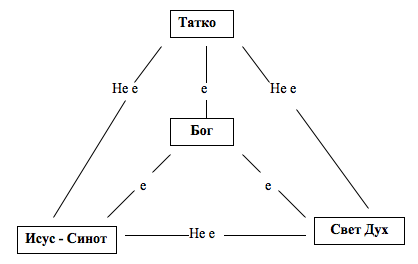 а. б. Водата е илустрација за три во едно. Има иста хемиска (H2O) структура и кога е тврда, гасовита или течна. Сите се вода, но се разликуваат едно од друго. в. Светлината, природа (тоа не го преведувам, нема врска, светлината никако нема хемиски дел, дури ни сончевата, ако мисли на тоа.)(I) хемиско зрачење - невидливи зраци, кои не се чувствуваат(II) светлосно зрачење - видливи зраци, кои не се чувствуваат(III) топлотно зрачење - невидливи зраци, кои се чувствуваат6. Тешкотии во врска со доктрината на Тројството(The Moody Handbook of Theology) Оние што го негираат Тројството, понекогаш укажуваат на употребата на одредени изрази кои се чини дека имплицираат дека Христос е инфериорен во однос на Таткото, па ако е така, со тоа би се отфрлило Тројството.Три од овие проблематични термини се напомнати овде.

а. Значењето на зачнат. Терминот зачнат се користи на неколку начини, со почит кон Христос. Прво, тоа е евидентно од Мт. 1:20 дека Христос е роден како човек, но не и во Неговото божество.Мт. 1:20 "Но штом тоа го науми, ете, Господов ангел му се јави насон и му рече: “Јосифе, сине Давидов, не плаши се да ја земеш Марија за своја жена, зашто зачнатото во неа е од Светиот Дух."Михеј 5:1 "Но ти, Витлееме Ефратов, иако си најмал меѓу илјадниците Јудејци, од тебе ќе ни излезе Оној, Кој ќе владее во Израел и чие потекло е од почетокот, од вечноста."Христос е Бог од вечноста (Mих. 5:2), но во Витлеем Тој зел врз Себе дополнителна природа - човекова. Светиот Дух натприродно учествувал во зачнувањето на Марија, за да се осигура безгрешноста на човечкото кај Христос. Изразот зачнат се однесува на човечноста на Исус, никогаш не би можело да се употреби во врска со Неговата божественост. Зачнат, не значи дека Исус е Син на Бог. Во време и простор Исус бил прогласен за Божји Син (Пс. 2:07; Дела 13:32-33; Рим. 1:4). Сите овие стихови нагласуваат дека нарекувањето на Исус за Син е оправдано или потврдено преку Воскресението.Пс. 2:7 "...ќе ја објавам одлуката Господова, Тој Ми рече: “Ти си Син Мој, Јас денес Те родив."Дела 13:33 „...дека Бог го исполни пред нас, нивните деца, кога Го воскресна Исус, како што е напишано во вториот псалм:,Ти си Мој син, денес Те родив.’“Но Воскресението не Го направи Божји Син. Тој бил Божји Син уште од вечноста. Затоа, Пс. 2:7 и Дела 13:33 нагласуваат дека изразот роден, се однесува на јавната објава за Исус како Божји Син (но не и потеклото на синовството).б. Значењето на Првороден. Оние што го негираат Христовото божество, често се повикуваат на терминот првороден, тврдејќи дека ако изразот се однесува на Христос, тоа мора да значи дека Тој имал почеток во времето. Во времето на Стариот завет, културата доминантна нагласка ставала на положбата на најстариот син. Тој уживал двоен дел од наследство (Повт. Зкн. 21:17), привилегии во однос на другите членови на семејството (Бит. 27:1-4, 35-37), предност во третман (Бит. 43:33), и почитување од останатите (Бит. 37:22). Фигуративно, изразот означува приоритет или превласт (Изл. 4:22. Ер. 31:9) и во таа смисла се кориси кога се упоребува во врска со Христос. Во Кол. 1:18 Христос се нарекува првороден и смислата е јасна: како првороден, Христос е Глава на Црквата и прееминентен во сè. Во Евр. 1:6 врховната власт на Христос како првороден се гледа во тоа што ангелите Му се поклонуваат.Кол. 1:18 „Тој е и глава на телото, црквата: Тој е почетокот, првородениот од мртвите, за да биде прв во се.’“Евр. 1:6 „И пак, кога Првородениот Го воведе во вселената, рече: ,И да Му се поклонат сите Божји ангели!’ “Само на Бог Му се поклонуваме. Пс. 89:27 нуди можеби едно од најјасните објаснување на изразот Првороден.Пс. 89:27 И Јас ќе го направам првороден син, повисоко од земните цареви.Ова е пример на синтетичка поезија на хебрејски, во која вториот ред го објаснува првиот. Во овој месијански Псалм, Бог потврдува дека Месијата ќе биде прво-родениот, т.е., највозвишениот од земните цареви. Прво-роден се објаснува како владеење над царевите на целата земја. Преку јазичното и егзегетското проучување е јасно дека прво-роден привлекува внимание кон ненадминливата положба на Исус Месијата.в. Значење на Един-ороден. (грчки моногенес). (Јвн. 1:14, 18; 3:16; 1 Јвн. 4:9). Тој израз не означува почеток во времето, туку значи дека Исус како единороден Божји Син е „единствен“.Јвн. 1:14 „И Словото стана тело кое се всели меѓу нас и ја видвоме Неговата слава, славата што ја има како единствен од Таткото – полн со благодат и вистина.“Јвн. 1:18 „Бог никој никогаш не Го видел, Единородниот Бог – Кој е во прегратката на Таткото, Тој Го објави.“Јвн. 3:16 „Зашто Бог толку го засака свето, што Го даде Својот Единороден Син, та секој кој верува во Него, да не загине, туку да има вечен живот.“1 Јвн. 4:9 „Љубовта Божја спрема нас се покажа со тоа што Бог Го испрати во светот Својот Единороден Син за да живееме преку Него.“Изразите како „единствен“, „единороден“, „единствен од тој вид“ се користени да го означат Исус како уникатен меѓу земните и небесните битија.Во Бит. 22:2, 12, 16 гледан со очите на татко му Авраам, преку описот на Исаак се отсликува концептот на „единствен скапоцен“. Апостолот Јован ја опишал славата која зрачела од единствениот Син Божји - никој друг не ја зрачел Татковата слава (Јвн. 1:14); згора на тоа, Синот, „го објаснил" Таткото - никој друг освен единствениот Син не можел да го објасни Таткото. Единствениот Син е Тој, Кого Бог Го испратил во светот; вечен живот бил обезбеден само преку единствениот Божји Син (Јвн. 3:16). При истражувањето на стиховите, очигледно е дека Едино-роден не укажува на тоа како почнал да постои, туку како ја изразува посебноста на личноста. Христос бил единствен како Божји Син, испратен од небесниот Татко.TEACHERS PLEASE NOTE: The following material concerning the eternal nature of God (the Father), the origin of Jesus Christ (the only begotten Son), and the Holy Spirit is being added to the CTC curriculum to enable us to examine another man’s view of the eternal nature of the trinity of God, and how that understanding may be different from what is commonly taught in protestant churches today. Please make clear to students that this is NOT being presented as a doctrine of the church, but rather as one man’s opinion of the eternal nature of the trinity prior to the creative work of God. It is an interesting possibility, but also unproven in the sense that it has yet to be examined as to its accuracy by those more scholarly, and yet to be accepted within the body of Christ as a whole. Therefore, until it is scrutinized and evaluated for accurateness we cannot accept or teach it as truth. This teaching can be found in its entirety in English on the www.oasischristianchurch.org website under Rev. Tim Warner’s audio teachings on “The Life of Jesus Christ” lessons 60-62. It is presented here in brief with some additional comments by RevC. This has been added as a supplement to the existing material and as such contains its own outline which is not part of the original outline of this class. Students will not be tested over this material.ЛЕКЦИЈА 60I. Евангелието според Јован била пишувано да го им прикаже Исус на паганите, односно нееврите.A. Јован 1:1 “Во почетокот…” Се навраќа назад за да ни даде еден поглед за тоа кој бил Исус пред создавањето.1. “Во почетокот” е поврзан со Битие 1:1 и нè враќа назад во времето на создавањето или пред самото создавање. Но во глава 1 тој не се враќа назад кон меѓусебниот однос на Исус со Таткото во вечното минато.2. Во евангелието според Јован тој ни дава повеќе информации за тоа кој е Исус и тоа од самите зборови на Христос.Б. Јован 20:31 …а овие се запишани, за да верувате дека Исус е Христос, Божјиот Син, и верувајќи да имате живот во Неговото име. Забележи дека мора да веруваме за да имаме живот и дека е апсолутна неопходност да веруваме дека “Исус е Христос, Исус е Бојиот Син.” 1. Да се верува дека Исус е Христос е да се разбере дека Тој е Давидов потомок кој бил ветен преку сојузот со Давид. Дека еден од неговите помоци ќе седне на престолот на израел и дека вечно ќе царува. Христос (грч.) значи “помазаникот”. А да се биде Давидов потомок треба да се биде човечко суштество. Затоа во други евангелија Исус е наречен “Син човеков”.2. Кога се вели “Божјиот Син”, тоа може да се разгледува на неколку начини:a. Еден начин е да се потврди дека Марија зачнала преку Светиот Дух и го родила Исус, Божјиот Син.б. Но дали на поинаков начин можел Исус да биде Божји Син? Токму тоа ќе го истражуваме во Јован 8.II. Јован 8: Што рекол Исус за тоа кој е ТОЈ?A. Јован 8:24-28 Исус е “Јас Сум” Јован 8:24-28 Затоа ви реков дека ќе умрете во своите гревови, зашто ако не поверувате дека Јас Сум Тој, ќе умрете во своите гревови.” 25 Тогаш Го прашаа: “Кој си Ти?” Исус им рече: “Па што ви зборувам уште од почетокот? 26 Имам многу да зборувам и да судам за вас, но вистинит е Оној Кој Ме испрати, и Јас му го кажувам на светот она што го имам слушнато од Него.” 27 Тие не сфатија дека им зборува за Таткото. 28 Затоа Исус им рече: “Кога ќе Го подигнете Синот Човеков, тогаш ќе знаете дека Јас Сум и дека ништо не правам Сам од Себе, туку дека го зборувам она што Таткото Ме научи. 1. Во стих 24 во твојот превод можеби пишува “…зашто ако не верувате дека Јас Сум Тој…” со зборот “тој” во италик. Тоа значи дека “тој” го нема во оригиналниот јазик и бил додаден. Ако е така, тогаш ќе треба да се прешкрта оти таму не припаќа тој збор. Истото можеш да го сториш и во стих 28. Исто така зборот “Јас Сум” треба да биде “ЈАС СУМ”.2. “Јас Сум” е името со кое му се претставил на Мојсеј оној кој се појавил во огнената капина. Мојсеј прашал: ‘Kако Му е името’, што ќе им речам тогаш?” на што Господ одговорил: “ЈАС СУМ ТОЈ ШТО СУМ; кажи им ЈАС СУМ ме испрати кај вас.” Изл. 3:143. Што мислел Исус со изјавата во стих 28: “Кога ќе Го подигнете Синот Човеков, тогаш ќе знаете дека Јас Сум…?” Тој зборува за распнувањето, а подоцна во Дела 2 Петар проповеда за распнувањето, смрта, погребувањето и воскресението Христово укажувајќи дека тоа било предодредено од Таткото. И повеќе од 3000 души сваќаат дека го распнале својот Месија. Б. Јован 8:29--41Јован 8:29 Оној Кој ме прати, со Мене е, не Ме остави Сам, зашто секогаш го правам она што Му годи. 1. Стх. 29 Во евангелието според Јован гледаме одново и одново како Исус изјавува дека Тој ништо не прави и ништо не говори освен она што таткото го прави или вели. Тој покажува дека е еден вид канал на Таткото, гласник на Таткото.Јован 8:30-31 Кога го зборуваше тоа, мнозина поверуваа во Него. 31 Затоа Исус им рече на Евреите, кои Му поверуваа: “Ако продолжите да го следите Моето слово, навистина сте Мои ученици; 2. Стх. 30-31 Исус и говори на толпата и некој од насобраните поверувале и Исус продолжува да и зборува на толпата но особено на оние кои поверувале. Тој им вели: “Ако продолжите (останете)….”; “продолжете” тука значи да се остане во истата состојба или меѓусебен однос во кој моменално се наоѓаат. Значи, им вели на оние кои веруваат доколку и понатаму продолжат да веруваат – верата дека бил испратен од Таткото, дека зборовите кои ги изговарал се од Таткото – ако продолжите да верувате, тогаш сте мои ученици. Јован 8:32 …и ќе ја знаете вистината, и вистината ќе ве ослободи. 3. Стх. 32 За која вистина Тој говори? Сета вистина која се обидува да ја прикаже за Себе си, знаењето кое е потребно за спасение – знаењето кој е Исус.Јован 8:33 Му одговорија: “Ние сме Авраамово потомство и никогаш никому не сме му робувале. Како велиш Ти: ,Ќе бидете слободни?'”4. Стх. 33 Кога вели: “Му одговорија…” Тој мисли на толпата воопштено, а не на верниците. Кога тие кажале, “Ние сме Авраамово потомство…” што мислеле со тоа? Тие тврделе дела се наследници на Божјите ветувања кон Авраам. Изјавата од страна на толпата дека “…никогаш никому не сме му робувале.” се чини безумна, оти во тој момент биле поробени од страна на Римјаните, а низ историјата Израел бил често пати поробен од многу различни народи.Јован 8:34 Исус им одговори: “Вистина, вистина, ви велам дека секој што прави грев, роб му е на гревот. 5. Стх. 34 Тука Исус им вели дека наместо Авраамови наследници тие се робови или слуги на гревот. Тој не се сомнева во нивното генетско потекло, туку нагласува дека имаат друг проблем – му робуваат на гревот. Јован 8:35 А робот не останува дома довека, Синот останува довека. 6. Стх. 35 Тој им укажува дека робот не останува вечно во домот на господарот, но синот останува. Причината што синот останува вечено е затоа што синот е наследникот. Сè што му припаѓа на Таткото се пренесува на синот, а не на робовите.Јован 8:36 И така, ако Синот ве ослободи, навистина ќе бидете слободни. 7. Стх. 36 Тука Тој вели дека воколку Синот направи да не си повеќе роб, туку син – навистина ќе си слободен.Јован 8:37-38 Знам дека сте Авраамово потомство, а сепак сакате да Ме убиете, зашто Моето слово нема место во вас. 38 Јас го зборувам тоа што сум го видел кај Мојот Татко; исто и вие го правите тоа што сте го чуле од вашиот татко.8. Стх. 37-38 Тука јасно им говори на оние кои биле агностици во толпата.Јован 8:39-40 Му одговорија и рекоа: “Наш татко е Авраам.” Исус им рече: “Ако сте Авраамови чеда, вршете ги Авраамовите дела. 40 А сега сакате да Ме убиете Мене, Човекот, Кој ви ја кажа вистината, што ја чув од Бог. Авраам не постапи така.9. Стх. 39-40 Ова е истата тематика која ја наоѓаме во Галатите 3:29 Гал. 3:29 А ако сте пак вие Христови, тогаш сте Авраамово потомство, наследници според ветувањето. Начинот како Бог го смета Авраамовото потомство не било на ист начин како тие го сметале. Луѓето ги сметале Авраамовото семе сите оние кои потекнувале од Авраам, вклучувајќи ги Ишмаил, Есав и многу други народи кои не биле Израел, оти по смртта на Сара Авраам имал и други деца со Кетура (Бит. 25). Само затоа што Авраам бил нивен татко не значело дека биле дел од Израел кој потекнувал само од една огранок на Авраамовото потомство.Според Бог Авраамовото семе е Христос, и сите оние кои се соединиле со Христос. Гал. 3:16 А ветувањата им беа дадени на Авраам и на неговото потомство. И не вели: “И на потомците", како за мнозина, туку како за еден: “И на твоето потомство", Кое е Христос. Забележи во Јован 8:39 оти Исус тврди дека воколку навистиле се Авраамово семе тогаш би имале ист вид на однос со Таткото и би постапиле како и Авраам.Јован 8:41 Вие ги вршите делата на својот татко.” Тие Му рекоа: “Ние не сме родени од блудство, имаме еден Татко - Бог. 10. Стх. 41 Тие саркастично тврдат дека Исус е производ на блуд оти се родил пред Јосиф и Марија да се венчаат.В. Јован 8:42 Исус “…излегов и дојдов од Бог…”Јован 8:42 Исус им рече: “Ако Бог беше ваш Татко, ќе Ме љубевте Мене, зашто Јас излегов и дојдов од Бог, и не дојдов Сам од Себе, туку Тој Ме прати. 1. Зборот “излегов” е од грчкиот “ексерхомаи”. Ова е соединение на два збора: “екс” што значи “од помеѓу” или “од-натре”. На пример: Ако си бил во една зграда и си излегол надвор тогаш би го користел зборот екс, кој значи дека си излегол од внатрешноста на зградата.“Екс” или “ек” значат исто и секогаш означуваат – “од-натре”.Тука комбинацијата на “екс” со ерхомаи” значи “излегол од помеѓу”. Тој истотака го користи “екс” самостално и буквално вели “Јас излегов од помеѓу и дојдов од “екс” што значи “однатре” Бог.Грчки: 		ἐγώ 	γάρ 	ἐκ	ὁ	θεός	ἐξέρχομαι 
Транслитерација: 	егō 	гар 	ек	тоу	Теос	ексерхомаиМакедонски: 	Јас	за	од	-	Бог	излеговStrong’s #: 		(G1473)	(G1063)	(G1537)	(G3588)	(G2316)	(G1831)Ако би сакал да покажеш дека си заминал од одредено место, но не од неговата внатрешност, тогаш би го користел грчкиот збор “ара” παρά што значи да се дојде одзади или од нечија близина. Види Јован 16:27-28 каде “од” доаѓа од грчкиот “ара”. Исус на многу други места го користи “ара”. Јован 16:27-28 …бидејќи самиот Татко ве љуби, зашто вие Ме засакавте Мене и верувавте дека Јас Сум излегол од Бога. 28 Излегов од Таткото и дојдов во светот. Сега повторно го оставам светот и одам кај Таткото. Јован 8:42 е единственото место во Н.З. каде што можеме да прочитаме Исус да вели дека излегол од Таткото или бил испратен од-натре на Таткото. Ви оригиналниот грчки текст буквално се вели: “Јас излегов од и дојдов од-натре Бог” или “испратен и дојдов од-натре Бог”. 2. Тој не говори за Неговата инкарнација. Тој не излегол од-натре Бог кога се отелотворил.Г. Колошаните 1:15-17 & Михеј 5:2 Колошаните 1:15-17 Тој е лик на невидливиот Бог, Првороден на сето создание, 16 зашто преку Него е создадено сè што е на небесата и на земјата; видливо и невидливо, престоли, господства, началства или власти - сè е создадено преку Него и за Него. 17 И Тој е пред сè и сè суштествува во Него. 1. Кол. 1:15 Прво дознаваме дека Христос го претставува Бог во ова создание. “Лик” е нешто видливо, додека “невидливиот Бог” е нешто невидливо. Таткото е прикажан како одделен од Неговото создание кое не можеме да го видиме, а ние суштествуваме во тоа создание, па затоа Христос доаѓа да Го прикаже Таткото пред луѓето. За Христос тука се вели дека е “Првороден на сето создание”.Дали се вели дека Христос е создание? НЕ, оти се користи зборот “роден”, а не “создаден”. “Роден” со себе ја носи идеата “излегување” од нешто друго. Како што Исус излегол од матката на Марија така Тој бил роден од Марија.2. Стх. 16 “Зашто преку Него е создадено сè” Ако сите нешта биле создадени од Христос тогаш е логично дека Христос не бил создаден. Не можеш да се создадеш себе си. Затоа Тој не е создадено суштество. Исус не бил создаден од Бог.Јеховините Сведочи учат дека Исус бил создаден од Бог на ист начин на кој и ангелите или чивекот биле создадени од Бог.3. Стх. 17 Тој зборува за низа настани и ни вели дека Христос бил роден од Таткото уште пред било што создадено.Што значи да се биде “роден од Таткото”?Михеј 5:2 Но ти, Витлееме Ефратов, иако си најмал меѓу илјадниците Јудејци, од тебе ќе ни излезе Оној, Кој ќе владее во Израел и чие потекло е од почетокот, од вечноста. 4. Михеј 5:2 Многу веројатно е дека кога Исус во Јвн. 8:42 рекол оти излегол и дошол од Таткото, мислел на Михеј 5:2. Забележи дека Михеј зборува за Христовото раѓање во идно време (нешто што допрва треба да се случи).Во латинската Вулгата, латинскиот превод на С.З. од еврејски околу 4ти век од страна на Јером, зборот “потекла” е преведен во еднина, а не во множина. Нашите современи преводи од еврејски користат еврејски ракописи кои се стари околу 1000 години. Латинската Вулгата е многу постара и затоа нејверојатно е поточна од ракописите кои се поблиски до оригиналите.Значењето на овој збор е “испратен од-натре” и хебрејскиот збор кој тука тука е користен се користи на друго место како опис на личност која физиолошки се олеснува. Поентата е што тука се јавува истото значење како и во Исусовите зборови при опишување на Неговото ислегување од Таткото во Јвн. 8:42. Кога би го читал овој дел од грчката Септуагинта (грчкиот превод од хебрејски) се користи зборот “егзодус”. И егзодус го носи истото значење – излегување од-натре.Пс. 110:3 3 Твојот народ ќе е готов во денот на Твојата сила, во убавината на светоста од утробата на зората: Твоја е младост е слична на росата.5. Пс. 110:3 Раните верници често пати го цитирале овој стих од Септуагинтата кога зборувале за Христос и од каде Тој дошол. Во овој стих Бог Таткото му зборува на Месијата велејќи дека Го родил уште пред утринската ѕвезда – пред создавањето. Среде овој стих во грчката Септуагинта е пишувана поинаку од многу современи преводи. Каде што современите преводи велат: “…во убавината на светоста од утробата на зората…” Септуагинтата вели: “...од утробата те родив уште пред утринската ѕвезда” Кој е точниот превод? За тоа да го одредиме можеме да погледнеме во Септуагинатат за која знаеме дека е постар превод на хебрејскиот отколку современите библиски преводи; можеме да погледнете во Свитоците од Мртвото Море, и да се вратиме во латинската Вулгата која е една од најстарите преводи од хебрејски во латински, како и арамејскиот (сиријски) превод кој датира уште од 200 АД. Сите постари преводи се совпаѓаат со Септуагинтата.Начинот на кој раните христијани го дефинирале Исус како Бог била вака:Таткото, единиот Бог секогаш постоел, (нероден, несоздаден). И не постоело ништо освен Бог. Во одреден момент во минатата вечност Бог го испратил од Својата внатрешност Својот Син кој е од иста суштина.За време на Ницејскиот Собор во 325 АД се дебатирало за тоа дали Христос е роден или создаден. Дали Тој отсекогаш постоел како посебна личност на тројството не ни било на дневен ред. Расправата била во врска со тоа дали Тој бил роден од таткото пред создавањето или бил создаден како создадено суштество. Аријанците тврделе дека Тој бил создаден. Но Соборот го отфрлил ова учење и решил дека Синот бил роден пред секое создание. Ова на никој начин не го намалува Христовото божество, бидејќи ја има истата суштина како и таткото. Не само истиот идентитет како Бог, туку истосуштен со Бог Таткото.За ова гледаме уште еден пример во името дадено на првиот човек – Адам. Коренот на зборот Адам на хебрејски е: “кал/земја” и се однесува на човек оти Адам е претставник на целото човештво. Следствено, секаде во еврејската Библија каде стои зборот “човек” всушност стои “кал/земја” укажувајќи на тоа дека целото човештво произлегува од истата материја: “кал”.Сè до времето на Августин, околку 400 АД, почнуваме да гледаме доказ за верување во Тројството кое денес се опишува како верување во Троедин Бог или Бог во три Личности. Ова не било верување на првите верници.ЛЕКЦИЈА 61Д. Јован 8:42—591. Евреите секогаш сметале дека нивните претци се поголеми од нивните потомци. Не поголеми во моќ или интелигенција, туку во авторитет, позиција или ранг.2. Исцртај го современиот дијаграм на тројството) Начинот на кој ние гледаме на тројството не е ист како раните христијани гледале на тројството. Тертулијан, еден од ранохристијанските автори (доцен втор век, живеел во С. Африка) многу пати го користел изразот тројство, и верувал дека Таткото, Синот и Светиот Дух биле сите Бог.3. Символот на верата на Атанасије (500 АД) вели дека Таткото, Синот и Светиот Дух се зваемно еднакви и взаемно вечни. Тоа значи дека дијаграмот како ние гледаме на тројството денес отсекогаш бил и ќе е таков. Меѓутоа, раните христијани не верувале дека таткото, Синот и Светиот Дух отсекогаш постоеле како три зваемно еднакви и взаемно вечни личности во рамките на едно Божество.4. Римскиот император Константин, кој станал христијанин (барем по име, зашто некои негови постапки не биле христијански), ги запрел прогонствата на христијаните, а неговото прифаќање на христијанството им годело на црквите кои ја отвориле вратата за него за тој да се постави како неофицијална глава на црквата. Преку фаворизирање на одредени бискупи над други, тој успева да ја контролира Римската црква. Не поради каква било лична желба да ја спознае вистината за суштината на Бог, туку како резултат на учењата на Арие, тој во 325 А.Д. го свикува Ницејскиот Собор.Ариј бил старешина во црквата во Александрија, Египет, кој почнал да поучува дека Исус бил создадено суштество како и Ангелите, дека ни Тој ни Светиот Дух се Бог; кое довело до негова екскомуникација од црквата во Александрија, но сепак собрал неколку големи цркви кои решиле да го следат и да ги поучуваат неговите гледишта кои понатаму воделе во големи расколи по црквите.Овие расколи создавале проблеми за Константин кој сакал да го искористи христијанството за обединување на царството. Затоа Константин свикал Собор на сите главни бискупи од секој град за да образложат што им било пренесено од раните црковни оци со цел да се одреди вистинското црковно верување во однос на тројството. Учењето на Ариј бил отфрлено како еретичко, а Ницејското верување или символ на верата било прифатено како вероисповедање на вистински Христов следбеник.5. Што верувале раните христијани и како тоа се разликувало од тројството според нашиот денешен дијаграм? Тие би кажале дека Бог секогаш постоел и дека Таткото, Синот и Светиот Дух се Бог. Да погледнеме што некои ранохристијански автори напишале пред Ницејскиот Собор (325 А.Д.)a. Игнатиј: (1 – 2 век) Тој бил ученик на апостол Јован и епископ во црквата во Антиохија. Тој бил главниот епископ на Павловата матичната црква во Антиохија, каде тој (Игнатиј) бил уапсен и одведен во Рим за да биде погубен. Додека патувал кон Рим за да биде погубен, бидејќи бил влијателен црковен водач, тој напишал неколку посланија (писма) до црквите. Еве некои извадоци од негови писма. (I). “Зашто Божјиот Син, кој бил роден пред почетокот на времето и ги воспоставил сите нешта според волјата на Таткото, бил преку Светиот Дух зачнат во утробата на Марија, според Божјата определба од Давидовото семе.”Што ова говори било дека Игнатиј јасна ја разбирал идеата за тоа дека Бог го родил Синот и дека тоа не било ограничено во онос на она што се случило во утробата на Марија. Тој разбрал дека Бог родил Син уште пред отелотворувањето на Исус во утробата на Марија, дека Исус излегол од Таткото пред да прими тело како човек. (Послание до Ефешаните 17)(II). “Бидејќи, исто така, постои само едно неродено Суштество, Бог Таткото, и еден единороден Син, Бог, Словото и човек; и еден Утешител, Духот на вистината; и една порака, и една вера, и едно крштевање; и една Црква која светите апостоли ја воспоставиле од еден крај на светот до другиот крај на светот преку Христовата крв, и преку нивната пот и труд.” (Послание до Филаделфијците 5) Укажувањето тука е дека постои само едно “неродено Суштество”, а тоа е Таткото.б. Јустин Маченик (сред. 2 век) Неговото презиме не било “Меченик”, туку му е дадено бидејќи станал маченик. Тој бил неевреин, роден во времето кога почнинал апостол Јован. Тој пишал до сенатот со цел да го оправда христијанството пред паганите, бранејќи ја верата тој запишал дијалог со еден евреин неверник по име Трифо, кој многу фрла светлина врз верувањата и разбирањата на раните христијани.(I). “Но, на Таткото на сè, кој е нероден, и никој не му дал име. Зашто со кое било име е нарекуван. Како Свој старешина ја има личноста која Му го дава името. Но овие зборови, Татко и Бог и Создател, и Господ, и господар, не се имиња, туку ознаки (назив или титула на идентификација - ознака) кои произлегуваат од Неговите добри дела и функции. И Неговиот син кој единствено соодветно е наречен Син, Словото, кој исто така бил со него и е роден пред делата, кој во почетокот создал и уредил сè преку Него, кој е наречен Христос, во однос на Неговото помазание и Божјото уредување на сè преку Него;” (Втора Апологија, гл. 6)Преку изјавата “Таткото на сè, кој е нероден” Јустин укажува дека Таткото нема име, едноставно затоа што немало никој пред Него за да Му даде име. Тој има име кое му го кажал на Мојсеј, но тоа име било описно со кое се објавил. Да постоел некој за да Му даде има не Бог Таткото, тогаш тој некој би бил Негов претпоставен, а Таткото нема никој претпоставен над Себе си.(II). Во изјавата во однос на Синот, “е роден пред делата”, Јустин укажува дека Христос бил роден уште пред делата на “создавањето”. Јустин се согласува со Игнатиј дека Христос бил роден уште пред создавањето.Во својот дијалог со Трифо, Јустин вели: “Пријатели мои, ќе ви дадам друго сведоштво, ‘реков’, од Словото, дека Бог создал Почеток уште пред сите создание, (кој бил) одредена рационална моќ (излегла) од Него Самиот, кој е наречен од Свет Сух, сега Славата Господова, сега Синот, и повторно Мудрост, и пак еден Ангел, потоа Бог, и потем Господ и Логос; и во друга прилика Тој се нарекува Капетан, кога му се јавил во човечки облик на Јошуа, синот на Нун. Затоа што може да биде именувам со сите овие имиња, оти служи според татковата волја, и оти е роден од Таткото по чин на волја; како што гледаме меѓу нас; оти кога изрекуваме збор, го раѓаме зборот; сепак не преку разгранување, за да се намали зборот (кое останува) во нас кога го пренесуваме: и како што гледаме истото се случува и со оганот, кој не е намален кога запалува (друг), туку останува ист; и тоа што е запалено од него исто така постои само по себе, не намалувајќи го она преку кое е запалено.” (Дијалог со Тифо, гл. 61)Јустин Маченик вели дека Таткото го раѓа Синот преку дело на Својата волја која преку произлегувањето на Христос од Неговото лична суштина на никако начин не ја намалува Неговата суштина; исто како што и оганот на никаков начин не намалува огаот од кон тој произлегува. Христос ја има истата суштина како Таткото,  исто како што оганот е од оган. Потем тој укажува дека тоа било дело на Татковата волја; што значи дека во одредено време од вечното минато таткото едноставно решил да роди Син од Својата сопствена суштина.в. Тертулијан (доцен 2 век) Тој живеел во Картагена (Северна Африка). Речникот го вели следното за Тертулијан: Латински теолог кој пишувал во раниот 3. век, заслужен е за користење на зборот “Тројство,” “личност” и “суштина” со цел да објасни дека Таткото, Синот и Светиот Дух се истосуштени – а не едно во личност.(I). “Учени сме дека Тој (Христос) излегува од Бог и дека во тоа произлегување Тој е генериран; така да е Тој Божјиот Син, и е наречен Бог по единство на суштина со Бог. Зашто и Бог е Дух. Иако зракот од сонцето е попречен, тој е сепак дела од мајчината маса; сонцето е сепак во зракот, оти е зрак од сонцето – не постои поделба во суштина, туку само продолжеток. Следствено, Христос е Дух од Дух, и Бог од Бог, како што светлинаѕа е запалена од светлина. Материјалната матрица останува целосна и неоштетена, макар што произлегуваат од неа бројни делови со еднаков квалитет; токму така, она што излегло од Бог е Бог и Божји Син, и двете се едно. Токму така како што Тој е Дух од Дух и Бог од Бог, Тој (Христос) станал втор по начинот на суштествување – по поглед на позиција, а не природа; и Тој не се повлекол од првобитниот извор, туку произлегол. Овој Божји зрак, како што било од искона претскажано, слегол во одредена девица, и станал тело во нејзината утроба, и во Своето раѓање е Бог и човек воедно. Телото обликувано од Духот е негувано, растело во маж, говорело, учело, дејствувало и е во Христос.” (Апологија, гл. 21)(II). Во првата нагласена реченица: Тој (Христос) излегува од Бог и дека во тоа произлегување Тој е генериран; така да е Тој Божјиот Син, и е наречен Бог по единство на суштина со Бог. Тертулијан ни објаснува зошто раните хритијани говореле за Исус како за божество, како Бог. Не затоа што Го идентификувале со личноста Божја, туку заради суштината Божја од која произлегол. Каква и да е таа “суштина” (материја која е Бог) единствено тоа постоело пред да произлезе Христос. Христос излегол од истата материја или суштина и токму затоа Тој е наречен Бог.(III). Во последната нагласена реченица: “Тој (Христос) станал втор по начинот на суштествување – по поглед на позиција, а не природа;” Тертулијан ни покажува дека Синот како посебна личност имал почеток (кога бил роден од Таткото пред создавањето), но што се однесува до Неговата Божествена суштина или материја, Тој немал почеток.(IV). Никејски символ на верата 325 А.Д.: „Верувам во единиот Бог Отец, Седржител, Творец на небото и на земјата, на сè видливо и невидливо;И во Единиот Господ Исус Христос, Син Божји, Кој е роден од Отца пред сите векови, Светлина од Светлина, Бог вистински од Бога вистински роден, нестворен, едносуштен на Отца, преку кого сè станало; Кој заради нас луѓето и заради нашето спасение слезе од небото и се воплоти од Светиот Дух и Марија Дева и стана човек; И беше распнат заради нас во времето на Понтијскиот Пилат и страдаше и беше погребан; И воскресна во третиот ден според Писмото; И се вознесе на небото и седи оддесно на Отца; И пак ќе дојде со слава да им суди на живите и на мртвите и Неговото царство не ќе има крај; И во Светиот Дух…Забележи дека во оваа вероисповест раните црковни Отци верувале во еден Бог – Таткото. Тие не кажале ние веруваме во еден Бог Татко, Син и Свет Дух. Исто така забележи дека Синот бил роден, а не создаден како што учел Арие, дека Христос бил создаен од таткото налик на другите созданија. Овој символ, бил дополнет неколку години подоцна се неколку додатни реченици, но без измена на неговото значење.ЛЕКЦИЈА 62:Ѓ. Јован 8:58 “ЈАС СУМ уште пред Авраамовото раѓање.”1. Забележи што вели Јован 8:58, “ЈАС СУМ”. Ако не ја гледаме оваа изјава во рамките на Неговото име, таа нема граматичи смисла. Глаголот “СУМ” е во сегашно време. Сепак Тој (Исус) вели уште пред Авраам тој бил “ЈАС СУМ”. Граматички ова би било погрешно да се стави глагол во сегашно време пред Авраам кој е во минато време. Да сакал да покаже дека постоел пред Авраам тогаш за реченицата да биде граматички точна требал да каже: “Јас бев пред Авраамовото раѓање.” Тој ќе користел главо во минато време или во аорист. Да користи глагол во сегашно време кога говори за Авраам во минато време е неточно на Грчки јазик. Затоа за изјават да биде точна, “ЈАС СУМ” мора да биде сфатен како “соодветно име”. 2. “ЈАС СУМ” го идентификува Исус со името Јахве, само-доволно суштество. Кога Мојсеј стоел пред запалената капина, го прашал Господа, “што да кажам, кој ме праќа?” Бог одговорил: “кажи им ‘ЈАС СУМ’ те праќа.” Тука Бог го дава Своето име “ЈАС СУМ”. 3. Раните верници разбирале дека пред да постоело какво било создание постоел Бог “ЈАС СУМ”, Само-доволно суштество. Исус за Себе го користи вечното Божјо име.4. Нашите современи објаснувања на тројството како три взаемно еднакви, взаемно вечни, посебно различни од иста суштина како еден Бог, не е како што раните христијани ја разбирале природата на тројството. Ова е една причина зошто Евреите го отфрлаат современото христијанство гледиште за тоа које Бог и кој е Христос. Пвт. Зкн. 6:4 Послушај, Израеле: Господ, нашиот Бог е единствен Господ:Едно објаснување од страна на тие што тврдат дека тројството се взаемно еднакви, взаемно вечни, а сепак посебни личности, е тоа дека “единствен” претставува “единство”, а не дека се тие иста личност. Во Јован 10:30 Јас и мојот Татко сме едно. Глаголот “сме” е множински глагол, додека е би бил глагол во еднина. Тука Исус говори за две нешта: “Јас” и “Таткото”. Тој користи множински глагол “сме”, а потоа вели дека се “едно”. Тој зборува за множина (Тој и Таткото), но дека се “едно”. Кога и да го вели ова, Тој говори за “единство”.Друг пример за ова е Јован 17:11 И не Сум повеќе во светот, туку тие се во светот, а Јас одам кај Тебе. Свети Татко, запази ги оние кои Ми ги даде, за да бидат едно, како што Сме и Ние. Тука Исус зборува за учениците да бидат едно како што Исус и Таткото се едно – тука повторно се зборува за “единство”.5. Проблемот е што во Пвт. Зкн. 6:4 нема глагол. Буквалниот превод вели: Послушај, Израеле: Господ, нашиот Бог еден Господ”. Многу често во хебрејскиот и гркиот треба соодветно да се додаде глаголот. Ако си Тринитаријанец веројатно ќе го вметнеш глаголот “се” за да го објасниш тројството како три взаемно еднакви, взаемно вечни членови на еден Бог. Меѓутоа во Септуагинтата (грчкиот превод на С.З.) глаголот кој тука се користи е “е” што значи дека е во “еднина”. Во Н.З. Исус го цитира тој стих: Mark 12:29 Исус одговори: ,Првата е: ,Слушај, о Израеле: Господ, нашиот Бог, е единствен Господ: Забележи дека Исус користи глагол “е” во еднина. Ова претставува вистинска потешкотија за оние кои веруваат дека општо прифатеното верување за тројството денес е оти тројството отсекогаш постоело. Во Марко 12:29 глаголот не е изоставен, токму така Исус изјавил и на тој начин Го објаснил Бог. 6. Евреите и Муслиманите учат дека Исус бил само човек, а Јеховините сведоци велат дека пред да стане човек Исус бил создадено суштество слично на ангелите. Кога во Јован 8:42 Исус рекол дека: “Тој излегол и дошол од Бог”; тогаш тоа е многу повеќе отолку само човек или ангел.Е. Некои проблематични стихови за денешната современа верзија на тројството:1. Јован 20:17 Исус и рече: “Остави Ме, зашто сè уште не сум појден горе кај Таткото. Туку оди кај Моите браќа и кажи им: ,Се враќам кај Мојот Татко и вашиот Татко, кај Мојот Бог и вашиот Бог.'” Веднаш по Неговото воскресение Тој зборува со Марија и забележи што вели: “…се враќам кај Мојот Татко и вашиот Татко, кај Мојот Бог и вашиот Бог.” Ако тројството е онака како што е објаснето денес од страна на современите христијани; тогаш зошто Исус вели дека “Мојот Бог е вашиот Бог”? Ако тројството е како што повеќето го поучуваме тогаш зошто Исус тука не укажува дека Тој и Таткото се еднакви?2. Ефш. 1:17 …та Бог на нашиот Господ Исус Христос, Таткото на славата, да ви даде дух на мудрост и откровение во целосното познавање на Него: Тука Апостол Павле говори откако Исус воскреснал и се вознесол кај Таткото, а сепак говори за Таткото како за Бог на нашиот Господ Исус Христос. Во Н.З. 14 пати е запишано дека вечниот Бог Таткото е Богот на Исус Христос. Еве само неколку: 2 Кор. 1:3; Ефш. 1:3; Кол. 1:3; I Птр. 1:3 итн. Ова претставува проблем со гледиштето на современите Тринитаријанци.3. Јован 17:3 А ова е вечен живот: да Те познаат Тебе, единствениот вистинит Бог, и Исус Христос, Кого Го испрати. Тука Исус се моли на Таткото и Го нарекува единствениот Вистинит Бог. Кога Исус Го опишува Таткото како “единствениот Вистинит Бог” тоа е затоа што Тој е единствениот кој отсекогаш постоел во сета доволност во суштина и личност.И повторно за да одговориме на овие проблеми но современото тринитаријанско размислување се враќаме кон размислувањето на раните верници за Божјата природа – во вечното минато Бог (Таткото) сам постоел, Тој бил се што постоело како се-доволно суштество, состојка или личност. Дека во одреден момент пред создавањето Тој од Својата сопствена суштина родил втора личност од Себеси - Синот. Бидејќи Исус е од суштина или состојка како Таткото, затоа Тој има право да се нарече и да биде Бог. Раните христијани би кажале дека Синот имал почеток во смисла на разликување на Себеси од Таткотот како личност, но бил вечен во смисла дека Неговата суштина е вечна оти Татковата суштина била вечна и Синот е отсекогаш со Таткото. Синот во суштина или материја постоел отсекогаш, но не како личност.Слична (не точна) илустрација се наоѓа во тоа што сме создадени според Божјиот лик, а Ева била создадена не од правот земјен како Адам, туку произлегла од Адамовата внатрешност.Ако на хебрејски го следиме коренот на името Адам, тоа значи “земја”. Зборот “човек” кој се спомнува во С.З. е преведен од зборот Адам, и следствено зборот “Адам” не е само име на поединец, туку го претставува целото човештво. 4. 1 Кор. 8:5 Зашто, дури и да има таканаречени богови, било на небото, било на земјата (како што има многу богови и многу господари...) Боговите за кои Павле говори се пагански божества.1 Кор. 8:6 …сепак, ние имаме еден Бог, Таткото, од Кого е сè и за Кого постоиме ние, и еден Господ Исус Христос, преку Кого е сè, и преку Кого суштествуваме и ние. Тука повторно Павле говори за идентитет, а не за суштина. Секогаш кога Исус и таткото се спомнуваат заедно, тогаш Исус никогаш не е наречен Бог. Таткото секогаш е идентификуван како единствениот Вистински Бог. Исус е секогаш Неговиот Син.Ж. Кој е Светиот Дух?1. Раните верници не го разбирале Светиот Дух како роден онака како што е Синот роден. Тие сметале дека Синот бил роден во одреден момент пред создавањето. Тие сметале дека Духот е нешто што постојано произлегува од Бог.2. Некои особини на Духот кои ни се откриени во Стариот и Новиот Завет:Битие 1:2 гледаме како Божјиот Дух е најнапред спомнат во врска со создавањето: “Божјиот Дух лебдеше над водата.” Така гледаме како Духот на некој начин е вклучен во создавањето. Job 33:4 Духот Божји ме создал, и здивот на Седржителот ми дал живот. Тука гледаме како Духот е вклучен во создавање на животот. Од животот кој започнува во мајчината утроба можеме да заклучиме дека Бог преку Духот во самата мајчина утроба е вклучен во формирање на душата на секој човек.Јован 1:9 Вистинската светлина, Која го осветлува секој човек, доаѓаше на свет. Тој тука користи сегашно продолжено време што значи дека се работи за продолжено дејствие. На секоја личност кога доаѓа на свет Бог и дава светлина. Тука се зборува за самото зачнување.2 Птр. 1:21 …зашто никогаш ниту едно пророштво не потекнува од човечка волја, туку луѓе поттикнати од Светиот Дух зборувале од Бога. Дела 1:8 Туку ќе примите сила, кога Светиот Дух ќе слезе на вас и ќе Ми бидете сведоци како во Ерусалим, така и во цела Јудеја, и Самарија, па сè до крајот на земјата. Во овие два стиха гледаме како Божјиот Дух им дава зборови на луѓето или способности со цел да можат да извешат одредена задача.Јован 16:13 А кога ќе дојде Тој, Духот на Вистината, ќе ве упати во сета вистина, зашто нема да зборува Сам од Себе, туку ќе зборува за она што го слуша, и ќе ви навести за нештата што ќе дојдат. Исус рекол дека Духот нема да зборува од Себе си, туку што ќе чуе тоа ќе го кажува – и Исус го рекол истото за Себе си дека го зборува само она што таткото му го кажува или го прави. Тука гледаме како Таткото е навестуван и преку Синот и преку Духот. Јован 14:23 Исус во одговор му рече: “Ако некој Ме љуби, ќе го пази Моето Слово, и Мојот Татко ќе го љуби: кај него ќе дојдеме и во него ќе се вселиме. Тука Исус зборува за доаѓањето на Светиот Дух и за тоа како и Исус и Таткото ќе се присутни преку присуството на Светиот Дух кој престојува во верникот.Рим. 8:26 Исто така и Духот им помага на нашите слабости, зашто ние не знаеме да се молиме, како што треба; самиот Дух посредува за нас со неискажливи воздишки. Постојат моменти кога не ни знаеме како да се молиме, но Светиот Дух моли за нас. Овој стих ни помага да Го видиме Светиот Дух како посебна личност, зашто се моли на Таткото. Ние знаеме дека Исус исто така се молел на Таткото што укажува на тоа дека е посебна личност.Ефш. 1:13 Во Него сте и вие, откако ја чувте пораката на вистината - Евангелието на вашето спасение - и откако поверувавте, запечатени со Светиот Дух на ветувањето… 
Ефш. 4:30 И не жалостете Го Светиот Дух, со Кој сте запечатени за денот на избавувањето. Светиот Дух ни е даден како печат. Светиот Дух во нас е печатот кој гарантира  воскресение на нашите тела. Според Римјаните 8:11 Ако во вас живее Духот на Оној Кој Го воскресна Исуса од мртвите; тогаш Оној Кој Го воскресна Христос Исус, ќе ги оживее и вашите смртни тела преку Својот Дух Кој живее во вас. Светиот Дух во нас телесно ќе не воскресне од мртвите. Заклучок: Раните христијани разбирале дека Светиот Дух бил вклучен во создавањето и денес на невидлив начин е вклучен во комуникација со човекот како продолжено присуство на Таткото, додека Христос бил видливата манифестација на Таткото.З. Определеноста (Одлуката) на Бог (The Moody Handbook of Theology)1. Дефиниција Одлучувањето на Бог е зацртано во вечноста, во минатото и се однесува на Божја суверена контрола над секоја власт и над сите настани. Одлучувањето се отсликува во Ефш. 1:11 каде се вели дека Тој „ги прави сите нешта според Негоата волја." Во скратената верзија Вестминстерската вероисповест се вели: „Декрет Божји е Неговото вечна цел, според Неговата волја, при што, за Своја слава, Тој го предназначил сèто она што се случува".Постојат само две опции. Или Бог е суверен и има апсолутна контрола на светот и вселената, или Бог нема суверена контрола, а светот и вселената си постојат сами од себе. Секако, првото е вистинито; светот не функционира по случајност. Бог има апсолутна контрола. Но сепак, мора да се повтори, дека човекот има одговорност за своите грешни дела. Бог никогаш не е автор на грев, ниту пак, Неговата сувереност ја исклучува човековата одговорност.2. Карактеристики на Божјата определеноста. Одлучувањето е план кои ги опфаќа сите нешта. Ништо не е надвор од опсегот на Божјата суверена власт. Ефш. 1:11 нагласува дека „сите нешта" кои се решени, се претходно определени. Бидејќи сè е вклучено во Божјиот суверен план, понекогаш сите нешта се спомнати во еднина, зашто тоа е една одлука.Ефш. 1:11 „во кого ние бевме избрани за наследници, зашто бевме донапред определени според намерата на оној Кој прави сè по советот на Својата волја.б. Определеноста која ги опфаќаат сите работи била формирана во вечното минато, но се манифестира во одредено време. Верникот е избран од Бог во вечното минато. (Ефш. 1:4; изразот „пред создавањето на светот" = „од сета вечност"). Иако е решено во вечното минато, чинот на спасението на верникот станува реалност во текот на неговиот живот, во текот на времето.Ефш. 1:4 ...зашто нè избра во Него уште пред создавањето на светот, за да бидеме свети и непорочни пред Него во љубов;в. Спасението на верникот и повикот се поврзани со Божјата определеност од вечното минато (2 Тим. 1:9). Во овој цитат е потенциран фактот дека е според „Неговата лична цел“. Целта (грчки протесио) ја нагласува Божјата одлука во Неговиот повик кон верникот и Неговото спасение. 2 Тим. 1:9 „Кој нè спаси и нè повика во Свето призвание, не според нашите дела, туку по соптсвената цел и благодат, која ни беше дадена во Христос Исус уште пред вечни времиња.“ г. Одлуката Христос да земе човечки облик и да пролее крв за човештвото е донесена уште пред почетокот на светот. (1 Птр. 1:20)1 Птр. 1:18-20 „...знајќи дека не сте откупени со распадливи нешта, како сребро или злато, од својот суетен живот што го имате наследено од вашите претци, туку со скапоцената крв на Христос, како невино и чисто Јагне, Кој навистина беше предопределен уште пред создавањето на светот, а се јави во овие последни времиња заради вас.“д. Определноста е мудар план, зашто Бог Кој е мудар го испланирал најдоброто. Во Рим. 9-11 Павле зборува за Божјата сувереност и Неговиот избор на Израел, и го завршува овој дел со доксологија, величајќи ја Божјата мудрост и Неговите суверени дела (Рим. 11:33-36).Рим. 11:33-36 О длабочино на богатства и на мудрост, и на Божјото знаење! Колку се недостапни Неговите судови и неиспитливи патиштата Негови! 34 Зашто и кој ја запознал Господовата мисла? Или кој Му бил советник? 35 Или кој Му дал нешто однапред, за да му биде вратено?” 36 Зашто сè е од Него, преку Него и за Него. Нему нека Му е слава во вечни векови. Амин!Божјата мудрост и знаење не можат да се разберат, Неговите одлуки не можат да се следат како стапки во песокот. Бог не се консултирал со никого и никој не Го советувал. Но, бидејќи Бог ги знае сите нешта, Тој ги контролира и насочува сите настани за Негова слава, а наше добро.ѓ) Определноста е според Божјата суверена волја – Тој прави што Му е по волја. Бог не ги прилагодува Своите планови според настаните од човечката историја, туку Тој ја владее со човечката историја. Дан. 4:35 ги опфаќа фактите дека Бог дејствува „според Неговата волја“, во ангелското царство исто како и меѓу жителите на земјата. Дан. 4:32 „И сите што живеат на земјата ништо не значат; Тој дејствува според Својата волја како во небесната војска, така исто и меѓу живите на земјата и нема никој што би можел да се противи на раката Негова и да му рече: што правиш?“е) Во контекст на книгата на Даниел, Бог го определил текот на човечката историја и владетелите на земјаните царства. (Дан. 2:21, 31-45).Дан. 2:21 „Тој ги контролира времињата и годините, соборува цареви и поставува цареви, дава мудрост на мудри и знаење на разумни.“Дан. 2:36-45 „Ете, тоа е сонот, а сега да кажам пред царот и што означува тој. 37 Ти царе, цар над царевите, кому небесниот Бог му подарил царства, власт сила и слава, 38 и во рацете твои ти ги предал сите човечки синови, каде и да живеат тие, сите ѕверови земни и птици небески и те поставил за господар над сите нив, - ти си таа златна глава. 39 По тебе ќе се крене друго царство, послабо од твоето, а и трето царство, бакарно, ќе владее над целата земја. 40 А четвртото царство ќе биде цврсто како железо; зашто како што железото троши и дроби се, така и тоа ќе дроби и ќе уништува. 41 А тоа што си ги видел - нозете и прстите на нозете направени делумно од грнчарска глина и делумно од железо, тоа царство ќе биде разделено и во него ќе остане само нешто од цврстината на железото, бидејќи си видел железо, измешано со грнчарска глина. 42 И како што прстите на нозете беа делумно од железо, а делумно од глина, така и царството ќе биде делум силно, а делум слабо. 43 А она, пак, што си видел железо, измешано со грнчарска глина, тоа значи дека царевите на тоа царство ќе се обидат да се соединат преку мешани бракови меѓу себе, но нема да се слеат едно со друго, како што железото не се меша со глината. 44 И во деновите на тие царства небесниот Бог ќе подигне царство кое нема да се разруши никогаш, а тоа царство нема да биде предадено на друг народ; тоа ќе ги победи и разруши сите царства, а само тоа ќе остане вечно. 45 Како што виде еден камен сам падна од планината и го раздроби железото, бакарот, глината, среброто и златото. Великиот Бог му даде на царот да разбере што ќе се случи во иднина. И верен е тој сон и точно е неговото толкување!”Бог ја востановил Својата одлука во слобода, независно од било кој и било што.ж) Предодреденоста (декретот) содржи два аспекта:(I) Божјата волја како директива. Постојат нешта чиј автор е Бог; Тој активно ги создава настаните.- Тој создава (Ис. 45:18)Ис. 45:18 „ Зашто вака вели Господ, Кој го создаде небото, Тој, Бог, Кој и даде облик на земјата и Кој ја создаде; Тој ја зацврсти, не ја создаде пуста, Тој ја создаде за живеење. Тој вели: Јас сум Господ, и нема друг. “- Тој ја контролира вселената (Дан. 4:35)Дан. 4:35 „И сите што живеат на земјата ништо не значат; Тој дејствува според Својата волја како во небесната војска, така исто и меѓу живите на земјата и нема никој што би можел да се противи на раката Негова и да му рече: што правиш?“- Тој воспоставува царства и влади (Дан. 2:21)Дан. 2:21 „Тој ги контролира времињата и годините, соборува цареви и поставува цареви, дава мудрост на мудри и знаење на разумни.“- Tој бира луѓето за спасение (Ефш. 1:4)Ефш. 1:4 „...зашто нè избра во него уште пред создавањето на светот, за да бидеме свети и непорочни пред Него во љубов.“(II) Допустливата Божја волја. Иако Бог го одредил сите нешта, Тој активно може да оствари за Себе, или може да ги оствари преку секундарни причини. На пример, грешните дела не го фрустрираат Божјиот план, но Бог не е нивни автор. Тие се во рамките на Божјиот декрет и се дел од Неговиот вечен план и цел, но човекот е сепак одговорен за грешните дела. Оттука, мора да се направи разлика меѓу декрет и неговото извршување. Сите акти, вклучувајќи ги и грешни дела, го потврдуваат Божјиот вечен план, но Тој не е директен автор на тие дела. На пример, кога израелскиот народ побара цар да владее над нив, тие згрешиле против Господ (1 Сам. 8:5-9,19-22). Но Господ предодредил дека преку лозата Авраамова ќе дојдат цареви (Бит. 17:06; 35:11), кое ќе кулминира со Месијата. Луѓето згрешиле, но Божјиот план е извршен.

(з) Целта на уредбата е Божјата слава. Создавањето на светот е со цел да ја открие Божјата слава. (Пс. 19:1) Пс. 19:1 „Небесата ја објавуваат Божјата слава, а за делата на рацете Негови известува сводот небесен.“Пространоста на небесата и убавината на флората и фауната на земјата ја отсликуваат Божјата слава. Божјиот суверен чин со кој ги предодредил верниците кон спасението (Ефш. 1:4-5) е "е за пофалба на славата на Неговата благодат" (Ефш. 1:6, 11-12). Бог се прославил во приказот на Неговата милост и благодат (Рим. 9:23; Проп. 4:11).Рим. 9:23 „за да ги пројави истовремено богатствата на Својата слава над садовите на милоста, што однапред ги приготвил за слава.“ѕ. Важно е да се разбере дека иако Бог е суверен и ги решил сите нешта, човекот останува одговорен за гревот.Во Дела 2:23 Петар објаснува дека Исус умрел според „предопределената Божја вола и предзнаење.“ "План" (грлки боуле) ја нагласува предопределената волја или одлука на Божја.Дела 2:23 „Вие, него, откако беше предаден според Божја волја и предзнаење, преку рацете на беззакониците Го распнавте и Го убивте.“ Предзаењето е груб еквивалент и не укажува само на претходно знаење , туку акција. Оттука Христос умрел заради Божјата одлука во вечноста; сепак Петар ги смета луѓето одговорни за убиството на Христос велејќи: „вие го распнавте и убивте преку рацете на безакониците." Иако Христовата смрт е резулатат на уредбата и планот Божји, безбожните луѓе беа одговорни за Неговата смрт. j. Слично, Ахаз, царот на Јуда, го мачеше сојузот помеѓу Резин, царот на Сирија и Пеках, царот на северното царство Израел. Ахаз побара помош од Асирија, а Бог го искористи тоа за да ги казни оние кои беа во сојузот. Ис. 07:20 Асирија ја освои Сирија и северното царство Израел, но потоа отиде подалеку и го пречекори она за кое Бог ја овласти. Така Асирија се возгордеа па и покрај тоа што ја исполни Божјата цел, та ќе биде казнета за пречекорување и преземање на славата што Му припаѓа на Бога (Ис. 10:12-15). Иако Бог ги нареди сите нешта, човекот е одговорен за своите гревови.Ис. 7:20 „Во тој ден Господ ќе ги избричи со брич, земен од оваа страна на Реката - преку асирскиот цар, главата и влакната на нозете, ќе ја симне дури и брадата.“Ис. 10:12-15 „А кога Господ ќе го изврши сето Свое дело на гората Сион и во Ерусалим, тогаш ќе го казнам плодот на горделивото срце на царот асирски и дрскоста на високо кренатите му очи.” 13 Зашто рече: “Со силата на Своите раце и со мудроста на Својот разум го направив тоа, зашто сум умен: ги разместив границите на народите, и нивните богатства ги ограбив, 14 раката Моја го ограби богатството на народите како гнезда: како што ги земаат оставените во нив јајца, така ја заграбив јас целата земја, и никој со крило не мрдна, ни уста не отвори, ниту писна.” 15 Се крева ли на големо секирата пред оној што сече со неа? Се гордее ли трионот пред оној што го движи? Како стап да се крева против оној што го дига! Како божем прачка се крева против оној, кој не е дрво!“- Некои аспекти на уредбата (одлуката) се спроведени од луѓе. Таа исто така вклучува и средства, не само крајот. На пример, Божјиот декрет го вклучува изборот на некои за спасение, а сепак никој не е спасен без евангелизирање. Од една страна, декретот вели верникот е избран во Христос пред создавањето на светот (Ефш. 1:4), но сепак некој мора на човекот да му го презентира Евангелието, да му овозможи да поверува и да се спаси (Рим. 10:13-15). Во однос на спасението, Бог ги користи луѓето кои евангелизрираат, за да ги изврши Сопствените одлуки.Ефш. 1:4 „зашто нè избра во Него уште пред создавањето на светот, за да бидеме и непорочни пред Него во љубов.“Рим. 10:13-15 „зашто: Секој, кој ќе го повика Господвото име, ќе биде спасен. Но, како ќе го повикаат Оној во кого не поверувале? А како ќе поверуваат во оној за Кого не чуле? А како ќе чујат без проповедник? И како ќе навестуваат ако не се испратени, како што е напишано:Колку се прекрасни нозете на оние кои носат радосна вест за добри нешта!“3. Манифестации на (Предодреденоста) Одлукатаa. Во материјалната сфера(I) Создавањето на светот и вселената, во сите негови аспекти спаѓа во рамките на божествената одлука на Бог (Пс. 33:6-11). Стих 6 нагласува дека небото и земјата биле создадени со декрет (одлука) од Бог и Тој ги регулира од генерација на генерација (стх. 11)(II) Уште повеќе, Бог исто така ги назначил нациите и ги одредил нивните граници. (Повт. Зкн. 32:8; Дела 17:26).(III) Должината на човечкиот живот е исто така одреден според Божјата одлука (Јов 14:5), како и начинот на кој ќе заврши (Јвн. 21:19; 2 Тим 4:6-8).б. Во социјалната сфера(I) Семејството е исто Божја одлука (Бит. 2:18), а заповедал и бракот да биде нераскинлив (Мт. 19:1-9); одлуката за брак исто така ги вклучува децата (Бит. 1:28; 9:1,7)(II) Бог ги востановил и владите (Рим. 13:1-7); уште повеќе, Тој е Оној кој поставува и остстранува цареви (Дан. 2:21; 4:35).(III) Бог суверено го избрал Израел и го издигнал до нација (Бит. 12:1-3, Изл. 19:5-6). И покрај неуспехот на Израел, Бог ја избрал идната обнова под Месијата (Јоел 3:1-21; Зах. 14:1-11), но и сите нации ќе дојдат под владеење од Месијата. (Пс. 2; Зах.14:12-21) (IV) Иако црквата била назначена уште од вечноста, не е откриено сè до Новиот завет дека Бог ќе ги обедини Евреите и паганите во едно во Христово Тело (Ефш. 2:15; 3:1-13)	в. Во духовната сфера. Веќе со векови се одвиваат дебати со цел да се разбере сувереноста Божја и човековата слобода на избор кога станува збор за спасението. Има различни верувања по прашање на изборот, падот и примената на благодадта за вечен живот. Овие ќе се разгледаат во други доктрини.4. Гревот и одлуката (декретот). Додатни проблеми поврзани со гревот можат да се сумаризират во следново:а. Бог може да им дозволи на луѓето да манифестираат зло. (Рим. 1:24-28)б. Бог, никогаш не е автор на злото, ниту ги искушува луѓето да грешат (Јак. 1:13).в. Бог може директно да го спречи злото. (2 Сол. 2:7)г. Бог може да го насочи злото што луѓето го прават за исполнување на Негова цел. (Дела 4:27-28)д. Бог определува до каде злото може да дејствува и го надвладува (Јов. 1:6-12). Бог го ограничил сатаната при искушувањето на Јов. 5. Спасението и Божјата одлука (предодреност)а. Бог ги избрал и предодредил верници за спасение уште пред почетокот на светот. (Ефш. 1:4-5; 2 Тим. 1:9)б. Ги избрал Евреи и неевреи обединети како Христово Тело (Ефш. 3:11)в. Бог ги избрал верниците за поединечен благослов (Рим. 8:28)6. Приговори за декретот (Божја одлуката)а. Дали Божјиот декрет му дозволува слободна волја на човекот? Да! Бог му дозволува на човекот да решава, но тој е одговорен за грешниот избор. Кај Бог нема недоследност по ова прашање; напротив, библиските писатели исто така не го гледаат ова како недоследност (Дела 2:23 – Петар не гледа противречност во фактот дека Христос е избран да умре преку предзнаењето Божјо, но луѓето се одговорни што го убиле).Дела 2:23 „Вие, Него, откако беше предаден според предодредената Божја волја и предзнаење, преку рацете на беззакониците Го распнавте и Го убивте.“б. Приговор: "Бидејќи Бог прогласил спасение преку избор, дали има потреба да се проповеда евангелието? Одговорот е "ДА", зашто проповедањето е метод преку кој Бог решил да го доведе човекот до спасение (Рим. 10:14-17), но потребно е подобро разбирање во однос на доктрината на "Божествениот Избор".Што се однесува до доктрината на "Изборн", Божјото дејствие со кое тој избира некои за спасение и други за вечен пекол, постои повеќе од едно мислење:(I) Едно гледиште е дека "Изборот" е понуден на сите кои треба да се спасат (како Евреин така и неевреи) како што е наведено во следниот коментар: Павле учел дека Бог предодредил некои луѓе за спасение (Ефш. 1:5-11), и ја поучувал доктрината на Изборот (Рим. 1:1; 8:30; 9:11), но со еднаква горливост Павле учел за потребата за проповедање на Евангелието со цел избраните уште пред создавањето на светот да бидат спасени (Дела 16:31; Рим. 10:14-15, 1 Кор. 9:16).(II) Второ мислење е дека "Изборот" се однесува само на Израел и еврејскиот остатокот. Ова гледиште е изразено од пасторот Џон Хеги во неговата книга "Одбројување Ерусалим", со следниот заклучок: "Божествениот Избор", се изучува во Светото Писмо (види Рим. 9:7; 11:5, 7, 28). Но, како е ова можно во однос на библиското учење дека сите луѓе се слободни, морални суштетсва кои имаат од Бог добиена способност за слободно остварување на сопствената волја и моќ на избор? Постојат неколку цитати кои укажуваат на човековиот морален капацитетот на слободна волја, и способноста да Го прифатат или отфрлат Бог (види Пвт. Зкн. 30:19; Јвн. 3:16; Ис. Нвн. 24:15; Пс. 119:30; I Кор. 7:37; Откр. 22:17...). Ако човекот е слободно суштество, како што учи Светото Писмо, тогаш дали постои противречност во доктрината на "Божествениот Избор"? Второто мислење смета дека "Божествениот Избор" се однесува само на оние кои се од еврејскиот народ и се сметаат  дел од "Остатокот според изборот на благодатта" (Рим. 11:5). Затоа "Божествениот Избор" не се гледа како нешто проширено надвор од еврејската остаток, односно не е за неевреите.Приказната за Јаков и Исав илустрира како функционира "Божествениот Избор". Обајцата биле чисти Евреи од иста мајка и татко (Ребека & Исак). Бог го избрал Јаков пред Исав уште пред да бидат родени или да извршат некакво зло. Римјаните 9:11 вели дека ова е направено "за Божјата цел според изборот се зацврсти". Треба да знаеме дека Бог го знае крајот уште пред почетокот, и знаел дека Исав делумно ќе биде одговорен за потеклото на Едомците, кои, пак, ќе се одговорни за смртта на Божјиот народ во текот на вековите кои следат. Џон Толанд, во својата книга "Адолф Хитлер", забележува дека Хитлер бил делумно евреин, и се верува дека бил далечен потомок на Исав.Пастор Хеги верува дека доктрината на изборот како што се гледа во Римјаните 9-11 се однесува само на еврејскиот народ. Тој продолжува и вели, 'Библијата зборува за Израел како избрана нација. Исаија пишува: "Заради јаков, Мојот слуга и Израел, Мојот избраник, Јас те нареков по име..." Иса. 45:4. Исус им рекол на Своите ученици: "И ако не се скратат тие дни [зборува за Големите Маки], не ќе се спаси ниту еден. Но заради избраните [зборува за еврејскиот народ], тие дни ќе бидат скратени" Мт. 24:22.Што се однесува до тоа кое мислење е точно, времето ќе покаже. Ефешаните 1 е напишани до "светиите во Ефес и верните во Христос Исус", кои ги вклучува сите кои веруваат; јасно покажува дека Бог "... не избра во Него уште пред создавањето на светот..." стх. 4; и "однапред не определи за да не посини..." стх. 5. Сето ова уште пред ние самите да бидеме во можност да знаеме или да направиме какво било зло.Мое лично мислење е дека како нееврејски верник јас сум благодарен што Бог знаел уште пред создавањето на светот дека јас ќе Го прифатам Неговиот Син Исус Христос и затоа ме 'избра' мене во Него, и ме "предодреди за посвојување", како едно од Неговите чеда - избрано или не. RevCЗа оваа доктрина се дискутира понатаму во овој предмет под насловот Сотериологија:  VIII Б. Процесот на спасение.
в. "Избраните" ќе бидат со Христос при Неговото враќање.Мт. 24:30-31 укажува на тоа дека 'избраните' ќе бидат со Христос при Неговото враќање: Е тогаш на небото ќе се јави знакот на Синот Човеков. Тогаш ќе проплачат сите племиња на земјата и ќе Го видат Синот Човеков како доаѓа на небесните облаци, со сила и со голема слава. 31 И Тој ќе ги испрати Своите ангели со силен глас од труба, а тие ќе ги соберат Неговите избраници од четирите ветра, од едниот крај на небото до другиот.”Еден народ (Израел) спасен во еден ден?Во Исаија 66, пророкот зборува за Господ, укажува на тоа дека уште пред Израел да заврши со своите породилни маки давајќи живот, таа е избавена од маж-дете, за кого јас верувам дека е Христос. Сликата е таа на Израел, која како бремена мајка поминува низ многу маки во раѓањето на нов живот, кој е во неа. Верувам дека породилните маки за кои станува збор претставува период на маки кога Израел ќе поминува низ многу страдања за да донесе спасение на оние Евреи кои ќе Го прифатат Христос кога ќе се врати за време на Армагедонската битка. Сепак, дури и пред да добие породилни маки таа е избавена од мажот-дете, Христос. Во стх. 8 Исаија забележуваколку е оваа нечуено работа. Сепак, кога ова ќе се случи, може ли Бог да предизвика раѓање на една нација во еден ден?Иса. 66:7-9 Уште не беше почувствувала родилни маки, и роди; пред да настапат болките нејзини, роди син. 8 Кој слушнал такво нешто? Кој видел слично на тоа? Никне ли од земјата во еден ден? Се раѓа ли народ наеднаш, како Сион: штотуку почна да се мачи од родилни болки, - ги роди синовите свои? 9 Зар Јас кога ќе ја отворам утробата на мајката - таа нема да роди - вели Господ. Или Јас Кој давам да се роди, ќе ја заклучам ли утробата? - вели твојот Бог.Во Захарија гледаме дека во еден ден спасението доаѓа во Израел. Оние кои ќе ги преживеат маките и битката на Армагедон, па се до моментот на Христовото славно враќање ќе сфатат дека Тој е оној кого го проболе. Сите преживеани Израелци (1/3 според Зхр. 13:8) ќе бидат спасени во 'еден' ден. За дополнително проучување ве молам прочитате Захарија 12-14 кои детално говори за Господовиот план за спасение на Израел, и казната што ќе дојде врз народите кои се собрале против неа при Неговото враќање.Зхр. 13:8-9 И по целата земја, вели Господ, два дела од неа ќе бидат истребени, ќе изумрат, а третиот ќе остане. 9 И тој трет дел ќе го минам низ оган, и ќе ги пречистам како што се пречистува сребро, и ќе ги проверам, како што се проверува злато; тие ќе го повикаат името Мое, и Јас ќе ги чујам; ќе речам: “Тоа е Мојот народ”, а тие ќе речат: “Господ е наш Бог!”.Значи, кои се избраните? Не е јасно, но на кои и да се однесува, тие се избрани од Бога за спасение, ќе се вратат со Исус, и тоа се однесува како за Евреите така и за неевреите кои веруваат. б. Бидејќи Бог предоредил спасение по избор, дали воопшто има потреба од проповедање на Евангелието? Павле учи дека Бог ги предодредил луѓето за спасение (Ефш.5:1-11) и учи за доктрината на избор (Рим. 1:1; 8:30; 9:11), но со подеднаква зачестеност Павле учи за неопходноста на проповедање на Евангелието, во смисла дека тие што се избрани пред почетокот на светот, да можат да бидат спасени (Дела 16:31, Рим.10:14-15; 1 Кор. 9:16).1 Кор. 9:16 „Ако го проповедам Евангелието нема за што да се фалам, зашто тоа ми е обврска. И тешко мене, ако не го проповедам Евангелието!“S. ИМИЊАТА НА БОГ (Moody’s Handbook of Theology)1. Елохим е хебрејска множинска форма, употребена повеќе од 2000 пати во Стариот завет и вообичаено е објаснета како „множина на величието“ на општото име за Бог. Тоа име доаѓа од скратеното име Ел, а значењето веројатно произлегува од „да се биде силен“ (Бит. 17:1, 35:11; Исус Навин 3:10) или, „да се има првенство“. Во современите преводи вообичаено се преведува како "Бог". Елохим ја потенцира Божјата трансцедентност: тој е над сите кои се наречени богови. Бит. 17:1 „Аврам имаше деведесет и девет години кога му се јави Господ и му рече: “Јас сум Ел-шадај - Бог семоќен, чекори по Мојот пат и биди непорочен!“Бит. 28:3 „И семоќниот Бог нека те благослови, и нека те издигне и нека те умножи, та од тебе да настанат многу народи.“2. Адонаи, во коренот значи „Господ“ или „Господар“, вообичаено се преведува како Господ. Адонаи се појавува 449 пати во Сатриот завет и уште 315 пати во комбинација со Јахве. Го нагласува односот слуга-господар (Бит. 24:9) и укажува на Божјот авторитет како Господар; Оној кој е суверен во Својата улога и има апсолутен авторитет (Пс. 8:1, Ос.12:14) Адонаи треба веројатно да се разбере како „Господ над сите и над сè“ (Повт. Зк. 10:17, Исус Навин 3:11). Исто така, може да се сфати како „Мој Господ“. 3. Јахве е превод на хебрејскиот тетраграматон (израз со 4 букви) ЈХВХ. Бидејќи името во оригиналот било напишано без самогласки, неизвесен е точниот изговор. Некои преводи го користат изразот „Јехова", а некои ГОСПОД, кој е различен израз од Господ, Адонаи. Еврејските научници го изговараат Адонаи, наместо да изговарот ЈХВХ, заради почитта кон светоста на Божјото име.Иако има разни мислења во однос на изворот и значењето на тоа име (6,828 пати во СЗ), најверојатно е дека е поврзано со глаголот „да се биде“. Значи во Изл. 3:14-14 Бог објавува „ЈАС СУМ КОЈ СУМ.... ГОСПОД ме испрати кај вас. Тоа е Моето име засекогаш“. Ова име има особено значење, заради изјавите на Исус кои почнуваат со „ЈАС СУМ“ (Јвн. 6:35, 10:9,11; 11:25; 14:6; 15:1), и кои објавуваат еднаквост со Јахве. Преку името Јахве, Бог го идентификувал во Својот личен однос со народ Израел, и преку тоа име Авраам го препознал во Сојузот (Бит. 12:8). Под тоа име Бог го извел Израел од Египет, ги избавил од ропство и ги откупил. (Изл. 6:6; 20:2). Додека другите имиња Елохим и Адонаи им биле познати и на други култури, Јахве е исклучиво за Израел.4. Сложени имињаa. Ел Шадај – „Бог сèмоќен“, веројатно е поврзан со зборот планина и укажува на Божјата моќ или сила. Под ова име, Бог е виден како Бог кој го одржувал Сојузот (Бит. 17:1)б. Ел Елион – „Највозвишен“, ја потенцијата Божјата надмоќ. Тој е над сите т.н. богови (Бит. 14:18-22). Мелхицедек го препознал како „Највозвишен Бог“, како Оној Кој ги поседува небото и земјата (стх. 19)в. Ел Олам – „Вечниот Бог“, ја нагласува непроменливоста на Божјиот карактер (Бит. 21:33, Ис. 40:28). г. Рафа Ел - "Мојот Исцелител"д. Други имиња – има повеќе други имиња со кои Бог се именува, но тие се повеќе како Негови карактеристики, отолку имиња.- Yahweh - Јире 	= „ГОСПОД ќе обезбеди“ (Бит. 22:14)- Yahweh - Ниси 	= „ ГОСПОД нашето знаме“ (Изл. 17:15)- Yahweh - Шалом 	= „ ГОСПОД е нашиот мир“ (Судии 6:24)- Yahweh - Цебаот 	= „ ГОСПОД над воинствата“ (1 Сам. 1:3)- Yahweh - Макадешкем = „ ГОСПОД кој осветува“ (Изл. 31:13)- Yahweh - Цидкену 	= „ ГОСПОД нашата праведност“ (Ерм. 23:6)ХРИСТОЛОГИЈАVI. Христологија A. Прашањето за Исусовиот идентитет - Мт. 16:13Мт. 16:13 „А кога Исус дојде во околината на Цезареја Филипова, ги праша учениците и рече: ,Што велат луѓето за Мене, Кој е Синот Човеков?’“ Доктираната за личноста на Христос е клучна за христијанската вера. Таа е основа за разбирање на спасението, зашто ако Христос не бил Оној Кој тврдел дека е, тогаш откупот што го дал, би била недоволна плата за гревот.1. Учениците – Мк. 4:41 „И ги опфати голем страв и говореа еден на друг: Кој е Овој што и ветерот, и морето Му се покоруваат?’“2. Закониците и фарисеите - Лк. 5:21 „Тогаш закониците и фарисеите почнаа да се расправаат, велејќи: ,Кој е Овој, што богохулствува? Кој може да простува гревови освен единствениот Бог?’“3. Симон, фарисејот – кој го прашал Исус на вечерата, откако Исус ѝ рече на грешната жена која Му ги изми и помаза Неговите стапала, дека гревовите ѝ се простени: „Кој е Овој што и гревови простува?“ – Лк. 7:494. Ирод, Тетрархот – Лк. 9:9 „Ирод рече: ,На Јован јас му ја отсеков главата, а Кој е Овој за Кого слушам такви работи?’ И бараше да го види.“5. Пилат се прашувал за идентитетот на Исус, Лк. 23:3 „ А Пилат го запраша, велејќи: ,Ти ли си царот на Евреите?’ “Б. Шпекуалции во врска со Неговиот идентитет1. Одговорот што го дале учениците на прашањето на Исус, ни дава идеја за тоа што мислеле. Мт. 16:14: „Едни велат дека си Јован Крстителот, други дека си Илија, а трети, пак, дека си Еремија или еден од пророците.“2. На денот на триумфалното влегување во градот, множеството народ во Ерусалим извикувал „Осана на Давидовиот Син!“, Мт. 21:9-11, „И кога влезе во Ерусалим, целиот град се раздвижи говорејќи: ,Кој е Овој?’ А народот одговараше: ,Овој е Пророкот Исус, од Назарет во Галилеја.’“3. Шпекулациите продолжуваат до денес, некои велат дека Тој е:а. Голем хуманистб. Основоположник на христијанството в. Син на дрводелецот од Назаретг. Евреин, кој тврдел дека е Месијад. Маченик од првиот век, кој умрел за благородна целѓ. Божјиот Син В. Што вели Исус самиот за Самиот Себе си?1. Божји Син– Мт. 16:15-18, Јвн. 10:36Во Мт. 16 Исус не се противел на Петровата изјава дека Тој е Месијата и Бог. Тој го благословува Петар за исповедањето на таа вистина.Мт. 16: 15-18 „Тој им рече: ,А вие што велите, кој Сум Јас?’ Одговори Симон Петар и рече: ,Ти си Христос, Синот на живиот Бог,’ А Исус одговори, велејќи:, Блажен си ти Симоне, сине Јонин, зашто тоа не ти го открија телото и крвта, туку Мојот Татко, Кој е на небесата.’ 18 А Јас пак ти велам дека си Петар, и на таа карпа ќе ја изградам Мојата црква и портите на Адот нема да ја надвладеат “Јвн. 10:36 „Зашто вие велите дека хули на Бога Оној Кој Таткото Го посвети и Го испрати во светот. Затоа што реков: ,Јас Сум Божјиот Син?’“а. Изразот „Син на “ може да води во погрешна насока. Може да значи, нечиј потомок, но може да значи и „од редот на“. Изразот Син Божји, кој е употребен за нашиот Господ, значи, од редот на Бог, и јасно означува божественост. Во еврејскиот употребата на поимот „Син на“ не укажува нужно на подреденост, туку напторив, рамноправност и еднаквост на природата.б. Оттука, кога Христос вели, Јас сум Синот Божји, Неговите современици тоа го разбрале како Негово поистоветување со Бог, еднаков со Таткото, во неквалификувана смисла.2. Еднаков со Таткото/Едно со ТаткотоЈвн. 10:30 „Јас и Таткото сме едно.“На присутните им било јасно што Исус кажува (стх. 31), па затоа верувале дека Тој богохули, кажувајќи дека е еднаков со Бог, па земале камења да го каменуваат.				Јвн. 10:31 „Евреите, пак, зедоа камења да Го каменуваат.“Исус тврди дека е еднаков со Таткото (Јвн. 17:21-22)Јвн. 17: 21-22 „..за да бидат сите едно како што си Ти, Татко, во Мене, и Јас во Тебе, така и тие да бидат во нас, за да поверува светот дека Ти Ме испрати. А славата што Ми ја даде, им ја дадов ним, за да бидат едно, како што сме ние едно.“3. Вратата кон Спасението – Јвн. 10:7-9Јвн. 10:7-9 „Исус повторно им рече: ,Вистина, вистина ви велам, Јас Сум вратата за овците. Сите кои дојдоа пред Мене, се кратци и разбојници, но овците не ги послушаа. Јас сум вратата, кој ќе влезе низ Мене, ќе биде спасен, и ќе влегува и ќе излегува и ќе најде пасиште.’“4. Оној Кој дава вечен живот – Јвн. 10:25-28Јвн. 10 :25-28 „Исус им одговори: ,Ви реков, и не верувате. Делата што Јас ги правам во името на Мојот Татко сведочат за Мене. Но, вие не верувате, зашто не сте од Моите овци. Моите овци го слушаат Мојот глас, Јас ги познавам, и тие одат по Мене. Јас им давам вечен живот и никогаш нема да загинат и никој нема да ги отме од Мојата рака’“5. „ЈАС СУМ“ Овој назив укажува на „само-постоење“. Кога Мојсеј го прашал Бог што да каже кога ќе го прашаатт за името Негово, Бог му го кажал тоа име кога го испратил да зборува со Израелците и да ги изведе надвор од Египет. (Изл. 3:14)Јвн. 8:58-59 "Исус им рече: ,Вистина, вистина ви велам: Јас Сум уште од пред Авраамовото раѓање.’ Тогаш грабнаа камења за да ги фрлат на Него, но Исус е засолни и излезе од храмот.“6. Леб на животот – Јвн. 6:35Јвн. 6:35 „Исус им рече: ,Јас Сум лебот на животот. Кој доаѓа кај Мене нема да огладни и кој верува во Мене нема никогаш да ожедни.’“Исус тврдел дека ги задоволува основните потреби на сите кои доаѓалекај Него. (Јвн. 6:51) Јвн. 6:51 „Јас Сум живиот леб што слезе од небото. Ако некој јаде од овој леб, ќе живее довека, а лебот, што ќе го дадам Јас, е Моето тело што ќе го предадам за животот на светот. “7. Светлината на светот – Јвн. 8:12Јвн. 8:12 „ Исус пак продолжи да говори, велејќи: ,Јас Сум светлината на светот. Кој Ме следи, нема да оди во темнина, туку ќе ја има светлината на животот.’“Јвн. 9:5 „Додека Сум во светот, Јас сум светлината на светот.’“8. Воскресението и животот – Јвн. 11:25-26Јвн. 11:25-26 „Исус ѝ рече: , Јас сум Воскресението и животот: оној кој верува во Мене, и да умре - ќе живее. Секој кој живее и верува во Мене, нема да умре довека. Веруваш ли ти во тоа?’ “9. Едниствениот пат кон Таткото – Јвн. 14:6 		Јвн. 14:6 „Исус му одговори: ,Јас сум Патот, Вистината и Животот. Никој не доаѓа кај Таткото, освен преку Мене.’“10. Лозата – Јвн. 15:1,5Јвн. 15:1 „Јас сум вистинската лоза, а Мојот Татко е лозарот.“ Јвн. 15:5 „Јас сум лозата, вие сте лозинките. Кој останува во Мне, и Јас во него, тој дава многу плод: зашто без Мене не можете да сторите ништо.’“11. Господ и Бог – Јвн. 20:26-29Тука Тома го нарекува Господ и Бог и Исус го прифаќа неговото обожување и на тој начин го потврдува она што Тома го кажал. Тој го благословува секој што ќе поверува, без да Го види.Јвн. 20:26-29 „А по осум дни, Неговите ученици пак беа внатре, и Тома со нив. Додека вратата беше затворена, Исус дојде, застана среде нив и им рече: ,Мир вам!’ Потоа му рече на Тома: ,Дај го твојот прст ваму и види Ми ги рацете, и дај ја твојата рака и стави ја во Моите ребра, и не биди неверен, туку верен!’ Тома изуси, велејќи Му: ,мој Господ и мој Бог!’ Исус му рече: “Поверува, бидејќи Ме виде. Блажени се оние коишто не виделе, а поверувале."12. Заклучок: Преку Неговото лично сведоштво, Тој тврдел дека Таткото и Тој се еднакви. Исус јасно дал до знаење дека Тој го поседува вечниот живот и им дава живот на тие што веруваат во Него.Тој бил наречен Христос од Петар, а Господ и Бог од Тома. Во двата случаи, Тој го прифатил, нивното обожавање и не ги отфрлил нивните тврдења.Доктрината за Христос може да се организира хронолошки. Ќе го проучуваме Христос пред инкарнацијата. Потоа ќе го погледаме Неговиот живот на земјата, проследено со проучување на Неговата сегашност и иднина.Г. Христовото претпостоењеНа многу места во Словото се укажува дека пред да се роди  бебето Исус, Христос постоел. Проблемот на претпостоењето е значаен, зашто ги побива сите лажни доктрини, кои поучуваат дека Исус бил човек, кој заради неговата лична осветеност, заслужил да стане божество; или, пак, дека е роден на еднаков начин како сите остати луѓе, но дека при Неговото крштавање, Светиот Дух му дал моќ да биде „како Бог“.1. Значење на претпостоењето.Едноставно кажано, Христос постоел пред да биде роден. За некои писатели тоа значи дека Тој постоел пред создавањето и пред времето. Строго зборувајќи, претпостоењето не значи исто што и вечност. Концептите се слични, а да се отфрли едното, значи да се отфрли и другото.2. Важноста на претпостоењетоa. Ако Христос постоел од моментот на Неговото раѓање, значи дека Тројство не постоело вечно.б. Ако Христос не постои отсекогаш, тогаш не е Бог, зашто еден од Божјите атрибути е дека Тој е вечен.в. Ако не постои отсекогаш, тогаш лажел, зашто Тој го тврдел спротивното.3. Доказите за претпостоењетоа. Неговото небесно потекло го потврдува Неговото претпостоење. (Јвн. 3:13,31, 1 Кор. 15:47)Јвн. 3:13 „И никој не отишол на небо, освен Оној Кој слезе од небото, Синот Човеков.“Јвн. 3:31 „Кој доаѓа одозгора Тој е над сите: оној кој е од земјата, тој е земен и зборува земно. Кој доаѓа од небото, Тој е над сите.“1 Кор. 15:47 „Првиот човек е од земјата, земјен; вториот човек е од небото.“б. Неговата дело како Создател е доказ за Неговото претпостоење. Може библиски да се потврди дека Исус учествувал во создавањето и така станува очигледно дека Тој постоел пред Неговото раѓање во Витлеем. Овие стихови исто така се однесуваат на таа проблематика:Јвн. 1:3 „Сè стана преку Него, и без Него не стана ништо од тоа што настана.“Јвн. 1:10 „Тој беше во светот и светот стана преку Него...“Кол. 1:16-17„...зашто преку Него е создадено сè што е на небесата и на земјата; видливо и невидливо, престоли, господства, началства или власти – сè е создадено преку Него и за Него. И Тој е пред сè и сè суштествува во Него.“Евр. 1:2 „...во последните денови ни зборуваше преку Синот Кого Го постави за наследник на сè и преку Кого го создаде светот.“в. Неговиот однос со Бог зборува за претпостоењето.(I) Јвн. 10:30 – Тој тврдел дека е еднаков со БогЈвн. 10:30 „Јас и Таткото сме едно.“ (II) Јвн. 1:2 - Тој е со Бог во почетокотЈвн. 1:2 „Тоа беше во почетокот со Бог.“(III) Јвн. 17:5 – Тој тврдел дека ја имал славата на Таткото пред почетокот на светот.Јвн. 17:5 „...а сега, Татко, прослави Ме Ти, и со Себе Самиот, со славата што ја имав кај Тебе, уште пред создавањето на светот.“(IV) Павле напишал дека Христос ја има истата природа како и БогФлп. 2:6 „Кој иако беше во ликот Божји, не го сметаше како нешто приграбено – тоа што е еднаков со Бог.“	г. Неговите атрибути го докажуваат претпостоењето. Тој тврдел дека е целосно Бог и другите го потврдувале истото. (Кол. 2:9)Кол. 2:9 „Зашто во Него, во телесен облик, живее сета полнота на Божеството.“ѓ. Неговиот однос со Јован Крстителот докажува претпостоење, иако Јован бил роден пред Исус, Јован признал дека Исус постоел пред него. (Јвн. 1:15, 30) Јвн. 1:15 „Јован сведочеше за Него и извика, велејќи: ,Еве Го оној за Кого реков, Оној Кој доаѓа по мене, поголем е од мене, зашто постоеше пред мене!’“Јвн. 1:30 „Овој е Оној за Кого ви реков, По мене доаѓа Човек, Кој постоеше пред мене, зашто беше пред мене. “Д. Вечноста на пред-инкарнираниот (отелотворен) Христос1. Што значи да се биде вечен:Да се биде вечен за Христос не значи само дека постоел пред да се роди или дури и пред создавањето, туку дека отсекогаш постоел, вечно.Арије, учител од третиот век, учел за претпостоењето на Христос, но не од вечноста. Тој тврдел дека воколку Христос бил единороден син, мора да имал почеток. Јеховините сведоци денес проповедаат аријанска Христологија, која Го негира вечниот Логос. Преку Библијата гледаме дека Христос отсекогаш постоел и дека немал почеток. 2. Доказот за вечностаа. Библијата тврди дека Тој е од еднаква суштина со Бог.Евр. 1:3а – Природата и суштината на Исус се истите како и природата и суштината на Бог. (Јвн. 14:9, Кол.1:15а). Бидејќи Христос е одблесок на Бог, Тој ги има истите атрибути - вечност.Евр. 1:3 „Тој е одблесок на Неговата слава и одраз на Неговото битие, Кој сè одржува преку моќта на Неговиот збор. Откако изврши исчистување на гревовите, седна оддесно на Величеството во висините;“Јвн. 14:9 „Исус му рече: ,Толку време Сум со вас, и не Ме препозна ли Филипе? Кој Ме видел Мене, Го видел и Таткото; тогаш како велиш ти, покажи ни го Таткото?’“Кол. 1:15 „Тој е лик на невидливиот Бог, првороден на сето здание.“б. Строзаветните пророци му припишувале вечност на МесијатаМихеј 5:1 „Кој ќе владее со Израел и чие потекло е од почетокот, од вечноста.“Авк. 1:12 „Но, зар не си Ти од векот Господ Бог мој, Светец мој? Ти, Кој не умираш... само за суд си го допуштил тоа.“Ис. 9:5 „Зашто дете ни се роди - Син ни се даде; власта е на рамењата Негови, и ѓе Го наречат: Чудесен Советник, Бог силен, Отец вечен, Кнез на мирот.“в. Исус тврди дека е вечен - Јвн. 8:58 „Јас сум“ е јасно потврда за вечност.Јвн. 8:58 „Исус им рече: ,Вистина, вистина ви велам, Јас Сум уште од пред Авраамовото раѓање.’“г. Јовановото учење за Исусовата вечна природаЈвн. 1:1 „Во почетокот беше Словото, и Словото беше со Бог, и Словото беше Бог.“1 Јвн. 1:1-4 „Она што беше на почетокот, што го чувме, што го видовме со своите очи, што го гледавме и што го опипаа нашите раце, за Словото на Животот – тој живот се јави, а ние Го видовме и сведочиме и ви го објавуваме вечниот живот, кој беше со Таткото и ни се јави нам; она што го видовме и чувме, тоа ви го навестуваме и вам, та и вие да имате општење со нас. А нашето општење е со Таткото и со Неговиот Син Исус Христос. Ние ви го пишуваме ова, за да биде нашата радост целосна.“Ѓ. Активностите на пред-инкарнираниот Христос1. Неговите дела како Создател: Во три стиха од Библијата можеме да видиме дека Христос е вклучен во создавањето. Тој го одржува создавањето и целта е созданието да Му служи. Јвн. 1:3 „Сè стана преку Него и без Него не стана ништо од она што настана.“Кол. 1:16-17 „...зашто преку Него е создадено сè што е на небесата и на земјата; видливо и невидливо, престоли, господства, началства или власти – сè е создадено преку Него и за Него. И Тој е пред сè и сè суштествува во Него.“Евр. 1:3 „Тој е одблесок на Неговата слава и одраз на Неговото битие, Кој сè одржува преку моќта на Неговиот збор. Откако изврши исчистување на гревовите, седна оддесно на Величеството во висините;“2. Неговите дела како Ангелот Господов или Ангелот Божји: Јасно е дека Ангелот Господов е само-манифестација на Бог, зашто тој зборувал како Бог, се идентификувал Себе си со Бог, тврдел дека ги има истите особини како и Бог. (Бит. 16:7-13, 21:17-18, 22:16-18, 31:11-13, Изл. 3:2, Судии 2:1-4, 5:23, 6:11-22, 13:3-22, 2 Сам. 24:16, Зах.1:12, 3:1, 12:8)Бит. 16:7-13 „Но ангел Господов ја најде кај изворот во пустината, кај изворот на патот за Сур. 8 И ѝ рече: “Агаро, слугинко Сарајина, од каде доаѓаш и каде одиш?” А таа рече: “Бегам Од Сараја, господарката моја.” 9 Ангелот Господов пак и рече: “Врати се кај господарката твоја и покори ѝ се!” 10 И ангелот Господов уште рече: “ќе го умножам многу потомството твое, така што не ќе може да се изброи.” 11 И пак ѝ рече ангелот Господов: “Ете, ти си бремена и ќе родиш син, и ќе го наречеш со името Исмаил; бидејќи Господ ја чу маката твоја. 12 Тој ќе биде силен како диво магаре: раката негова ќе се крева против секого, и сечија рака ќе се крева против него; и ќе живее пред лицето на сите браќа свои.” 13 Тогаш таа Го нарече Господа, Кој и зборуваше: “Ти си Ел-Рои - Бог што гледа се”, зашто рече: “Пред себе Го видов Бога и останав жива!“а. Фактот дека овој „Ангел Господов“ е дел од Тројството е очигледен, зашто по инкаранцијата (отелотворувањето), Неговите јавувања во телесна форма престануваат. (види Мт. 2:13 каде, „ангел Господов“ му се јавил на Јосиф на сон, откако Исус се родил) ??б. Ангелот Господов и Христос се едно и исто. (Изл. 14:19, Изл. 23:20, 1 Кор. 10:1-4).Изл. 14:19 „И се крена ангел Господов, кој одеше пред војската израелска, и застана зад нив; се крена и столбот од облак пред нив, и застана зад нив.“Изл. 23:20 „Еве, Јас праќам пред тебе ангел, за да те чува по патот, и да те воведе во земјата што сум ти ја приготвил.“1 Кор. 10:1-4 „Не сакам да ви биде непознато, браќа, дека сите наши татковци беа под облакот и сите минаа низ морето и сите се крстија во Мојсеј, во облакот и во морето; и сите јадеа иста духовна храна; и сите пиеја иста духовна напивка; зашто пиеја од духовната Крпа, која ги придружуваше,а Карпата беше Христос.“в. Словото јасно го поддржува фактот на пред-постоењето на Христос и дека Тој поседува атрибут на вечност. Пред Неговата инкарнација (отелотоворување), го гледаме активен во создавањето, а исто така и како Ангел Господов.Е. Отелотоворувањето (инкарнацијата) на Христос1. Значење на инкарнацијатаа. Зборот "инкарнација" не се појавува во Библијата, а значи да се заземе телесна форма, да се биде во тело.б. Јован пишувал за инкарнацијата и ја опишувал какo „Логос“ =„Словото“ станало тело. (Јвн. 1:14, 1 Јвн. 4:2, 2 Јвн. 7). Под поимот инкарнација го подразбираме фактот дека втората личност од Тројството го зел врз себе (се облекол во) човечки облик. Јвн. 1:14 „И Словото стана тело кое е всели меѓу нас и ја видовме Неговата слава, славата што ја има како единствен од Таткото – полн со благодат и вистина.“1 Јвн. 4:2 „По ова препознајте го Божјиот Дух; секој дух кој исповедува дека Исус Христос дојде во тело, е од Бог;“2 Јвн. 7 „Зашто многу измамници излегоа во светот, кои не признаваат дека Исус Христос дојде во тело; тоа е измамникот и антихристот“в. Исус немал човечка природа сè до зачнувањето. Тоа јасно се гледа во Јвн. 1:14, "Словото стана тело".Јвн. 1:14 „И Словото (Логос) стана тело кое е всели меѓу нас и ја видовме Неговата слава, славата што ја има како единствен од Таткото – полн со благодат и вистина.“г. Христовата човечност била безгрешна, Тој бил без трага на грев, заради безгрешното зачнување.Мт. 1:23 „,Ете, девица ќе зачне и ќе роди Син, и ќе го наречат Емануел’, кое преведено значи – Бог со нас!“Лк. 1:26-35 „А во шестиот месец Бог го испрати ангелот Гаврил во галилејскиот град што се викаше Назарет, кај девица, свршена за маж по име Јосиф, од Давидовиот дом. Името пак на девицата беше Марија. И кога ангелот дојде кај неа ѝ рече:, радувај се љубима! Господ е со тебе, благословена си меѓу жените!’ Таа се уплаши од овие зборови и размислуваше каков поздрав може да биде тоа? Тогаш ангелот ѝ рече: ,Не плаши се Марија, зашто најде милост кај Бог. Ете ќе зачнеш и ќе родиш Син, и Ќе Му го дадеш името Исус. Тој ќе биде велик и ќе се нарече Син на Севишниот. И Господ Бог ќе Му го даде престолот на Давид, Неговиот татко. Тој ќе царува над Јакововиот дом довека, и Неговото царство не ќе има крај.’ А Марија, му рече на ангелот: , Како ќе биде тоа, кога не знам за маж?’ Ангелот одговори, велејќи ѝ: ,Светиот Дух ќе дојде на тебе и силата на Севишниот ќе те осени; затоа Светото дете кое ќе биде родено – ќе се нарече Син Божји.’“Евр. 4:15 „...зашто, немаме врховен свештеник кој не може да сочувствува со нашите слабости, туку таков Кој бил искушуван во сè, како нас, но без грев.’2 Кор. 5:21 „Оној Кој не знаеше за грев, Бог Го направи грев заради нас, за да станеме Божја праведност во Него.“Рим. 8:3 „зашто она што не можеше да го стори законот, бидејќи беше слаб заради телото, го изврши Бог! Испраќајќи го Својот Син во облик сличен на грешното тело и поради грев, го осуди гревот во телото.“2. Претскажувања за инкарнацијатаа. Ис. 9:5 „..дете ни се роди„, зборува за Неговата човечност. „Бог силен“ зборува за Неговата божественост. Имаме и предскажувања за доаѓањето на Бого-човек.Ис. 9:6 "Зашто дете ни се роди - Син ни се даде; власта е на рамењата Негови, и ќе Го наречат: чудесен Советник, Бог силен, Отец вечен, Кнез на мирот."б. Ис. 7:14 „Девица ќе зачне“, е предвидување за безгрешно зачнување. Неговото име ќе биде Имануел, Бог е со нас. Ис. 7:14 „Затоа Самиот Господ ќе ви даде доказ: ете, Девица ќе зачне и ќе роди Син, и ќе Му го дадат името Имануел.“Мт. 1:19-23 - Исполнувањето на ова порорштво е очигледно кај Марија.Мт. 1:19-23 „А нејзиниот маж Јосиф, бидејќи беше праведен и не сакаше јавно да ја посрами, науми да ја напушти тајно. Но штом тоа го науми, ете, Господов ангел му се јави на сон и му рече: ,Јосифе, сине Давидов, не плаши се да ја земеш Марија твојата жена, зашто зачнатото во неа е од Светиот Дух. Таа ќе роди Син и ти ќе Му го дадеш името Исус, зашто Тој ќе го спаси Својот народ од неговите гревови.’ Сето тоа стана за да се исполни она што Господ го рече преку пророкот , кој вели: ,Ете, девица ќе зачне и ќе роди Син, и ќе го наречат Емануел’, кое преведено значи – Бог е со нас! “в. Михеј 5:1 - Роден во Витлеем. Пророкот јасно претскажува дека Вечниот ќе биде роден во Витлеем. Михеј 5:1 „Но ти, Витлееме Ефратов, иако си најмал меѓу илјадниците Јудејци, од тебе ќе ни излезе Оној, Кој ќе владее во Израел и чие потекло е од почетокот, од вечноста.“3. Значењата на Инкарнацијата а. Лк. 1:31 – Ангел ѝ најавил на Марија дека та ќе зачне и ќе роди дете.б. Лк. 1:34 – Марија прашува – „Како тоа ќе се случи, кога не знам за маж?“ Нејзиното прашање кажува дека ѝ треба сопруг, за да може да има дете.в. Лк. 1:35 – Ангелот одговара – „Светиот Дух ќе дојде врз тебе и моќта на Севишниот ќе те осени.“ – Оваа изјава го потенцира фактот за божественото раѓање на детето.г. Мт. 1:16 – Матеј јасно вели дека Исус бил роден од Марија, но само во Неговото родословие се употребува изразот „од која“. Тоа е еднина, женски род, и таа форма индицира дека Исус бил роден само од Марија, не од Марија и Јосиф. Мт. 1:16 „И Јаков го роди Јосиф, сопругот на Марија, од која се Исус, наречен Христос.“Гал. 4:4 „...а кога се исполни времето, Бог Го испрати Својот Син, роден од жена, роден под Законот, за да го примиме посинувањето.“д. Девственото раѓање преку натприродното дејствување на Светиот Дух е суштината на инкарнацијата. На безгрешното раѓање се гледа како на клучна доктрина и на почетокот на вториот век била претставена како доктрина на раната црква.4. Целите на инкарнацијатаа. Постојат повеќе причини зошто Христос дошол на земјата во човечко тело лик. (I) Да ги потврди Божјите ветувања и да покаже милост кон паганите. (Рим. 15:8-15, Јвн. 10:16, Ис. 11:10)Рим. 15:8-12 „Зашто јас велам дека Христос стана слуга на обрежувањето поради Божјата вистина, за да ги потврди ветувањата дадени на татковците; а и за народите да Го прославуваат Бог поради поради Неговата милосрдност, како што е напишано: ,Затоа ќе Те признаам меѓу народите и ќе Му пеам на Твоето име.’ И пак рече: ,Веселете се, о, народи, со Неговиот народ!’ и пак: ,славете Го Господа сите народи! Нека Го прославуваат сите луѓе!’ И пак Исаија вели: ,Ќе се јави подник од Јесеевиот корен, и Оној Кој станува за да владее над народите, во Него ќе се надеваат народите!’“(II) Нам да ни го објави Бог. (Јвн. 1:18, 14:7-11)Јвн. 1:18 „Бог никој никогаш не Го видел, Единородниот Бог, Кој е во прегратката на Таткото, Тој Го објави.“Јвн. 14:7-11 „Ако Мене Ме познавате, ќе Го познавате и Мојот Татко. А отсега Го познавате и сте Го виделе! Филип Му рече, ,Господи, покажи ни Го Таткото и доволно ќе ни биде.’ Ису му рече: ,Толку време сум со вас и не Ме позна ли, Филипе? Кој Ме видел мене, Го видел и Таткото; Тогаш, како велиш ти, покажи ни Го Таткото!? Не веруваш ли дека Јас Сум во Таткото и дека Таткото е во Мене? Зборовите што ви ги кажувам не ги зборувам Сам од Себе. Таткото, Кој е во Мене, Тој ги врши делата. Верувајте Ми дека Јас Сум со Таткото и Таткото е во Мене – ако, пак, не, верувајте заради самите дела.’ “(III) Да обезбеди ефикасна жртва за гревот- Без инкарнацијата, ќе немавме Спасител, гревот се уште ќе владееше.- Исус дојде да го отстрани гревот, жртвувајќи се Самиот Себе. (Евр. 9:26, Мк. 10:45) Евр. 9:26 „зашто инаку ќе требаше да страда многу пати од создавањето на светот. Но сега, кон крајот на вековите, Тој се јави еднаш, за да го отстрани гревот со жртвување Себеси.“Мк. 10:45 „зашто и Синот Човеков не дојде да Му служат, туку да служи да ја даде Својата душа ѕа откуп на мнозина! “- Словото јасно вели дека Тој требало да стане човек, за да може да умре за гревовите на човештвото. Евр. 2:9, 1 Јвн. 3:5)Евр. 2:9 „Но Го гледаме Исус, Кој беше за кратко време помал од ангелите, овенчан со слава и чест заради претпената смрт, Кој по Божјата благодат ја вкуси смртта на сите.“1 Јвн. 3:5 „И знаете дека Тој се јави за да ги отстрани гревовите, а во Него нема грев.“Ако Христос дошол да го даде сопствениот живот за откуп на многумина, тогаш знаеме дека дошол да ги избави луѓето од нивните гревови, преку Неговата смрт. Така знаеме дека Неговата смрт била заменска, ако не за сите, тогаш за многумина, кои ќе се спасат.- Заменска смрт: Во СЗ тоа била симболизирана преку жртвување животни. (Левити 16:20-22) 			Левити 16:20-22 „Па, откако ќе ги очисти светилиштето, скинијата на собранието и жртвеникот, ќе го приведе живиот козел. 21 Потоа да ги положи Арон двете свои раце врз главата на живиот козел, да ги исповеда над него сите беззаконија на синовите израелски, и сите нивни престапи, и сите нивни гревови, и да ги стави врз главата на живиот козел, и да го пушти преку раката на определен човек во пустината; 22 и козелот ќе ги понесе врз себе сите нивни беззаконија во непроодна земја; и да го пушти козелот во пустината.“- Па така, Христос бил Божјото Јагне кое врз себе ги земало гревовите на светот (Јвн. 1:29, 36, Ис. 53:6)Јвн. 1:29 „Утредента, Јован Го виде Исус како доаѓа кон него и рече: ,Еве Го Божјото Јагне, кое го отстранува гревот на светот!’“Јвн. 1:36 „И штом Го виде Исуса како поминува, рече; ,Еве Го Јагнето Божјо!’“Ис. 53:6 „Сите ние бевме заблудени како овци, секој си одеше по својот пат, - и Господ ги натовари врз Него гревовите на сите нас.“- Тој станал грев за ние да можеме да станеме Божја праведност (2 Кор. 5:21)2 Кор. 5:21 „Оној Кој не знаеше за грев, Бог Го направи грев заради нас, за да станеме Божја праведност во Него.“Заменската смрт на Исус е основен и нужен услов за секој друг благослов што го искусуваме.(IV) Да ги уништи делата на ѓаволот – 1 Јвн. 3:8, Евр. 2:14-15Евр. 2:14-15 „Бидејќи децата имаат учество во телото и крвта, така и самиот Тој зеде учество во тоа, та со смртта да го обессили оној кој ја имаше власта на смртта, односно ѓаволот.“1 Јвн. 3:8 „Кој чини грев, од ѓаволот е, зашто ѓаволот греши од почетокот. Затоа се јави Божјиот син, да ги разурне делата на ѓаволот.“- Делото на крстот бил начинот на кој се извојувала победа врз смртта, со Неговата смрт на крстот, Христос ја скршил моќта на гревот и го совладал непријателот. (Кол. 2:14б-15)Кол. 2:14-15 „И бришејќи ја обврската од нашиот долг, која со своите одредби бше против нас, Тој ја отстрани кога ја прикова на крстот; и ги разоружа поглаварставата и властите и јавно ги изложи, ликувајќи над нив преку Него.“(V) Да стане верен Првосвешетник- Тој станал човек, да може да го искуси секое човечко искуство, освен гревот, за да може да се квалификува за Првосвештеник.- Првосвештеникот потекнувал од луѓето (Евр. 5:1)Евр. 5:1 „Зашто секој врховен свештеник, које избран од луѓето, се поставува за луѓето, за да служи пред Бог, за да принесува дарови и жртви за гревови.“- Преку секојдевното искусување на животот и преку Неговото страдање Тој бил усовршуван. (Евр. 2:10)Евр. 2:10 „Зашто Му прилегаше Нему, заради Кого е сè, откако приведе многу синови во слава, преку страдње да стане совршен Автор на нивното спасение.“- Тоа Му овозможило да ни служи нам како Просвештеник (Евр. 2:17-18)Евр. 2:17-18 „Затоа требаше во сè да стане како Своите браќа, за да стане милостив и верен врховен Свештеник за нештата кои се однесуваат на Бог, за да биде жртва за помирување за гревовите на луѓето. Бидејќи, и Самиот страдаше кога беше искушуван, затоа може да им помогне на оние кои се искушувани.“(VI) Да ни даде пример на свет живот (2 Птр. 2:21, 1 Јвн. 2:6)1 Птр. 2:21 „Зашто за тоа сте повикани, бидејќи и Христос страдаше за вас и ви остави пример, та и вие да врвите по Неговите стапки.“1 Јвн. 2:6 „...оној кој вели дека останува во Него, треба да живее, како што живееше Тој.“Земниот живот на нашиот Господ ни е даден за да имаме пример како треба да живееме. Без отелотворувањето не би го имале тој пример. Како човек, Тој го искусил човечкиот живот и ни дал пример како да го живееме. Како Бог пак, ни дава моќ да Го следиме Неговиот пример.  Ж) Личноста на инкарнираниот Христос (точките 1 и 2 можат да им се дадат на студентите на рака)1. Изјавата за личноста на инкарнираниот Христос е формулирана на Соборот во Калцедон (451 г. А.Д.), прифатена е како конечна од Ортодоксното христијанство. Таа гласи: „Затоа, според светите Отци, ние сите еднодушно ги учиме луѓето да го признаат единиот и ист Син, нашиот Господ Исус Христос, совршен во божество и во целост човек, вистински Бог и вистински човек, со разумска душа и тело, едносуштен со Таткото во однос на Неговата божественост, и во исто време е едносуштен со нас во однос на Неговата човечност, како нас во секој поглед, освен во гревот; што се однесува до Неговата божественост, вечно роден од Таткото, но сепак во однос на Неговата човечност роден, заради нас луѓето и заради нашето спасение, од девица Марија, Бого-носителка, единиот и ист Христос, Син, Господ, единороден, препознаен во две природи, не помешани, неменливи, неподелени, неразделиви. Разликата на природите во никој случај не е поништени преку единството. Туку, карактеристиката на секоја природа е зачувана и заедно формираат една личност и постоење, не разделена или поделена во две личности (хипостатско единство), туку една - еден и ист единороден Син, Бог Словото, Господ Исус Христос, токму како што пророците од најдревните времиња зборувале за Него, како што самиот Господ Исус Христос нè научил, и ни било пренесено верувањето преку Оците."2. „Поконцизно може да се опише личноста на отелотворениот Христос како целосно божество и совршен човек, обединети без мешање, промена, поделба, или разделеност - во една личност засекогаш.“ Клучните компоненти на описот вклучуваат „совршено божество“ (нема загуба на ниту еден од атрибутите на божество), „совршена човечност“ (совршено во смисла на безгрешност), една личност (не две) и „засекогаш“ (зашто Тој продолжува да има едно тело, иако воскреснат, Дела 1:11, Откр. 5:6)3. Целосна божественост на инкарнираниот Христосa. Тој поседувал атрибути кои Му се пирпишуваат исклучиво на Бог(I) Вечност: Тој тврдел дека постоел од пред вечноста (Јвн. 8:58, 17:5)Јвн. 8:58 „Ису им рече: ,Вистина вистина ви велам, Јас Сум уште пред Авраамовото раѓање.’“Јвн. 17:5 „а сега, Татко, прослави Ме Ти, и со Себе Самиот, со славата што ја имав кај Тебе, уште пред создавањето на светот“(II) Сеприсутност: Тој тврдел дека е насекаде присутен (Мт. 18:20, 28:20)Мт. 18:20 „Зашто каде што се двајца и тројца собрани во Мое име, таму Сум и Јас меѓу нив.“Мт. 28:20 „И ете, Јас Сум со вас, во сите дни, сè до крајот на светот.“(III) Сезнаење: Тој покажал знаење за нештата кои би можеле да му се познати само ако е сезнаен. (Мт. 16:21, Лк. 6:8, 11:17, Јвн. 4:29)Мт. 16:21 „Оттогаш Исус почна да им кажува на Своите ученици, дека мора да замине за Ерусалим и многу да пострада од страешините “Лк. 6:8 „Но, Тој ги знаеше нивните мисли и му рече на човекот со исушена рака: ,Стани и дојди напред! Тој стана и се исправи.’ “Лк. 11:17 „А Тој ги знаеше нивните мисли и рече: ,Ќе се испусти секое царство ако се раздели во себеси, и домот разделен однатре – паѓа.“(IV) Семоќ: Тој покажал моќ на семоќна личност. Јвн. 5:19, Мт. 28:18Јвн. 5:19 „Вистина, вистина ви велам, Синот не може ништо да прави Сам од Себе, ако не гледа што прави Таткото, зашто што прави Таткото, го прави и Синот.“Мт. 28:18 „Тогаш Исус им се приближи и им рече: ,Дадена Ми е сета власт на небото и на земјата.’“(V) Сиот авторитет Му бил даден Нему, (Мк. 5:11-13 )Мк. 5:11-13 „А таму, по ридот, пасеше голем крдар свињи. Нечистите духови Го замолија, велејќи:, Прати нè кај свињите, да влеземе кај нив.’ И Тој им дозволи на нечистите духови излегоа и влегоа во свињите, а крдарот се урна по стрмнината в море, беа околу две илјади, и се удавија во морето “(VI) Авторитет над болести и демони, (Лк. 4:38-41, Мт. 9:11-25)Лк. 4:38-41 „И стана од синагогата и влезе во Симоновиот дом. А Симоновата тешта страдаше од силна треска и Го помолија за неа. И се наведна над неа, ја прекори треската, и таа ја напушти, па стана и веднаш им служеше. А на зајдисонце сите што имаа болни од разни болести ги доведоа кај Него. Тој ги ставаше рацете врз секој од нив и ги исцелуваше. Притоа демони излегуваа од мнозина и викаа, велејќи: ,Ти Си Божјиот Син.’ А Тој ги прекори и не им дозволуваше да зборуваат, зашто знаеја дека Тој е Христос.“(VII) Авторитет над смртта (Лк. 7:12-16, Јвн. 11:38-41)Лк. 7:12-16 „А кога се приближи до градската порта, ете, изнесуваа мртовец, единствен син на мајка му, која беше вдовица и со неа одеше голема врволица народ од градот. А кога Господ ја виде, се сожали над неа и рече: ,Не плачи!’ Тогаш се приближи до неа и го допре носилото, а оние што го носеа, застанаа, а Тој рече: ,Момче, тебе ти зборувам, стани!’ Мртовецот седна и почна да зборува, а Тој ѝ го предаде на мајка му. Страв ги обзеде сите, па Го славеа Бог и велеа:, Голем пророк се појави меѓу нас’ и ,Бог го посети Својот народ.’ “ (VIII) Авторитет над природата, (Мт. 21:19, Јвн. 2:3-11)Мт. 21:19 „И кога виде смоква до патот, отиде до неа, но не најде ништо на неа, освен лисјата и ѝ рече: ,Отсега да немаш плод довека!’ И смоквата веднаш се исуши.“Јвн. 2:3-11 „И кога им снема вино, мајка Му му рече на Исус: ,Немаат вино.’ Исус ѝ рече: ,Што имам Јас со тебе, жено? Уште не дошол часот Мој.’ Тогаш мајка Му им рече на прислужниците: ,Сè што ќе ви рече, направете.’ Таму имаше шест камени сдови за миење според јудејскиот пропис, што собираа по две до три мери. Исус им рече: ,Наполнете ги садовите со вода!’ И ги наполнија со рам. Тогаш им рече: ,Сега нацрпете и однесете му на старосватот!’ И му однесоа. Кога старосватот обиде од водата претворена во вино, а не знаеше од каде е (но знаеја прислужниците, кои црпеа од водата), го повика младоженецот и му рече: ,Секој човек најпрвин го изнесува доброто вино, а кога ќе се поднапијат – полошото. Ти досега си го чувал доброто вино.’ Ова го направи Исус во галилејскиот град Кана како почеток на чудата и ја објави Својата слава; и Неговите ученици поверуваа во Него. “ (IX) Непорменливост: во основа особина на неменување (Евр. 13:8)Евр. 13:8 „Исус Христос е истиот вчера, денес и во вечни векови.“ 	б. Тој вршел дела кои само Бог можел да ги врши(I) Простувал гревови – Мт. 9:2, Мк. 2:1-12Мт. 9:2 „А кога Исус ја виде нивната вера, му рече на парализираниот: ,Охрабри се синко. Гревовите ти се простени.’“(II) Давал живот – Јвн. 3:15-16, 4:14Јвн. 4:14 „А кој пие од водата што јас ќе му ја дадам, нема да биде жеден довека, туку водата што ќе му ја дадам ќе стане во него извор на вода која извира во вечен живот.“(III) Воскреснал - Jвн. 11:43-45Jвн. 11:43-45 „Откако го рече тоа, викна со силен глас: ,Лазаре, излези надвор!’ Умрениот излезе, а лицето му беше забрадено со крпа. Исус им рече: ,Одмотајте го и пуштете го да оди!’ Тогаш мнозина од Евреите, кои дојдоа со Марија и видоа што направи Тој, поверуваа во Него, а некои од нив отидоа кај фарисеите и им раскажаа што стори Исус.“ (IV) Суд - Jвн. 5:22-30в. Дадени Му се имиња и титули на Божество(I) Божји Син – Јвн. 10:36 – Тој за Сееб си го употребува овој израз. Мт. 26:63-64 – Другите го ословувале со тој израз. Да се потсетиме дека „Син на “ имплицира „од ист ред“, еднаков по природа  означува ист како Бог, кога се однесува на нашиот Господ.Јвн. 10:36 „Зошто вие велите дека хули на Бога Оној Кого Таткото Го посвети и Го испрати во светот. Затоа што реков: ,Јас Сум Синот Божји.’“(II) Господ и Бог - Лк. 1:76, Jвн. 1:1, 20:28, Евр. 1:8Лк. 1:76 „А ти чедо,ќе бидеш наречен пророк на Севишниот, зашто ќе одиш пред Господ за да ги подготвиш Неговите патишта. “Jвн. 20:28 „Тома изусти, велејќи Му: ,Мојот Господ и мојот Бог!’“4. Совршена човечност во инкарнираниот Христос Човечката природа на Христос ретко е доведена во прашање од ересите како Гностицизмот, кој ја негира реалноста на Неговото тело, а и најголемиот дел од раната црква ја признавала човечноста на Христос, како и Неговата божественост. Кои се доказите за Неговата човечност?а. Тој се родил како човек(I) Роден од жена – Гал. 4:4, Мт. 1:18 - 2:11Гал. 4:4 „...а кога се исполни времето, Бог Го испрати Својот Син, роден од жена, роден под Законот.“(II) Според телото, роден од семето Давидово, - Рим. 1:3Рим. 1:3 „...а кое зборува за Неговиот Син, во тело роден од Давидовото семе,“(III) Неговите потомци можат да се следат сè до Адам. (Лк. 3:23-38)Лк. 3:23-38 "А Самиот Исус имаше триесетина години кога почна да проповеда и беше, како што мислеа, син на Јосиф од Или, 24 син на Матат од Леви, син на Мелхи од Јанај, син на Јосиф од  25 Мататиј, син на Амос од Наум, син на Хесли од Нагај,  26 син на Маат од Мататиј, син на Семеин од Јосиех, син на Јода од 27 Јоанан, син на Реза од Зоробабел, син на Салатил од Нери,  28 син на Мелхи од Ади, син на Косам од Елмодам, син на Ир од  29 Јошуа, син на Елиезер од Јорим, син на Матат од Леви,  30 син на Симеон од Јуда, син на Јосиф од Јонан, син на Елијаким од 31 Мелеа, син на Мена од Мататиј, син на Натан од Давид,  32 син на Јесеј од Обед, син на Бооз од Салмон, син на Насон од  33 Аминадаб, син на Админ од Арни, син на Хесром од Фарес, син на Јуда од 34 Јаков, син на Исак од Авраам, син на Тара од Нахор,  35 син на Серух од Рага, син на Фалек од Ебер, син на Сала од  36 Каинам, син на Арфаксад од Сем, син на Ное од Ламех,  37 син на Матусал од Енох, син на Јаред од Малелел, син на Каинам од  38 Енос, син на Сет од Адам, Божји."б. Тој растел и се развивал како човек – Лк. 2:40Лк. 2:40 „А детето растеше и закрепнуваше, напредувајќи во мудрост, и Божјата благодат беше врз Него.“в. Тој ги поседувал суштински елементи на човечка природа (I) Тој поседувал физичко тело - Јвн. 1:14, 1 Jвн. 1:1, 1 Jвн. 4:2Јвн. 1:14 „И Словото стана тело кое се всели меѓу нас и ја видовме Неговата слава, славата што ја има како единствен од Таткото - полн со благодат и вистина.“1 Јвн. 1:1 „Она што беше од почетокот, што го чувме, што го видовме со свои очи, што го гледавме и што го опипаа нашите раце, за Словото на Животот.“(II) Тој поседувал душа - Mт. 26:38, Jвн. 12:27Мт. 26:38 „Тогаш им рече: ,Мојата душа е длабоко натажена, до смрт; останете тука и бдејте со Мене.“(III) Тој поседувал дух – Јвн. 11:33, Лк. 23:46Јвн. 11:33 „Кога Исус ја виде расплакана, и како плачат Евреите, кои дојдоа со неа, се растажи во духот, и се потресе и рече: ,каде го положивте?’ Лк. 23:46 „Тогаш Исус извика со силен глас: ,Татко Го предавам Својот Дух во Твоите раце!’“г. Тој искусил човечки страсти и ограничувања (I). Тој бил гладен - Mт. 4:2Мт. 4:2 „И откако постеше четириесет дни и четириесет ноќи, најпосле огладне.“(II). Тој бил жеден - Јвн. 19:28-30Јвн. 19:28-30 „По ова Исус знаејќи дека е свршено сè, за да се исполни Писмото, рече: ,Жеден Сум!’ Таму имаше сад, полн со оцет, па закачија на трска сунѓер натопен со оцет и Му поднесоа до устата. Штом Исус го вкуси оцетот, рече: ,Заврши!’, па ја наведна главата и го предаде духот.“(III). Тој спиел - Mт. 8:24Мт. 8:24 „И ете, голема бура се подигна на морето, така што брановите го покриваа коработ; а Тој спиеше.“(IV). Тој чувствувал тага - Mт. 9:36Мт. 9:36 „А кога го виде народот, беше трогнат од сожаление за него, зашто беше изморен и раштркан како овци кои немаат пастир.“(V). Тој се лутел - Mк. 3:5Мк. 3:5 „Тогаш со срдба ги погледна....“(VI). Тој плачел – Jвн. 11:35Јвн. 11:35 „Исус просолзи.“(VII). Тој бил искушуван - Лк. 4:2, Евр. 2:18Лк. 4:2 „...четириесет дена, каде што беше искушуван од ѓаволот. Тие денови ништо не јадеше, а кога поминаа, огладне.“Евр. 2:18 „Бидејќи, и Самиот страдаше кога беше искушуван, затоа може да им помогне на оние кои се искушувани.“(VIII). Тој чувствувал физичка болка - Лк. 22:44, Евр. 5:8Лк. 22:44 „А кога се најде во претсмртни маки, се молеше уште поусрдно, а потта Му прилегаше на капки крв што паѓаа на земјата. “Евр. 5:8 „Иако беше Син, се научи на послушност од она што го претрпе...“(IX). Тој крварел - Jвн. 19:34Јвн. 19:34 „...туку еден од војниците го прободе со копје меѓу ребрата, и беднаш потече крв и вода.“(X). Тој умрел - Mт. 27:50Мт. 27:50 „А Исус повторно извика со силен глас и го предаде духот.“д. Тој бил наречен човек и Самиот се нарекол човек Јвн. 8:40Јвн. 8:40 „А сега сакате да Ме убиете Мене, Човекот, Кој ви ја кажа вистината, што ја чув од Бог. Авраам не постапи така.“(I) Син Човеков - 88 пати во НЗ – Овој назив му оддава признание како на вистински преставник на човечкиот род.Мт. 9:6 „,Но да знаете дека Синов Човечки има власт на земајта да простува гревови!’ потоа му рече на парализираниот: Стани, земи си ја постелаат и оди си дома’“ (II) Исус ги поседувал сите карактеристики и квалитети на човек, освен грешноста. Тој ги чувтсвувал сите емоции и искушенија и болка што ние како луѓе сме ги искусиле. 5. Единството на божественоста и човечноста во инкарнираниот Христос - хипостатска унија Концептот на унија меѓу божествената и човечката природа во една личност е една од најтешките концепти за разбирање во теологијата. Зошто?Никој од нас никогаш не видел Божество, освен она што Библијата го открива за Бог; и никој од нас никогаш не видел совршен човек, освен она што Библијата го кажува за Адам пред падот и за нашиот Господ. Да се обединат тие два концепта во еден - во личноста на Христос е многу тешко. а. Како можат да постојат две природи, а сепак една личност? Под природа се подразбира "склоп на атрибути". Со други зборови, личноста на инкранираниот Христос го задржал севкупнуиот комплекс на божествените атрибути, а го поседувал севкупнуиот комплекс на човекови атрибути, кои се од суштинско значење за совршено човечко суштество. Тој е сосема уникатен во целиот универзум. Не постои друго суштество кое во целост може да ги поседува сите атрибути на божественост и човечност, (со исклучок на гревот), што е уште една причина да овој концепт биде тешко разбирлив.б. Единството меѓу Божјото и Човечкото се нарекува Хипостатско единство (од The Moody Handbook of Theology)(I) Хипостатска унија (единство) може да се дефинира како „втората личност, т.е. пред-инкарнираниот Христос, дошол и ја зел врз Себе човечката природа и останал засекогаш ненамалено Божество и вистинска човечност, засекогаш соединети во една личност." Кога Исус дошол, дошла Личност, а не само природа; Тој врз себе зел дополнителна природа, човечка природа - Тој не престојувал само во човечка личност. Резултат на сојузот на двете природи е Бого-човек.(II) Двете природи на Христос се неразделно обединети без мешање или губење на посебни идентитети. Тој останува вечно Бого-човекот, целосно Бог и целосно човек, две различни природи во една личност засекогаш. (Можеби оваа илустрација може да помогне: Ако земеме два листа од обична хартија и ги залепиме со лепило, оддалеку тие ќе личат како едно парче хартија, но во суштина тие се два сосема одделни листови, соединети без било кој дел од едниот лист да се меша со другиот) „Иако Христос понекогаш дејствувал во сферата на Неговата човечност, а во други случаи во сферата на Неговото боженственост; во секој случај, она што го правел и што бил, може да се припише на Неговата единствена личност. Иако е евидентно дека има две природи во Христос, Тој никогаш не се сметал за двојна личност." Во сумирањето на хипостската унија, се наведуваат три факти:Христос имал две одделни природи: човечка и божествена; 	  Немало мешање на двете природи;Иако имал две природи, Христос е една личност. 	(III) Најголемата тешкотија во разбирањето на оваа доктрина претставува осносот меѓу двете природи на Господ Исус. Постојат повеќе разбирања: Калвинистичко гледиште, Џон Калвин тврдел дека двете природи се обединети без преминување на атрибути. Еден атрибут не може да биде одземен од едната природа без да ја смени нејзината суштина. Не може да има мешање на двете природи, „бесконечното не може да биде пренесено на конечното; умот не може да биде пренесен на материјата; Бог не може да биде пренесен на човек, или обратно. Ако ѝ се одземе само еден атрибут на божествената природа, би ја уништило Неговата божественост; а да му се одземе на човекот еден човечки атрибут би резултирало со наполна деструкција на вистинската човечност. Заради тие причини, двете природи на Христос не можат да преминуваат, или да изгубат некој атрибут.“Лутеранско гледиште: Ова гледиште учи дека атрибутите на божествената природа се пренесени на човечката природа со некои значајни резултати. Еден значаен доктринален резултат е присуството на човечкото тело на Христос, што значи, сеприсутноста на божествената природа на Христос се пренесува на човечкото тело на Христос. Следствено, човечката природа на Христос поминала во сеприсутна состојба при вознесувањето и е физички присутна во елементите на Светата Причест. Иако елементите не се менуваат, личноста зема дел од Христос кој е „во, со, под и преку" лебот и виното.(IV) Последица од тоа единство: Двете природи се неопходни за откуп. Како човек, Христос можел да го претставува човекот и да умре како човек. Како Бог, смртта на Христос можела да има трајна вредност „достатна да обезбеди откуп за гревовите на светот.”Вечното свештенство на Христос е базирано врз хипостатското единство. „Преку отелотворувањето, Тој станал човек и затоа како човек можел да дејствува како Свештеник. Како Бог, Неговото свештенство можело да биде вечно според редот на Мелхиседек, па затоа соодветно можел да биде посредник меѓу Бог и човекот.“в. Карактер на единството (Читај го кредото)Кредото од Каркедонија вели дека двете „природи“ се обединети, без мешање, без промена, без поделба и без одвојување. Тоа би значело дека целиот комплекс на атрибути на божество и на оние на совршен човек биле можни во Исус Христос за цело време од Неговата инкарнација.г. Историски преглед на различните погледи на Христовата Личност (I) Ебонит – (109 г. А.Д.) - ја отфрлил Христовата божествена природа и Го сметал исклучиво за човек, без да даде важност на Неговото природно или натприродно зачнување. Од моментот на крштавањето, овој Човек примил врз себе неизмерна полнота на божествен дух. Учел дека Исус е природен син на Јосиф и Марија.(II) Докети (Докет, 70-170 г. А.Д.) – Го негирале постоењето на Христовото човечко тело. Тие, како и сите гностици верувале во наследено зло на сета физичка материја. Ако материјата е зла, а Христос е чист, тогаш Христовото човечко тело било само сениште. Како што се гледа во Евр. 2:14, оваа доктрина е целосно небиблиска: „Бидејќи, пак, децата имаат учество во телото и крвта, така и Самиот Тој зеде учество во тоа." Апостол Јован го напишал воведот на 1 Јован, како противставување на гностиците, објаснувајќи како Јован го видел и го допрел Христос, па на тој начин ја изразил реалноста на Неговото физичко постоење.(III) Аријанци - (Ариус, отфрлен во Никеја во 325 г. А.Д.) Го отрфлале интегритетот (состојба на целосност и ненамаленост) на Христовата божествена природа. Тие го сметале Логосот кој се обединил Себе си со човештвото во Исус Христос, не како апсолутното Божество, туку како првото и највозвишеното создадено битија. Овде Божеството е намалено. Исус не бил вечен, бил сличен, но не еднаков со Бог. Ова верување било отфрлено во Контаснтинопол во 680 г.(IV) Аполинаријци - (Аполинарис, 381 г. А.Д.) Го негирале интегритетот на Христовата човечка природа. Аполинариј тврдел дека човечката природа на некој начин пред-постоела во Бог, бидејќи Бог го создал човекот според Свој лик. Со мешање со божество, тука човечноста е променета во нешто различно од неа. Ова верување било отфрлено во Константинопол во 680 г. (V) Несторијанци - (Нестор, сменет од Патријарх на Константинопол, во 431 г.). Ја негирале вистинската унија меѓу божествената и човечката природа во Христос. Тие одбивале да ги видат резултантните атрибути од секоја природа, туку сметале дека Христос е тесно поврзан со Бог. Затоа, тие се држеле до две природи и две личности, наместо две природи во една личност. Ова резултира со тоа што Христос е Бог, не Бого-човек. Нема единство.(VI) Евтихијанци - (отфрлено во Калцедон, 451 г.), ја орфлиле разликата и коегзистенцијата на двете природи, а го прифатиле мешањето на двете во една, што резултирало со трета природа. Бидејќи божествената и човечката природа се помешани, двете се измениле во нешто трето, во над-човечки - ПолуБог. Нешто како кентаурот во грчката митологија. Резутатот е ниту Бог, ниту човек, туку нешто поразлично од двете, единствено Христос имал таква помешана природа. д. Правоверие – совршен човек, во целост Бог, Христос е една личност, дефинирана во Калцедон, 451 г. (I) Тоа значи дека атрибутите на двете природи ѝ се припишуваат на една личност, без да се помешуваат природите или да се раздели личноста. Тоа Му дозволило на отелотворениот Христос да биде физички слаб, а сепак семоќен; неук, а сепак сезнаен; ограничен, а сепак бескраен. (II) Атрибутите не се пренесуваат од едната природа на друга. Ако тоа се случило, би се променила мешавината на комплексот атрибути, и на тој начин и самата природа би се измениле. На пример, ако бескрајноста би се пренела на човечноста, Божеството би ја изгубило бескрајноста и не така престанува да биде целосно Божество.(III). Атрибутите на двете природи мора да бидат изразени преку една личност. Затоа, личноста можела да преминува од една во друга природа, а самите атрибутите мора да останат дел од природата на која ѝ припаѓаат. (IV) Заклучок: Важно е да се запамти дека личноста, преку тоа што го прави, ги открива атрибутите на нејзината природа. Личноста била жедна, личноста ги знаела сите нешта, но не знаела за часот и денот, кога ќе умре. Секако, Божество не умира и не жеднее, но личноста, Исус Христос, Бого-човекот, да.ѓ. Самосвеста на ХристосДали Христос цело време бил свесен за самиот Себе си, за Својата божественост и човечност во исто време? Зошто?			(I) Јасно е Исус имал јасна свест за Својата божественост (Јвн. 4:10, Јвн. 5:36-39)Јвн. 4:10 „Исус ѝ одговори, велејќи: ,ако знаеш за Божјиот дар и Кој е Оној што ти вели, Дај да се напијам, и ти ќе побараш од Него и Тој ќе ти даде жива вода!’“Јвн. 5:36-39 „Јас пак имам сведоштво поголемо од Јовановото: делата што Таткото Ми ги даде да ги завршам, токму тие дела што ги правам сведочат за Мене – дека Таткото Ме прати. И Таткото, Кој Ме прати, Самиот сведочи за Мене. Вие ниту го чувте некогаш Неговиот глас, ниту го видовте Неговиот лик и Неговите зборови не остануваат во вас, зашто не Му верувате на Оној Кој Го прати. Вие го проучувате Писмото, зашто сметате дека имате вечен живот во него: и тоа сведочи за Мене.“(II) Исус зборувал за Својата човечност, нарекувајќи се Себе си „Син човеков.“Лк. 9:22 „велејќи дека Синот Човеков треба да пропати многу, да биде отфрлен од старешините, од првосвештениците и од закониците, да биде убиен и да воскресне на третиот ден.“е. Волјата или волјите на Христос (I) Тука постои поделени мислења. Некои сметаат дека двете природи имаат една волја. Па така, делата на Исус, било да се човечки, или божествени, се управувани од една волја. (II) Втората теорија вели дека ако волјата е дефинирана како сложена, божествена и како човечка, Исус имал сложено божествено однесување и сложено човечко однесување, значи воден од две волји. А секоја одлука морало да била донесена - било од божествена, било од човечка природа, кои укажуваат на две волји. Мт. 26: 38:39 „Тогаш им рече: ,Мојата душа е длабоко натажена, до смрт; останете тука и бдејте со Мене!’ И отиде малку потаму и падна ничкум и се помоли, велејќи: ,Татко Мој, ако е можно нека Ме одмине оваа чаша, но не како Јас што сакам, туку како што сакаш Ти!’“Овој текст, кој ја покажува присутноста на човечката и божествената волја, може многу лесно да се разбере на повеќе начини: - Може да укажува дека Исус одговара според Својата човечност, плашејќи се од страдањето кое претстоело, а сепак останувајќи потчинет на Неговата божествена волја и волјата на Таткото.- Mожно е исто така да се претпостави дека Тој поседувал една волја, "мојата волја", за која вели дека бил готов да ја стави настрана, со цел да ја исполни Татковата.- Можно е да одговорил преку божествената природа, знаејќи дека на крстот ќе дојде моментот кога Тој ќе стане грев заради нас. Во тој момент Тој, можеби единствен пат во Неговото постоење, ќе биде одделен и напуштен од Таткото, со Кого заради гревот, не може да биде во заедништво.(III) Јас лично, секогаш сум Го гледал Исус само со една волја, потчинета на волјата на Таткото. Тој рекол дека дошол да ја исполни волјата на Таткото, а не Својата.Јвн. 4:34 „Ису им рече: ,Мојата храна е исполнување на волјата на Оној Кој Ме прати и да го вршам Неговото дело.’“Јвн. 5:30 „Јас ништо не можам да правам Сам од Себе. Како што слушам, така судам, и Мојот суд е праведен, зашто не ја бранам Мојата волја, туку волјата на Оној Кој ме прати.’“ З. Христовиот Кенозис - Флп. 2:5-11Флп. 2:5-11 „Имајте такви мисли во себе, какви што ги имаше и Исус Христос: Кој иако беше во ликот Божји, не го сметаше како нешто приграбено – тоа што е еднаков со Бог, туку се лиши Самиот Себеси, (грчкиот збор КЕНОСИС е употребен да ја опише оваа фраза, која значи "самоиспразнување") земајќи лик на слуга, станувајќи сличен со луѓето. И отако стана сличен на човек, Тој се понизи Самиот Себеси и стана послушен до смрт, дури до смрт на крст. Затоа и Бог Го возвиши и Му подари име што е над секое име, та во името Исус да се поклони секое колено на оние кои се на небото, на земјата и под земјата; и секој јазик да признае дека Исус Христос е Господ, за слава на Бог Таткото. “1. Критичното прашање е од што се "лишил" Христос? Дали кога стана човек го оставил божественото на небото или можеби некои од атрибутите биле оставени, а некои други, пак, задржани? Или, ги задржал сите аспекти на Божество, но се воздржал да ги користи. Дали се помешаа атрибутите на Божество и човечност? За вое прашања со години се дебатира. Да воспоставиме некаква заднина, и да погледнеме на некои можни одговори. 2. Надворешно постоење на Христовата божественоста. "...не го сметаше како нешто приграбено – тоа што е еднаков со Бог." стх. 6б
(I). Ова зборува конкретно за фактот дека Христос поседувал божественост и отсекогаш било така. Тоа не било нешто што Тој морал да го добие, или да го постигне, туку отсекогаш го имал. Тоа исто така зборува за Неговото со-учество во Божеството.

(II). Бидејќи е јасно дека Тој ги поседувал Своите атрибути на Божество, барем до инкарнацијата, што се случило тогаш, од што се лишил?3. Дали Тој се "лишил" од божествените атрибутиа. Една претопставка е дека Тој се ослободил од сезнаењето, семоќта, сеприсутноста, или од дел од нив. 	Еден можен аргумент против таковото мислење би бил дека воколку Тој се ослободел од било кој од овие атрибути, за време на Неговиот живот на земјата, би престанал да биде Бог.(I) Ќе можел ли да каже, Jвн. 10:30 , „ И Јас и Таткото сме едно.“(II) Или, пак, да каже, Jвн. 14:9, „Кој Ме видел Мене, Го видел Таткото."Јвн. 14:9 „Исус му рече: ,Толку време Сум со вас и не позна ли, Филипе? Кој Ме видел мене, Го видел и Таткото...’“(III) Тој покажал дека има божествено знаење: Јвн. 2:24 Тој ги знеше сите луѓе.Јвн. 18:4 „А Исус, знајеќи сè што ќе се случи со Него истапи и им рече: ,Кого го барате?’“(IV) Тој покажал дека има божествена моќ: му заповедал на ветрот, чудесно хранел гладни, исцелувал болни, изгонувал демони, воскреснувал мртви. Дали ги правел сите овие нешта со сопствена моќ?б. Старо Правоверие: Христос се откажал од користење на божествените атрибути. Се однесувал како да не ги поседува.(I) Како приговор на овие две гледишта може да се каже дека Христос во Своето дејствување покажал дека има моќ достојна на Бог, вршејќи чуда. Па така Тој рекол:Јвн. 14:11 „Верувајте Ми дека Јас Сум со Таткото и Таткото е во Мене; ако пак не – верувајте заради самите дела.“(II) Исусовите божествени атрибути дејствувале во Неговата рана служба, како што гледаме преку чудата. Чудата докажувале дека Тој е Бог.4. Што e Кенозис?Дозволете ми на почетокот да наведам дека имаме достатна инфомарција која би ни дозволила да ја увидиме сложеноста на предметот. Моја желба е да го презентирам материјалот на таков начин, што ќе Му се дозволи на Светиот Дух да ги води студентите во процесот во кој ќе дојдат до сопствен заклучок. Треба да се потпреме на Светиот Дух, да нè поучува и води до целосната вистина. Ќе почнам со прикажување на гледиште изложено во Unger’s Bible Dictionary и други две слични. а. Кенозис според UNGER’S BIBLE DICTIONARY(Грчки "кенозис" – прaзнење). Грчки збор користен во теологијата во однос на само-одрекувањето на Божјиот Син при станување на човек и влегување во состојбата на пониженост. Употребата на изразот се базира врз Флп. 2:7, каде се појавува изразот "...се лиши Самиот Себе". Истата идеја за само-лишување, или оставање пострана нешто што Христос го поседувал како божествена личност во Неговата пред-состојба на постоење како човек, се среќава на други места во Библијата. На пример, во Јвн. 17:5, Господ зборувал за славата што Тој ја имал со Таткото, „...уште пред создавањето на светот.“ Павле зборувал за Христос, „...од богат стана сиромав, за да се збогатите вие преку Неговата сиромаштија“. (2 Кор. 8:9) Овој проблем отвора многу прашања, меѓу кои: - Дали Божјиот Син за време Својот престој на земјата во тело, самиот се откажал од Своите божествени атрибути, и во која мера?- Дали целосно ги задржал во Свој посед, дали било како ги употребил за тоа време?- Ако е така, до која мера? - Според кои принципи на правила (регулирачки принципи)?- Дали свеста на нашиот Господ била едностано човечка - божествената свест за тоа време не постоела или, пак, се буделе во Него постепено – или, бил постојано присутна преку онаа на Бого-човекот?Раната црква, со неколку исклучоци, учела дека Синот не ја задржал божествената слава за Себе, за лична полза, а сепак дури и во тело Тој не престанал да биде она што отсекогаш бил...Дека „Словото стана тело“ било навистина Бог, како и човек, со божествена природа и несмалени атрибути, не можело да биде поставено под знак прашалник од било кој што верува во првата глава од Јовановото Евангелие.За тоа дали нашиот Господ поседуваше свест за Неговата божествена природа од самиот почеток или не, Писмото останува немо. [Можеби и не е така. Исус бил крстен во Светиот Дух (Мк. 1:8), бил роден натприродно преку Светиот Дух, уште од зачнување ја поседувал полнотата на Светиот Дух (што се гледа по тоа дека ги крстил во СД Јован Крстителот и мајка му Елисавета, додека обајцат уште биле неродени (спореди Мк. 1:8 со Лк. 1:15,41); потоа следи случката со дванаесетгодишниот Исус во Храмот , (Лк. 2:40-52) – заради сето тоа, не е неразумно да се претпостави дека Тој бил свесен за Својата божествена природа (заб. на Дик Кристенсен)]. Kако и да е, Лука обезбедува наговестувачки увид кога детето Христос вели: „Нели знавте дека Јас морам да бидам во домот на Мојот Татко (Лк. 2:49). И секако, Тој јасно ја изразува оваа свесност за време на Својата служба (Јвн. 8:58, 10:30, 14:9-11, 17:25)Што се однесува до божествените атрибути во Христос, се чини валидна разликата меѓу нивното целосно поседување и нивното постојано применување. Постојаното поседување на атрибутите на Божество е неопходен дел од верата во Неговата божественост, а со тоа е непроменлив во природа. А сепак примената на истите овие својства се чини дека се на некој начин ограничени. Ова мора да е јасно секому кој внимателно ги чита евангелијата...Тој, Кој се „...лишил Самиот Себе си“, зел „...лик на слуга“. Двата изрази се взаемно објаснувачки. Оној Кој бил во „ликот Божји“ и "не го сметаше како нешто приграбено - тоа што е еднаков со Бог", се поставил Себе си во однос на Таткото во понизена положба на слуга (Мт. 26:39; Јвн. 4:34 ; 5:30; 14:28; 17:4, 18); Тој исто така бил слуга на човештвото (Мт. 20:28; Лк. 22:26-27); Тој никогаш не направил чуда за Себе си, туку за другите (Мт. 4:3-4; 14:15-21;15:32-39); Тој ја признал и потврдил ограниченоста на Неговото знаење во однос на едно прашање (Мт. 24:36 кога ќе биде крајот?), а се покажал и се прогласил Себеси за Оној Кој поседува божествен разум во однос на други прашања (Јвн. 2:24, 18:4). И тука полнотата на Неговото знаење била секогаш во служба на Неговата љубов (Мт. 11:27; Мк. 13:32; Јвн. 3:12-13; 17:25-26). Тој ниту ја практикувал Својата семоќ, ниту го покажувал Своето сезнаење за лична корист и слава, туку за извршување на Неговото спасително дело кај луѓето.Други два израза од истиот текст (Флп. 2:5-8) фрлаат светлина на кенозисот. Пред кенозисот Исус бил во „лик Божји“, потоа, Тој „станал сличен на луѓето", со изглед како човек. Тука има разлика меѓу манифестациите на битие и карактер, што природно Му припаѓале на Божјиот Син, и на скриената божествена слава, кои се случиле кога Тој се отелотворил. Што било тоа "лик Божји" кое Синот го ставил настрана, апостолот не ни кажува...б. Гледиште бр.1: Тој доброволно и себе-наметнато се испразнил (се ограничил самиот Себе си од уживање лична корист) од  Своите придобивки, а можеби и повеќе, дури и од Својата слава. Значајно овде е дека ова не беше принудно. Она што Тој го направи, го направи доброволно и без да ја остави настрана Својата Божественост.(I) (стх. 7а) "Но Тој Самиот се лиши..." или "Самиот се ослободи од Своите привилегии."- Неговата божествена слава била затскриена: Jвн. 1:14, 2:11Овој пасус покажува дека Исус здржа дел од Неговата божествена славаЈвн. 1:14 „И Словото стана тело кое се всели меѓу нас и ја видовме Неговата слава, славата што ја има како единствен од Таткото – полн со благодат и вистина.“Јвн. 2:11„Ова го направи Исус во галилејскиот град Кана, како почеток на чудата и ја објави Својата слава, и Неговите ученици поверуваа во Него.“- Jвн. 17:5 – „ а сега Татко, прослави Ме Ти, со Себе самиот, со славата што ја имав кај Тебе, уште пред создавањето на светот“- Пред Исус да биде отелотворен, Тој беше во состојба на слава, кога зеде врз Себе телесна форма, не се откажа од таа слава, туку таа беше засенета.- Mт. 17:1-2 – При преображението, засенувањето на Исус беше привремено отстрането, докажувајќи дека Тој сè уште ја поседуваше Неговата слава. Mт. 17:1-2 “По шест дни Исус ги зеде со Себе Петар, Јаков и неговот брат Јован и ги изведе на висока гора, насамо. И се преобрази пред нив, лицето Му болсна како сонцето, а Неговата облека стана бела како светлина.- Молитвата на Исус во Јвн. 17:5, е дека Тој пак ќе се врати во полнотијата на пред-отелотворената слава. (2 Кор. 8:9)(II) Заземање на лик на слуга (стх. 7б)Флп. 2:7 ...туку се лиши Самиот Себе, земајќи лик на слуга, станувајќи сличен на луѓето. За да биде слуга, требаше да заземе лик на човек. Следните два пасуси го опишуваат тоа.(III) Тој зазеде лишено од слава човечко тело (стх. 7в)Флп. 2:7 „...туку се лиши Самиот Себе, земајќи лик на слуга, станувајќи сличен со луѓето.“Сличноста индицира две нешта:- Тој навистина бил како човек – огладнувал, ожеднувал, заслабнувал, чувствувал болка, бил искушуван, имал ограничувања. Созревал во знаење и мудрост, Сите тие нешта Тој ги прифатил за да може да се идентификува со луѓето, или ние да се идентификуваме со Неговата човечност.- Тој не бил идентичен со човекот. Зборот „сличен“ нè штити да не навлеземе во ерес. Тој бил различен зашто бил безгрешен и без грешна човечка природа.2 Кор. 5:21 „Оној Кој не знаеше за грев, Бог Го направи грев заради нас, за да станеме Божја праведност во Него.“ (IV). Тој (стх. 8a) : 2:8 Стана сличен на човекОвде станува збор за надворешниот изглед, дејствувањето, облекувањето, манирите, во сите настапи Тој бил човек. Ова е една од причините поради која фарисеите и садукеите имале тешкотии со Него. Тој не изгледал како Месија, или Божји Син. Тој изгледал како човек.(V). Заклучокот за гледиштето број 1 ја изразува мислата дека Христос ја задржал Својата Божественост додека бл човек. Ова гледиште поддржува две природи во една личност. Ова гледиште го поддржува ставот дека Тој се лишил единствно од Неговата слава за да можат луѓето да се огледуваат на Него, а се лишил и од примена на Неговите привилегии за Лична корист. Заради тоа, чудата што ги извршил извршил се резултат на божествените атрибути што Тој ги поседувал. Прашањето за Неговите ограничено знаења во однос на денот и часот на Неговото враќање (Мт. 24:36), се објаснуваат со Неговиот избор да не го користи сиот капацитет на Божество, туку како човек кој го нема тоа знаење. Заради тоа, според ова гледиште Тој можел да преминува од една во другата одделна природа, и тоа го дефинирало Кој е Тој во суштина. в. Гледиште број 2: Можно е Христос во Неговото отелотворување доброволно да ја оставил на страна Неговата божественост без да се откаже од било кој атрибут што Му дава права и моќ заради неа. Тоа би дозволило Тој да ги покаже божествените атрибути, а истовремено како човек да се потчини на божествената природа на пристуниот во Него Свети Дух. Па так, Тој би бил Бого-човек. Тој беше наполно човек, а сепак и наполно Бог во една личност. Тоа му дозволи да ги користи своите божествени атрибути низ Светиот Дух закинати само од Неговите самоограничувања. Тоа треба да ги разјасни изјавите на Исус во врска со делата што ние би требало д ги вршиме. Тој рече во Јован 14:12 дека ние ќе вршиме и поголеми дела. Ако Тој делуваше во полн капацитет како Божество, како тогаш од нас би очекувал да вршиме и поголеми дела? Ако, пак, Тој мислеше на Светиот Дух кој беше во Него, тогаш мислеше на истата сила која е и во нас. На таа изјава ѝ следи соодветно ветување во Јвн. 14:14 кога вели дека што и да побараме во Негово име, Тој тоа ќе го стори. Ветувањето што следи во Јвн. 14:16-17, се однесува на Светиот Дух Кој ќе престојува во нас, Кој ќе му овзможи на верникот да биде како Исус (1 Јвн. 2:6) г. Гледиштето број 3 кажува дека вистината е најверојатно комбинација на двете претходни гледишта. Христос ја остави пострана, или ја затскри славата која ја имаше со Таткото, за да може врз Себе да превземе човечки лик, и го остави по страна и независното служење со Неговата Божественост, потпирајќи се на пристуноста и моќта на Светиот Дух во Него, како што би правеле верниците денес.S. Делото на Христос: Неговата смрт1. Значењето на Христовата смртa. Претскажана е во СЗСмртта на Христос е предмет на многу старозаветни симболи и пророштва.(I) Жртвите во СЗ се пример за смртта на Христос. На пример, Авраам нудејќи го Исак на олтарот во Бит. 22, па следствено овнот што беше замена за Исаак на жртвеникот. Пасхалното јагне во Изл. 12:1-28, Левистките жртви, Левитска 1-7, сите тие покажуваат кон величествената жртва на Христос.(II) Многу пророштва покажуваат кон смртта на Христос.(а) Псалмите: - Пророштва во врска со предавството на Христос. (Пс. 41:9) Пс. 41:9 „Дури и пријателот мој, во кого имав доверба, кој јадеше мој леб, ја крена ногата против мене.“- Распнувањето и настаните поврзани со Неговото страдање (Пс. 22:1,7,18) Пс. 22:1 „Боже мој, Боже мој, зошто ме остави? Зошто си далеку за да ми помогнеш, за да ги чуеш моите повици?“Пс. 22:7 „Сите, што ме гледаат, ми се подбиваат; нишајќи ги главите...“ Пс. 22:18 „...ги разделија меѓу себе алиштата мои, за облеката моја фрлија ждрепка.“ - Неговото воскресение (Пс. 16:8-11)Пс. 16:8-11 „Секогаш пред очи ми е Господ, зашто Тој е од мојата десна страна, за да не се поколебам. 9 Заради тоа се радува срцето мое, и воскликнува јазикот мој; па дури и телото мое спокојно почива, 10 зашто Ти нема да ми ја оставиш душата моја во пеколот, ниту, пак, светецот Твој да види распаѓање. 11 Ти ми го покажа патот на животот; полнота од радост има пред Твоето присуство; вечно блаженство е во Твојата десница.“ б) Пророците зборувале за Неговата смрт - Ис. 53:5 Тој ќе умре за нас Иса 53:5 „А Тој беше изнаранет за нашите гревови и мачен заради нашите беззаконија; казната за нашиот мир падна врз Него, а преку Неговите рани ние се излекувавме.“- Дан 9:26 – Месијата ќе биде отсечен.Дан 9:26 „И по шеесет и двете седмици Помазаникот ќе биде предаден на смрт неправедно а градот и светилиштето ќе бидат разрушени од народот на водачот што ќе дојде, и крајот ќе му биде како од поплава, и до крајот на војната ќе има опустошување.“- Зхр. 11:12 – Предавството на Христос за 30 сребреника.Зхр. 11:12 „И им реков: “Ако ви е угодно, дајте ми ја платата моја; ако, пак не - не давајте ми ја; и тие ми определија плата триесет сребреници.“- Зхр. 13:7 – Пастирот поразенЗхр. 13:7 „О, мечу, пробуди се против Мојот пастир и против Мојот ближен, вели Господ Саваот: удри го пастирот, и овците ќе се распрснат! И Јас ќе ја свртам раката Своја против слабите.“ б. Неговата смрт е позната во учењата во Новиот завет.(I) Последната недела од животот на нашиот Господ зафаќа 1/5 од раскажувањето во Евангелијата(II) Смртта на Христос е спомната во речиси секоја новозаветна книга.в. Таа е главната причина за отелотворувањето (инкарнацијата) Mk. 10:45, Евр. 9:26, 1 Jвн. 3:5Мк. 10:45 „Зашто Синот Човеков не дојде да Му служат, туку да служи и да ја даде Својата душа за откуп на мнозина!“Евр. 9:26 „...зашто инаку ќе требаше да страда многупати од создавањето на светот. Но сега, кон крајот на вековите, Тој се јави еднаш, за да го отстрани гревот со жртвување Себеси.“1 Јвн. 3:5 „И знаете дека Тој се јави за да ги отстрани гревовите, а во Него нема грев.“Главната причина за инкарнацијата било вечното Божество да добие човечки облик и со тоа можност да умре, па затоа, да се овозможи заменска смрт на крстот.г. Тоа е фундаменаталната тема на Евангелието (I) Изразот Евангелие значи Добра Вест(II) 1 Кор. 15:1-4 - Смртта на Христос за човечките гревови е Добра Вест, значи дека човекот не мора да умре заради неговиот грев.1 Кор. 15:1-4 „Ви напомнувам браќа, за Евангелието, кое ви го проповедав, што вие го примивте и во кое стоите, преку кое сте спасени, ако цврсто го држите како што ви навестував, освен ако не сте поверувале напразно. Зашто, најпрвин ви го предадов она што го бев и примил: дека Христос умре за нашите гревови, според Писмото, и дека беше погребан и дека воскресна на третиот ден, според Писмото,“(III) Законот на Мојсеј, Проповедта на Гората, учењето и примерот на Христос, сите тие ни го покажуваат нашиот грев, ни ја откриваат потребата за Спасител, но не обезбедуваат лек против гревот. Само смртта на Христос е тој лек. д. Неопходна е за христијанството (I) Ако ја одземеме жртвата на Христос на крстот, сме ја одзеле срцевината на христијанството. (II) Предметот на најголемиот дел од апостолското учење е Христос и распнувањето. (1 Кор. 1:18, 23, 2:2, Гал. 6:14)1 Кор. 1:18 „Зашто, словото за крстот е безумство за оние кои гинат, а за нас кои се спасуваме, Божја сила,“1 Кор. 1:23 „но ние го проповедаме распнатиот Христос, Кој е камен на сопмнување за Евреите и безумство за народите“1 Кор. 2:2 „зашто решив да не знам меѓу вас за ништо друго, освен Исус Христос, и тоа распнатиот.“Гал. 6:14 „Никако да не се фалам со ништо друго, освен во крстот на нашиот Господ Исус Христос, преку Кого светот е распнат за мене, и јас за светот.“ѓ. Нговата смрт е неопходна за нашето спасување (I) Jвн. 3:14 – Синот Човечки мора да биде воздигнат.Jвн. 3:14 „И како што Мојсеј ја подигна змијата во пустината, така треба да биде издигнат Синот Човеков. “(II) Jвн. 12:24 – Семето мора да падне на тлото и да умре пред да почне да дава плод.Jвн. 12:24 „Вистина, вистина ви велам, ако пченичното зрни не падне на земјата и не умре, останува само, а ако умре, донесува многу плод.“(III) Бог не може да го прости гревот само врз основа на покајанието на грешникот. Праведен судија бара цена/казна за гревот. За да може Бог да остане праведен и да му прости да грешникот истовремено, Христос морал да плати цена. (Рим. 3:25)Рим. 3: 25 „Кого Бог јавно Го изложи како жртва за измирување преку вера во Неговата крв, за да се покаже Неговата праведност, бидејќи заради Божјото трпение Тој преминува преку поранешните гревови.“(IV) Христос на повеќе пати кажа дека Тој мора да пострада, да биде убиен, и да воскресне на третиот ден. (Mт. 16:21, Mk 8:31, Лк. 9:22, 17:25, Jвн. 12:32-34) Од Божја гледна точка, смртта на Христос е апсолутно неопходна за спасение на човекот.Мт. 16:21 „Оттогаш Исус почна да им кажува на Своите ученици дека мора да замине за Ерусалим и многу да пострада од старешините, првосвештениците и закониците, да биде убиен и на третиот ден да воскресне.“2. Значење на Христовата смртa. Замена за грешниците \ заменско или делегирано помирување „Тоа едноставно значи дека Христос страдал како замена за нас, значи наместо нас, а тоа резултирала како наша придобивка, плата за нашите гревови."(I) Христос не пострадал и не умрел за Сопствените гревови. (Евр. 4:15,1 Птр. 2:21-22)Евр. 4:15 „зашто, немаме врховен свештеник кој не може да сочувствува со нашите слабости, туку таков Кој бил искушуван во сè, како нас, но без грев“(II) Библиски докази за заменско помирување (Ис. 53:5-6, Рим. 5:8, 1 Птр. 3:18, Mk 10:45, Jвн. 10:11)Рим. 5:8 „Но Бог ја покажува Својата љубов спрема нас, со тоа што Христос умре за нас додека уште бевме грешници.“б. Замена за грешницитеСе однесува на идејата за задоволување на Божјата правда изразена преку два поима:(I) Помирување - значи да се покрие, да се затскрие, без да се види.(a) Жртвите во Стариот завет ги нарекуваме приноси за грев, за престапи, или за вина. Тие требале да ги превземат гревовите на престапникот, да ги покријат гревовите на народот пред лицето на Бог.(б) Помислата да се скријат гревовите од лицето е претставена во следните стихови: Пс. 51:9 „Одврати го лицето Свое од гревовите мои и избриши ги сите мои беззаконија.“ Ис. 38:17 „Ете, за добро ми беше силната тага, Ти ја спаси душата моја од погибелниот ров, ги фрли зад грбот Свој сите мои гревови.“ Михеј 7:19 „Тој пак ќе се смили над нас и ќе ги сотре нашите беззаконија. Тој ќе ги фрли сите наши гревови во морските длабочини.“(в) Два примера на заменско помирување- Лев. 6:2-7 – забележете дека обновата се прави за лице кому му е згрешено. Забележете дека и Бог е навреден од престапникот. (стх. 2a)Левити 6:2-7 “Заповедај му на Арон и на синовите негови, и кажи им: ова е законот за жртви сепаленици - жртвата сепаленица нека гори врз жртвеникот цела ноќ до изутрина; и огнот нека гори на жртвеникот. 3 Свештеникот нека ја облече ленената одежда, а и ленената долна облека нека ја облече на телото свое, па потоа нека ја собере пепелта од жртвата што огнот ја изгорел и нека ја стави покрај жртвеникот. 4 А откако ќе ги соблече одеждите свои и облече други, нека ја изнесе пепелта надвор од логорот на чисто место. 5 А огнот што е на жртвеникот, нека гори на него, да не се гасне. Свештеникот нека потпалува врз него дрва секое утро, и нека ја поставува на него жртвата сепаленица, нека го гори на него лојот од жртвата за мир. 6 Огнот да гори постојано на жртвеникот, нека не се гасне. 7 Ова е законот за лебниот принос, што ќе го принесуваат синовите Аронови пред Господ при жртвеникот.“ (г) 6-7 – покажува дека заменската смрт на овнот треба да го смири Бог и да ја плати казната заради тоа. - Левити 4:13-20 – Забележете дека овде повторно е пристуна заменска смрт – на вол. Старешините полагаат раце врз него. Ова е слика на пренесување на гревот на народот врз волот. Повторно, ја гледаме неопходноста од пролевање крв како откуп за грев. Левити 4:13-20 „А ако целата заедница на синовите израелски згреши, не сакајќи, а тоа се сокрие од собирот, па направат нешто што Господ забранил да се прави, и бидат виновни; 14 кога ќе се узнае гревот нивни, во што згрешиле, тогаш заедницата нека принесе здраво теле како жртва за гревот, и нека го доведат пред скинијата на собранието. 15 А старешините на заедницата нека положат раце врз главата на телето пред Господ, и да го заколат телето пред Господ. 16 А помазаниот свештеник нека внесе крв од телето во скинијата на собранието. 17 Потоа нека го натопи свештеникот прстот свој во крвта, и седумпати нека попрска пред завесата на светилиштето, 18 а од таа крв нека стави и на роговите од жртвеникот за кадење што е пред Господ во скинијата на собранието, додека сета друга крв нека ја излее во подножјето на жртвеникот за приноси, што е кај влезот од скинијата на собранието. 19 Сиот, пак, лој, откако ќе го извади од него, нека го изгори на жртвеникот. 20 И со тоа теле да направи онака како што прави со телето за грев - така нека направи со него; и така свештеникот ќе ги очисти, и гревот ќе им се прости.“(д) Законот за пролевање крв заради очистување на гревовите (Левити 17:11, Евр. 9:22)Левити 17:11 „...зашто душата на секое тело е во неговата крв, и Јас ви ја дадов за жртвеникот за да ги очистувате душите ваши, бидејќи таа крв ја очистува душата.“Евр. 9:22 „И по Законот може да се каже дека речиси сè се чисти со крв, и без пролевање крв, нема проштевање.“(ѓ) Христовата смрт ја задоволува Божјата правдина- Човекот згрешил против Бог и ги навлече врз себе Неговото незадоволство и осуда. Бог е свет и праведен. Тој не може да го ослободи грешникот, сè додека барањата за правдина не се задоволат. Бог мора да го казни гревот. Рим. 6:23 „Зашто плата за гревот е смрт, но бесплатниот дар од Бога е вечен живот во Христос Исус, нашиот Господ.“- Бог нема да прости вина, освен ако нема покајание и не е понудена заменска жртва. Бр. 14:18 ",Господ е долготрпелив и многумилостив, Кој ги простува беззаконијата и престапите, и не остава без казна, туку за беззаконијата на предците ги казнува потомците дури до третото и четвртото колено.“	(е) Само преку Христовата смрт Бог би можел да остане праведен, а да го оправда грешникот. (Рим. 3:25-26) Рим. 3:25-26 „Кого Бог јавно Го изложи како жртва на измирување преку вера во Неговата крв, за да се покаже Неговата праведност, бидејќи заради Божјото трпение Тој преминува преку поранешните гревови,за да ја покаже Својата праведност во сегашноста, за Самиот да биде праведен и за да го оправда оној кој верува во Исус.“Што и да прави Бог, Неговата правда мора да биде задоволена. Христовата смрт наполно ги исполнила праведните барања на Бог. Како во случајот на кирминалец пред државата, тој ја одслужува казната и бива ослободен, тој си ги исполнил обврските преку тој чин, заради тоа што го прекршил законот. Тој не е повеќе одговорен пред законот за својата постапка. Не следат повеќе казни за она што го сторил. Цената е платена. Цената што е платена со смртта на Христос наполно ја задоволува Божјата праведност(ж) Христовата смрт го задоволува Божјиот закон. Христовата смрт исто така го задоовлува Божјиот закон. Неговот закон е заснован на неговата природа, па престапот во однос на тој закон носи казна. - Плата за грев е смрт…. - Рим. 6:23Тоа е востановено уште на самиот почеток во Бит. 2:17 „...освен од дрвото за познавање на доброто и на злото; од него не јади; зашто во оној ден кога ќе вкусиш од него, ќе умреш.“- Грешникот не можеше да го исполни Божјиот закон и да остане жив, значи беше осуден. Бог го обезбеди делегираното помирување во Христос. Рим. 8:3 и 10:3-4 кажуваат дека Христовата смрт ги задоволи сите праведни барања на Божјиот закон.Рим. 8:3 „...зашто она што не можеше да го стори законот, бидејќи беше слаб заради телото, го изврши Бог!“Рим. 10:3-4 „Имено, не знаејќи ја Божјата праведност и сакајќи да ја воспостават својата сопствена, не ѝ се покорија на Божјата праведност. Зашто Христос е завршетокот на законот за праведноста на секој што верува.“(II) Христовата смрт е смирување/ или задоволување на Божјиот гнев. (a) грчки= ексиласкомаи, да се смири. Божјот гнев гори против гревот, неправедноста и неверувањето. (Рим. 1:18, Ефш. 5:5-6, Јвн. 3:36, Рим. 5:9, 1 Сол 1:10)Рим. 1:18 „Впрочем, Божјиот гнев се открива од небото против секоја безбожност и неправедност на луѓето, кои со неправедност ја потиснуваат вистината,“Ефш. 5:5-6 „Зашто, знајте го ова: ниеден блудник, ниеден нечист, ниеден алчник – кој е идолопоклоник – нема наследство во царството на Христос и Бог! Никој да не ве мами со празни зборови, зашто заради тие нешта Божјиот гнев доаѓа врз синовите на непокорноста.“(б) Христовата смрт го смирува Божјиот гнев. (Рим. 3:25, 
1 Jвн. 2:2, 1 Jвн. 4:10) Божјиот гнев против гревот беше смирен со смртта на Христос. Исус беше причина за Бог да се смири заради нашите гревови. 1 Јвн. 2:2 „Тој е жртва за помирување на нашите гревови, и не само на нашите, туку на гревовите н целиот свет.“1 Jвн. 4:10 „Љубовта е во ова, не дека не Го засакавме Бог, туку Тој нè засака нас и го испрати Својот Син како жртва за помирување на нашите гревови.“ (в) Христовата смрт го помирува човекот со БогПомирување = Каталассо: Во однос на личности, значи да се смени односот од непријателство во пријателствоКога се зборува за односто меѓу Бог и луѓето, помирувањето е она што Бог го постигнува преку умилоствителната жртва на Христос, неопходна заради судот во однос на гревот.- Заради тоа луѓето кои се во грев и заради тоа се оттуѓени од Бог, се поканети да се измират со него, што значи да го сменат своето однесување и да го прифатат тоа што Бог го обезбедил, па преку тоа гревовите да им бидат простени и да бидат оправдани преку Христос. - Измирувањето има за цел наполно да ја смени состојбата, да го отстрани целото непријателство и да нема место за никаква пречка за единството. - На почетокот Бог и луѓето стоеја лице в лице во совршена хармонија. По гревот, Адам Му сврте грб на Бог. Христовата смрт ги здоволи божјите барања и сега Бог повторно го сврте лицето кон луѓето. Останува на луѓето сега да се свртат кон Бог и да се измират. - Христовата смрт го поплоча патот за измирување за луѓето и за сиот свет. И Евреите и незнабошците се измируваат на ист начин, преку крстот, (Рим. 5:10, Eфш. 2:13,16, 2 Кор. 5:18-20).Рим. 5:10 „Зашто ако бевме помирени со Бог преку смртта на Неговиот Син, додека бевме уште непријатели, колку повеќе, сега помирени, ќе бидеме спасени преку Неговиот живот.“ Ефш. 2:13 „А сега сте во Христос Исус, вие кои некогаш бевте далеку, доведени сте близу преку Христовата крв.“ Eфш. 2:16 „и обата во едно тело да ги измири со Бог преку крстот, со што во Себе го уби непријателството.“г. Откуп = откуп е избавување од власта на туѓа тиранија и уживање во добиената слобода. Тоа ја подразбира идејата за враќање во оној кој поседува повеќе основно право или интерес. Спасител е оној кој има право да откупи или осолободи од заробеништво или доминација, обично со откуп, плаќање на цената.Кој или што е паднатиот човек во ропство? Или од што бевме откупени? Гал. 3:3-13 - Проклетството на законот. Гал. 4:1-5 - ропството на законот.Гал. 3:3-13 „Толку ли сте неразумни? Почнавте со Духот, и зарем сега совршени станавте преку телото? 4 Дали толку многу страдавте залудно, ако навистина беше залудно! 5 А Оној Кој ви го дава Духот и прави моќни дела меѓу вас, дали го прави тоа врз основа на делата на Законот или преку слушањето со вера? 6 Како што и Авраам “му поверува на Бог и тоа му се припиша за праведност.” 7 Затоа, бидете сигурни, дека Авраамови синови се оние кои се од верата. 8 А и Писмото предвиде дека Бог преку вера ќе ги оправда другите народи, и однапред му го навести Евангелието на Авраам, велејќи: “Во тебе ќе бидат благословени сите народи.” 9 И така, оние кои се од верата, благословени се со Авраам кој веруваше. 10 Всушност, оние што ги прават делата на Законот, проколнати се, бидејќи е пишано: “Проклет да е секој, кој не е постојан во сè што е напишано во книгата на Законот и не го исполнува тоа.” 11 А дека никој не е оправдан пред Бога преку Законот, јасно е, зашто “Праведникот ќе живее преку вера.” 12 А Законот не дејствува преку верата, туку вели: “Кој ги исполнува, ќе живее преку нив.” 13 Христос нè откупи од проклетството на Законот, откако стана проклетство за нас, зашто е пишано: “Проклет да е секој што виси на дрво!" Гал. 4:1-5 „Затоа, кога го имаме ова служење, откако добивме милост, ние не се обесхрабруваме, туку се одрековме од тајните, срамни работи; не живееме во лукавство ниту го изопачуваме Божјото слово, туку преку откривањето на вистината се препорачуавме себеси на секоја човечка совест, пред Бог. Ако пак е скриено нашето Евангелие, скриено е за оние кои гинат; на кои богот на овој свет им го заслепил разумот, за да не ја видат светлината на Евангелието на славата на Христос, Кој е Божји лик. Затоа, ние не се проповедаме себеси, туку Христос Исус како Господ; а себеси како ваши слуги заради Исус.“- Христовата смрт ја плати откупната цена. Таа го претставува откупот, плаќањето. Идејата за откуп е дека плаќањето на цената е со цел да се ослободи уште еден кој бил во ропство.- Исус дојде од таа причина – Мт. 20: 28 „Така како што Синов Човеков не дојде за да Му служат, туку да служи, и да ја даде Својата душа за откуп на мнозина.“- Откупот алудира на плаќање на долгот за ослободување на заточеник. Христовата смрт ги обезбедува и двете. (Лк. 1:68, Рим. 3:24, 1 Кор. 1:30, Eфш. 1:7, Кол 1:14, Евр. 9:12)Лк. 1:68 „Благословен е Господ, Богот на Израел, зашто го посети и го откупи Својот народ!“Рим. 3:24 „...а се оправдани дарум од Неговата благодат, преку откупот кој е во Христос Исус.“1 Кор. 1:30 „Преку Него сте и вие во Христос Исус, кој ни стана мудрост од Бог, праведност, осветување и откуп,“3. Степенот на Христовата смрт/За кого Тој умрел?a. Писмото учи дека Тој умрел за избраните. Ефш. 5:25 „Мажи, љубете ги своите жени, како што и Христос ја засака црквата и се предаде Сам Себеси за неа.“Јвн. 17:9 „Се молам за нив. Не се молам за светот, туку за оние кои Ми ги даде, зашто се Твои.“Христос умрел за одбраните, не само за да го направи Спасението достапно, туку на некој начин да го обезбеди за нив кога тие ќе поверуваат. 		1 Tим. 4:10 „Затоа ние се трудиме и се бориме, зашто нашата надеж сме ја устремиле кон живиот Бог, Кој е Спасителот на сите луѓе, а особено на верните.“б. Христос умрел за сиот свет. (Jвн. 1:29, 1 Tим. 2:6, Tит 2:11, Евр. 2:9, 2 Птр. 3:9, 1 Jвн. 2:2)Jвн. 3:16 „Зашто Бог толку го засака светот, што Го даде Својот Единороден Син, та секој кој верува во Него, да не загине, туку да има вечен живот.“ Jвн. 1:29 „Утредента, Јован Го виде Исуса како доаѓа кон него и рече: ,Еве Го Јагнето Божјо, Кое го отстранува гревот на светот!’“1 Tим. 2:6 „Кој се даде Себеси како откуп за сите, сведоштво во вистинско време.“ Tит 2:11 „Зашто се јави Божјата благодат која носи спасение за сите луѓе.“ Евр. 2:9 „Но Го гледаме Исус, Кој беше за кратко време помал од ангелите, овенчан со слава и чест, заради претрпената смрт.“2 Птр. 3:9 „Господ не го забавува ветувањето, како што некои мислат за тоа бавење, туку е трпелив спрема вас, зашто не сака некој да загине, туку сите да дојдат до покајание“.1 Јвн. 2:2 „Тој е жртва за помирување на нашите гревови, и не само на нашите, туку на гревовите на сиот свет.“(I) Смислата според која Христос е Спасителот на светот може да биде сумирана на следниот начин: Неговата смрт обезбеди за сите луѓе одложување на извршувањето на казната заради гревот, обезбеди простор за покајување. Ја отстрани од Божјот ум секоја пречка во однос на помилување на покајникот и обнова на грешникот. (II) Смртта на Христос го направи достапно помирувањето за целиот свет и затоа е неограничено во своето делување. Но ефективно е само за оние кои веруваат. Христос умре за сиот свет. Но Неговата смрт е полезна првично за избраните.ПНЕВМАТОЛОГИЈАVII. Личноста и службата на Светиот Дух А. Вовед во Пневматологијата Пневма – значи ветер, здив, дух во смисла на невидлив, нематеријален и моќен. Б. Божественоста на Светиот Дух 1. Следните стихови покажуваат дека Светиот Дух е Бог. Дела 5:3-4 – „Но, Петар му кажа: ,Ананиј, зошто сатаната го исполни твоето срце да Ги измамиш Светиот Дух да задржиш дел од парите од продадената нива? Нели беше твоја додека не беше продадена? И кога ја продаде, не беше ли под твоја власт? Зошто го науми тоа дело во твоето срце? Ти не ги измами луѓето, туку Бог!“ 1 Кор. 3:16-17 „Не знаете ли дека сте Божји храм и дека Божјиот Дух живее во вас? Ако некој го урива Божјиот храм, Бог ќе го урне него, зашто Божјиот храм е свет, а тоа сте вие. “ 1 Кор. 6:19-20 „...Или не знаете дека вашето тело е храм на Светиот Дух Кој е во вас, Кого го имате од Бог, па дека не си припаѓате на себеси? 20 Зашто скапо сте платени. Затоа, прославете Го Бог во своето тело.“ 2. Божјите атрибути припишани на Светиот Дух а. Вечност - Евр. 9:14 „Колку ли повеќе крвта на Христос, Кој преку вечниот Дух Му се принесе Сам Себеси на Бог, без недостаток...“ б. Сеприсутност - Пс. 139:7-10 – „Каде да одам од Твојот дух, и од лицето Твое каде да побегнам?“ в. Семоќност - Дела 10:38 - „Го знаете Исус од Назарет, како Бог Го помаза со Светиот Дух и со сила...“ Лука 1:35 - „...Светиот Дух ќе додје над тебе и силата ан Севишниот ќе те осени... “ г. Сезнаење - 1 Кор. 2:10-11 – „...зашто Духот испитува сè, па дури и Божјите длабочини... Па така, никој не знае што има во Бог, освен Божјиот Дух.“ д. Дава натприродни дарови - 1 Кор. 12:6, 11 - „Има разлики во дејствувањето, но Бог е ист, Кој врши сè во сите...А сето тоа го прави еден и ист Дух, кој му разделува секому како што сака.“ ѓ. Авторитет - Maт. 12:28 - „...но, ако Јас ги изгонувам демоните преку Божјиот Дух, тогаш Божјото царство дошло врз вас.“ е. Бира водачи - Дела 20:28 – „Внимавајте на себе и на целото стадо, во кое Светиот Дух ве постави за надгледувачи....“ 3. Некои од Божествените имиња и титули се однесуваат на Светиот Дух. а. Изразот Свети Дух се среќава 97 пати Иса 63:10, 11 „Но, тие се одметнаа и Го огорчија Неговиот Свет Дух; затоа Тој им стана непријател, така што Сам војуваше против нив. 11 Тогаш народот Негов си спомна за древните дни, деновите на Мојсеј: каде е Оној што ги изведе од морето со пастирот на Своите овци? Каде е Оној што Го вложи во неговото срце Својот Свет Дух?“ б. Духот Божји (1 Кор. 3:16, Бит. 1:2, 1 Сам. 19:20-23, Mт. 3:16) Mт. 3:16 „А кога Исус беше крстен, веднаш излезе од водата. И ете, небесата се отворија и го виде Божјиот Дух да слегува како гулаб и се спушта над Него.“ в. Духот Господов (Jуда 3:10, Лука 4:18) Лука 4:18 „Духот на Господ е врз Мене, зашто ме помаза и Ме прати да им донесам Добра вест на бедните; да им јавам ослободување на заробените, прогледување на слепите, пуштање на слобода на напатените.“ в. Духот на живиот Бог (2 Кор. 3:3) 2 Кор. 3:3 „Зашто е очигледно дека сте Христово Писмо, составено преку нашата служба; напишано не со мастило, туку со Духот на живиот Бог; не на камени плочи, туку на телесни плочи – човечките срца.“ г. Духот Христов (Рим. 8:9, 1 Птр. 1:11) Рим. 8:9 „Но вие не сте телесни, туку духовни ако Божјиот Дух навистина живее во вас. Но ако некој го нема Христовиот Дух, не е Негов.“ д. Духот на Неговиот Син (Гал. 4:6) Гал. 4:6 „А бидејќи сте синови, Бог го испрати во вашите срца Духот на Својот Син, кој вика: Аба, Татко!“ ѓ. Духот на Исус Христос (Флп. 1:19, Дела 16:7) Флп. 1:19 „Зашто знам дека ова – преку вашата молитва и помошта на Духот на Исус Христос – ќе ми биде за избавување.“ е. Светиот Дух на ветувањето (Eфш. 1:13) Eфш. 1:13 „Во Него сте и вие, откако ја чувте пораката на вистината – Евангелието на вашето спасение – и откако поверувавте, запечатени со Светиот Дух на ветувањето.“ ж. Духот на вистината (Jвн. 14:17, 15:26, 16:13, 1 Jвн. 4:6) Jвн. 14:17 „Духот на Вистината, кого светот не може да Го прима, зашто него гледа, ниту Го познава. Вие Го познавате, зашто Тој престојува во вас и ќе биде со вас.“ з. Дух на животот (Рим. 8:2, Откр. 11:11) Рим. 8:2 „Зашто законот на духот на животот Исус Христос ве ослободи од законот на гревот и на смртта.“ ѕ. Духот на вечниот живот (Евр. 9:14) Евр. 9:14 „Колку ли повеќе крвта на Христос, Кој преку вечниот Дух Му се принесе Сам Себе на Бог, без недостаток, ќе ја исчисти вашата совест од мртвите дела, за да Му служите на живиот Бог.“ и. Утешителот (Jвн. 14:26, 15:26) Jвн. 14:26 „...а Утешителот, Светиот Дух, Кого Таткото ќе Го испрати во Мое име, ќе ве научи на сè и ќе ве потсети на сè што ви реков.“ ј. Духот на вашиот Татко (Mт. 10:20) Mт. 10:20 „Зашто вие не сте тие што зборувате, туку Духот на вашиот Татко Кој зборува во вас.“Во првите преводи на Библијата изразот Свети Дух се преведувал со зборови кои значеле некој што постојано престојува, некој што се населува, гостин. Секогаш се користел израз кој бил најсоодветен и најмногу искажувал почит. Од тогаш, со промената на јазикот, изразот дух добил други значења кои тешко се поврзуваат со Светото Тројство. Оригиналниот израз од кој е изведен преведениот збор означува едноставно ветар или здив. За денешните луѓе зборот Дух е соодветен да опише невидлива личност. 4. Поврзаност на Светиот Дух со Таткото и Синот Божественоста на Светиот Дух се гледа во Неговите атрибути, во Неговите имиња и титули, а исто така и во поврзаноста со Таткото и Синот. Mт. 28:19 – „...крштавајќи ги во името на Такото и Синот и Светиот Дух.“ 2 Кор. 13:14 – „Благодатта на нашиот Господ Исус Христос, љубовта на Бог и заедништвото на Светиот Дух да бидат со сите вас.“ Eфш. 4:3-6 – „“Еден Дух.. еден Господ... еден Бог и Татко на сите….“ 1 Птр. 1:2 – „...одбрани според провидението на Бог Таткото, преку осветувањето на Духот за послушност и попрскување со крвта на Исус Христос.“ В. Личноста на Светиот Дух „Ние мора да научиме дека Светиот Дух не е само моќ што можеме да ја користиме, туку дека е личност која е бескрајно мудра, света, праведна, милостива; Која бара начин да стапи во контакт со нас и да не’ употреби. Мораме да се дружиме со Него како со личност, а не само како влијание или моќ произлезена од личност.“ (Dake - God's plan for man, p. 445) 1. Личните заменки кои се употребени кога станува збор за СД, се оние кои се користат кога се опишува личност, а не сила.а. Јвн. 14:16 „А јас ќе го молам Таткото, и тој ќе ви даде друг Утешител, за (Тој) да биде со вас до века.“ б. Јвн. 16:7-15 „ Ќе ви Го пратам вам“ в. Јвн. 15:26 „Тој ќе сведочи за Мене“ 2. Лични придавки Му се припишани Нему Покрај Божествените атрибути како вечност, сепристуност, сезнаење, семоќ, Светиот Дух има карактеристики од лична природа кои се употребени во Библијата да Го опишат. а. Ум – Рим. 8:27 – „...знае што мисли Духот...“ б. Знаење - 1 Кор. 2:10-11 – „Духот испитува сè, па дури и Божјите длабочини.“ в. Лична волја - 1 Кор. 12:11 - „...Кој му разделува секому како што сака.“ 3. Делата на другите влијаат врз Светиот Дух. Тој може да биде: а. Натажен - Ис. 63:10 – „Но тие се возбунтуваа и го натажија Неговиот свети Дух“ Ефш. 4:30 – „...и не жалостете го Светиот Дух...“ б. Измамен - Дела 5:3-4 – „...зошто сатаната го исполни твоето срце, за да го измамиш Светиот Дух...ти не ги измами луѓето, туку Бог.’“ в. Хулен - Mт. 12:31-32 – „...хулата против Духот нема да биде простена. г. Навреден – Евр. 10:29 – „...го навредил Духот на благодатта?“ „Сатаната не може да се натажи. Себичноста може да се разгневи, но само љубовта може да се натажи. Хулата на Светиот Дух е како да се хули сопствената мајка. Наведените цитати ја покажуваат емоционалната природа на Духот. Оттука, читаме за „Љубовта на Светиот Дух.“ Рим. 15:30. „...и преку љубовта на Духот да се борите заедно со мене...“ Рим. 8:26-27- Го открива умот на Духот и ги покажува бескрајните длабочини на чувства, кои се разбудени во срцето на Бога заради гревовите и злоупотребите на човекот. Овие длабоки желби и емоции кои се само делумно доставени до нас, и кои само Бог може да ги разбере, се убедлив доказ дека Светиот Дух е личност. Тие се единственото прелевање во нас од бесконечниот извор на Божествената Љубов во која Светиот Дух нè обединува.“ Strong’s Systematic Theology - p.324-325 Г. Делата на Светиот Дух Светиот Дух е член на Тројството кој е особено понизен. Тој го оттргнува вниманието од Себе и го свртува кон Христос и Бог. Јвн. 16:13-14 „А кога ќе дојде Тој, Духот на Вистината, ќе ве упати во сета вистина, зашто нема да зборува само од себе, туку ќе зборува за она што го слуша, и ќе ви навести за нештата што ќе дојдат. Тој ќе ме прослави Мене, зашто ќе земе од Моето и ќе ви го објави вам.“ Делата на овој понизен Дух можат да се видат преку Неговите четири главни имиња: 1. Свети Дух - Акцент на светоста во смисол дека Бог е Свет. Иса. 6:3 – Свет, Свет, Свет е Господ, - Исаија Го виде Господ. Откр. 4:8 „И секое од четирите живи суштества имаше по шест крилја, полни со очи наоколу и одвнатре; и дење и ноќе не престануваа да велат: ,Свет, свет, свет е Господ Бог, Семоќниот, Кој беше, Кој е и Кој доаѓа.“ Лев.11:44 – „Биди свет, зашто Јас сум свет“ – Бог му рече на Мојсеј. 1 Птр. 1:16 – „Бидете свети бидејќи Јас сум свет.“ Свет - Хагиос = Одвоен, Одвоен, како апсолутно свет, во неговата чистота. Во Него престојува чистотата и светоста Божја. Една од Неговите главни служби е да го открива гревот во животот на верникот и да го убеди во тоа. Јвн. 16:8 – „А кога ќе дојде Тој, ќе го увери светот за гревот, за праведноста и за судот.“ 2. Дух Божји а. Ефш. 4:30 – „И не жалостете го Светиот Божји Дух...“ б. 1 Jвн. 4:2 – „По ова препознајте го Божјиот Дух...“ в. Овој назив го насочува нашето внимание кон Неговиот специфичен однос со Бог Таткото. г. Тој е пратен од Таткото. Jвн. 15:26 „А кога ќе дојде Утешителот Кого Јас ќе ви Го испратам од Таткото, Духот на Вистината, Кој излегува од Таткото, Тој ќе сведочи за Мене.“ д. Иако Библијата не го кажува тоа директно, вообичаено се верува дека Таткото ги упатува луѓето кон Христос преку делувањето на Светиот Дух. Jвн. 6:44 „Никој не може да дојде кај Мене, ако не го привлече Таткото Кој ме прати, и Јас ќе го воскреснам во последниот ден.“ ѓ. Ја открива вистината – Пред Пентекост (Педесетница), за тоа беше задолжен Таткото. (I) Mт. 16:16-17 – Признанието на Петар - „,Ти си Христос, Синот на Живиот Бог.’ Исус одговори велејќи: ,блажен си Симоне, сине Јонин, зашто тоа не ти го открија телото и крвта, туку Мојот Татко Кој е на небесата.“ Mт. 11:25 – „...зашто го скри тоа од мудрите и разумните, а им го откри на простодушните.“ (II) Jвн. 16:13, Jвн. 14:26 – Светиот Дух ја превзеде одговорноста да им ја открива вистината на луѓето. Jвн. 14:26 „А Утешителот, Светиот Дух, Кого Таткото ќе Го испрати во Мое име, ќе ве научи на сè и ќе ве потсети на сè што ви реков.“ Jвн. 16:13 „А кога ќе дојде Тој, Духот на Вистината, ќе ве упати на сета вистина, зашто нема да зборува сам од себе, туку ќе зборува за она што го слуша и ќе ви навести за нештата што ќе дојдат.“ е. Ја извршува работата на Таткото во водењето. Кога Исус беше на земјата, ги правеше и кажуваше работите за кои Таткото му наредуваше да ги прави кажува. (Јвн. 12:49-50). Ги правеше само оние нешта кои Таткото му наредуваше да ги прави. (Jвн. 5:19). Сега Духот е тој што не’ води кон извршување на делата на Таткото. Таткото има генерален план, но исто така и план за секој од нас како поединци. Светиот Дух е Тој што не’ води и насочува кон Неговиот совршен план. Па така и ние ја извршуваме волјата на Таткото. Jвн. 5:19 „Тогаш Исус им одговори и им рече, Вистина, вистина ви велам, Синот не може ништо да прави Сам од Себе, ако не гледа што прави Таткото, зашто она што Го прави Таткото, Го прави и Синот.“ Рим. 8:14 – „А само оние кои ги води Божјиот Дух се Божји синови.“ ж. Преку делата на Таткото го изобличува светот на гревот. Духот осудува и убедува во постоење на гревот, зашто без покајание доаѓа пресуда. Jвн. 16:8 „А кога ќе дојде Тој, ќе го увери светот за гревот, за праведноста и за судот.“ 3. Дух Христов Рим. 8:9 „Но вие не сте телесни, туку духовни, ако Божиот Дух навистина живее во вас.“ а. Светиот Дух пратен или даден од страна на Христос. Jвн. 16:7 „... зашто ако не си заминам, Утешителот нема да дојде кај вас; а ако пак заминам, ќе ви Го испратам.“ б. Пред Педесетница - даден од Христос Jвн. 20:22 – „Кога им го кажа ова, дувна на нив и им рече: ,Примете Свет Дух!’“ в. Проповедта на Петар на денот на Педесетница – Така можеме да видиме дека Светиот Дух испратен во светот од страна на Христос. Дела 2:32-33 – „Бог Го воскресна Оној Исус, за што ние сите сме сведоци. И така подигнат на Божјата десна страна, Тој го прими од Таткото ветувањето на Светиот Дух, Го излеа она што го гледате и слушате.“ г. Како Дух Христов, Тој дава живот во Христос - Животот е во Исус - Духот на Христос е Духот на животот кој носи живот како Христос во верниците. Рим. 8:2 – „Зашто законот на Духот на Животот во Исус Христо ве ослободи од законот на гревот и на смртта,“ Jвн. 3:5 – „Исус му одговори: ,Вистина, вистина ти велам: ако некој не се роди од вода и од дух, тој не може да влезе во Божото царство.’“ д. Како Дух Христов, Светиот Дух ги дава квалитетите на Христос во верникот. Делото на Светиот Дух како Духот на Христос, кој го развива животот или квалитетите на Христос во животот на верникот. Овие квалитети се нарекуваат плод на Духот. Гал. 5:22-23 – „А плодот на Духот е: љубов, радост, мир, долготрпеливот, љубезност, добрина, верност, кроткост, воздржливост; против овие нешта нема закон.“ ѓ. Духот Христов ги открива нештата на Христос. Исус дојде и ни даде пример како да живееме. Се спушти на наше ниво. Ни покажа како нашето чекорење да биде прифатливо пред Бог. Преку Божјото слово, овие нешта нам ни ги открива Духот Христов. Јвн. 16:14 – „А јас ќе го молам Таткото и Тој ќе ви даде друг Утешител, за да биде со вас до века.“ е. Како Дух Христов, Тој ја дава моќта Христова. Исус ја имаше целокупната моќ. Mт. 28:18 – „...дадена Ми е сета власт на небото и на земјата. “ (I) „Сета власт” = Ексоусиа = Означува слобода на дејствување, право да се дејствува, употребена од Бог како апсолутен, неограничен авторитет. (II) 1 Кор. 1:24 – „Христос, Божјата сила и Божјата мудрост.“ Исус ја има сета моќ и авторитет. Дали Тој ги резервирал тие нешта само за Себе си или се тие достапни за секој верник?Лука 24:49 – „А еве, Јас ви го праќам ветувањето на Мојот Татко...“ Дела 1:8 – „Туку ќе примите сила, кога Светиот Дух ќе слезе на вас и ќе Ми бидете сведоци како во Ерусалим, така и во цела Јудеја и Самарија, па сè до крајот на земјата. “ Jвн. 14:12 – „Вистина, вистина ви велам, кој верува во Мене, делата што ги вршам Јас ќе ги врши и тој. Ќе прави и поголеми од нив, зашто Јас одам кај Таткото.“ Светиот Дух како Христов Дух ја влева моќта Христова во верните. 4. Утешител Jвн. 14:16 „А јас ќе го молам Таткото и тој ќе ви даде друг Утешител за да биде со вас до века.“ а. Параклетос – „Повикан да биде покрај некого, односно за нечија помош, укажува на способност или прилагодливост да пружа помош. Изразот бил употребуван во судот на правдата во однос на правен помошник, бранител, адвокат, кој застапува нечија кауза. Во најширока смисла, означува Утешител.“ - Vines б. A.H. Strong – Христос е нашиот застапник на небото, Светиот Дух е нашиот застапник во душата. Кога Исус бил со учениците, Тој ги поучувал и водел кон севкупната вистина, ги охрабрувал, им давал надеж и сила. Светиот Дух го превзел местото на Исус во животите на верните како Утешител. в. Иако овој термин или карактеристика е употребен во Библијата само три пати, ја означува една од најважните функции на дејствувањето на Светиот Дух. Д. Делата на Светиот Дух – Стариот Завет 1. Создавање Пс. 33:6 – „Преку словото на Господ беа создадени небесата, и преку духот (здивот) на устата Негова - сите сили нивни “а. Хебрејски - здив = Руах, некаде означува здив, а некаде дух. б. Преку Неговиот дух Тој го закити небото. Овде можеме да видиме од Пс. 33: 6 и Јов 26:13, Духот на Господ е вклучен во создавањето на небесата. Престолот на небото и ѕвездите и планетите кои го украсуваат небото. Joв 26:13 „Со Својот Дух го разбистри небото; раката Негова ја прободе лукавата змија.“ Пс. 33:6 „Преку словото на Господ беа создадени небесата, и преку Духот на устата Негова - сите сили нивни.“ в. Бит. 1:1 – „Во почетокот Бог ги создаде небото и земјата.“ Елохим – множинска форма на Бог. Во Бит. 1:1-2 го гледаме Светиот Дух инволвиран во создавањето на земјата. Бит. 1:2 – „И Духот Божји лебдеше над водите“ лебди, се движи = Рафах = се релаксира, трепери. Бит. 1:1-2 Во почетокот Бог ги создаде небото и земјата. И земјата беше без форма и празна, и темнина беше над бездната. И Духот Божји се движеше на водите. г. Во неговата дебата со Јов, Елиху изјавува дека тој создаден и одржуван во живот од Духот Божји. Јов 33:4 „Духот Божји ме создаде и здивот на Семоќниот ми даде живот.“ Видовме дека Духот Божји е тесно инволвиран во создавањето на небото, земјата и животот што постои и на двете места. 2. Делата меѓу луѓето од Стариот завет а. Духот Божји опреми или помаза поединци од Стариот Завет за да извршат одредени функции. (I) Бит. 41:38 – Гледаме дека Духот Божји му го интерпретира на Јосиф сонот на фараонот. И му дава мудрост да развие соодветен план на делување. Бит. 41:38 Па им рече фараонот на слугите свои: “Зар можеме да најдеме човек, како што е овој, во кого има Божји Дух”? (II) Излез. 28:3 – Духот на мудроста ги исполни занаетчиите кои ги правеа свештеничките одежди за Арон. Изл. 31:1-5 во градењето на Шаторот. Духот Божји помазува за Божја служба. Тој дава мудрост и разбирање за ракотворење, притоа ни помага да ги разрешиме тешките проблеми, Тој е главен инженер. Изл. 28:3 И кажи им на сите надарени со ум, кои сум ги исполнил со дух на мудрост, да му направат на Арон одежди, за негово посветување, за да Ми биде свештеник. Изл. 31:1-5 И му рече Господ на Мојсеј, велејќи: 2 “Ете, го определив по име Веселеил, син на Уриј, синот на Ор, од племето Јудино; 3 и го исполнив со Духот Божји, со мудрост, разум, знаење и секаква умешност; 4 да работи со злато, сребро и бакар; 5 да реже камења, да прави дрвени изработки, за секакви потреби. (III) Бог им го даде Неговиот Дух на неколкумина за да го водат Израел. а) Бр. 11:17, 25, 29 – Бог го зеде Светиот Дух и им го даде на Мојсеј на седумдесетте старешини да водат и да пресудуваат меѓу народот. Бр. 11:17 - "...ќе земам од Духот, Кој е врз тебе, и ќе им наредам ним..." Бр. 11:25 И Господ слезе во облак и говореше со него, и зеде од Духот, Кој беше над него, и им даде на седумдесетте мажи старешини. И кога слезе над нив Духот, тие почнаа да пророкуваат, но потоа престанаа. Бр. 11:29 Но Мојсеј му рече: “Зар завидуваш поради мене? О, да беа сите од народот Господов пророци, и да им го испратеше Господ Својот Дух!”б) Духот бил во Исус Навин Бр. 27:18 - "И му рече Господ на Мојсеј: “Земи го Исус, Навиновиот син, човек, во кого има Дух, и положи ја врз него раката своја." Пвт. Зкн. 34:9 Сега Исус, синот Навинов, беше исполнет со духот на мудроста.. в) На судиите им бил даден духот за да водат и пресудуваат меѓу народот. Отниел, синот на Калеб – Судии 3:10 – „Духот Божји дојде над него..“ Гидеон - Судии 6:34, Јефтај - Судии 11:29, тие ги водеа Израелците кон победа, откако Божјиот Дух дојде над нив. г) Духот Божји го избрал и почнал да работи во Самсон уште од негова рана возраст. Судии 13:24-25. Бог му даде на Самсон начовечка сила 14:6,19, 15:14. Судии 13:24-25 И жената роди син и го нарече со името Самсон. И детето растеше, и Господ го благословуваше. 25 И Духот Господов почна да дејствува во него во Дановиот логор, меѓу Цора и Ештаол. Судии 14:6 И Духот Господов слезе врз него, и тој го раскина лавот како јаре; а во раката негова немаше ништо. И не им кажа на татко си и на мајка си што направи. д) Духот Божји ги овластил Судиите да владеат и потоа се спуштил на Царевите кои ги зазеле местата на Судиите. Допрен од Духот Божји Саул пророкувал 1 Сам. 10:5-6. 1 Сам. 10:5-6 Потоа ќе дојдеш на Божјиот рид, каде што е филистејската стража; и кога ќе влезеш таму во градот, ќе сретнеш група пророци, кои слегуваат од ридот, и пред нив псалтир и тимпани, свирки и харфи, и ќе пророкуваат; 6 и Духот Господов ќе слезе врз тебе, и ти ќе пророкуваш заедно со нив и ќе станеш друг човек. Тој бил поттикнат од Духот Божји да го порази непријателот на Израел, 1 Сам. 11:6-11.1 Сам. 11:6-11 И слезе Духот Божји врз Саул, откако ги чу тие зборови, и силно се разгневи; 7 па зеде два вола, ги исече на парчиња и ги испрати по сите израелски предели преку тие пратеници, објавувајќи дека така ќе биде постапено со воловите на секого што нема да тргне по Саул и по Самоил. И страв Господов падна врз народот, и тргнаа сите како еден човек. 8 Саул ги преброи во Безек, и се најдоа синовите Израелови триста илјади и мажи Јудини - триесет илјади. 9 И им рече на дојдените пратеници: “Вака кажете им на жителите на Јавеш Галаадски: утре ќе имате помош штом ќе припече сонцето.” И пратениците отидоа и им јавија на јавешките жители, и тие се зарадуваа. 10 И жителите на Јавеш му рекоа на Нахас: “Утре ќе ви се предадеме, и правете со нас што сакате.” 11 Следниот ден Саул го раздели народот во три групи, и тие се провлекоа среде логорот по утринската стража и до дневниот припек ги поразија Амонците; другите Амонци се распрснаа така што од нив не останаа ни двајца заедно. Духот Господов со кој ги водел луѓето, бил отстранет од Саул, поради неговата непослушност. (1 Сам. 16:14). Духот на Господ почивал потоа врз Давид. (1 Сам. 16:13). Давид бил свесен дека тоа е Господ, кој преку Неговиот Дух го помазал, за да го води народот. Тој стравувал дека ќе го загуби Светиот Дух поради грев. (Пс. 51:11), „Не отфрлај ме од лицето Свое и Светиот Дух Твој не одземај Го од мене.“ 1 Сам. 16:14 А од Саул отстапи Духот Господов, и зол дух испратен од Господ, го мачеше. 1 Сам. 16:13 Самоил го зеде рогот со масло и го помаза среде браќата негови, и Духот Господов почиваше врз Давид од тој ден и подоцна. Потоа Самоил стана и отиде во Рама. б. Исполнетите со Дух мажи и жени пророкувале. Пророштвата биле форма на комуникација која Бог ја користеше за да му зборува на Својот народ во времето на С.З. Низ целото Писмо читаме за Духот на пророкувањето кој доаѓал на луѓето. 2 Птр. 1:21 – „Зашто никогаш ниту едно пророштво не потекнува од човечка волја, туку луѓе поттикнати од Светиот Дух зборувале од Бог.“ (I) Духот на пророкувањето е Духот на Христос. Зошто? Зашто Духот секогаш упатува кон Исус. Jвн. 16:14 – „А јас ќе го молам Таткото и Тој ќе ви даде друг Утешител, за да биде со вас до века.“ (II) Светиот Дух работел преку старозаветните пророци за да постави основата и насоката за Исус. Тоа е причината зошто Духот на Христос го доведувал Духот на пророкување. 1 Птр. 1:10-11 – „Ова спасение го истражуваа и испитуваа пророците, кои пророкуваа за благодатта што требаше да дојде. Тие испитуваа на кого и на какво време посочуваше Христовиот Дух, Кој беше со нив, кога однапред навестуваше за Христовите страдања и за идната слава.“ Неемија 9:30 - "Ти ги трпеше многу години и им напомнуваше со Твојот Дух преку пророците Свои, но тие не слушаа." Mихеј 3:8 - " Но јас сум исполнет со силата на Духот Господов… в. Духот Господов престојувал во многумина низ СЗ, како на пример: (I) Амасај, главниот заповедник - 1 Лт. 12:18 1 Лт. 12:19 И духот го поттикна Амасај, началникот на триесеттемина, и тој рече: “Мир на тебе, Давиде, мир со тебе сине Јесеев! Мир на тебе, мир и на твоите помошници! Зашто твојот Бог ти помага.” Тогаш Давид ги прими и ги постави на чело на војската. (II) Јахазиел, кој зборувал пред собранието 2 Лт. 20:14-15 2 Лт. 20:14 -15 Тогаш Духот Господов слезе среде собранието врз Јахазиел, синот на Захарија, син Бенаев, син Јеиелов, син Матаниев, левит од Асафовите синови. 15 И рече: “чујте сите Јудејци и жители ерусалимски, и ти, царе Јосафате! Вака ви вели Господ ваш: Не плашете се и не стравувајте од тоа големо множество, зашто војната не е ваша, туку Божја. (III) Зекарија - 2 Лт. 24:20 2 Лт 24:20 И Духот Божји го исполни Захарија, синот на свештеникот Јодај, и тој застана на возвишението пред народот и им рече: “Вака вели Господ: зошто ги прекршувате Господовите заповеди? Успех нема да имате: како што вие Го оставивте Господа, така и Тој ќе ве остави. (IV) Духот Господов поттикнуваше групи луѓе да пророкуваат, како што беа Мојсеј и седумдесетте старешини. Бр. 11:25; 1 Сам. 10:5, 10 Бр. 11:25 – Духот ги поттикна Мојсеј и седумдесетте старешини да пророкуваат. Клучното прашање во горните четири примера е фактот што Светиот Дух дојде врз незначителни поединци, на ист начин како што дојде и врз оние играа значајни улоги. Исто така, Тој оттикнуваше и цели групи луѓе, не само индивидуалци. Ѓ. Делото на Светиот Дух во времето на Христос 1. При крајот на старозаветното доба, Светиот Дух доаѓал врз одредени луѓе. Лука 2:25-27 – „И ете, во Ерусалим живееше човек по име Симеон, и тој е човек праведен и побожен, кој ја чекаше израеловата утеха, а Светиот Дух беше над него. Нему, преку Светиот Дух, му беше кажано дека нема да види смрт, сè додека не Го види Господовиот Помазаник. И воден од Духот, дојде во Храмот. И кога родителите Го внесоа детето Исус, за да го извршат врз него обичајот на Законот,“ 2. Светиот Дух делувал во животот и службата на Исус, да спомнеме само неколку примери: а. Физичкото раѓање на Исус било овозможено откако Марија забременила од Светиот Дух. Лука 1:35 – „Ангелот одговори велејќи: ,Светиот Дух ќе дојде на тебе и силата на Севишниот ќе те осени. Затоа Светото дете кое ќе биде родено ќе се нарече Божји Син.“ б. Дела 10:38 – Петар им проповедал на незнабошците во домот на Корнелиј и укажува на: Дела 10:38 „Го знаете Исус од Назарет, како Бог Го помаза со Светиот Дух и со сила...“ в. Светиот Дух го одвел Исус во пустината. Лука 4:1 – „А Исус, исполнет со Светиот Дух, се врати од Јордан, и Духот го водеше во пустината.“ г. Исус им дал на апостолите заповеди, по Неговото воскреснување, а пред вознесувањето на небото, преку Светиот Дух. Дела 1:2 – „...до денот кога беше вознесен, откако преку Светиот Дух им даде заповеди на апостолите што ги беше избрал.“ д. Исус бил воскреснат од мртвите преку силата на Светиот Дух; Рим. 8:11 – „Ако во вас живее духот на Оној Кој го воскресна Исус од мртвите; тогаш Оној Кој го воскресна Христос Исус, ќе ги оживее и вашите смртни тела преку Својот Дух кој живее во вас.“Е. Работата на Светиот Дух во животот на верникот 1. Секој се спасува само преку дејствувањето на Светиот Дух. Дејствувањето на Светиот Дух ни носи сознание за нашиот грев, за потребата за спасител, како и дека Исус Христос е Спасителот. а. Духот ни ја открива потребата за спасение, откако ќе нè убеди во постоењето на гревот.Jвн. 16:8-9 – „А кога ќе дојде Тој, ќе го увери светот за гревот, за праведноста и за судот. За гревот – зашто не веруваат во Мене; за праведноста – зашто си одам кај Таткото...“ б. Верата во Христос носи избавување и простување на гревот.Светиот Дух му ја објавува оваа вистина на грешникот. 1 Кор. 12:3 – „Затоа ве исвестувам дека никој што зборува со Божјиот Дух не вели: ,Проклет да е Исус’, и никој не може да каже: ,Исус е Господ’ освен преку Светиот Дух.“ в. Светиот Дух нè води во вистината и му го објавува Исус на грешникот. Jвн. 16:13-14 – „ А кога ќе дојде Тој, Духот на Вистината, ќе ве упати во сета вистина, зашто нема да зборува само од себе, туку ќе зборува за она што го слуша, и ќе ви навести за нештата што ќе дојдат. Тој ќе ме прослави Мене, зашто ќе земе од Моето и ќе ви го објави вам “ 2. Регенерацијата е дело на Светиот Дух. Регенерација = Па Лингенесиа = Ново раѓање Регенерацијата и новораѓањето се исто, а не одвоени фази во духовното искуство. Регенерацијата го потенцира почетокот на нова фаза како контраст кон старото. Тит 3:5 – „Нè спаси не врз основа на праведните дела што сме ги направиле ние, туку по Својата милост, преку капењето на новораѓањето и обновувањето преку Светиот Дух.“ 2 Кор. 5:17 – „И така, ако некој е во Христос, тој е ново создание; старото помина, еве сè стана ново.“ а. Светиот Дух го внесува Божјиот  живот во душата, исчистувајќи ја од гревот. Ова донесува нов закон во битисувањето на човект, а тоа е Законот на Духот на животот во Исус Христос, што резултира со слобода на избавената душа од Законот на Греавот и Смртта. (Рим. 8:2). Рим. 8:2 „Зашто законот на Духот на живото во Исус Христос ве ослободи од законот на гревот и на смртта.“ б. Како се одвива тоа? (I) Зборувајќи за новораѓање, Петар заклучува: 1 Птр. 1:23 – „Зашто сте новородени не од распадливо семе, туку од нераспадливото живо и вечно Божјо слово.“ (II) Во првата глава на 1 Петрова, Петар заклучува дека една личност влегува во семејството Божјо преку Христовата смрт, (стх. 18-19), и преку вера, (стх. 21). Петар тогаш кажува дека Бог е Татко на Неговите деца преку словото, а не преку човечко семе. Латинската Вулгата расветлува подобро од македонската верзија, зашто употребениот збор за семе е сперма. 1 Птр. 1:18-19 „знаејќи дека не сте откупени со распадливи нешта, како сребро или злато, од вашиот суетен живот што го имте наследено од вашите предци, туку со скапоцената крв на Христос како невино и чисто јагне.“ 1 Птр. 1:21 „...кои преку Него верувате во Бог, Кој Го воскрсна од мртвите и Му даде слава, та вашата вера и вашата надеж да бидат во Бога.“ 1 Птр. 1:23 „...зашто сте новородени не од распадливо семе, туку од нераспадливото живо и вечно Божјо слово.“ (III) Да ги сумираме учењата од 1 Петрова: Еден од начините да се објасни што ова би можело да значи е следниот: Во нашето срце, Бог најпрвин го засадува она што би можеле да го наречеме „јајце на спасителна вера", зашто ни е кажано дека дури и верата не е од нас самите, туку е дар од Бога (Ефш. 2:8). Второ, Тој го испраќа семето на Неговото Слово, кое во себе го содржи божествениот живот, да да продре во „јајцето на верата.“ Резултатот е зачнување. Така, се раќа нов духовен живот, живот кој има свое потекло во Бога и нема врска со грешниот живот кој го опкружува. Токму затоа сега може да се каже, „Ако некој е во Христос, тој е ново создание. (2 Кор. 5:17), Ниу еден човек не е повеќе истиот откако Светиот Дух Божји ќе вметне живот од Бога во него.“ Интересно за разгледување е и споредувањето на девственото раѓање на Исус со погоре кажаното, дека беше извршено на истиот начин. Најпрво Бог посади вера во Марија дека таа ќе зачне без човечка вмешаност. Потоа Светиот Дух посади во неа „семе“, (сперма) што го проби „јајцето на верата“ (тоа што таа веруваше Бог ќе направи) и таа зачна и последница беше раѓањето на новиот живот во Христос Исус. 3. Делото на Светиот Дух сведочи дека сме синови Божји Светиот Дух како Дух на Исус Христос дошол во нашите срца, за да нè увери дека сме спасени Рим. 8:15-16 – „Впрочем, не примивте дух на ропство, за да бидете пак во страв, туку го примивте Духот на посинувањето, преку кој викаме: ,Аба! Татко!’ Самиот Дух сведочи заедно со нашиот дух дека сме Божји чеда.“ Гал. 4:6 – „И бидејќи сте синови, Бог Го прати Светиот Дух на Својот Син во вашите срца, Кој вика: ,Аба, Татко!’“ 4. Светиот Дух произведува осветување во животот на верникот со зајакнување на верникот за да може да живее свет живот. Исус Христос ме ослободи од законот на гревот и смртта. Зашто, ако живеете по телото, ќе умрете, но ако преку Духот ги умртвувате делата на телото, ќе живеете. 1 Птр. 1:2 – „Одбрани преку провидението на Бог Таткото, преку осветувањето на Духот, за послушност и попрскување со крвта на Исус Христос.“ 2 Сол. 2:13 – „А ние сме должни секогаш да Му благодариме на Бог за вас, браќа, мили на Господ, зашто Бог ве избра за спасение уште од почетокот, преку осветувањето на Духот и вера во вистината.“ 1 Кор. 6:11 – „...но бевте измиени и бевте осветени, и бевте оправдани во името на нашиот Господ Исус Христос и во Духот на нашиот Бог.“ Светиот Дух е посредникот во осветувањето. Тој му дава моќ на верникот да живее живот, одвоен од гревот. Рим. 8:1-2 - „Затоа сега нема осуда за оние кои се во Исус Христос. Зашто законот на духот на животот на Исус Христос ве ослободи од законот на гревот и на смртта.“ Духот ни дава можност да избереме каков живот сакаме да живееме. Ако му одговориме потврдно на Светиот Дух, ќе имаме живот без грев. Ова е единствениот начин на кој можеме да ја извршиме Божјата наредна. „Туку како и Светиот кој ве повика, бидете и самите свети во сето свое поведение, зашто е напишано: ,Бидете свети, бидејќи Јас сум свет.’“ (1 Птр. 1:15-16)5. Делото на Светиот Дух е тоа што дава плодови на праведност во верникот. Гал. 5:22-23 – „А плодот на Духот е: љубов, радост, мир, долготрпеливот, љубезност, добрина, верност, кроткост, воздржливост; против овие нешта нема закон.“ Ние не можеме самите себе да се направиме подобри. Мораме да се потчиниме на водството на Светиот Дух во секакви ситуации. Кога му се потчинуваме, му допуштаме на Духот преку нас да ги манифистира тие плодови. "Важно е да се разбере дека плодот на Духот, не е исто со она што го гледаме во природниот човек. Природниот човек може да има некаква радост, но тоа не е радоста што е плод на Светиот Дух. Радоста што е плод на Светиот Дух е „радоста неискажлива“ која ја имаме среде ужасни ситуации. Тоа е радост за која природниот човек не знае ништо. На ист начин можеме да видиме дека природниот човек поседува некаква „љубов“. Тој има желба или љубов кон спротивниот пол, тој има љубов за нешта од светот, но тоа не е плод на Светиот Дух. Плодот на Духот е: љубов која се манифестира кон нашите непријатели, со тоа што дозволува агапе љубов од Бога да тече низ нас. Сите плодови на Духот се натприродни во суштина. Тие не течат од природниот човек, туку од натприродното присуство на Духот на животот во Христос Исус. Слава Му на Бога!” (RevC) 6. Светиот Дух му помага на верникот во неговиот молитвен живот. Рим. 8:26-27 – „Исто така и Духот им помага на нашите слабости, зашто ние не знаеме да се молиме, како што треба; самиот Дух посредува за нас со неискажливи воздишки. А Оној Кој ги испитува срцата знае што мисли Духот, бидејќи Тој посредува за светиите според Божјата волја.“ Духот во нас ги преиспитува нашите срца. Тој знае за нашите потреби и грижи. Тогаш Тој се застапува, бара во наше име. Тоа значи дека се молиме секогаш според Божјата волја. Тие молитви се секогаш одговорени. 1 Jвн. 5:14-15 – „И ова е увереноста која ја имаме во Него: дека не’ слуша ако бараме нешто според Неговата волја. И кога знаеме дека не’ слуша што и да бараме, знаеме дека ќе го добиеме она што сме го побарале од Него.“ Jaков 4:3 - „Барате, но не добивате, зашто барате со лоши цели, за да го трошите на вашите похоти.“ Кога се молиме со исправен мотив (Јаков 4:3), преку водството на Светиот Дух и преку потчинување на Божјата волја, ги изнесуваме нашите молитви. (1 Јвн. 5:14-15), па можеме да имаме доверба дека нашата молитва е слушната и ќе биде одговорена. Духот му овозможува на секого да Му пристапи на Таткото преку молитва. Eph. 2:18 – „Зашто преку Него и едните и другите имаме пристап кај Таткото во еден Дух.“ 7. Светиот Дух го раководи верникота. Светиот Дух нè раководи преку откривање на вистината. Ќе ни покаже нешта кои сè сеуште се во иднината. Ќе нè учи. Ќе нè потсети на нешта што веќе сме ги научиле. Jвн. 16:13-14 – „ А кога ќе дојде Тој, Духот на Вистината, ќе ве упати во сета вистина, зашто нема да зборува само од себе, туку ќе зборува за она што го слуша, и ќе ви навести за нештата што ќе дојдат. Тој ќе ме прослави Мене, зашто ќе земе од Моето и ќе ви го објави вам. “ Jвн. 14:26 – „А Утешителот, Светиот Дух, кого Таткото ќе го испрати во Мое име, ќе ве научи на сè и ќе ве потсети на сè што ви реков.“ б. Основниот начин на кој Светиот Дух раководи е преку просветлување на Божјото Слово на верникот. Зборот Божји, просветлен од Духот Божји ќе ни помогне да си ги разјасниме сопствените намери и мотивации, па така на тој начин ќе нè води по патот кој Тој го избрл за нас. Eфш. 6:17 – „Земете го и шлемот на спасението и мечот на Духот Кој е Божјото слово.“ Евр. 4:12 – „Зашто Божјото Слово е живо, делотворно и поостро од секој меч со две сечила, и пробива до разделувањето на душата и духот, на зглобовите и срцевината, и е способно да ги суди мислите и намерите на срцето.“ Кол. 3:16 – „Христовото слово да живее во вас со сета мудрост, поучувајте се и опоменувајте се еден друг со псалми, химни и духовни песни, пеејќи Му на Бог во вашите срца.“ Штом Зборот Божји е во нас, Духот Божји ќе нè води. Така ќе бидеме употребени и ќе бидеме од помош на други. в. Верниците можат да бидат предводени од внатрешен сведок, „ сè уште тивок глас“. Тоа не само што ќе ги одведе кон праведен живот, туку ќе им помогне и да се упатат кон патот што Господ го одбрал за нив. Вниманието на внатрешниот сведок е секогаш во иста насока со Божјиот Збор или принципи , за да биде вистинит сведок воден од духот. Духот Господов никогаш нема да противречи на пишаниот збор на Бога. 1 Цар 19:11-13 „Тогаш Бог му рече: “Излези и застани на гората пред лицето Господово; и, ете, Господ ќе мине, и голем и силен ветар кој ридови урива и соборува карпи пред Господ; но не е Господ во ветрот; по ветер - земјотрес, но не е Господ во земјотресот; 12 по земјотресот - оган, но не е Господ во огнот; по огнот - здив од тих ветар (глас), и таму е Господ.” 13 Кога го чу тоа, Илија си го сокри лицето со својот кожув, излезе и застана пред влезот во пештерата. И кон него се слушна глас, кој му рече: “Зо што си тука, Илија?“Ж. Крштавање во Светиот Дух / примање на сила (Би го замолил учителот кој ќе го предава овој материјал, најпрво да сподели со учениците дека овој материјал предизвикува многу дебати меѓу евангелските христијани. И меѓу двете спротивставени страни има силни христијани кои полемизираат дали крштавањето во Светиот Дух е присутно во наше време. Нашата наставна програма е за пентекостални и непентекостални ученици. Воопшто не е наша намера да навредиме било кого кој смета дека ова учење не е релевантно за наше време. Следната презентација е пристрасна во однос на релевантноста во однос на сегашното време. Никој не би требало да се смета за помалку духовен или помалку христијанин ако не го застапува тоа гледиште. Нашето внимание секогаш би требало да биде кон заедничкото верување дека Исус е Христос, единствениот Божји Син, нашиот избавител. Прифаќањето на крштавањет во Светиот Дух треба е меѓу секој поединец и Господ Исус) 1. Дефиниција: „Крштавањето во Духот е потопување или погребување на верникот во Духот, кога тој го прима Духот во својот живот во сета незмерна полнота, а Духот, пак, го обдарува со моќ од небесата за тој да ги врши делата на Христос.“ F.J. Dake Тоа е полнотата во која луѓето само делумно зедле учество пред Педесетницата. 2. Цел: Да ги обдари луѓето со моќ од небесата да ги вршат истите дела како Христос. а. Моќ да се сведочи и споделува Евангелието. (Дела 1:8) Дела 1:8 – „ Туку ќе примите сила, кога Светиот Дух ќе слезе на вас и ќе Ми бидете сведоци како во Ерусалим, така и во цела Јудеја и Самарија, па сè до крајот на земјата. “ б. Дава неопходна моќ да се потврди Евангелието преку знаци и чуда. Натрприродното има голем удел во службата на Исус. Му дава кредибилитет на Евангелието. Jвн. 14:11 – „Верувајте ми дека Јас сум во Таткото и Таткото е во Мене; ако пак не – верувајте заради самите дела.“ 1 Кор. 2:4-5 – „и мојата порака и мојата проповед не се состоеја во убедливи зоборови на мудроста, туку во пројава на Духот и силата, та вашата вера да не почива врз човечка мудрост, туку врз Божја сила.“ 3. Исус е Тој што крштава Mт. 3:11 – „Јас ве крштевам со вода, за покајание, но Оној Кој доаѓа по Мене, посилен е од мене; јас не сум достоен да му ги понесам сандалите. Тој ќе ве крсти со Светиот Дух и оган. “ 4. Таткото ветил дека ќе го прати Светиот Дух да го завземе местото на физичкото присуство на Исус. Лука 24:49 – „А еве, Јас ви го праќам ветувањето на Мојот Татко, а вие останете во градот додека не се облечете со сила озгора!“ Jвн. 14:16-17 – „ А јас ќе го молам Таткото, и тој ќе ви даде друг Утешител, за да биде со вас до века: Духот на Вистината, кого светот не може да Го прими, зашто не Го гледа, ниту Го познава.“ 5. Кршатавањето ви Светиот Дух (Учење на RevC за Крштавање во Светиот Дух) Ова најчесто се чини дека е последица на практикување на верата, но не е истото искуство; иако некогаш може да се случи во моментот кога верникот ја ослободува верата, почнува да верува. Обрни внимание на следново: а. Учениците веќе биле верници пред денот на Педесетницата. Нивните имиња веќе биле запишани на небесата и тие биле чисти, бидејќи нивната вера во Словото ја примиле од Исус. Лука 10:20 – „Но не радувајте се на тоа дека духовите ви се покоруваат, туку радувајте се дека вашите имиња се запишани на небесата!“ Jвн. 15:3 – „Вие сте веќе чисти заради Словото кое ви го зборував.“ б. Учениците го примиле Светиот Дух од Исус веднаш по Неговото воскресение и пред Педесетница. Нивната вера сè до оваа точка, со сигурност им се сметала за праведност, но до овој настан Светиот Дух не им бил даден на верниците. Ако, како што изгледа, тие Го примиле Светиот Дух во овој момент, ова би било искуство на новозаветното новораѓање, заедно со обновувачкото дело и присутноста на Светиот Дух. Jвн. 20:21-22 – „Затоа Исус пак им рече: ,Мир вам! Како што ме прати Таткото и Јас ве праќам!’ Кога им го кажа ова, дувна на нив и рече: ,Примете Свет Дух!’“ в. Искуството на Педесетницата било од посебно значење од многу причини: (I) Тоа било исполнување на ветувањето и на Таткото, и на Исус дека ќе им биде даден Светиот Дух. Исто така, бил појдовен јавен доказ дека Светиот Дух им бил даден на сите. (II) Тоа било исполнување со моќ од висините, крштавањето во Светиот Дух за кое Исус ги поучуваше учениците, да го чекаат во Ерусалим. Лука 24:49; Дела 1:4
(III) На денот на Педесетница имло манифестации кои не се повториле повеќе во книгата на Дела Апостолски; на пример, „Звук како на брз силен ветер од небото“, „раздвоени огнени јазици врз секој од нив." Дела 2:2-3 (IV) Побожните Евреи од секој народ, кои биле присутни, ги слушнале оние исполнети со Светиот Дух како зборуваат на други јазици, различни од нивните мајчини јазици. Тоа биле јазиците на дојдените од различни народи. Дела 2:4-12 (V) ова биле исполнување на пророштвото на Јоел во врска со излевањето на Духот во последните денови. Дела 2:16-21(VI) Црквата на Исус Христос било родена. Дела 2:41 (VII) Колку што мене ми е познато, ниту еден од овие настани не се повторил на истиот начин понатаму во Делата Апостолски. Како и да е, запишани се четири додатни настани (покрај Дела 2:4-6), каде Светиот Дух им бил даден на верните. (Дела 8:18-19, 9:17-18, 10:44-48,19:1-6) г. Петте записи на Светиот Дух во Дела Апостолски. (I) Дела 2:4-6 Во овој запис иницијално се гледа дека Исус им кажа на уениците да чекаат во Ерусалим на крштавањето во Светиот Дух кое требаше набргу да се излее. (Дела 1:4-5). Кога ова се случи на Педесетница, кажано ни е во Дела 2:4 дека „сите беа исполнети со Светиот Дух и почнаа да зборуваат во јазици...“ Од ова учиме дека да се биде крстен во Светиот Дух е исто што и да се биде „исполнет“ со Светиот Дух. Исто така гледаме дека крштавањето во Светиот е осведочено со зборување во други јазици. Треба да се забележи дека евангелието тргна од Ерусалим, кон Јудеја, Самарија, па кон најоддалечените делови од земјата. Најпрво кон Евреите, па после кон незнабошците. Така за Петар и за Евреите да можат да ја прифатат идејата дека и другите народи имаат ист пристап кон Бога, како и тие, Бог ги водеше постепено кон ова сознание, за да можат д аго прифатат. Така можеме да видиме дека Светиот Дух најпрво се излеа на Евреите во Ерусалим на Педесетницата. Потоа можеме да видиме слично Пентекостно искуство на Самарија (полу-Евреи) Дела 8, за конечно и незнабошците да имаат свое Пентекостно искуство во куќата на Корнелиј, Дела 10. Сите тие беа сведоци на однесувањето на Петар, кој беше главна фигура и гласноговорник на раниот развој на црквата, пред појавата на големиот евангелизатор апостол Павле. (II) Дела 8:12, 14-19 Се опишува како Филип отиде во Самарија да Го проповеда Христос. Многумина поверуваа и беа крстени (во вода). Кога за тоа се разбра во Ерусалим, апостолите ги испратија Петар и Јован во Самарија да се сретнат со новите верници. Кога беа сите заедно, заедно со Симон волшебникот меѓу нив, Петар и Јован се молеа, и положија рацете на новите верници кои го примија Светиот Дух. Стихот 16 ни кажува дека Светиот Дух уште не беше „паднат врз нив.“ Ова може да се разбере дека тие се уште не Го беа примиле Светиот Дух, откако поверуваа. За мене ова е тешко да го поверувам зашто Светиот Дух е Оној Кој обновува. Ако тие поверуваа, ќе беа наново родени што несомнено беше случај зашто беа крстени со вода - откако поверуваа. Така, се чини веројатно дека она на што Петар и Јован мислеа беше „крштевање во Светиот Дух или исполнување со Светиот Дух“, што е потврдено со зборување во јазици. Иако овде не се спомнува дека зборувале во јазици, тоа е евидентно е од желбата на Симон да ја купи таа моќ од Петар и Јован, за Јован да му го пренесе Светиот Дух, за Кого тој видел дека делува при полагање раце, па тоа го натерало да ја посака истата моќ што била манифестирана пред него. (III) Дела 9:17-18 Ова е записот за Савле (апостол Павле) кој преку положување на раце од страна на Ананиј, се „исполни“ со Светиот Дух и е крстен во вода. Се чини веројатно дека ова беше моментот на регенерацијата на Павле, кога се исполни со Светиот Дух и се крсти во вода. Иако не се кажува дека тој зборуваше во јазици, тоа го знаеме од личното сведоштво на Павле во 1 Кор. 14:18 – „Му благодарам на мојот Бог, што зборувам на повеќе јазици од сите вас.(IV) Дела 10:44-48 Ова беа посебни околности во кои Петар им го пренесувал Евангелието за Христос на незнабошците, собрани во куќата на Корнелиј. Ова е прв пат Светиот Дух да биде излеан врз незнабошците. Ова е значајно зашто овој настан потврдил дека Светиот Дух им е даден на сите луѓе што ќе поверуваат, а не само на верните Евреи. Треба да се забележи дека доказот за ова излевање на Светиот Дух врз неевреите е што почнале да зборуваат во јазици. Се чини дека ова беше и моментот на нивна регенерација, односно обновување, зашто нема индикација дека претходно биле верници (освен можеби Корнелиј, стх. 22), пред да го чујат проповедањето на Петар за Христос. Откако го примија Светиот Дух, тие беа крстени во вода. (V) Дела 19:1-6 Овде Павле пристигал во Ефес и среќава ученици (ученик е следбеник на Христос), значи тие се верници. По пораката за покајание и вера во Христос што ја слушнаа од Јован тие беа крстени. Секако ова го исполнува условот за спасение. Павле дури го навестува фактот дека тие беа верници во вториот стих. Како и да е, тие дури не беа ни слушнале за постоењето на Светиот Дух. Тоа што не го беа слушнале учењето за Светиот Дух не значи дека не го беа веќе примиле Светиот Дух за да ги обнови одвнатре. Тоа мораше да се случи, ако беа верници во Христос. Павле тогаш повторно ги крштева со вода, но овој пат во името на Исус, после што полага раце врз нив и Светиот Дух дојде врз нив за што посведочи збоурвањето во јазици. д. Што можеме да извлечеме како заклучок? Прво: Би рекол дека постојат различни толкувања на тие настани. Едно нешто е сигурно, дека Бог е Бог и Тој може да прави што сака. Но, да се обидеме да објасниме со формула како сево ова функционира е јалова работа, зашто Бог не се подредува на човечките формули, Неговите патишта се далеку над нашите. Но, можеме јасно да ги согледаме следниве факти: (I) Светиот Дух им беше даден и на Евреите, и на незнабошците верници во Христос. (II) Молитвата со полагање раце се чини дека е поврзана со примањето на Светиот Дух и зборување во јазици, во најмалку 3 од 5 случаи. Првите два пати кога не беа поврзани тие два настани, беа првите излевања на Духот, прво на Евреите на Педесетница, па на незнабошците во куќата на Корнелиј. (III) Се чини дека „исполнувањето“ како што е употребено во сите пет случаи е синоним за „крштевање во Светиот Дух“. (IV) Зборувањето во јазици бил вообичаен доказ за искуството. ѓ. Да резимираме: Иако учениците кои биле присутни на настанот опишан во Јвн. 20:21-22, го беа примиле Светиот Дух, тие требаше да чекаат до денот на Педестеница во Ерусалим, кога ќе ја примат силата на Светиот Дух, која требаше да се излее врз секое тело. Второ искуство за нив ќе биде Крштевањето во Светиот Дух, но настаните на Педесетница биле посебни, во смисол дека беа израз на официјална изјава од Бог дека Светиот Дух беше даден, токму како што Бог вети. Педесетница или Пентекост како настан е драматична демонстрација на присуството на Светиот Дух во сета моќ , како што Тој почна да престојува во верниците, што се манифестира со зборување во јазици. По овој настан, други верници кои се уште не слушнале дека Светиот Дух беше даден, ќе се помолеа да го примат, што и се случуваше; доказ за тоа е престојувањето на Духот во нив и крштавањето во Светиот Дух, за што доказ е зборувањето во јазици. Човекот се стекнува со вера преку работата на Светиот Дух во неговиот живот, а бидејќи чудата на Педесетница, регенерацијата (наново раѓање) се дело на Светиот Дух, тогаш самиот живот на Христос му е даден на новиот верник и дека тој живот е „Светиот Дух на Христос " Самиот. Се чини разумно да се прифати дека со примањето на Светиот Дух во моментот на регенерација ја добиваме сета полнота на Духот. Бог секогаш прави повеќе отколку што очекуваме, и нема да го задржи било кој добар дар, да не ни го даде, затоа верувам дека ние ја примаме полнотата на Духот при регенерација. Крштевањето во Светиот Дух осведочено со „зборување во други јазици“ се чини дека често е второ искуство при кое верникот ги прима даровите на Духот во неговиот живот. Јазиците се еден од тие дарови, и најверојатен доказ за ова искуство; но сепак, не го гледам ова како примање на некои дополнителни мерки на Духот што недостигаат во моментот на Неговото доаѓање при регенерацијата. Ми се чини конзистентно, дека кога Апостолите им укажаа на верните за целосната служба на Духот, ја искажаа својата вера дека Светиот Дух во нив беше целосно изразен. Така верникот исполнет со Светиот Дух ги манифестира даровите на Духот според волјата заради присуството на Духот кој работи во и преку верникот. Затоа, личноста може да биде нановородена (регенерирана, зачувана), стекнуваќи се со присуство на Светиот Дух и Неговите дарови кои не можат да се изгубат. Или, секој со вера може да ја ослободи полнотата на Духот во својот живот и да биде оснажен со дарови според волјата на Светиот Дух. Би било глупаво да не признаам дека иако горново објаснение ми се чини исправно, јас сигурно не го давам последниот збор на оваа тема и не може да се каже дека моите мисли се „зборот на Господа“. (точка 5. Крштевањето во Светиот Дух се коментари од RevC) 6. Зошто би требало да посакуваме да зборуваме во јазици? а. Лично надградување - 1 Кор. 14:4 Павле вели дека зборувањето на непознат јазик нè изградува. Тоа нè зајакнува во нашиот духовен однос со Бог. 1 Кор. 14:4 – „Кој зборува на јазик се изградува себеси, а кој пророкува ја изградува црквата.“ б. Молитва во Дух - 1 Кор. 14:14 каде нашиот човечки дух Му зборува на Бог, 1 Кор. 14:2. Тоа значи нашиот човечки дух комуницира со Бог преку присуството на Свтиот Дух. 1 Кор. 14:2 – „Зашто оној кој зборува на јазик, не им зборува на луѓето, туку на Бог, бидејќи никој не го разбира, но во духот зборува тајно.“ 1 Кор. 14:14 – „Зашто ако се молам на јазик, мојот дух се моли, но мојот дух е бесплоден.“ в. Оддавање благодарост - 1 Кор. 14:15-17 Додека се молиме во духот му оддаваме благодарност и го благословуваме Бог. Како и да е, Павле нè поучава во овој и во претходните стихови да бидеме свесни дека гласното молење во јазици кога неупатените луѓе (оние без крштевање во Светиот Дух) се присутни, може да го благослови Бог, но не придонесува ништо за издигнување на неупатените. 1 Кор. 14:15-17 – „Што значи тоа? Ќе се молам со духот, но ќе се молам и со умот; ќе пеам со духот, но ќе пеам и со умот. Зашто ако благословуваш само со духот, како неупатениот посетител ќе рече ,Амин’ на твоето благодарење кога не знае што зборуваш? Зашто, ти навистина благодариш, но другиот не се изградува.“ г. Ја изградува верата - Jуда 20 Кога се молиме во јазици ја засилуваме нашата вера во Бога. Кога мојот дух слави во Светиот Дух, верата се ослободува од товарот. Тоа значи да се знае дека се случува непосредно општење која ја засилува верата. Јуда 1:20 - „А вие мили мои изградувајте се себеси врз вашата пресвета вера, молејќи се во Светиот Дух.“ 7. Прашања и аргументи против зборувањето во јазици а. Дали јазиците престанале? 1 Кор. 13:8-13 Некои тврдат дека јазиците служеле за утврдување на раната црква и штом Божјото Слово (Библијата) била утврдена и канонизирана, се исполнило значењето на зборовите „тоа што е совршено, се исполни“. Па така јазиците не се повеќе потребни и им поминало времето. Како и да е, постои несогласување околу значењето на изразот „тоа што е совршено, се исполни“. Многумина веруваат тоа се однесува на Второто Христово доаѓање. Тоа би имало смисла ако се намалувало знаењето, а ние живееме во време кога знаењето расте. Кога Христос ќе се врати, ќе бидеме променети според Неговиот Лик, а знаењето што сега делумно го поседуваме, ќе го комплетираме. 1 Кор. 13:8-13 – „Љубовта никогаш не престанува, додека ако се пророштва – ќе престанат; ако се јазици, ќе замолкнат; ако е знаење – ќе исчезне. Зашто делумно знаеме и делумно пророкуваме, но кога ќе дојде совршеното, ќе исчезне делумното. Кога бев дете, зборував како дете, мислев како дете, и расудував како дете. А кога станав маж го прекинав детинското. Зашто сега гледаме како во огледало, загадочно, а тогаш лице в лице. Сега сознавам делумно, а тогаш ќе сознаам целосно, како што сум сам и самиот целосно познат. Така, сега остануваат триве: верата, надежта и љубовта, но најголема од нив е љубовта.“ б. Било пророкувано дека ќе се случи излевање на Светиот Дух во последните денови. Живееме во последните денови уште од Педесетница. Наместо намалување, треба да има - и има зголемување на натприродното. в. Павле до Тимотеј - 2 Тим. 1:6 – „Затоа ти напомнувам да го разгоруваш Божјиот дар, кој е во тебе преку моето ракополагање.“ Се чини дека не е веројатно дека Павле би го поттикнал Тимотеј да го користи неговиот дар, ако тој оддумрел со смртта на Апостолите. 8. Како да се прими Крштавањето во Светиот Дух Следново не е предвидено да биде формула за примање на Крштавањето во Светиот Дух, зашто Бог може да прави сè според Неговата суверена волја. Како и да е, ова учење може да ни помогне да ги охрабриме другите да го примат она што Бог им го наменил. а. Човек треба да е спасен, зашто светот го нема Утешителот. Jвн. 14:16-17 – „...Тој ќе ви даде друг Утешител... Кого светот не може да Го прими...“ б. Мора да Му е предаден и потчинет на Бог. Дела 5:32 – „Сведоци за тоа сме ние и Светиот Дух, Кого Бог им го даде на оние кои му се покоруваат.“ Во 1 Кор. 15:6 – гледаме дека 500 души го видоа Исус пред да се вознесе на небото. Им рече да чекаат во Ерусалим додека не добијат моќ одозгора. Само 120 ја примија зашто само толку послушаа и останаа таму. Желбата да се биде послушен на Бог игра улога во примањето на Крштавањето во Светиот Дух. в. Мора да ги посакуваме даровите. Лука 11:13 –„И така ако вие кои сте зли можете да им давате добри дарови на своите деца, колку повеќе небесниот Татко ќе им го даде Светиот Дух на оние кои Го молат.“ Jaков 4:2 – „Немате зашто не барате.“ Евр. 4:16 – „И така да пристапиме смело кон престолот на благодатта...“ Mт. 7:7 – „Сакајте и ќе ви се даде, барајте и ќе најдете, чукајте и ќе ви се отвори.“ г. Мора да веруваме. Барајќи со вера, верувајќи ќе добиеме - Јвн. 6:37 Гал. 3:14б – „и преку вера да го примиме ветувањето на Духот.“ Jвн. 7:39a – „Тоа го рече за Светиот Дух, Кого ќе го примат оние кои веруваат во Него...“ Евр. 11:6 – „А без вера не е можно да му се угоди, зашто оној кој Му пристапува на Бог мора да верува дека Тој постои и дека ги наградува оние кои Го бараат.“ д. Слави Го и благодари Му однапред преку вера за примањето на крштавањето. ѓ. Продолжи да зборуваш. Мораш да му го потчиниш јазикот на Светиот Дух. Тој ќе обезбеди водство, а ти треба да зборуваш. Светиот Дух нема да ја превземе контролата за да те натера да зборуваш. Ти си тој што мора да зборува, а Тој ќе го води твојот јазик Дела 2:4 – „И тие сите се исполнија со Светиот Дух и почнаа да зборуваат на други јазици, како што Духот им даваше да говорат.“ Jвн. 7:38 –„Тогаш Неговите браќа Му рекоа: замини оттука и оди во Јудеја за да ги видат и Твоите ученици делата што ги вршиш.“ (I) Не зборувај на твојот мајчин јазик или на други јазици што ти се познати. Кога зборуваш на познат јазик твојот ум ја процесира твојата молитва, а кога се молиш на непознат јазик, умот е исклучен од процесот. 1 Кор. 14:14 – „Зашто ако се молам на јазик, мојот дух се моли, но мојот ум е бесплоден.“ (II) Дозволи му да протече одвнатре, Светиот Дугх ќе се погрижи за зборовите, додека ти ќе ја ослободуваш твојата вера и контрола над твојот јазик.З. Духовни Дарови - 1 Кор. 12 - "Духовни" “Постојат два грчки збора кои генерално се користат за да се опишат духовните дарови. Првиот е “„пневматикос,” што значи „духовни нешта“ или „нешта кои се однесуваат на духот“. Овој збор ја нагласува духовната природа и потекло на духовните дарови, тие не се природни таленти, туку имаат своето потекло во Светиот Дух. Светиот Дух дарува (1 Кор. 12:7-11). Друг збор што често се користи за да се идентификуваат духовните дарови е „харизма“, што значи „благодатен дарок“. Зборот харизма нагласува дека духовните дарови се дар заради Божјата благодат, не се природно развиени способности, туку подарок кој му е доделен на верникот (1 Кор. 12:4). Ова особено е потенцирано во Римјаните 12 каде Павле ги објаснува духовните дарови. Тој нагласува дека духовните дарови се добиени преку „даденатаблагодат“ за верниците (Рим. 12:3, 6). (The Moody Handbook of Theology) Би требало, исто така, да се забележи како што кажав во презентацијата на Крштевањето во Светиот Дух и „зборувањето во јазици“ дека различни протестантски вероисповеди гледаат на денешната употреба на даровите поинаку. Некои веруваат дека даровите се само за раната црква, како неопходника „на она што е совршено, а ќе дојде“. 1 Кор.13:8-10 Како што наведов порано, тоа не е наште гледиште. (RevC) 1. Светиот Дух дава духовни дарови 1 Кор. 12:11 – „А сето тоа го прави еден ист Дух, Кој му разделува секому како што сака.“ 1 Кор. 12:4 – „Има различни дарови, но Духот е ист“ 1 Кoр. 12:7 – „ но секому му е дадена пројавата на Духот за општа полза. “ 2. Даровите се дадевн за изградба и надградба 1 Кор. 12:7 - "…за општа полза." Означува изградување на Телото Христово. 1 Кор. 14:4 – „Оној кој пророкува ја надргадува црквата“. 1 Кор. 14:5 – „Зборувањето во јазици и толкувањето ја надградува црквата.“ 3. Девет духовни дара – подредени во групи од по три 3 а. Дарови на Окровение - 1 Кор. 12:8, 10 збор на мудрост, збор на знаење и разликување на духовите. 1 Кор. 12:8 – „На еден преку духот му се дава слово на мудрост, на друг слово на знаење според истиот Дух.“ 1 Кор. 12:10 – „На друг да прави чуда, на друг пророштва, на друг да разликува духови, на друг разни јазици, а на друг да толкува јазици.“ б. 3 Дарови на моќ - 1 Кор. 12: 9-10 Вера, исцелување и извршување чуда. 1 Кор. 12:9-10 – „На друг вера преку истиот Дух, а на друг пак дарови за исцелување преку истиот Дух. На друг да прави чуда, на друг пророштва, на друг да разликува духови, на друг разни јазици, а на друг да толкува јазици. “ в. 3 Дарови на говор - 1 Кор. 12:10 Пророкување, јазици и толкување на јазиците 1 Кор. 12:10 – „ На друг да прави чуда, на друг пророштва, на друг да разликува духови, на друг разни јазици, а на друг да толкува јазици. “ 4. Детално објаснување на даровите a. Дарови на Откровение (I) Слово на Мудрост: Мудрост е знаење применето на вистински начин. Слово на мудрост или мудар збор е знаење применето на вистински начин според Божјите намени и планови. „Мудриот збор е натприродно откровение од Светиот Дух и се однесува на божествената цел во умот и волја Божја.“ Мудриот Збор често се занимава со иднината. Обезбедува натприродни насоки за нечија иднина. Пример: Јован на островот Патмос примил слово на знаење за тековната состојба на седумте цркви во Азија. Му дошла во форма на визија. Тогаш тој дал слово на мудрост за тоа што да се прави во иднина според Божјиот божествен план. (II) Слово на Знаење. Дефиниција: Натприродно откровение од Божјиот Дух. Открива нешта кои примателот не би можел да ги знае на друг начин. Често доаѓа во форма на визија или сон. Се однесува на минати или тековни настани. Примери: Jвн. 11:14 – Тој знаел дека Лазар умрел без да му кажат. Jвн. 4:18 – Го знаел животот на Самарјанката. 2 Цар. 6:8-12 – Елисеј ја знаел локацијата на Сириската армија. Дела 10:19-20 – Петар знаел дека тројцата мажи од Корнелиј биле пред портата за да го бараат. (III) Распознавање на духовите Дефиниција: Натприродна способност да се распознаваат духови, било да се добри или зли, видливи во невидливиот духовен свет. Натприродна способност да се распознае намерата на човекото срце, било да е добра или лоша. Сите три дара на Откровение одат рака под рака и често пати и заедно дејствуваат. Распознавањето на духовите често пати се искажува преку збор на знаење, спознавање. Примери: Дела 16:16-18 – Павле распознава дека девојката која го следела него и Сила близу Филипи, велејќи, „овие мажи се слуги на Бога“, е опседната. Павле бил во состојба да препознае дека Ананија и Сафира лажеле и ги разоткрил. Намерата во нивните срца била погрешна. б: Дарови на моќ (I) Дар на вера 1 Кор. 12:9 Дефиниција: „Близок контакт со Бог, примање на Неговите упатства, и допуштајќу Му да ја спроведе Својата вера преку нас.“ (Riggs) Натприродна вера добиена од Светиот Дух за да се изврши одредена задача."Додека сите Христијани имаат спасителна вера (Ефш. 2:8), и би требале да имаат вера што би ги одржувала во нивниот духовен живот (Евр. 11), дарот на вера го поседуваат само некои од верниците. „Дарот на вера е верата која се манифестира во невообичаени постапки на доверба.. таа личност има капацитет да увиди што треба да биде направено, и да верува дека Бог ќе го направи тоа преку него/неа иако се чини невозможно.“ (The Moody Handbook of Theology) Примери: Илија - 1 Цар. 17:1 – се молел да нема дожд три години, потоа повторно се молел и виде облак на хоризонтот и му рекол на слугата да побрза и да ја подготви кочијата пред да биде спречен од дождот што доаѓа. Целата прва глава од Евреите е исполнета со голема вера која ја извршувала Божјата волја. (II) Дарови на чуда Дефиниција: Натприродна способност да се извршува натприродното. Евр. 2:4 – Бог им даде потврда во Евангелието на луѓето (Апостолите) преку знаци и чуда. (III) Дарови на исцелувања - 1 Кор. 12:9 (The Moody Handbook of Theology) „Зборот се користи во множина (грчки „иаматон“ - исцелувања) во 1 Кор. 12:09, сугерирајќи „различни класи на болести кои можат да бидат исцелени.“ Дарот на исцелување ја вклучува обдареноста на лицето да излечи други лица од сите форми на болести. Вреди да се проучуваат новозаветните исцелувања на Христос и апостолите. Овие исцелување биле: моментални (Maр. 1:42); целосни (Mт. 14:36); трајни (Mт. 14:36); ограничени (легитимна болест [пр., лепра, Maр. 1:40], а не физиолошка болест); безусловни (Вклучувајќи ги неверните кои не покажуваа вера и дури не ни знаеја кој беше Исус [Jвн. 9:25]); наменски (не само со намера да се ослободат луѓето од нивните страдања и болест. Ако беше така, тоа би било окрутно и неморално Господ да си замине од градовите каде имаше ушт болни бараа исцелување. [Лк. 5:15, 16]); подредени (во однос на проповедањето на Зборот Божји [Лука 9:6]); значајни (со намера да потврдат дека Тој и апостолите се Божји и нивната порака е Збор кој доаѓа од Бога [Jвн. 3:2; Дела 2:22; Евр. 2:3, 4]); успешни (освен при еден случај кога на ученците им недостасуваше вера, па тоа беше причина за неуспех. [Мт. 17:20]); сеопфатни (врвната демонстрација на овој дар е воскреснувањето на мртвите [Maр. 5:39-43; Лк. 7:14; Jвн. 11:44; Дела 9:40]). в. Дарови на говор (I) Дар на пророштво 1 Кор. 12:10 (The Moody Handbook of Theology) Дарот на пророштвото е споменато во Рим. 12:6, 1 Кор. 12:10, и Ефш. 4:11. Апостолот добил информации преку директно откровение од Бога, па затоа Aгaв објавил дека глад ќе настапи во целиот свет (Дела 11:28) и дека Павле ќе биде заробен во Ерусалим (Дела 21:10-11). Преку директно откровение пророкот се здобил со познавање на божествените „тајни“ (1 Кор. 13:2) кои човек поинаку не би ги знаел... Пророкот добивал директно откровение од Бога и им го предавал на луѓето за нивно усовршување, поучување и утеха (1 Кор. 14:3). Бидејќи откровението доаѓа од Бога, тоа е вистина, а автентичноста на пророкот се покажува преку точноста на пророштвото (Повт. Закони. 18:20, 22). Пророштвото вклучува претскажување на идни настани, но исто така и претскажување на Божјата вистина, во смисла на поучување и упатување. Дарот на пророштвото е исто така поврзано со основањето на црквата (Ефш. 2:20)... (II) Дар на јазици Дарот на јазици е изразување на верникот во јазици нему непознати. Да денот на Педесетница оние кои се собрале во горната соба биле обдарени со моќ на Светиот Дух и проговориле на јазици ним непознати, но познати на многумина кои допатувале од други земји. Ова било сведоштво за излевањето на Светиот Дух и Павле вели во 1 Кор.14:22 дека јазиците се знак „не за оние кои веруваат, туку за оние кои не веруваат.” Тој дар до денес е прифатен во харизматските цркви како почетен доказ за примањето на Крштавање во Светиот Дух. 1 Кор. 13:1 укажува на можноста дека јазиците можат да бидат небесни или земни. Во секој случај, оние кои го практикуваат вој дар денес, веруваат дека е огромен благослов во сферата на личната молитва, каде верникот се моли во јазици (без разбирање), овозможувајќи му на неговиот дух да комуницира со Бог (1 Кор. 14:2 „...оној, кој зборува на непознат јазик не им зборува на луѓе, туку на Бога“). Тој може да продолжи да се моли на непознат јазик, откако се помолил на мајчиниот јазик. Вака му се овозможува на молитвениот воин во целост да се ослободи од товарот заради кој се моли во дадената област. Исто така се користи во комбинација со дарот на толкување на јазици при јавни црковни служби за поучување на Телото Христово. Јазикот зборуван јавно заедно со негово толкување се смета за еднаков на пророкување при поучувањето на црквата. (1 Кор. 14:5) Павле, наведува во 1 Кор. 14:14-15, дека кога се помолил на непознат јазик, неговиот „(мојот) дух се моли, но неговото (моето) разбирање е бесплодно.“ Така, кога ние се молиме на непознат јазик токму преку нашиот човечки дух се молиме, но без разбирање. Тој продолжува понатаму да покаже дека тој не само што се молел во духот, туку тој исто така пеел во духот на непознат јазик. Павле исто поставил одредени правила за употреба на тие дарови при јавна служба. Во 1 Кор. 14:27-28 тој изјавил дека не треба повеќе од две или три лица да пренесуваат порака во јазици за време на јавната служба, а потоа некој треба да ги толкува. Ако немало никој присутен со дар на толкување, тогаш нема потреба некој да зборува во јазици јавно. Денес луѓето со тој дар често се молат во духот во моменти кога другите би можеле да ги чујат, како при заедничката молитва во црква, но не доставуваат порака до Телото, па затоа е подобро да ја практикуваат во нивниот личен молитвен живот. Во таква ситуација толкување не е неопходно. (III) Дар на толкување на јазици 1 Кор. 12:10 „Дарот на толкување на јазици ја вклучува натприродната способност на поединец во заедницата на толкување на јазикот што го зборува друг поединец кој има дар на јазици. Пораката се преведува за луѓето кои се присутни. “(The Moody (The Moody Handbook of Theology) Треба да се напомне дека толкувањето не е исто што и буквален превод. Толкувањето не е буквален превод, туку ја дава суштината и значењето на пораката.СОТЕРИОЛОГИЈАVIII. ДОКТРИНАТА НА СПАСЕНИЕТО (СОТЕРИОЛОГИЈА)  This particular doctrinal study is taken almost entirely from “The Moody Handbook of Theology” with the exception of a few added comments and some omissions (neither of which are indicated as such).   A. Точното значење на откупувањето Основното значење на Христовата смрт е Неговиот заменски карактер. Тој починал наместо грешниците, за да ја откупи нивната слобода, за да ги измири со Бог, и така да ги задоволи праведните барања на Светиот Бог. Следниве термини го објаснуваат значењето на Христовата смрт.  1. ЗАМЕНА Христовата смрт била застапничка - Тој умрел наместо грешникот, на негово место. Таа е исто така опишана како победоносна, од латинскиот збор vikarius, и значи "еден наместо друг". Христовата смрт е "vikarius во смисла дека Христос е Замената кој ja поднел казната што грешниците ја заслужиле, и нивната вина му се пресметала Нему, на таков начин што Тој застапнички ја примил нивната казна". Постојат многу цитати кои го нагласуваат Христовото застапничко помирување за човештвото.  Христос бил замената во тоа што станал грев за другите (2 Кор. 5:21);   2 Кор. 5:21 Оној Кој не знаеше за грев, Бог Го направи грев заради нас, за да станеме Божја праведност во Него.  Тој во Своето тело на крстот ги понел гревовите на другите (1 Птр. 2:24);   1 Птр. 2:24 Тој Сам во Своето тело ги понесе нашите гревови на дрвото, та ние, умирајќи за гревот, да живееме за праведноста; преку Неговите рани се исцеливте.  Пострадал еднаш за да ги понесе гревовите на другите (Евр. 9:28);   Евр. 9:28 ...така и Христос, откако беше принесен еднаш за да ги земе гревовите на мнозина, ќе се јави вторпат не заради грев, туку за спасение на оние кои нестрпливо го очекуваат.  Тој доживеал ужасно страдање, камшикување и смрт на местото на грешниците (Ис. 53:4-6).  Ис. 53:4-6 Но Тој ги зеде врз Себе нашите болки и ги понесе нашите слабости; а ние мислевме дека Тој беше поразуван, казнуван и понизуван од Бога. 5 А Тој беше изнаранет за нашите гревови и мачен заради нашите беззаконија; казната за нашиот мир падна врз Него, а преку Неговите рани ние се излекувавме. 6 Сите ние бевме заблудени како овци, секој си одеше по својот пат, - и Господ ги натовари врз Него гревовите на сите нас.  Постојат два грчки предлози кои ја нагласуваат застапничката природа на Исусовата смрт. Предлогот анти, преведен 'за/на', значи Христос умрел "наместо" грешници (Мт. 20:28; Mк. 10:45).   Мт. 20:28 ...така како што Синот Човеков не дојде да Му служат, туку да служи, и да ја даде Својата душа за откуп на мнозина.”  Mк. 10:45 ...зашто и Синот Човеков не дојде да Му служат, туку да служи и да ја даде Својата душа за откуп на мнозина!”  Предлогот хипер, исто така, преведени "за", значи Христос умрел "во име на" грешниците (Гал. 3:13; 1 Тим. 2:6; 2 Кор. 5:21; 1 Птр. 3:18).   Гал. 3:13 Христос нè откупи од проклетството на Законот, откако стана проклетство за нас, зашто е пишано: “Проклет да е секој што виси на дрво!"  Доктрината на замена е важно заради тоа што преку Христовата смрт, праведните барањата од Бог се исполнети; тоа била законска трансакција во која Христос се справил со проблемот на гревот на човештвото. Тој станал замена за гревот на човештвото.  2. ОТКУПУВАЊЕ a. Зборот откуп доаѓа од грчкиот збор агоразо и значи "да се купи на пазар". Најчесто било поврзано со продажбата на робови на пазарот. Зборот се користи за опишување на верникот да се откупи од греовниот пазар на робови и да се ослободи од ропството на гревот. Куповната цена за пуштање на слобода на верникот и ослободување од гревот била смртта на Исус Христос (1 Кор. 6:20; 7:23; Откр. 5:9; 14:3, 4).  1 Кор. 6:20 Зашто скапо сте платени. Затоа, прославете Го Бог во своето тело.  Затоа што верникот е купен од Христос, тој му припаѓа на Христос и е Негова сопственост... "Верниците не се откупен од Христос за слобода во себичноста. Наместо тоа, бидејќи тие се откупени од Бог по ужасно висока цена, тие станале Божја сопственост за да ја исполнуваат Неговата волја."  б. Вториот збор поврзан со откуп на верникот е ексагоразо, кој вели дека Христос ги откупил верниците од проклетството и ропството на законот, кој само ги осудувал, а не можел да ги спаси. Верниците биле откупени на пазарот за робови (- агоразо) и целосно отстранети од (екс -) пазарот за робови. Христос ги ослободил верниците од ропството на законот и од неговата осуда (Гал. 3:13; 4:5).   Гал. 3:13 Христос нè откупи од проклетството на Законот, откако стана проклетство за нас, зашто е пишано: “Проклет да е секој што виси на дрво!"  Гал. 4:5 ...за да ги откупи оние што беа под Законот, за да го примиме посинувањето.  Проклетство почива врз секого кој не го исполнува законот; Христос умрел на начин преку кој го поднел или Самиот станал проклетство; ние кои би требале да сме проколнати, сега сме слободни... (згора на тоа, ова е) слобода врз правна основа.”  в. Трет израз кој се користи за да се објасни откуп е лутро што значи "да се добие ослободување преку плаќање на цена." Идејата за ослободување со исплата на откуп е нагласката во овој збор (Лк. 24:21). Верниците се откупени преку скапоцената Христова крв (1 Птр. 1:18) за да бидат Божја посебна сопственост (Тит 2:14).  Лк. 24:21 А ние се надевавме дека Тој е Оној што ќе го избави Израел. И покрај сето тоа, веќе е трет ден откако стана ова.  1 Птр. 1:18 ...знаејќи дека не сте откупени со распадливи нешта, како сребро или злато, од својот суетен живот што го имате наследено од вашите претци...  Тит 2:14 Кој се даде Себеси за нас, за да нè избави од секакво беззаконие и да си исчисти за Себе сопствен народ, ревносен за добри дела.  Откупот се гледа од страна на гревот; човештвото било во ропство на гревот и во потреба за ослободување од врзаност и ропство на гревот.  3. ПОМИРУВАЊЕ Нагласката на помирувањето е врз мирот меѓу човештвото и Бог. Човекот кој бил оттуѓен од Бог, е доведена во заедништво со Бог. Гревот создал бариера меѓу човекот и Бог и го направил човекот Божји непријател (Ис. 59:1-2; Кол. 1:21, 22; Jак. 4:4).   Кол. 1:21 И, иако некогаш бевте отуѓени и непријатели во своето мислење и во злите дела...  Непријателството и Божјиот гнев се отстранети преку Христос (Рим. 5:10).   Рим. 5:10 Зашто ако бевме помирени со Бог преку смртта на Неговиот Син, додека бевме уште непријатели, колку повеќе, сега помирени, ќе бидеме спасени преку Неговиот живот.  Следствено, помирувањето може да се дефинира како "Бог ја отстранува препреката на гревот, создавајќи мир и оспособувајќи ја личноста да биде спасена."  Зборот помирување доаѓа од грчкиот збор каталасо, што значи "да се иницира промена, да се помири." Бог е Тој кој ја иницирал оваа промена или помирување; Тој пристапил кон помирување на грешниот човек со Себе си (2 Кор. 5:18, 19).   2 Кор. 5:18 А сето ова е од Бог, Кој нè измири со Себе преку Христос и ни ја даде службата на измирувањето...  2 Кор. 5:19 ...имено, Бог го миреше светот со Себе во Христос, не земајќи ги предвид неговите престапи и ни го довери нам словото на измирувањето.  Од друга страна, човекот е предметот на помирување. Човек е тој кој го напуштил општењето со Бог; па затоа, човекот има потреба од обнова. Помирувањето е предвидено за целиот свет, но има ефект само кога се прима преку лична вера.  4. ПРОПИТИЈАЦИЈА (Задоволување на Божјата правдина) Пропитијација значи дека Христовата смрт целосно ги задоволило сите праведни барања на Бог кон грешникот. Следствено, пропитијацијата е Бого-насочена, во смисла дека е насочена кон задоволување на Божјите праведни барања. Бидејќи Бог е свет и праведен, Тој не може да прогледа низ прсти; преку делото на Исус Христос, Бог е целосно задоволен, оти Неговите праведни стандарди се исполнети. Преку соединување со Христос, верникот сега може да биде прифатен од Бог и да биде поштеден од Божјиот гнев.   Старозаветниот збор кафар значи "да се покрие"; тоа вклучува обредно покривање на гревот (Лев. 4:35; 10:17), и тука е преведен како "исчистување.”   Лев. 4:35 И сиот лој нека го извади, како што се вади лојот од јагне за жртва за мир; и нека го изгори свештеникот врз жртвеникот како жртва Господова; и така свештеникот ќе го очисти од гревот негов, што го направил, и ќе му се прости.”  Лев. 10:17 “Зошто не јадевте на свето место? Бидејќи тоа е жртва поради грев што е најголема светиња; неа ви ја дава Господ вам да ја јадете, за да го ослободи целиот народ од грев и да стане чист пред Господ...?  Новозаветниот грчки збор се јавува три пати како именка (хиласмос -1 Јвн. 2:2, 4:10; и хиластерион - Рим. 3:25) и е преведен како "измирување"/"помирување".  Рим. 3:25 Кого Бог јавно Го изложи како жртва на измирување во Неговата крв преку вера, за да се покаже Неговата праведност, бидејќи заради Божјото трпение Тој преминува преку поранешните гревови...  1 Јвн. 2:2 Тој е жртва за помирување на нашите гревови, и не само на нашите, туку и на гревовите на целиот свет.  1 Јвн. 4:10 Љубовта е во ова, не дека ние Го засакавме Бог, туку Тој нè засака нас и Го испрати Својот Син како жртва за помирување за нашите гревови.  Помирувањето тука (пропитијација) е поврзано со неколку концепти: Божјиот гнев. Бидејќи Бог е свет, Неговиот гнев е насочен кон гревот и Тој мора да биде смирен, за човекот да биде поштеден од вечното уништување. Бог го обезбедил лекот. Бог дава решение за гревот со тоа што Го испратил Христос како задаволување за гревот. Христовата смрт го смирила Божјиот гнев. Христовиот дар ја задоволила Божјата светост и го одвратила Неговиот гнев.  5. ПРОШКА Простувањето е Божји правен акт со кој Тој ги отстранува обвиненијата кои биле против грешникот заради соодветно задоволување или помирување за сторените гревови.   Постојат неколку грчки зборови кои се користат за да се опише прошката. Еден од нив е харизомаи, кој е поврзан со зборот благодат и значи "да се прости преку благодатта,", а се применува при отпишување на долг (Кол. 2:13).   Кол. 2:13 Вас, кои бевте мртви во престапите и необрезанието на вашето тело, ве оживеа заедно со Него, простувајќи ни ги сите наши престапи...  Контекстот нагласува дека нашите долгови (гревови) биле приковани на крстот, со Христовото помирување, бесплатно ни се простени гревовите кои нас не обвинувале.  Најчестиот збор за прошка е афиеми, што значи "да се отпушти, ослободи" или "испрати." Именката се користи во Ефш. 1:7 каде се нагласува дека гревовите на верникот му се простени или се испрати далеку, поради богатствата на Божјата благодат откриени во Христовата смрт.   Ефш. 1:7 ...во Кого имаме откуп преку Неговата крв, прошка на престапите, според богатствата на Неговата благодат...  Простувањето засекогаш го решава проблемот на гревот во животот на верникот - сите гревови, од минатото, сегашноста и иднината (Кол. 2:13).   Кол. 2:13 Вас, кои бевте мртви во престапите и необрезанието на вашето тело, ве оживеа заедно со Него, простувајќи ни ги сите наши престапи...  Ова се разликува од секојдневното исчистување од грев, кое е потребно за одржување на општењето со Бог (1 Јвн. 1:9).  1 Јвн. 1:9 Ако ги исповедаме своите гревови, Тој е верен и праведен да ни ги прости гревовите и да нè исчисти од секаква неправедност.  Простувањето е човек-насочено; човекот згрешил и имал потреба за решение за неговите гревови како и за отстранување на истите.  6. ОПРАВДАНИЕ Додека простувањето е негативната страна на спасението, оправдувањето е позитивната страна. Да се оправда значи да се објави за праведен оној кој верува во Исус Христос. Тоа е Божји правен акт, при што Тој врз основа на Христовата крв го прогласува за праведен грешникот кој верува. Главната нагласка на оправдувањето е позитивна и вклучува два главни аспекти:  Тоа вклучува простување и отстранување на сите гревови и крај на одвоеноста од Бог (Дела 13:39; Рим. 4:6-7; 5:9-11; 2 Кор. 5:19).   Дела 13:39 ...и од сето она од кое не можевте да се оправдате преку Мојсеевиот Закон, преку Него се оправдува секој кој верува.  Рим. 4:6-7 ...исто како што и Давид го нарекува благословен човекот кому Бог без дела му припишува праведност: 7 “Блажени се оние чии беззаконија се простени и чии гревови се покриени!  Тоа, исто така вклучува дарување на праведност врз оној кој верува и "пристап до сите благослови ветени на праведникот.”  Оправданието е дар даден преку Божјата благодат (Рим. 3:24) и станува делотворна во моментот кога поединецот ќе поверува во Христос (Рим. 4:2; 5:1).   Рим. 3:24 ...а се оправдани дарум од Неговата благодат, преку откупот кој е во Христос Исус...  Рим. 4:2 Зашто, ако е Авраам оправдан по дела, има за што да се фали, но не пред Бога! (Авраамовото оправдание било по вера, а не по дела).   James 2:23 ...и така се исполни Писмото, кое вели: “Авраам Му поверува на Бог, и тоа му се припиша за праведност, и беше наречен Божји пријател.”Рим. 5:1 И така, бидејќи сме оправдани преку вера, имаме мир со Бог, преку нашиот Господ Исус Христос...  Основа за оправдувањето е Христовата смрт (Рим. 5:9), но без никакви дела (Рим. 4:5).   Рим. 4:5 ...додека на оној кој не работи, а верува во Оној Кој го оправдува безбожникот, неговата вера му се смета како праведност...  Рим. 5:9 А сега, откако сме оправдани во Неговата крв, преку Него многу повеќе ќе бидеме спасени од Божјиот гнев.  Средството за оправдување е верата (Рим. 5:1). (види цитати погоре). Преку оправдувањето Бог го задржува Својот интегритет и Својот стандард, а сепак Тој може да влезе во општење со грешници, бидејќи ним им е припишана Христовата праведност.   Оправдувањето е човек-насочено; човекот згрешил и ги прекршил Божјите стандарди. На човекот му била потребна Божјата праведност за да влезе во општење со Него.  7. ИСЧИСТУВАЊЕ Постои долгогодишна расправа за прашањето на степенот на исчистување: за кого умрел Христос? Некои велат дека Христос умрел само за избраните, додека други нагласуваат дека Христовата смрт е сеопшта - Тој умрел за сите, иако не секој ќе биде спасен.  ОГРАНИЧЕНО ПОМИРУВАЊЕ Израз кој се однесува на "ограничено помирување" е определен или одреден откуп, што укажува дека помирувањето Христово е ограничено на определен или одреден број на луѓе. Со други зборови, Христос не умрел за светот, туку само за оние за кои Тој знаел дека ќе бидат спасени. Застапувањето на "ограничен" или "одреден" откуп е според следното. Постојат одреден број цитати, кои нагласуваат дека Христос умрел за одредена група луѓе, а не за секого.  Добриот Пастир, Христос, го положил Својот живот за овците (Јвн. 10:15); не секој е вклучен во ова стадо.   Јвн. 10:15 Како што Таткото Ме познава Мене, и Јас Го познавам Таткото; и Јас го давам Мојот живот за овците.  Христос го дал Својот живот за црквата (Дела 20:28; Ефш. 5:25);   Дела 20:28 Внимавајте на себе и на целото стадо, во кое Светиот Дух ве постави за надгледувачи, за да бидете пастири на Божјата црква, која Тој ја откупи со Својата крв.  Ефш. 5:25 Мажи, љубете ги своите жени, како што и Христос ја засака црквата и се предаде Сам Себеси за неа...  Тој умрел за избраните (Рим. 8:32-33).   Рим. 8:32-33 Оној Кој не Го поштеди ни сопствениот Син, туку Го предаде за сите нас, како не ќе ни подари и сè друго заедно со Него? 33 Кој ќе ги обвини Божјите избраници? Бог е Тој што ги оправдува!  Затоа, предметот на Божјата љубов е "ограничен" или "одреден"; што значи дека Тој не го љуби секого со истата љубов (Рим. 1:7; 8:29; 9:13; Кол. 3:12; 1 Сол. 1:4; 2 Сол. 2:13). Рим. 1:7 До сите мили на Бога, повиканите светии, кои се во Рим: благодат вам и мир од Бог, нашиот Татко и од Господ Исус Христос.  Кол. 3:12 И така, како Божји свети и мили избраници, облечете се со милосрдно срце, љубезност, понизност, кроткост и трпеливост!  "Бидејќи предметот на Татковата љубов е одреден, дефинитивен и ограничен, така е и со предметот на Христовата смрт." Оваа вистина, исто така, се одразува во стиховите како што се 1 Јвн. 4:10, и Рим. 5:8; 8:32.  Рим. 5:8 Но Бог ја покажува Својата љубов спрема нас, со тоа што Христос умре за нас додека уште бевме грешници.  Ако Христос всушност направил помирување за гревот, тогаш предметот на ова помирување мора да биде za одредена група. Инаку ефектот на помирувањето ќе е ослабен, бидејќи не секој за кого Христос остварил помирување е спасен.  Други аргументи за ограниченото помирување го вклучуваат следно. Ако Бог е суверен (Ефш. 1:11), тогаш Неговиот план не може да биде разнишан,   Ефш. 1:11 ...во Кого и ние бевме избрани за наследници, зашто бевме однапред определени според намерата на Оној Кој прави сè по советот на Својата волја...  ...но ако Христос умрел за сите луѓе и сите луѓе не се спасени, тогаш Божјиот план е разнишан. Ако Христос умрел за сите луѓе, тогаш откупот е направен за сите и сите се оправдани.   Ова размислување логично води кон универзализмот или "универзално спасение" (секој ќе биде спасен). Како спротивно на идејата за "универзализам" гледиштето на 'ограниченото помирување' ги објаснува цитати во кои се наведува дека Христос умрел за светот, дека значат оти Тој умрел за "луѓе од секое племе и нација - а, не само за Евреите." Слично на тоа, кога се користи зборот 'сите' (2 Кор. 5:15) тоа значи сите класи на луѓе, а не секој човек.  2 Кор. 5:15 А Тој умре за сите, та живите да не живеат повеќе сами за себе, туку за Оној Кој умре и воскресна за нив.  НЕОГРАНИЧЕНО ПОМИРУВАЊЕ Доктрината на неограничено помирувањето, како што го разбираат евангелските верници, значи дека Христос умрел за секој човек, но Неговата смрт има ефект само кај оние, кои веруваат на Евангелието. Со други зборови, Христос умрел за светот, а не само за оние за кои знаел дека ќе бидат спасени. Така Христос умрел, овозможувајќи му на секој во светот да биде спасен, и покрај тоа што знаел дека не секој човек ќе избере да го прифати Неговиот дар на спасение. Аргументите за неограниченото помирување се следни. (1) Ако изјавите на Новиот Завет се сфатат буквално, тогаш е евидентно дека тие учат оти Христос умрел за секого. (2) Ограниченото помирување не се темели врз егзегетска анализа на текстовите на Светото Писмо, туку повеќе на логиката дека ако Христос умрел за секој, а секој не е спасен, тогаш Божјиот план е разнишан. (3) Светот, како што Јован го опишал, го "мрази Бога, го отфрла Христа и е под власт на Сатаната. Сепак, тоа е светот за кој Христос умрел” (Јвн. 1:29; 3:16; 17; 4:42; 1 Јвн. 4:14).   Јвн. 1:29 Утредента, Јован Го виде Исус како доаѓа кон него и рече: “Еве Го Божјото Јагне, Кое го отстранува гревот на светот!  Јвн. 4:42 ...а на жената ì велеа: “Сега не веруваме поради твоето кажување, зашто самите чувме и знаеме дека Овој е навистина Спасителот на светот.”  Овие цитати нагласуваат универзално помирување, дека Христовата жртва е достапна за секого.  (4) Во Новиот Завет зборот "секој" се користи повеќе од 110 пати и секогаш со неограничено значење (Јвн. 3:16; Дела 2:21; 10:43; Рим. 10:13; Откр. 22:17).  Јвн. 3:16 Зашто Бог толку го засака светот, што Го даде Својот Единороден Син, та секој кој верува во Него да не загине, туку да има вечен живот.  (5) Зборот сите, или сличен израз, се користи за да го означи секого. Христос умре за безбожниците - секој е безбожник (Рим. 5:6); Христос умре за сите, укажува на секого (2 Кор. 5:14-15; 1 Тим. 2:6; 4:10; Тит 2:11; Евр. 2:9; 2 Птр. 3:9).  Рим. 5:6 Зашто, додека уште бевме беспомошни, во определено време, Христос умре, за безбожниците.  1 Tim 2:6 Кој се даде Себеси како откуп за сите, за сведоштво во вистинско време.  (6) 2 Птр. 2:1 означува дека Христос умрел за лажните учители кои Го "негирале Господарот, кој ги откупил." Контекстот покажува дека овие се еретици осудени на пропаст, но сепак за нив се вели дека "Господарот ги откупил." Ова е аргумент против гледиштето на ограниченото помирување.  2 Птр. 2:1 Но се јавија и лажни пророци кај народот, како што ќе има и меѓу вас лажни учители, кои тајно ќе внесуваат погубни ереси и ќе Го порекнуваат Господарот Кој ги откупил, навлекувајќи врз себе брза погибел.  (7) “Библијата учи дека Христос умрел за "грешниците" (1 Тим 1:15; Рим 5:6-8). Зборот "грешници" никаде не значи 'црква' или 'избраните', туку едноставно сето изгубено човештво.”  1 Тим. 1:15 Веродостојно е словото и достојно за целосно примање дека Христос Исус дојде во светот да ги спаси грешниците, од кои прв сум јас.  Како заклучок, оваа доктрина тврди дека врз основа на доволноста на Исусовата крв да ги задоволи Божјите праведни барања кон грешникот, Христовата смрт овозможила помирување на целото човештво, и покрај тоа што знаел дека не сите луѓе ќе решат да го примат Неговиот дар на спасение.  B. Процес на Спасение 1. ОД БОЖЈА СТРАНА а. Дело на Таткото. Додека повеќето веруваат дека постои човечка одговорност во спасението, првин постои божествена страна на спасението, во која Бог суверено дејствува, за да обезбеди спасение за грешникот. (1) Избор. Прашањето за избраните не е дали некој тоа го разбира или не, туку дали Библијата го учи тоа. Ако, навистина, Библијата учи избор (или било која друга доктрина), тогаш сме должни да ја веруваме.  Доктрината за избор вклучува неколку области: Израел е избран (Пвт. Зкн. 7:6.); ангелите се избрани (1 Тим. 5:21); левитските свештеници биле избрани (Пвт. Зкн. 18:5); пророкот Еремија бил избран (Ерм. 1:5); и верниците се избрани (Ефш. 1:4).  Ефш. 1:4 ...зашто нè избра во Него уште пред создавањето на светот, за да бидеме свети и непорочни пред Него во љубов:  Што е изборот? Изборот може да се дефинира како "вечно Божјо дело при што Тој, во Својата суверена добрина, а без оглед на предвидените заслуги во луѓето, избира одреден број луѓе да бидат примателите на посебна благодат и на вечно спасение.” Ова е калвинистичка дефиниција на изборот.  Еден од главните цитати за изборот е Ефш. 1:4 каде во изјава "не избра" глаголот "избра" е грчки еклего и значи "да се повика" од луѓето. Зборот значи дека Бог избрал некои поединци од масите. Згора на тоа, зборот секогаш се користи во среден род, што значи дека Бог избира за Себе си. Ова ја опишува целта на изборот - Бог избрал верници за да бидат во однос со Него и преку нивното живеење и откупен живот да ја одразуваат Неговата благодат.  Во однос на изборот треба да се забележат неколку карактеристики:   тоа се случило во вечното минатото (Ефш. 1:4);  тоа е чин на суверен Бог и според Неговата суверена волја (Рим. 9:11; 2 Тим. 1:9);  тоа е израз на Божјата љубов (Ефш. 1:4);  тоа на никаков начин не зависи од човекот (2 Тим. 1:9; Рим. 9:11);  тоа ја одразува Божјата правдина; не може да има приговор за неправда при Божјиот избор (Рим. 9:14, 20) затоа што никој не заслужува да биде спасен. Секој што не е, само ја добива заслужената плата од својот грев.   Еден добар пример за овој принцип се наоѓа во параболата за работниците во која секој се согласил да работат за еден денариј. Некои се согласиле целиот ден да работат за еден денариј, додека други се согласиле да работат само половина ден за истиот износ. Дали постоела неправда кај работодавачот, оти на сите им плаќал ист износ? Не, зашто и двајцата го добииле она за што се договориле. Секако дека работодавачот има право да благослови кого сака. Мт. 20:1-15  (2) Предодреденост. Зборот предодреденост доаѓа од грчкиот прооризо и значи "однапред да се обележи", и во Новиот Завет се јавува шест пати (Дела 4:28; Рим. 8:29-30; 1 Кор. 2:7; Ефш. 1:5, 11).   Рим. 8:29-30 Зашто оние кои ги познаваше однапред, нив и ги предопредели да се преобразат според ликот на Неговиот Син, за Тој да биде првороден меѓу многуте браќа. 30 Оние кои ги предопредели, нив и ги повика, а оние кои ги повика, нив и ги оправда, а оние кои ги оправда, нив и ги прослави.  Бог по Својот суверен избор уште пред вечното минато обележил верници. Неколку карактеристики на предодреденост можат да се видат:  тука се вклучени сите настани - не само индивидуални спасениja (Дела 4:28);  тоа ја одредува нашата положба како посвоени Божји синови (Ефш. 1:5);  тоа го осигурува нашето крајно прославување (Рим. 8:29-30);  тоа е со цел да се велича Божјата благодат (Ефш. 1:6);  тоа го гарантира нашето вечно наследство (Ефш. 1:11);  тоа е во согласност со Божјиот слободен избор и според Неговата волја (Ефш. 1:5, 11).  Меѓутоа, изборот и предодреденоста не ја исклучуваат човековата одговорност. Иако Светото Писмо јасно учи за изборот и предодреденоста, човек е се уште одговорен за своите одлуки. Словото никогаш не тврди дека човекот е изгубен, бидејќи не е избран или предодреден; нагласката на Словото е дека човекот е изгубен, бидејќи одбива да верува во Евангелието.  (3) Посвојување. Зборот посвојување (хуиотхесиа) значи "поставување за син" и ги опишува правата и привилегиите, како и новата положба на верникот во Христос. Зборот е превземен од римски обичај, кадешто со правна церемонија, на посвоениот син му биле дадени сите права како на природно роден син. Во овој обред, четири нешта се случуваат“  [a] Посвоеното лице ги губи сите права во своето старо семејство, и се здобива со сите права на целосно легитимен син во своето ново семејство. [б] Тој станува наследник на имотот на неговиот нов татко. [в] Стариот начин на живеење на посвоеното лице бил целосно избришан. На пример, законски сите долгови биле откажани; тие биле избришани како никогаш да не постоеле. [г] Во очите на законот посвоеното лице е буквално и апсолутно син на неговиот нов татко.  Павле ја користел оваа римска заднина, за да го опише новиот статус на христијанинот во Христос. Во посвојувањето верникот се ослободува од ропството во слобода и зрелост во Христос (Рим. 8:15). Во посвојувањето верникот се ослободува од ропството на закон во нова состојба како син (Гал. 4:5).  Во посвојувањето верникот ужива нов однос во кој тој може да му се обрати на Бога како 'Аба! Тато!' (Рим. 8:15;. Гал 4:6), интимен израз користен од дете кон својот татко. Ефш. 1:5 укажува дека чинот на посвојувањето е поврзан со предодреденост, кој се случил во вечното минато, но се остварил кога личноста поверувала во Исус Христос.  б. Христово дело. Кога зборуваме за процесот на спасението, Христовото дело е врховно во остварувањето на човековото спасение. Тоа пред сè ја вклучува Христовата смрт како заменски откуп за гревот во обезбедувањето на слобода на човекот од казната и ропството на гревот и исполнување на Божјите праведни барања. Друг важен аспект на спасението, кој не бил претходно споменат, е осветувањето. Зборот осветување (хагиасмос) значи "да се издвои". Од него произлегуваат македонските зборови светец, свет, светија и светост. Осветувањето и неговите сродни изрази се користат на различни начини во Стариот Завет и во Новиот Завет. Меѓутоа, во однос на новозаветниот верник постојат три главни гледишта за осветувањето.  (1) Позиционо осветување. Ова е позицијата или положбата на верникот пред Бога, врз основа на Христовата смрт. Во позиционото осветување, верникот пред Бога се смета за свет; тој е прогласен за светија. Павле често ги започнувал своите посланија, нарекувајќи ги верниците светии (Рим. 1:7; "сите мили на Бога, повиканите светии, кои се во Рим". Спореди со 1 Кор. 1:2; 2 Кор. 1:1; и Ефш. 1:1). Вреди да се забележи дека толку телесна група како црквата во Коринт е наречена "до осветените во Исус Христос, повиканите светии" (1 Кор. 1:2). Ова позиционо осветување се постигнало преку Христовата смрт, еднаш-за-сите (Евр. 10:10, 14, 29).  (2) Искуствено осветување. Иако позиционото осветување на верникот е безбедно, неговото искуствено осветување може да варира, бидејќи се однесува на неговиот секојдневен живот и искуство. Павловата молива била верниците искуствено целосно да се осветуваат (1 Сол. 5:23); Петар им заповедал на верниците да се осветуваат, да бидат свети (1 Птр. 1:16). Ова искуствено осветување расте кога верникот Му го посветува својот живот на Бог (Рим. 6:13; 12:1-2) и се храни од Божјото слово (Пс. 119:9-16). Секако дека и дополнителни фактори се дел од искуственото осветување.  (3) Финално осветување. Ова гледиште на осветување е иднина и предвидува конечна преобразба на верникот во Христоликоста. Во тоа време сите верници ќе бидат представени пред Господа без никакви мани и недостатоци (Ефш. 5:26-27).  в. Дело на Светиот Дух. Делото на Светиот Дух во спасението вклучува: (1) службата на осведочување кај неверникот, (2) новораѓање на личност за да и даде духовен живот, (3) престојување во верникот, (4) крштевање на верникот, соединувајќи го со Христос и со другите христијани, и (5) запечатување на верникот. (Види проширена дискусијата во "Пневматологија: доктрина на Светиот Дух.")  2. ОД ЧОВЕЧКА СТРАНА Поради тоа што се работи за чистотата на Евангелието, прашањето за условите за спасението е суштинско.  Кои се условите за спасение? Дали спасението е нешто додадено на верата? Ова прашање е критично, бидејќи Павле рече дека секој кој проповеда Евангелие спротивно на она што тој го проповедал, нека е проклет. (Гал. 1:8-9). а. Погрешни гледишта. Постојат неколку лажни гледишта во однос на човечката состојба(и) за спасение. Овие гледишта додаваат услови кон човековиот одговор на верата и така ја поништуваат Божјата благодат и ја поткопуваат чистотата на Евангелието. Еве некои лажни верувања.  (1) Покајте се и верувајте. Покајанието не треба да се сфати како посебен услов за верување во Христос. Ако покајанието се наведува како услов за спасение, во смисла на чувство на жалење за сторени гревови, тогаш тоа е погрешна употреба на овој термин. Тоа не треба да се сфати како посебен чекор во спасението. Дела 20:21 укажува на тоа дека покајанието и верата не треба да се гледаат како одделни ставки во одговор на Евангелието, но заедно тие го означуваат верувањето во Христос. Да се верува во Христос е промена на размислувањето (умот) во однос на Христос и вера за спасение единствено во Него.  Дела 20:21 ...сведочејќи им сериозно на Евреите и на Грците за покајание кон Бог и кон верата во нашиот Господ Исус.  (2) Верувај и крсти се. Ова мислење е земено од недоразбирање на Дела 2:38. Петар не вели дека крштевањето е неопходно за простување на гревовите, туку повикувал луѓе од таа генерација кои се виновни за распнувањето на Христос да се одвојат од генерацијата која е под Божјиот суд. Тоа одделување требало да биде јавно означено преку крштевањето. Згора на тоа, крштевањето покажувало дека луѓето примиле прошка за своите гревови.  Дела 2:38 А Петар им рече: “Покајте се! И секој од вас нека се крсти во името на Исус Христос за на проштавањето на вашите гревови, и ќе го примите дарот на Светиот Дух.  Еден друг цитат кој предлага дека крштевањето е неопходно за спасение е Mк. 16:16. Изразот "Кој ќе поверува и биде крстен" не е исто што и "крштевањето е неопходно за спасение"; ова се гледа во втората половина на стихот, каде се испушта спомнувањето на зборот 'крштевање'. Осуда доаѓа заради одбивање да се верува, а не заради пропуштање на крштевањето. Покрај тоа, слаб аргумент е расправата од Mк. 16:16, бидејќи некои од најстарите новозаветни манускрипти не го содржат цитатот Mк. 16:9-20.  Mк. 16:16 Кој ќе поверува и биде крстен, ќе биде спасен, а кој не ќе поверува, ќе биде осуден.  Едно прашање кое е поврзано со крштевањето има врска со тоа зошто Исус бил крстен Мт. 3:13-17. Секако дека Тој немал потреба да се покае од грев. Затоа, се чини дека одговорот лежи во Исусовиот одговор на Јовановото прашање, дека тој, Јован, е тој што треба да биде крстене од Исус. Исус одговорил дека треба да биде крстен од Јован за "да ја исполниме секоја праведност". Ние знаеме дека Исус дошол за да ја исполни Татковата волја (Јвн. 4:34, 6:38). По Неговото крштевање се слушна гласот на Таткото како изјавува дека Тој е Неговиот возљубен Син, и се гледа сведоштвото на Светиот Дух во форма на гулаб. Овие настани се значајни затоа што го означуваат почетокот на Неговата јавна служба и се непосреден показател дека Тој дошол од Бога. Затоа, се чини можно дека на Исус му бил потребен Јован за да биде крстен од него, едноставно со цел да ја исполни Татковата волјата, која исто така била овој настан да го искористи за јавна објава на Својот Син. Знаејќи исто така дека подоцна Исус ќе им заповеда на Своите ученици да крштаваат верници, и дека Неговиот живот бил пример за нас да го следиме, Неговата покорност во крштевањето била соодветен дури иако немало друга намена.   Мт. 3:13-17 Тогаш Исус пристигна од Галилеја, крај реката Јордан, кај Јован, за да биде крстен од него. 14 А Јован го одвраќаше, велејќи Му: “Јас треба да бидам крстен од Тебе, а Ти доаѓаш кај мене?” 15 Исус му одговори: “Дозволи го сега ова, зашто вака треба да ја исполниме сета праведност.” Тогаш тој Му дозволи. 16 А кога Исус беше крстен, веднаш излезе од водата. И ете, небесата се отворија и го виде како Божјиот Дух слегува како гулаб и се спушта над Него. 17 И ете, глас од небесата говореше: “Овој е Мојот мил Син, Кој е по Мојата волја!”  Друго прашање во однос на Јовановото почетно одбивање да го крсти, било тоа што Сатаната го користел Јован да Го искушува Христос, за Тој да не се понизи и да не се поистовети со луѓето во крштевањето? Јас не гледам основа за вакво размислување. Јован едноставно Му оддал чест на Господарот кој го крстил Јована во Светиот Дух, додека тој уште бил во утробата на својата мајка (Лк. 1:39-41). Јован знаел дека Исус е поголем и затоа неговата понизност била најсоодветна реакција кон Исус. Сатаната да го користел Јован, најверојатно Исус би се справил со него на сличен начин како и во случајот со Петар - Исус отворено го прекорил (Мт. 16:23).  (3) Верувај и исповедај го Христос. Врз основа на Рим. 10:9, условот на јавно исповедање на Христос за спасение, понекогаш е додаден на верата. Меѓутоа овој цитат не воспоставува дополнителен услов за спасение. Наместо тоа, да се исповеда Исуса како Господ, значи да се признае Неговото божество. Тоа било и секогаш ќе биде критично прашање во однос на спасението. Оној кој верува во Христос како Спасител неопходно е да го признае Неговото божество. Од евангелијата знаеме дека од устата излегува она што е во срцето (Мт. 15:18), според тоа, верата или верувањето во срцето, мора да му претходи на било кое признание со устата. Тоа е значењето на Рим. 10:9.  Мт. 15:18 А она што излегува од устата, произлегува од срцето и тоа го погани човекот.  Рим. 10:9 Зашто, ако со твојата уста исповедаш дека Исус е Господ и ако во твоето срце поверуваш дека Бог Го воскреснал од мртвите, ќе бидеш спасен.  (4) Верувај и предај се. Прашањето тука е дали некој може да стане христијанин едноставно верувајќи во Евангелието или мора да му се предаде на Христос како Господар на неговиот живот. Дел од одговорот лежи во недоразбирање на Рим. 10:9. Исповедање на Христос како Господ е признавање на Христос како божество; тука не станува збор за Неговото господство. Покрај тоа, ако предавањето на нечиј живот на Христос како Господар е неопходно за спасение, тогаш не би постоеле телесни христијани, а сепак Павле јасно вели дека Коринќаните кои биле "во Христос" биле навистина телесни (1 Кор. 3:1).   Господството се темели врз примената на познавање на Светото Писмо, а познавањето на Светото Писмо доаѓа со духовна зрелост, кое е последица на спасението. Господството е важно, но не може да биде услов за спасение и би било додавање на Евангелието. Уште еден проблем во однос на ова гледиште е недоразбирањето за зборот ученик. Кога Исус ги повикал луѓето да го следат Него како ученици (Лк. 14:25-35), Тој не ги повикувал кон спасение. Тоа бил повик да Го следат како ученици, што всушност е учеништво.  За нас ученитвото секогаш го следи спасението; тоа никогаш не е дел од спасението, инаку благодатта не е веќе благодат. Понатаму, ако учеништвото е услов за спасение, тогаш е и крштевањето, бидејќи крштевањето е дел од станување ученик (Мт. 28:19, 20).  б. Библиско гледиште. Многу цитати од Словото потврдуваат дека единствената одговорност на човекот за спасение е верувањето во Евангелието (Јвн. 1:12; 3:16, 18, 36; 5:24; 11:25-26; 12:44; 20:31; Дела 16:31; 1 Јвн. 5:13, итн). Но што е верата? Што значи да се верува во Евангелието? Верата може да се дефинира како "доверлива верба." Јовановата употреба на зборот вера е сличен на Павловата примена во опишувањето на верата како верување "во Христос." За Јован, верата "е дејствие кое ги вади луѓето од самите нив и ги соединува со Христос."  Јвн. 1:12 А на сите што Го примија, им даде право да станат Божји деца - на оние кои веруваат во Неговото име...  Јвн. 3:16 Зашто Бог толку го засака светот, што Го даде Својот Единороден Син, та секој кој верува во Него да не загине, туку да има вечен живот.  Сепак, спасоносната верата не е само интелектуално согласување со одредена доктрина; туку многу повеќе. Спасоносната вера содржи најмалку три елементи. (1) Познавање. Тука е вклучен интелектот и нагласката е дека постојат некои основни вистини кои мора да се веруваат за спасение. Исус тврдел дека е Бог; верувањето во Неговото божество станало централно прашање во спасението (Рим. 10:9-10). Ако некој не верува дека Исус бил сè што Тој тврдел дека е, тој ќе умре за своите гревови (Јвн. 8:24). Значи, спасоносната вера го вклучува верувањето во основните вистини, фундаментални за човековото спасение: човековата грешност, Христовата откупителна жртва и Неговото телесно воскресение. Јован ги запишал Христовите тврдења, за луѓето да поверуваат во тие вистини за Христос, со цел да биде спасени (Јвн. 20:30, 31).  Јвн. 8:24 Затоа ви реков дека ќе умрете во своите гревови, зашто ако не поверувате дека Јас Сум тој, ќе умрете во своите гревови.”  (2) Пресведочување. Пресведочувањето вклучува емоции. Овој елемент нагласува дека личноста не само што има интелектуална свест за вистините, туку дека постои внатрешно убедување (Јвн. 16:8-11) за нивната вистинитост.  Јвн. 16:8-11 А кога ќе дојде Тој, ќе го увери светот за гревот, за праведноста и за судот. 9 За гревот - зашто не веруваат во Мене; 10 за праведноста - зашто си одам кај Таткото, и веќе нема да Ме видите; 11 за судот - зашто принцот на овој свет е осуден.  (3) Доверба. Како резултат на знаењето за Христос и пресведочувањето дека тие нешта се вистинити, мора да има и цврста доверба, активна волјата - како дело на волјата мора да се донеше решение. 'Срцето' често пати ја означува волјата, токму тоа е Павловата нагласка во изјавата, 'во твоето срце поверуваш' (Рим. 10:9).  3. ОПШТА БЛАГОДАТ Дефиниција на општата благодат. Ако Бог е суверен, а човекот оттуѓен во неговата грешна состојба, тогаш Бог мора да дејствува за да донесе помирување меѓу човекот и Бог. Различни категории ѝ се дадени на благодатта, но за ова дело се користат категории на општа и посебна благодат. Општата благодат е поширока во обем, насочена кон целото човештво. Кратко кажано, општата благодат може да се дефинира како "незаслужена Божја благонаклоност кон сите луѓе покажана во Неговата општа грижа за нив.”   а. Објаснување на општа благодат.   (1) Општи благослови за целото човештво. Назнаката "општа" нагласува дека целото човештво е примател на општата Божја благодат. Материјално згрижување е еден аспект на општата благодат. Исус им заповедал на Своите следбеници да ги љубат своите непријатели, бидејќи Бог ја покажува Својата љубов кон сите луѓе (Мт. 5:45). Бог му дава сонце и врнежи од дожд на земјоделецот атеист, кое му овозможува да ја пожнее жетвата поеднакво како и кај земјоделецот христијанин. Павле ги потсетува неверниците во Листра дека како показател за Божјата општа благодат, Бог им дал "дождови и плодни години” (Дела 14:17). Во Псалм 145:8-9 псалмистот воскликнува: "Штедар и милостив е Господ, долготрпелив и многумилостив. Добар е Господ спрема сите, и Неговите милости се во сите Негови дела". Божјата благодат и милост особено се видливи во Неговото одложување и задржување на судот. Доказ за Божјата благодат е дека Тој веднаш не го суди човекот. Причината е да им се овозможи на луѓето да дојдат до покајание (Рим. 2:4). Бог обезбедил духовно згрижување за целото човештво. 1 Тим. 4:10 се однесува на Христос како "Спасителот на сите луѓе, а особено на верниците." Овој стих не учи универзализам, туку покажува дека секому му е достапна духовна грижа. Ако Христос е Бог, тогаш Неговата смрт имала бесконечна вредност во која Тој е потенцијален Спасител за сите луѓе, а особено Спасител за тие кои веруваат. Божјата општа благодат ги опфаќа сите луѓе, бидејќи преку Христовата смрт таа е обезбедена за секој поединец.  (2) Задржување на гревот. Божјото задржување на гревот е продолжение на општата благодат, и дејствува преку најмалку четири канали.  Преку директни интервенции: Иако Лаван значително го изневерил Јаков, Бог ја ограничил измамата на Лаван (Бит. 31:7). Кога Сатаната го предизвикал Бог во однос на лојалноста на Јов, Бог поставил ограничување на она што Сатаната можел да му стори на Јов (Јов 1:12; 2:6).  Преку Светиот Дух: Во Бит. 6:3 Бог рекол: "Духот Мој нема вечно да ги одржува во живот луѓето." Овој текст значи дека Светиот Дух се соочува и го задржува (ограничува) грешното однесување на човекот.  Преку пророците: Службата на пророците била да го повикаат народот назад кон послушност и почитување на Мојсеевиот закон. Во таа служба пророците служеле како задржување на грешењето (Ис. 1:16-20).  Преку човечка власт. Во Рим. 13:1-4 Павле тврди дека владите се поставени од Бог (стх. 1), и тие се поставени како задршка за злото. Во 2 Сол. 2:6-7 се вели дека во овој сегашнен век постои сила која го ограничува злото. Во овој случај силата на задржување ја ограничува манифестацијата на "безаконикот." Кога Задржувачот е отстранет, тогаш ќе се открие безаконикот. Значајно е што во стх. 6 изразот "што го задржува" (среден род) се сменува во стх. 7 во машки род "оној што сега ја задржува”. Згора на тоа, Задржувачот мора да биде доволно силен за да ги ограничи силите на Сатаната; некои сметаат дека Задржувачот е Светиот Дух, додека други велат дека тоа би можело да биде архангел Михаил.  (3) Уверување за гревот. Делото на уверување има потесен фокус отколку материјалната грижа на општата благодат. Тоа е класифицирано како потесен аспект на општата благодат, бидејќи не станува ефективно во секој што ќе ја сретне. Делото на пресведочување на Светиот Дух е наведено во Јвн. 16:8-11. Тој "ќе го увери светот за гревот, за праведноста и за судот" (стх. 8). Зборот пресведочен (елегхеин) е правен термин што означува "унакрсно испитување со цел на убедување или побивање на противникот (зборот посебно се користи во правни постапки)."  Ова дело на уверување на Светиот Дух е трократно.   Тоа се однесува на гревот (Јвн. 16:9) при одбивањето на луѓето да веруваат во Христос. Гревот е самото неверие на луѓето и покрај Христовото откровение за Него Самиот преку Неговите зборови и дела.   Јвн. 16:9 За гревот - зашто не веруваат во Мене; Тоа се однесува на праведноста во убедување на светот при што Христос е оправдан преку Неговата смрт, воскресение и вознесение (Јвн. 16:10). Фактот дека Христос воскреснал и се вознел при Таткото покажува дека Христос навистина е Праведникот.   Јвн. 16:10 За праведноста - зашто си одам кај Таткото, и веќе нема да Ме видите;  Тоа се однесува на судот во убедувањето на светот, бидејќи Сатаната бил суден на крстот (Јвн. 16:11). Сатаната владеел со помош на гревот и смртта, но сепак Христос победоносно триумфирал над двете и го поразил Сатаната. Доколку владетелот е осуден, тогаш и на неговите следбеници ќе им се суди. Светиот Дух ќе го увери светот за овие вистини.  Јвн. 16:11 За судот - зашто принцот на овој свет е осуден.   Неопходноста од општата благодат. Таа е предуслов за посебната благодат. Пред некој да може да се спаси, мора да има сведоштво од Бога; тоа сведоштво најпрвин доаѓа преку знаење за Бога. Бог им се открива на луѓето преку општата благодат. Кога луѓето учествуваат во Божјите материјални благослови (Мт. 5:45), тоа би требало да ги поттикне да размислуваат за Божјата добрина. Покрај тоа, Бог делумно се открил Себе си во природата: Неговата "вечна моќ и божествена природа" јасно се гледаат (Рим. 1:20). Сите луѓе се свесни за својата одговорност пред еден праведен Бог, бидејќи ги уживале Неговите благослови кон нив. Со таквата свесност кај човештвото, Светиот Дух ги уверува луѓето за праведноста на Исус Христос, кој нуди решение за дилемата на човештвото (Јвн. 16:8-11). Една личност не може да ја прими Божјата посебна благодат за спасение без да го прими и признае Божјото дело во општата благодат. Затоа општата благодат е подготовка за посебната благодат; таа го доведува поединецот до препознавање на својот грев и на праведноста на Исус Христос.  4. ПОСЕБНА БЛАГОДАТ Дефиниција: Посебната благодат е потесна во обем од општата благодат и таа е делотворна, ефикасна во оние на кои им е дадена. Сите кои се приматели на посебната благодат одговораат позитивно на неа и стануваат верници. Оваа благодат не е само делотворна, туку е и посебно во споредба со општата благодат. Кратка дефиниција на посебна благодат: "дело на Светиот Дух кое ефективно ги движи луѓето кон верување во Исус Христос како Спасител." Понатамошна дефиниција е дека "Посебната благодат е неодолива... со менување на срцето човекот станува целосно волен да го прифати Исус Христос за спасение и да се покори на Божјата волја." Важна нагласка во оваа дефиниција е дека посебната благодат ја прави личноста да сака да верува во Исус Христос, со други зборови, поединецот своеволно верува. Ова не е спротивно на неговата волја.  Посебната благодат е врз основа на библиските цитати со изразот "повикан" (Рим. 1:1, 6-7; 8:28; 1 Кор. 1:1-2, 24, 26; Ефш. 1:18; 4:1, 4; 2 Тим. 1:9). Ова повикување ја означува ефективната Божја покана при што Тој преку моќта на Светиот Дух ја поттикнува личноста и прави поединецот да сака позитивно да одговори на Евангелието.  а. Објаснување на посебната благодат.  Осум забелешки за посебната благодат ни помагаат да добиеме попрецизно значење.. (1) Прво, не секој е повикан; посебната благодатта не е раздадена на секого. Таа е ограничена само на избраните. Спротивно на тоа, сите избрани се приматели на посебната благодат. Во Рим. 1:5-6 Павле нагласува дека од широкиот спектар на неевреиските народи, селектираната група на луѓе кои ја сочинуваат црквата во Рим се повиканите. Не сите неевреи биле повикани; само оние кои ја сочинувале црквата во Рим биле повикани од страна на Божјата посебна благодат. Овој тесен фокус, исто така, се гледа во 1 Кор. 1:24-28. Од широк опсег на Евреи и неевреи кои го сметале Христос за соблазна или лудост, Бог повикал некои Евреи и некои неевреи за кои Христос е Божјата сила. Имај ја на ум нагласката на повикани или избрани (од истиот корен како зборот повикани) во овој цитат (стх. 24, 26-28).  (2) Второ, таа е делотворна, затоа што никогаш не била успешно отфрлена. Таа е неодолива. Тука не се мисли на тоа дека некои ќе одбијат да дојдат, но ќе се принудени и затоа со борба ќе влезат во царството. Како што веќе рековме, тоа значи дека Бог ја поттикнува волјата на грешникот за тој да сака да дојде. Како резултат на тоа, тој своеволно доаѓа и не се спротивставува на посебната Божјата благодат. 1 Кор. 1:23-24 нагласува дека Евангелието е безумство за неверниците, но е Божја сила и делотворна во верници.  (3) Трето, таа не дејствува спротивно на човековата волја. Човекот сè уште е одговорен да верува на Евангелието, со цел да се спаси, и без да верува тој не може да се спаси (Дела 16:31). Исус ги разобличил неверните Евреи: "Вие не сакате да дојдете кај до мене, за да имате живот" (Јвн. 5:40; Мт. 23:37). Ова било намерно одбивање и неволност да се поверува во Христос.  (4) Следно, посебната благодат ја вклучува Божјата привлечна моќ. Јвн. 6:44 вели, 'Никој не може да дојде кај Мене, ако не го привлече Таткото Кој Ме прати." Оние кои доаѓаат кај Христос, тука се опишани дека се привлечени од Таткото... нагласена е божествената иницијатива во спасение на верниците. Одговорноста на мажите и жените во однос на доаѓањето кај Христос не е игнорирана (Јвн. 5:40); но ниту еден не би дошол, освен ако не бил божествено убеден и оспособен да го стори тоа.  (5) Петто, дејствувањето на Светиот Дух е вклучено во посебната благодат. Пред некој да одговори на посебната благодат, Светиот Дух мора да ја увери личноста за нејзиниот грев не неверување и за праведноста на Исус Христос (Јвн. 16:8-11; види претходна дискусија). Светиот Дух е и оној кој во личноста ја поттикнува посебната благодат додека ја препораѓа (Тит 3:5).  (6) Шесто, посебната благодат мора да го вклучува Божјото слово. Како одговор на дарот на посебната благодатта личноста одговара во вера, но верата мора да има содржина и познавање на вистината во која се верува. Следствено, посебната благодат не е дадена одделно од библиската вистина. "Верата доаѓа од слушање, и тоа од слушање на словото Христово"  (Рим. 10:17). Божјо слово е живо и преку Светиот Дух се применува во срцето на верникот (Евр. 4:12). Петар ги потсетува верниците дека се новородени од " живо и вечно Божјо слово" (1 Птр. 1:23). И двата цитати од Евреите и 1 Петрово нагласуваат дека Божјото слово е живо и клучно во остварување на новораѓањето. Посебната благодат и примената на живото Божјо слово се од витално значење во спасението на личноста.   (7) Седмо, примената е кон поединците, а не кон групи, ниту кон црквата како целина. Јаков е пример на индивидуален избор и примател на посебна благодат (Рим. 9:11-13). Бог го одминал Есав и го избрал Јаков за да ја открие Својата благодат. Исто како што оправданието мора да биде врз индивидуална основа, а не групна (како на пример целата црква да биде избрана како посебен ентитет), така и изборот преку примена на посебната благодат мора да биде индивидуален. Во Рим. 8:30 оние кои Бог ги повикал (посебна благодат) се истите кои Бог ги оправдал. Заради доследно толкување, потребно е да се препознае призванието (посебна благодат) и оправданието кое што е применето на сличен начин (на пример, индивидуата, а не групата).  (8) И на крај, посебната благодат е од вечноста. Додека примената на посебната благодатта се одвива во времето, нејзиниот план бил одлучен во вечноста. Рим. 9:11 нагласува дека единствено Божјиот план и одлука го одредуваат предметот на Неговата благодат во вечното минато. Пред Јаков и Есав да сториле било што, добро или лошо, Бог го избрал Јаков, а го одминал Есав за да ја открие Својата благодат; тоа не било според човечки дела, туку како резултат на вечниот совет на суверениот Бог. Слично на тоа, Рим. 8:30 учи дека примената на посебната благодат е резултат на предодредени личности, за тие да бидат предмет на Неговата благодат. Преку посебната благодат, Бог ги повикал оние кои Тој претходно ги предодредил.  б. Одбрана на посебната благодат. Потребата од посебаната благодат станува очигледна додека разгледуваме четири фактори.  (1) Прво, таа е неопходна поради гревот. Ефш. 2:1 говори за состојбата на неспасената личност: "И вие бевте мртви во вашите престапи и гревови." Ако неверникот е мртов, тогаш тој не може да го направи првичниот чекор кон Бога. Бог мора да го направи првиот чекор. Оттука, Бог преку Својата благодат го повикува оној кој е мртов во неговите престапи и гревови.   (2) Второ, таа е ефикасна, бидејќи Бог не може да не успее. Во низата на оние кои Бог ги повикал во Рим. 8:29-30, никој не бил загубен. Истите кои Бог однапред ги познал, Тој и ги предодредил, ги повикал, ги оправдал и ги прославил. Бог ниту еден не губи во текот на процесот. Текстот јасно нагласува: "...кои ги повикал, нив и ги оправдал." Токму оние кои Бог ги повикал преку Неговата благодат се и оправдани, што покажува дека посебната благодат била ефикасна во секоја личност која Бог ја повикал.  (3) Трето, посебната благодат е фер, бидејќи Бог е секогаш праведен. Во расправата за Божјиот суверен повик, (дискусијата за Бога кога го повикува Јаков, а го одминува Есав), Павле поставува прашање кое многумина од нас го поставуваат: "Што ли да речеме? Има ли неправда кај Бога? '(Рим. 9:14). Павле одговори со најсилно можна негативна изјава: "Скраја да е!" Иако оганичениот човечки ум не може да го разбере Божјото суверено дејствување, сепак, Бог е праведен во сите Негови постапки.   (4) И на крај, оваа благодат е фер, бидејќи човекот мора да верува. Фактот дека Бог дава посебна благодат не ја поништува човековата одговорност да верува. Многу стихови ја нагласуваат потребата за верување (Јвн. 3:16, 18, 36; 5:24). Особено Јвн. 3:18, 36 нагласуваат дека човекот е изгубена, бидејќи тој намерно одбива да верува во Евангелието, а не затоа што тој не добил посебна благодат.  в. Приговори за посебната благодат.   (1) Прво, одговорноста е непотребна. Се чини дека ако човекот е мртов во грев и Бог мора да покаже посебна благодат, со цел да го спаси поединец, тогаш човечката одговорност е непотребна. Меѓутоа, проблемот се однесува на човечката неспособност целосно да го разбере Божјото дело и човековиот одговор за спасение. Иако е точно дека Бог мора да иницира дејствие и дека човекот не може да се спаси без посебната Божјата благодат, овие вистини не го ослободуваат човекот од неговата одговорност. Решението се наоѓа во прифаѓањето дека ова е еден од многуте парадокси во Светото Писмо. Бројни цитати од Словото кои им наредуваат на луѓето да веруваат се доволен докази во укажувањето дека човекот е навистина одговорен (Јвн. 3:18, 36; 6:37; Дела 16:31, итн.).  (2) Второ, тоа е неправедно. Рим. 9:14 укажува на тоа дека човекот не може да тврди дека постои неправда во Бога. Човекот можеби не може да го сфати Божјото дејствување, но сепак, Бог е праведен. Уште една точка треба да се забележи. Бог не му должи никому ништо. Ако Тој избере да ја покаже Својата благодат на некои, а на друг не, тоа не е неправедно, бидејќи Тој никому ништо не му должи; згора на тоа, сите луѓе своеволно му свртиле грб на Бога. Ако реши да не ја покаже Својата благодат кон сите, тогаш тоа не е неправедно, бидејќи сите Го отфрлиле како чин на сопстената волја (Рим. 3:11-12). Вреди да се забележи заклучокот на Рури на оваа тешка тема.  Бог не ја дарува Својата посебна благодат од забава и без цел. Неговата цел не е само да просветли, регенерира, и донесе грешник во заедница со Себе, туку да може првенствено преку тоа дејствие да си донесе слава на Себе си. Исто така, Неговата цел е грешниците кои биле приматели на посебната благодат да можат "да ги прогласуваат доблестите на Оној Кој ги повикал од темнината во Својата чудесна светлина” (1 Птр. 2:9-10). Бог се прославува преку прикажување на Неговата посебна благодат во животот на откупените.  5. НОВОРАЃАЊЕ (Регенерација) а. Дефиниција за регенерација  Зборот регенерација (палигенесиа) се појавува само два пати во Новиот Завет. Еднаш се користи есхатолошки, "за обновување на светот во времето на Месијата" (Мт. 19:28), а вториот пат за "новораѓање на откупена личност" (Тит 3:5). Регенерацијата треба да се разликува од обраќањето. Обраќањето се однесува на одговорот на човекот кон Божјата понуда за спасение. Регенерацијата е другата страна на обраќањето. Тоа е Божјо дејствие. При регенерацијата душата е пасивна; а при обраќањето, таа е активна. Регенерацијата може да се дефинира како комуникација на божествениот живот со душата ... како доделување на нова природа... или срце... и раѓање на ново создание. Да се ​​регенерира значи "да се додели/внесе живот." Регенерацијата е дејствие со кое Бог му дава живот на оној кој верува.   б. Библиски стихови во однос на регенерација Два основни цитата од Словото говорат за регенерација во однос на давање на нов живот на верникот.  (1) Јвн. 3:3 (иако не се користи зборот регенерација) се однесува на регенерација како "ново-раѓање." Грчкиот збор преведен како "ново" е анотен и може да се преведе "од горе". Со други зборови, второто раѓање е раѓање одозгора, од Бога. Новораѓање е духовно раѓање за разлика од првото раѓање, кое е физичко раѓање. Во духовното раѓање Светиот Дух ја регенерира личноста; Тој е средство за регенерација. Во Јвн. 3:5 изразот "е роден" е во пасивна форма, што укажува дека одредено дејствие е направено врз човекот, а не од човекот. Човекот не може да произведе регенерација; тоа го може само Светиот Дух.   (2) Тит 3:5 е другиот цитат каде што се објаснува регенерацијата. Во овој пасус регенерацијата е поврзана со две нешта: миење и обновување од страна на Светиот Дух. Вреди да се забележи дека во Јвн. 3:5 и во Тит 3:5 два елементи се споменати: вода и Светиот Дух. Можно е водата да се разбере како симбол на Божјото слово (Ефш. 5:26). Други, пак, водата и Светиот Дух ги поврзуваат со чистење како што е во Езк. 36:25-27. Во овој случај водата се однесува на чистење кое доаѓа преку покајание.   в. Објаснување на регенерација  (1) Таа е моментална. Исто како што бебе при физичко раѓање се раѓа во конкретен момент, така и духовното раѓање се случува моментално, кога Светиот Дух дава нов живот.  (2) Таа не е резултат на човечко искуство. Со други зборови, таа не е нешто што личноста го прави, туку нешто што е направено врз личноста. Искуство може да биде резултат на регенерацијата, но самото искуство не е причина за регенерација.  (3) Таа не се базира врз човечки напор. Јвн. 1:13 покажува дека новото раѓање не е дело на волјата на човекот. Регенерација е Божјо дело, а не кооперативен напор меѓу Бог и човекот. Тоа не значи дека верата не е потребна во спасението. Може да се смета дека иако регенерација и верата се различни, тие се случуваат истовремено. И двете се поставени едно до друго во Јвн. 1:12-13. Во Јвн. 1:12, во моментот на примање на Христос (верувајќи), личноста станува Божје чедо. Во Јвн. 1:13 вели дека во истиот момент личноста е родена од Бог. Секако дека тука се работи за тајна која го надминува човечкото разбирање.  г. Резултат на регенерацијата  (1) Нова природа. Резултатот на регенерацијата е пренесување на "божествената природа" (2 Птр. 1:4). Верникот примил "ново его" (Ефш. 4:24), капацитет за праведно живеење. Тој е "ново создание" (2 Кор. 5:17).  (2) Нов живот. Верникот примил нов ум (1 Кор 2:16.) за да може да Го познае Бога; ново срце (Рим. 5:5) за да може да Го љуби Бог (1 Јвн 4:9); и нова волја (Рим. 6:13) за да може да Му се потчини на Бог.  6. ВЕЧНА СИГУРНОСТ Постојат две различни гледишта во врска со вечната сигурност на верникот.   Арминијанецот вели дека човекот го добил своето спасение како дело на својата волја и тој може да го изгуби своето спасение како дело на својата волјата - или преку посебни гревови.  Калвинистот вели дека кога едно лице вистински поверувало во Христос како Спасител од гревот, тој е вечно безбеден од страна на Бог и Неговата моќ на зачувување.  Оваа доктрина понекогаш е наречена "истрајноста на светиите", што не е соодветен израз, бидејќи става нагласка врз способноста на човековата истрајност, а не врз Божјата способност да го зачува верникот. Можеби подобар израз би бил "истрајноста Господова." Оваа доктрина не предлага дека верникот никогаш нема да одпадне или греши, туку воколку вистински поверувал тој ќе истрае во Господа.  Основата за сигурноста на спасението не почива врз човекот, туку врз Бог. Сигурноста на верникот се темели врз делото на Таткото, Синот и Светиот Дух.  а. Божјото дело на сигурност  Верниците се безбедни, бидејќи Таткото ги избрал за спасение уште од вечното минато (Ефш. 1:4). Таткото ги предодредил верници да дојдат до состојба на синови во Христос (Ефш. 1:5). Таткото има моќ да ги одржи верниците сигурни во нивното спасение (Рим. 8:28-30). Оние кои Таткото однапред ги познал, ги предопределил, ги повикал и ги оправдал, се истите тие кои во иднина ќе ги прослави. Никој не е загубен во процесот. Татковата љубовта за верниците, исто така, ја гарантира нивната безбедност (Рим. 5:7-10).  б. Исусовото дело на сигурност  Синот го откупил верникот (Ефш. 1:7), го отстранил Божјиот гнев кон верник (Рим. 3:25), го оправдал верникот (Рим. 5:1), обезбедил прошка (Кол. 2:13), и го осветил верникот (1 Кор. 1:2). Згора на тоа, Христос се моли за верниците да бидат со Него (Јвн. 17:24); Тој продолжува да биде нивен Бранител во Божјата судница (1 Јвн 2:1.); и продолжува како Првосвештеник да се застапува за верниците (Евр. 7:25). Ако верникот би можел да се загуби, тоа би значело дека Христос е неефикасен во Своето дело на посредништво.  в. Делото на сигурност на Светиот Дух Светиот Дух го регенерира верникот, му дава живот (Тит 3:5); Светиот Дух се населува во верникот (Јвн. 14:17); Тој го запечатува верникот за денот на откупувањето (Ефш. 4:30), печат кој претставува капара, гарантирајќи го нашето идно наследство; верникот е крстен во единство со Христос и во телото на верниците (1 Кор. 12:13). За еден верник да го загуби своето спасение ќе треба повратно одчинување на сите претходни дела на Таткото, Синот и Светиот Дух. Клучното прашање во дискусијата на безбедноста на верникот се однесува на прашањето за тоа кој го прави спасувањето. Ако човекот е одговорен за обезбедување за неговото спасение, тогаш тој може да го изгуби; ако Бог обезбедува нечие спасение, тогаш личноста е вечно безбедна.  7. Завршна проценка на арминијанска теологија и нивното гледште на вечната сигурност  Арминијанизмот нагласува голем број важни нешта. Нагласката на одговорноста на човекот е секако библиски фактор: човекот мора да поверува за да се спаси (Јвн. 3:16; Дела 16:31, итн.) Ако човекот одбива да верува, тој е изгубен (Јвн. 5:40; 7:17). Нагласката на Арминијанизмот за универзалноста на откупувањето е исто така библиски (1 Тим. 4:10; 2 Птр. 2:1; 1 Јвн. 2:2). а. Арминијанизмот го негира пренесувањето на гревот; никој не е вечно осуден, поради исконскиот грев. Човекот е осуден поради неговите сопствени гревови. Ова се чини во согласност со Рим. 5:12-21. б. Арминијанците генерално учат дека последиците на падот биле избришани преку предходната благодат дадена на сите луѓе, оспособувајќи ги поединците да соработуваат со Бога во спасението.  “Предходна благодат" е Божја "подготвителна" благодат, која им е дадена на сите, оспособувајќи ја личноста да одговори на поканата на Евангелието. Предходната благодат може да се дефинира како "благодат која 'оди пред' или ја подготвува душата за влез во почетна состојба на спасението.” (Moody Handbook of Theology) в. Арминијанците учат дека падот не ја уништила човековата слободна волја; освен тоа, тие учат дека предходната благодат го сподвижува срцето на неверникот, оспособувајќи го да соработува со Бога во спасението преку делото на својата слободна волја. Калвинистот би противрекол: иако е вистина дека човекот мора да сноси одговорност во одговорот на Евангелието (Јвн. 5:40), човековата волја е сепак под влијание на падот (Рим. 3:11-12; Ефш 2:1); со цел да се спаси, на човекот му е потребна Божјата благодат (Ефш. 2:8; Дела 13:48; 16:14). г. Арминијанците ја поврзуваат предодреденоста со Божјото предзнаење за човековите постапки. Тие нагласуваат дека Бог однапред знаел кој ќе поверува, и токму тие ги избрал. Во Арминијанизмот, изборот и предодреденоста се условени од верата. Зборот предзнаење (прогносис), сепак, е во основа еквивалент на изборот (Рим. 11:2; 1 Птр. 1:20). Калвинистот верува дека податоците на Божјото предзнаење потекнуваат од предпланирањето, а не од пред-информацијата. д. Арминијанизмот нагласува човеково учество и одговорност во спасението: признавање на гревот, одвраќање од гревот, покајанието, исповедање и вера. За арминијанизмот, покајанието вклучува промена на постапките, напуштање на гревовите, додека библискиот збор покајание (метаноиа) значи "промена на умот". Калвинистот би противрекол: иако нагласката врз човековата одговорност е значајна, ако се вклучени повеќе услови за спасение, таа нагласка станува сериозна работа, бидејќи чистотата на спасение-единствено-по-благодат е во прашање. Во голем број библиски цитати нагласен е дека единствениот услов за спасение е верата во Христос (Јвн. 3:16, 36; Дела 16:31; Рим. 10:9, итн.). ѓ. Арминијанизмот учи дека верниците можат да го загубат своето спасение, затоа што човекот останува слободен и така може да го напушти своето претходно верување во Христос воколку го избере гревот. Често ова гледиште се базира врз контроверзните цитати како Евр. 6:4-6 и 2 Птр. 2:20-22. Повторно калвинистот би противрекол: верникот има вечен живот како фактичка сегашна сопственост (Јвн. 3:16; 1. Јвн 5:11-13) и безбедно се чува од страна на Христос (Јвн. 10:28), поради она што Тој го сторил (Рим. 5:1; 8:1).  В. СПАСЕНИЕТО МОЖЕ ДА СЕ ИЗГУБИ Арминијанците се придржуваат до доктрината дека верниците може да го загубат своето спасение. Иако самиот Арминије јасно не тврди дека верниците би можеле да бидат изгубени, неговите заклучоци водат кон таа насока. Арминије сметал дека човек е спасен по благодат, но не одвоено од неговата слободна волја. Волјата останува слободна. Арминије нагласил дека слободната волја мора да биде во согласност со истрајноста, инаку верникот би можеле да бидат загубени. "Неизбежно е дека слободната волја треба да е во согласност со зачувување на добиената благодат, меѓутоа поддржана од последователната благодат; секогаш  во рамките на моќта на слободната волја останува можноста да се отфрли доделената благодат и да се одбие последователната благодат, бидејќи благодатта не е Божјо семоќно дело на кое слободната човечка волја не може да и се спротивстави." Џон Весли исто така тврдел дека верникот може да "доживее бродолом на верата и на добрата совест; и да отпадне, не само моментално, туку и конечно, и така вечно да загине.” Основата за губење на спасението се наоѓа во следните цитати: Лк. 13:14; Кол. 1:29; 2 Тим. 2:5; Евр. 6:4-6; and 1 Птр. 1:10. книгагодина на пишувањелокација на пишувањеЈаков49 г. А.Д.Ерусалим1 и 2 Солунците52 г. А.Д.Коринт1 Коринќаните55 г. А.Д.Македонија2 Коринќаните56 г. А.Д.МакедонијаГалатите57 г. А.Д.ЕфесРимјаните58 г.н.еКоринтЛука59 г. А.Д.ЦезаријаДела60 г. А.Д.РимФилипјаните, Колошаните, Ефешаните, Филемон61 г. А.Д.РимМатеј63 г. А.Д.РимЕвреите64 г. А.Д.Ерусалим1 Тимотеј65 г. А.Д.Македонија1 Петрово65 г. А.Д.Вавилон2 Петрово66 г. А.Д.#Тит66 г. А.Д.ГрцијаЈуда67 г. А.Д.#2 Тимотеј67 г. А.Д.РимЈован85-90 г. А.Д.Ефес1 Јованово90-95 г. А.Д.Јудеја2 и 3 Јованово90-95 г. А.Д.ЕфесОткровение90-95 г. А.Д.островот ПатмосБожествени атрибутиЧовечки атрибутиСемоќСлабостСезнаењеНеукостСеприсутностОграничено присуствоВечностКонечностНеменливостПостојана променаСпоредба меѓу Арминијанизам, Калвинизам и Кристенсен (авторот на учебникот)Споредба меѓу Арминијанизам, Калвинизам и Кристенсен (авторот на учебникот)Споредба меѓу Арминијанизам, Калвинизам и Кристенсен (авторот на учебникот)Споредба меѓу Арминијанизам, Калвинизам и Кристенсен (авторот на учебникот)ДоктринаАрминијанизамКалвинизамКристенсенОттуѓеност:степенот на човековата грешна состојбаКако резултат на Падот, човекот наследил оштетена природа. Предходната благодат ја остранила вината и осудата на Адамовиот грев.Како резултат на Падот, човекот е целосно оттуѓен и мртов во грев; тој не е способен да се спаси себе си. Бидејќи тој е мртов во грев, Бог мора да иницира спасение.Како резултат на Падот, човекот наследил оштетена природа која е себична, која има склоност кон зло и затоа е оттуѓен од Бог. Пренесување на гревот: "да се смета на нечија сметка." Пренесување на гревот на другите. Заради Адамовиот грев Бог не му го припишал (импутиран) гревот на целото човештво, туку како резултат на падот на Адам сите луѓе наследиле оштетена природа.Преку Адамовиот престап, гревот им бил пренесен (импутиран) на целото човештво, така што сите луѓе се раѓаат во грев.Преку Адам гревот бил пренесен (импутиран) на целото човештво, оти семето на целото човештво почива во Адам. Преку крвта, неговата грешна природа е наследена од човекот. Човекот е роден духовно мртов во гревот (одвоен од животот којшто е Бог).Изборот: 'повикани од', 'избор', 'избирање'.Од целото човештвото, Бог ги избрал оние што ќе се спасат.Бог ги избрал и оние за коишто знаел дека ќе поверуваат по своја слободна волја. Изборот е условен, врз основа на човековиот одговор во вера.Бог безусловно, од вечно минатото, избрал некои да биде спасени. Изборот не се темели врз човековиот одговор во иднината.Во вечнато минато, Бог преку Своето предзнаење ги избрал и предодредил оние за коишто знаел дека ќе поверуваат. Од Божја перспектива изборот е сигурен, затоа што Тој е суверен, но од човечка перспектива, изборот да се прифати Христос е спроведување на човековата слободна волја.Христовото откупително дело:покривањето на гревот го остварува помирувањето меѓу човекот и Бога.Христос умрел за целото човештво, што го прави целото човештво способно да се спаси. Неговата смрт е ефикасна само за оние кои ќе поверуваат.Бог решил Христос да умре за сите оние кои Бог ги избрал. Затоа што Христос не умрел за секого, туку само за оние кои биле избрани за да се спасат, Неговата смрт е целосно успешна.Христос умрел за целото човештво, обезбедувајќи го единствениот начин со кој луѓето можат да бидат спасени. Неговата смрт целосно ги задоволила Божјите праведни барања кон грешникот кој по вера ќе ја прифати Неговата жртва, како своја замена. За оние кои веруваат тоа е 100% ефективно.Благодат: Незаслужена Божја благонаклоност.Преку предходна или подготвителна благодат, која им е дадена на сите луѓе, човекот е во состојба да соработува со Бог и позитивно да Му одговори за спасение. Предходната благодат го обессилува ефектот на Адамовиот грев.Општата благодат е понудена на целото човештво, но не е доволна за да спаси некого. Преку неодоливата благодат Бог ги привлекол кон Себе оние кои Тој ги избрал, правејќи ги волни за позитивно да одговорат.Бог ја покажал Својата љубов кон човештвото преку општата благодат која човекот секојдневно ја прима, и преку Христовото откупително дело во втор облик му ја нуди на човекот Својата благодат. Потоа со испраќање на Духот, Таткото му ја нуди благодатта на човекот за да го привлече (да го повлече) кон Христос.Човековата волја: независно спроведување на избор.Општата благодат им се дава на сите луѓе и таа влијае врз целата личност, давајќи му на човекот слободна волја.Оттуѓеноста се протега врз целиот човек, вклучувајќи ја и неговата волја. Без неодоливата благодат, човековата волја останува врзана, и тој не може преку сопстена способност да му одговори на Бог.Од човечка перспектива, тој прави слободен избор по своја волја да го прими Христос, но од Божја перспектива, човекот не би постапил така без Божјото дејствување во неговиот живот.Истрајност:Степенот на одговорноста на верникот да продолжи во верата за сигурноста на спасението.Верниците може да се одвратат од благодатта и да го загубат своето спасение.Верници ќе истраат во верата. Верниците се безбедни во нивно спасение; никој не ќе биде изгубен.Верниците се безбедни во своето спасение сè додека намерно не ја отфрлат верата и го негираат Христос. Ако така постапат, бираат нивното име да биде избришано од книгата на животот. Нивната судбина е полоша, отколку никогаш да не ја спознале вистината. Ова можеби никогаш нема да се случи, но е можно. Божјата сувереност: "Божјото врховно владеење.”Бог ја ограничува Својата контрола во согласност со човековата слобода и одговор. Неговите укази се поврзани со Неговото предзнаење за она како човекот ќе одговори.Божјиот суверенитет е апсолутен и безусловен. Тој ги решил сите нешта според благоволението на Својата волја. Неговото предзнаење произлегува од предходно планирање, а не од предходна информација.Нема сомнение дека Бог е суверен и има апсолутна моќ. Во Својата сувереност и според Неговиот план и благоволение на Неговата волја, Тој ги одредил клучните настани што ќе се случат. Сепак, во некои аспекти Бог решил да го ограничи спроведувањето на Својата моќ за да овозможи слободно практикување на човековата волја. Еден пример се гледа во тоа што "Бог не сака никој да загине" 2 Петар 3:9, но сепак, бидејќи Тој решил да ја ограничи Својата контрола врз човекот, некои ќе загинат.